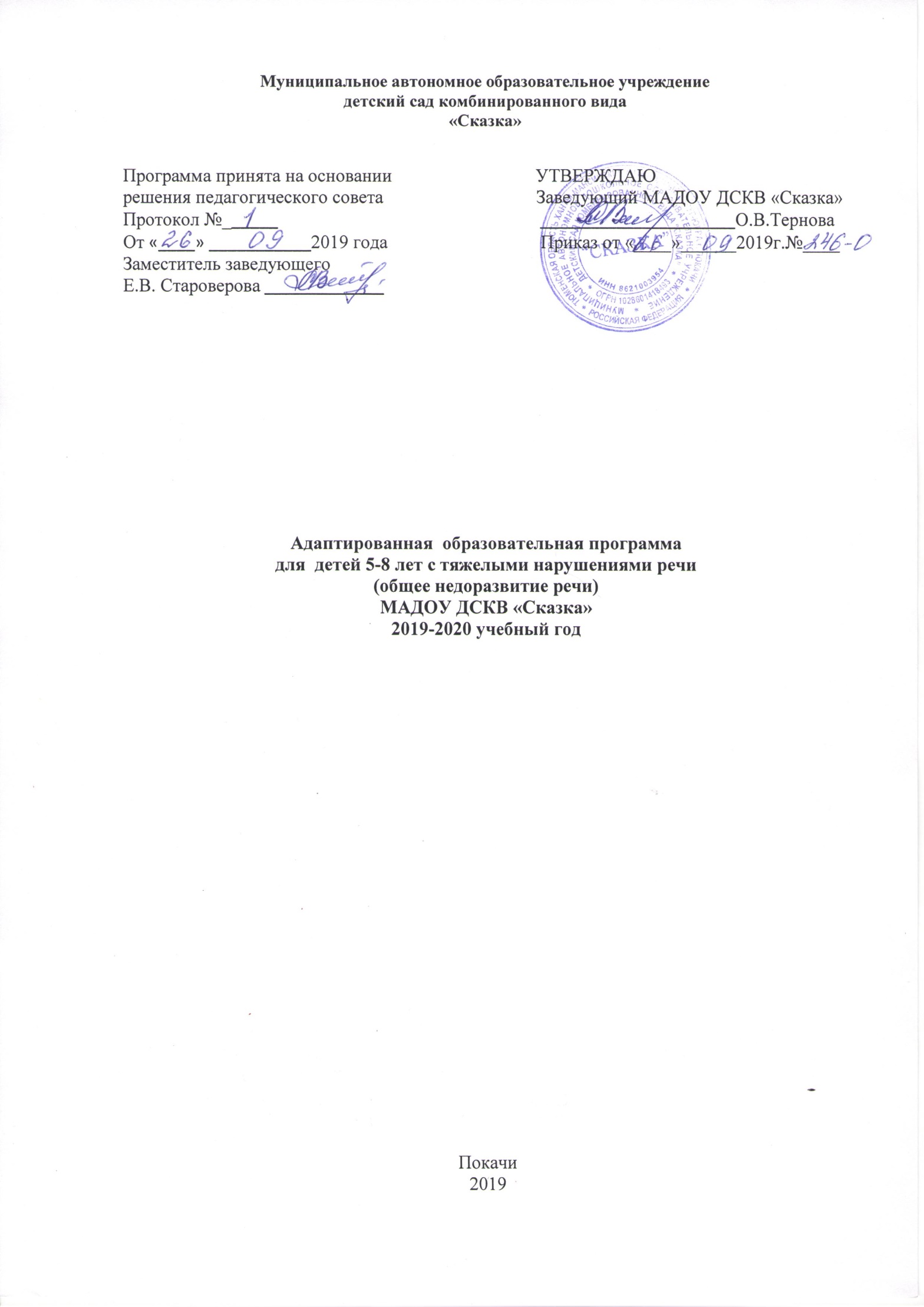 СОДЕРЖАНИЕ1. ЦЕЛЕВОЙ РАЗДЕЛ1.1 Пояснительная записка В настоящее время требования к образовательному процессу основываются на федеральных государственных образовательных стандартах дошкольного образования (ФГОС ДО) и требуют учета потребностей каждого ребенка и максимальной индивидуализации. В связи с тем, что дошкольные образовательные учреждения являются первой ступенью непрерывного образования и входят в систему общего дошкольного воспитания, следовательно, им принадлежит ведущая роль в воспитании и развитии детей, в подготовке их к школе.Многие проблемы трудностей в обучении кроются в раннем и дошкольном возрасте, и очень часто могут быть обусловлены нарушением психофизического и речевого развития, низким уровнем сформированности познавательных интересов, незрелостью эмоционально- личностной сферы, неблагоприятным социальным окружением или сочетанием тех и других факторов.Так же известно, что чем раньше начинается целенаправленная работа с ребенком, тем более полными могут оказаться коррекция и компенсация дефекта, а также, возможно предупреждение вторичных нарушений развития. Современный этап развития системы ранней помощи детям с ограниченными возможностями здоровья, в частности с нарушениями речи, в условиях дошкольного образовательного учреждения характеризуется повышением требований к организации и осуществлению коррекционно-образовательного процесса и направлено на социальную адаптацию и интеграцию детей в общество. Адаптированная образовательная программа дошкольного образования для детей  с  нарушениями речи муниципального автономного дошкольного образовательного учреждения детский сад комбинированного вида «Сказка» муниципального образования город Покачи (далее Программа) является  нормативно-управленческим документом, обосновывающим выбор цели, содержания, применяемых методик и технологий, форм организации коррекционно-образовательного процесса в МАДОУ для детей с нарушениями речевого развития.    Целью данной Программы является построение системы коррекционной образовательной работы в группах  комбинированной направленности для детей с тяжелыми нарушениями речи (общим недоразвитием речи) в возрасте с 5 до 8 лет, предусматривающей полную интеграцию действий всех специалистов дошкольного образовательного учреждения и родителей дошкольников. Планирование работы во всех пяти образовательных областях учитывает особенности речевого и общего развития детей с тяжелой речевой патологией. Комплексность педагогического воздействия направлена на выравнивание речевого и психофизического развития детей и обеспечение их всестороннего гармоничного развития.    Адаптированная образовательная Программа муниципального автономного дошкольного образовательного учреждения детский сад комбинированного вида «Сказка» составлена в соответствии со следующими нормативными документами: - Федеральный закон от 29.12.2012 г. № 273-ФЗ «Об образовании в Российской Федерации» (в редакции от 23.07.2013 г.) ст. 79. Организация получения образования обучающимися с ограниченными возможностями здоровья; - Комментарии к Федеральному закону от 29.12.2012 г. № 273-ФЗ«Об образовании в Российской Федерации»; -   Приказ Министерства образования и науки РФ от 17 октября . № 1155 «Об утверждении федерального государственного образовательного стандарта дошкольного образования» (Зарегистрировано в Минюсте РФ 14 ноября . № 30384); - Постановление Главного государственного санитарного врача Российской Федерации от 15 мая . № . Москва от «Об утверждении СанПиН 2.4.1.3049-13 «Санитарно-эпидемиологические требования к устройству, содержанию и организации режима работы дошкольных образовательных организаций» (Зарегистрировано в Минюсте России 29 мая 2013 г.) ; - Письмо Министерства образования и науки РФ от 18.04.2008г. №АФ 150/06 «О создании условий для получения образования детьми с ограниченными возможностями здоровья и детьми-инвалидами»; - Письмо Министерства образования Российской Федерации от 27.03.2000 г. №27/9016 «О психолого-медико-педагогическом консилиуме (ПМПк) образовательного учреждения»; - Устав образовательной организации.При отборе содержания образовательного процесса руководствовались рекомендациями следующих программ:- Примерная общеобразовательная программа дошкольного образования  «От рождения до школы»», авторы Н.Е. Веракса, Т.С. Комарова, М.А. Васильева;- Примерная адаптированная основная образовательная программа для детей с тяжелыми нарушениями речи (общим недоразвитием речи) с 3 до 7 лет, автор: Н.В. Нищева; - Программа логопедической работы по преодолению общего недоразвития речи у детей,  авторы: Т.Б. Филичева, Г.В. Чиркина, Т.В. Туманова.Целевая группа: дети с ограниченными возможностями здоровья, к данной категории детей относятся дети с тяжелыми нарушениями речи (общее недоразвитие речи). Программа основывается на положениях:1) фундаментальных исследований отечественной научной психолого-педагогической и физиологической школы о закономерностях развития ребенка дошкольного возраста;2) научных исследований, практических разработок и методических рекомендаций, содержащихся в трудах ведущих специалистов в области коррекции и профилактики недостатков речи и неречевых процессов у детей;3) действующего законодательства, иных нормативных правовых актов, регулирующих деятельность системы дошкольного образования.Теоретической основой АООП ДОУ стали:- концепция о соотношении первичных и вторичных нарушений (Л.С. Выготский);- учение об общих и специфических закономерностях развития аномальных детей (Л.С. Выготский, Н.Н. Малофеев);- концепция о соотношении мышления и речи (Л. С. Выготский, А.А. Леонтьев, А. Р. Лурия, Ж. Пиаже и др.);-  концепция о целостности языка как системы и роли речи в психическом развитии ребенка (В.М. Солнцев);-  концепция о соотношении элементарных и высших психических функций в процессе развития ребенка (Л. С. Выготский, А. Р. Лурия);- современные представления о структуре речевого дефекта (Р.И. Лалаева, Е. М. Мастюкова, Е. Ф. Соботович, Т.Б. Филичева, Г. В. Чиркина и др.).Основные понятия:Адаптированная образовательная Программа – образовательная программа, адаптированная для обучения лиц с ограниченными возможностями здоровья с учетом особенностей их психофизического развития, индивидуальных возможностей и при необходимости обеспечивающая коррекцию нарушений развития и социальную адаптацию указанных лиц. К группе лиц с ОВЗ относятся: глухие, слабослышащие, позднооглохшие, слепые, слабовидящие, с тяжелыми нарушениями речи, с нарушениями опорно-двигательного аппарата (ОДА), с задержкой психического развития, с умственной отсталостью, с расстройствами аутистического спектра (РАС), со сложными дефектами и др.Образование – единый целенаправленный процесс воспитания и обучения, являющийся общественно значимым благом и осуществляемый в интересах человека, семьи, общества и государства, а также совокупность приобретаемых знаний, умений, навыков, ценностных установок, опыта деятельности и компетенции определенных объема и сложности в целях интеллектуального, духовно-нравственного, творческого, физического и (или) профессионального развития человека, удовлетворения его образовательных потребностей и интересов. Воспитание – деятельность, направленная на развитие личности, создание условий для самоопределения и социализации обучающихся на основе социокультурных, духовно-нравственных  ценностей и принятых в обществе правил и норм поведения в интересах человека, семьи, общества и государства.Обучение – целенаправленный процесс организации по овладению знаниями, умениями, навыками и компетенцией, приобретению опыта деятельности, развитию способностей, приобретению опыта применению знаний в повседневной жизни и формированию у обучающихся мотивации получения образования в течение всей жизни.Федеральный государственный образовательный стандарт дошкольного образования (ФГОС) – совокупность обязательных требований к дошкольному образованию: к структуре Программы  и её объему; условиям реализации Программы; результатам освоения Программы. Обучающиеся с ограниченными возможностями здоровья (ОВЗ) – дети, имеющие недостатки в физическом и (или) психическом развитии, подтвержденные психолого-медико-педагогической комиссией и препятствующие получения образования без создания специальных условий.Дети с тяжелыми нарушениями речи (ТНР) - это особая категория детей с отклонениями в развитии, у которых сохранен слух, первично не нарушен интеллект, но есть значительные речевые дефекты, влияющие на становление психики.Специальные  условия организации  обучения и воспитания лиц с ОВЗ - Согласно п.1, статьи 79 «Федерального закона от 29.12.2012 № 273-ФЗ «Об образовании в Российской Федерации» содержание образования и условия организации  обучения и воспитания лиц  с ограниченными возможностями здоровья определяются адаптированной образовательной программой. Особенности организации образовательной деятельности для обучающихся с ОВЗ определяются федеральным органом исполнительной власти, осуществляющим функции по выработке государственной политики и нормативно-правовому регулированию в сфере образования, совместно с федеральным органом исполнительной власти, осуществляющим функции по выработке государственной политики и нормативно-правовому регулированию в сфере социальной защиты населения.   Согласно п. 3 статьи 79  «Федерального закона от 29.12.2012 № 273-ФЗ «Об образовании в Российской Федерации», в образовательных  организациях необходимо создать специальные условия для получения образования лицам с ОВЗ.  Под специальными условиями подразумеваются  специальные образовательные программы и методы обучения и воспитания, специальные учебные пособия и дидактические материалы, специальные технические средства обучения коллективного и индивидуального пользования, предоставление услуг ассистента (помощника), оказывающего детям необходимую техническую помощь, проведение групповых и индивидуальных коррекционных занятий, обеспечение доступа в здания образовательных организаций и другие условия, без которых невозможно или затруднено освоение образовательных программ детьми с ОВЗ. Список используемых сокращений:АООП - адаптированная основная образовательная программа. ТНР - тяжелые нарушения речи. ДО -  дошкольное образование. ДОУ -  дошкольное образовательное учреждение. ИКТ - информационно-коммуникационные технологии. ОВЗ - ограниченные возможности здоровья. ОНР - общее недоразвитие речи.ФФНР -  фонетико – фонематическое недоразвитие речи. ОПДО -  образовательная программа дошкольного образования. ФГОС ДО - федеральный государственный образовательный стандарт дошкольного образования (Приказ № 1155 от 17 октября 2013 года).Программа  разработана заместителем заведующего МАДОУ ДСКВ «Сказка» Староверовой Е.В., учителем-логопедом Бырдиной О.С., педагогом-психологом Смолич А.И.1.2. Цели и задачи реализации ПрограммыЦель программы: построение системы работы коррекционного воспитательно-образовательного процесса, направленной на повышение качества дошкольного образования детей с тяжёлыми  нарушениями речи.Задачи программы:-  охрана и укрепления физического и психического здоровья детей, в том числе их эмоционального благополучия;-  обеспечение равных возможностей для полноценного развития каждого ребёнка в период дошкольного детства независимо от места жительства, пола, нации, языка, социального статуса, психофизиологических и других особенностей (в том числе ограниченных возможностей здоровья);- обеспечение преемственности целей, задач и содержания образования, реализуемых в рамках образовательных программ различных уровней (далее - преемственность основных образовательных программ дошкольного и начального общего образования);-  создание благоприятных условий развития детей в соответствии с их возрастными и индивидуальными особенностями и склонностями, развития способностей и творческого потенциала каждого ребёнка как субъекта отношений с самим собой, другими детьми, взрослыми и миром;- объединение обучения и воспитания в целостный образовательный процесс на основе духовно-нравственных и социокультурных ценностей и принятых в обществе правил и норм поведения в интересах человека, семьи, общества;-  формирование общей культуры личности детей, в том числе ценностей здорового образа жизни, развития их социальных, нравственных, эстетических, интеллектуальных, физических качеств, инициативности, самостоятельности и ответственности ребёнка, формирования предпосылок учебной деятельности;- обеспечение вариативности и разнообразия содержания Программ и организационных форм дошкольного образования, возможности формирования Программ различной направленности с учётом образовательных потребностей, способностей и состояния здоровья детей;- формирование социокультурной среды, соответствующей возрастным, индивидуальным, психологическим и физиологическим особенностям детей;- обеспечение психолого-педагогической поддержки семьи и повышения компетентности родителей (законных представителей) в вопросах развития и образования, охраны и укрепления здоровья детей;- осуществление необходимой коррекции недостатков в физическом и (или) психическом развитии воспитанников.Данная образовательная программа дошкольного образования для детей с  тяжёлыми нарушениями речи включает в себя пять основных направлений развития дошкольников: физическое, социально-личностное, познавательное, речевое и художественно-эстетическое, и, выделенное в отдельный блок, коррекционное направление (квалифицированная коррекция  нарушений речи - общего недоразвития речи).Реализация коррекционного направления предполагается через специально организованную учителем-логопедом  подгрупповую и индивидуальную работу по квалифицированной коррекции имеющихся речевых недостатков. Работа ведется по следующим направлениям:Развитие словаря: освоение значений слов и их уместное употребление в соответствии с контекстом высказывания, с ситуацией, в которой происходит общение.Воспитание звуковой культуры речи – развитие восприятия звуков родной речи и произношения.Формирование грамматического строя речи:    - Морфология (изменения слов по родам, числам, падежам).     - Синтаксис (освоение различных типов словосочетаний и предложений).     - Словообразование.Развитие связной речи:- Диалогическая (разговорная) речь.                  -  Монологическая речь (рассказывание).Воспитание любви и интереса к художественному слову.Формирование элементарного осознания явлений языка и речи (различение звука и слова, нахождение места звука в слове).Реализация квалифицированной коррекции сопутствующих нарушений эмоциональной и интеллектуальной сфер осуществляется педагогом-психологом по рекомендациям ПМПк МАДОУ и ТПМПК или по итогам психолого-педагогической диагностики развития воспитанников. 1.3 Принципы и подходы к реализации АООП ДОУСодержание Программы направлено на реализацию следующих принципов воспитания и обучения детей с нарушением речи:1. Структурно-системный принцип, согласно которому речь рассматривается как системное образование взаимосвязанных элементов, объединенных в единое целое. Эффективность коррекционного процесса зависит от оптимально-рационального воздействия одновременно на всю систему, а не последовательно-изолированно на каждый ее элемент. Принцип системного изучения всех психических характеристик конкретного индивидуума лежит в основе концепции Л. С. Выготского о структуре дефекта. Именно эта концепция позволяет системно проанализировать то или иное нарушение и организовать коррекционно-педагогическую работу с учетом структуры речевого дефекта. Наиболее полно этот принцип раскрывается в рамках деятельностной психологии, согласно которой человек всесторонне проявляет себя в процессе деятельности: предметно- манипулятивной, игровой, учебной или трудовой.2. Принцип комплексности предполагает комплексное воздействие различных технологий (медицинских, психологических, педагогических) на один объект, обеспечивая согласованную деятельность всех специалистов.3. Принцип дифференциации раскрывается в дифференцированном обучении детей в соответствии с их возможностями и проблемами, уровнем речевого развития и механизмом системной речевой недостаточности. С учетом данного принципа происходит объединение детей в малые группы и их обучение.4. Принцип концентризма предполагает распределение учебного материала по относительно замкнутым циклам — концентрам. Речевой материал располагается в пределах одной лексической темы независимо от вида деятельности. После усвоения материала первого концентра воспитанники должны уметь общаться в пределах этой темы. Каждый последующий концентр предусматривает закрепление изученного материала и овладение новыми знаниями. Отбор языкового материала в рамках концентра осуществляется в соответствии с разными видами речевой деятельности. В пределах концентров выделяются микроконцентры, имеющие конкретную цель. Характерные признаки микроконцентров — ограниченность пределами одного вида упражнений, простая структура операций, небольшое количество, относительная непродолжительность, получение результатов сразу же после окончания работы. Цикличность в учебном процессе чрезвычайно важна для закрепления освоенного материала. Это имеет особенно большое значение для детей со сниженной мнемической деятельностью и недостаточным контролем поведения. Соблюдение данного принципа обусловливает: 1) высокую мотивированность речевого общения; 2) доступность материала, который располагается в соответствии с общедидактическим требованием «от легкого к трудному», от уже усвоенного к новому.Реализуя принцип концентризма, логопед и другие специалисты в течение одной недели ежедневно организуют изучение определенной лексической темы. Монотемная работа над лексикой способствует успешному накоплению речевых средств и активному использованию их детьми в коммуникативных целях.5. Принцип последовательности реализуется в логическом построении процесса обучения от простого к сложному, от известного к неизвестному.В коррекционной работе с детьми (независимо от возраста) выделяются два последовательных этапа (подготовительный и основной), которые согласуются с содержанием педагогического воздействия по всем разделам программы.На подготовительном этапе формируются общефункциональные механизмы речевой и других видов деятельности (слуховое, зрительное восприятие, внимание и пр.).На основном этапе предусматривается формирование специфических механизмов речевой деятельности в соответствии образовательными задачами по другим направлениям коррекционно-развивающего процесса (произношение, лексика, грамматический строй и пр.).6. Принцип коммуникативности. Согласно этому принципу обучение организуется в естественных для общения условиях или максимально приближенных к ним. Реализация принципа коммуникативности заключается в уподоблении процесса обучения процессу реальной коммуникации. Этот принцип предполагает использование на занятиях ситуаций реального общения, организацию активной творческой деятельности, применение коллективных форм работы, внимание к проблемным ситуациям и творческим видам занятий, предусматривающим вовлечение детей в общую деятельность, результатом которой является коммуникация.7. Принцип доступности определяет необходимость отбора материала в соответствии с возрастом, зоной актуального развития ребенка, программными требованиями обучения и воспитания.8. Принцип индивидуализации предполагает ориентацию на три вида индивидуализации: личностную, субъектную, индивидную. Личностная индивидуализация требует учитывать в процессе занятий такие свойства личности, как сфера желаний и интересов, эмоционально-чувственная сфера, статус в коллективе. Субъектная индивидуализация принимает во внимание свойства ребенка как субъекта деятельности. В основе индивидной индивидуализации лежит учет уровня психического развития ребенка.9. Принцип интенсивности предполагает использование на занятиях различных приемов интенсификации (создание проблемных ситуаций, участие в ролевых играх, применение средств наглядности), а также аудиовизуальных методов обучения, мнемотехники, психокоррекции и пр.10. Принцип сознательности обеспечивает формирование чувства языка и языковых обобщений.11. Принцип активности обеспечивает эффективность любой целенаправленной деятельности.12. Принципы наглядности, научности, прочности усвоения знаний, воспитывающего обучения позволяют правильно организовать процесс коррекционно-развивающего обучения.В основе АОП ДО лежит психолингвистический подход к речевой деятельности как к многокомпонентной структуре, включающей семантический, синтаксический, лексический, морфологический и фонетический компоненты, предполагающей интенсивный и экстенсивный пути развития и формирование «чувства языка».При разработке АООП ДОУ учитывались следующие подходы: - Личностно – ориентированный подход, предусматривает организацию образовательного процесса с учётом того, что развитие личности ребёнка является главным критерием его эффективности. Механизм реализации личностно – ориентированного подхода – создание условий для развития личности на основе изучения ее задатков, способностей, интересов, склонностей с учётом признания уникальности личности, её интеллектуальной и нравственной свободы, права на уважение. Личностно -  ориентированный поход позволяет концентрировать внимание педагога на целостности ребёнка и учёт его индивидуальных особенностей и способностей. При реализации личностно – ориентированного подхода к воспитательному процессу в ДОУ соблюдаются следующие условия: - в центре воспитательного процесса находится личность воспитанника, т.е. воспитательный процесс является антропоцентрическим по целям, содержанию и формам организации; - организация воспитательного процесса основывается на субъективном взаимоотношении его участников, подразумевающем равноправное сотрудничество и взаимопонимание педагога и воспитанников на основе диалогового общения; -воспитательный процесс организуется в виде сотрудничества воспитанников в решении воспитательных задач; - воспитательный процесс обеспечивает каждой личности возможность индивидуально воспринимать мир, творчески его преобразовывать, широко использовать субъективный опыт в интерпретации и оценке факторов, явлений, событий окружающей действительности на основе личностно значимых ценностей и внутренних установок. -  Деятельностный подход направлен на организацию целенаправленной деятельности в общем контексте образовательного процесса: ее структурой, взаимосвязанными мотивами и целями; видами деятельности (нравственная, познавательная, трудовая, художественная, игровая, спортивная и другие); формами и методами развития и воспитания; возрастными особенностями ребёнка при включении в образовательную деятельность. - Компетентностный подход, в котором основным результатом образовательной деятельности становится формирование готовности воспитанников самостоятельно действовать в ходе решения актуальных задач: решать проблемы в сфере деятельности (определять цели познавательной деятельности, выбирать необходимые источники информации, находить оптимальные способы, добиться поставленной цели, оценивать полученные результаты, организовывать свою деятельность, сотрудничать с другими воспитанниками); объяснять явления действительности, их сущность, причины, взаимосвязи, решать познавательные проблемы; ориентироваться в проблемах современной жизни – экологических, политических, межкультурного взаимодействия и иных, решать аналитические проблемы; ориентироваться в мире духовных ценностей, отражающих разные культуры и мировоззрения, решать аксиологические проблемы; решать проблемы, связанные с реализацией определённых социальных ролей.  - Культурно-исторический подход предусматривает развитие ребёнка по двум линиям. Первая следует путём естественного созревания, вторая состоит в овладении культурными способами поведения и мышления. Развитие мышления и других психических функций происходит в первую очередь через их саморазвитие, а через овладение ребёнком «психологическими орудиями», знаково – символическими средствами, в первую очередь речью и языком. - Проблемный подход предусматривает проектирование и реализацию деятельности образовательной организации по актуальным проблемам, обусловленным противоречиями между возможностями МАДОУ ДСКВ «Сказка», интересами общества (запросами родителей) и потребностями ребёнка; - Субъектно - деятельностный подход, признающий за ребенком активность, самостоятельность, инициативность, избирательность, творчество, стремление к сотрудничеству и взаимодействию в детских видах деятельности (культурных практик); - Онтогенетический подход, учитывающий общие закономерности развития детей с ОВЗ и детей, развивающихся нормально. - Дифференцированный подход предполагает учет особых образовательных потребностей детей с ОВЗ, которые проявляются в неоднородности возможностей освоения содержания образования.В программе учитываются:1) индивидуальные потребности ребенка с нарушениями речи, связанные с его жизненной ситуацией и состоянием здоровья, определяющие особые условия получения им образования (далее — особые образовательные потребности), индивидуальные потребности детей с нарушениями речи;2) возрастная адекватность дошкольного образования (соответствие условий, требований, методов, возраста и особенностям развития);3) построение образовательной деятельности на основе индивидуальных особенностей каждого ребенка, когда сам ребенок становится субъектом образования;4) возможности освоения ребенком с нарушением речи «Программы» на разных этапах ее реализации;5) специальные условия для получения образования детьми с нарушениями речи, в том числе использование специальных методов, методических пособий и дидактических материалов, проведение групповых и индивидуальных коррекционных занятий и осуществления квалифицированной коррекции нарушений их развития. Предлагаемая нами Программа строится на основе общих закономерностей развития детей дошкольного возраста с учетом сензитивных периодов в развитии психических процессов.Для успешной реализации Программы должны быть обеспечены следующие психолого-педагогические условия: - уважение педагогов к человеческому достоинству воспитанников, формирование и поддержка их положительной самооценки, уверенности в собственных возможностях и способностях;- использование в образовательном процессе форм и методов работы с детьми, соответствующих их возрастным и индивидуальным особенностям (недопустимость, как искусственного ускорения, так и искусственного замедления развития детей);- построение образовательного процесса на основе взаимодействия взрослых с детьми, ориентированного на интересы и возможности каждого ребёнка и учитывающего социальную ситуацию его развития;- поддержка педагогами положительного, доброжелательного отношения детей друг к другу и взаимодействия детей друг с другом в разных видах деятельности; - поддержка инициативы и самостоятельности детей в специфических для них видах деятельности;- возможность выбора детьми материалов,  видов активности, участников совместной деятельности и общения;- защита детей от всех форм физического и психического насилия;-  поддержка ДОУ и педагогами родителей дошкольников в воспитании детей, охране и укреплении их здоровья, вовлечение семей воспитанников непосредственно в образовательный процесс.1.4. Значимые для разработки и реализации АООП ДОпсихолого – педагогические   характеристики  детей с тяжёлыми нарушениями речиВ дошкольном  учреждении функционируют 2 группы комбинированной направленности для детей с ОВЗ (тяжёлые нарушения речи). Возрастная категория воспитанников с 5 – 6 лет, с 6 – 8 лет. Коррекционную воспитательно-образовательную деятельность обеспечивают 10 педагогов, из них  воспитателей - 4,  музыкальный руководитель - 2,    учитель – логопед - 1,  педагог-психолог - 1,  учитель-дефектолог - 1, инструктор по физической культуре – 1.Основная часть педагогов имеет  достаточный уровень базового образования,  что оказывает эффективное влияние на качество коррекционно-образовательного процесса.Для успешного выполнения поставленных задач в создании оптимальных условий для охраны, укрепления, коррекции речевого дефекта воспитанников дошкольное образовательное учреждение укомплектовано профессиональным медицинским персоналом: старшая медицинская сестра, медицинская сестра процедурного кабинета. Дошкольники с тяжелыми нарушениями речи - это дети с поражением центральной нервной системы (или проявлениями перинатальной энцефалопатии), что обусловливает частое сочетание у них стойкого речевого расстройства с различными особенностями психической деятельности. Учитывая положение о тесной связи развития мышления и речи (Л. С. Выготский), можно сказать, что интеллектуальное развитие ребенка в известной мере зависит от состояния его речи. Системный речевой дефект часто приводит к возникновению вторичных отклонений в умственном развитии, к своеобразному формированию психики.Общее недоразвитие речи (ОНР) рассматривается как системное нарушение речевой деятельности, сложные речевые расстройства, при которых у детей нарушено формирование всех компонентов речевой системы, касающихся и звуковой, и смысловой сторон, при нормальном слухе и сохранном интеллекте (Левина Р. Е., Филичева Т. Б., Чиркина Г. В.).       Речевая недостаточность при ОНР у дошкольников может варьироваться от полного отсутствия речи до развернутой речи с выраженными проявлениями лексико- грамматического и фонетико-фонематического недоразвития (Левина Р. Е.).      В настоящее время выделяют четыре уровня речевого развития, отражающие состояние всех компонентов языковой системы у детей с ОНР.Общая характеристика детей с первым уровнем речевого развития(по Р.Е. Левиной)Активный словарь детей с тяжелыми нарушениями речи находится в зачаточном состоянии. Он включает звукоподражания, лепетные слова и небольшое количество общеупотребительных слов. Значения слов неустойчивы и недифференцированны. Звуковые комплексы непонятны окружающим (пол -  ли, дедушка - де), часто сопровождаются жестами. Лепетная речь представляет собой набор речевых элементов, сходных со словами (петух - уту, киска - тита), а также совершенно непохожих на произносимое слово (воробей - ки).В речи детей могут встречаться отдельные общеупотребительные слова, но они недостаточно сформированы по структуре и звуковому составу, употребляются в неточных значениях. Дифференцированное обозначение предметов и действий почти отсутствует. Дети с тяжелыми нарушениями речи объединяют предметы под одним названием, ориентируясь на сходство отдельных частных признаков. Например, слово лапа обозначает лапы животных, ноги человека, колеса машины, то есть все, с помощью чего живые и неживые предметы могут передвигаться; слово лед обозначает зеркало, оконное стекло, полированную крышку стола, то есть все, что имеет гладкую блестящую поверхность.Исходя из внешнего сходства, дети с ТНР один и тот же объект в разных ситуациях называют разными словами, например, паук - жук, тара - кан, пчела, оса и т. п. Названия действий дети часто заменяют названиями предметов (открывать — дверь) или наоборот (кровать — спать). Небольшой словарный запас отражает непосредственно воспринимаемые детьми предметы и явления. Слова, обозначающие отвлеченные понятия, дети с ТНР не используют. Они также не используют морфологические элементы для выражения грамматических значений. У детей отмечается преобладание корневых слов, лишенных флексий, или неизменяемых звуковых комплексов. Лишь у некоторых детей можно обнаружить попытки грамматического оформления с помощью флексий (акой — открой). Пассивный словарь детей с первым уровнем речевого развития шире активного, однако понимание речи вне ситуации ограничено. На первый план выступает лексическое значение слов, в то время как грамматические формы детьми не учитываются. Для них характерно непонимание значений грамматических изменений слова: единственное и множественное число существительных, прошедшее время глагола, мужской и женский род прилагательного и т. д., например, дети одинаково реагируют на просьбу «Дай карандаш» и «Дай карандаши». У них отмечается смешение значений слов, имеющих сходное звучание (например, рамка — марка, деревья — деревня).Фразовая речь у детей первого уровня речевого развития почти полностью отсутствует. Лишь иногда наблюдаются попытки оформления мысли в лепетное предложение: Папа туту - папа уехал. Способность воспроизводить звуковую и слоговую структуру слова у детей не сформирована. Бедность словарного запаса не позволяет точно определить состояние звукопроизношения у таких детей. При этом отмечается непостоянный характер звукового оформления одних и тех же слов: дверь — теф, вефь, веть. Произношение отдельных звуков лишено постоянной артикуляции.Способность воспроизводить слоговые элементы слова у детей с ТНР ограничена. В их самостоятельной речи преобладают односложные и двусложные образования. В отраженной речи заметна тенденция к сокращению повторяемого слова до одного-двух слогов: кубики — ку. Лишь некоторые дети используют единичные трех- и четырехсложные слова с достаточно постоянным составом звуков (обычно это слова, часто употребляемые в речи).Звуковой анализ слова детям с ТНР недоступен. Они не могут выделить отдельные звуки в слове.Общая характеристика детей со вторым уровнем речевого развития(по Р.Е. Левиной)Активный словарь детей расширяется не только за счет существительных и глаголов, но и за счет использования некоторых прилагательных (преимущественно качественных) и наречий. В результате коррекционно - логопедической работы дети начинают употреблять личные местоимения, изредка предлоги и союзы в элементарных значениях.Пояснение слова иногда сопровождается жестом (слово чулок — нога и жест надевания чулка, режет хлеб — хлеб, ножик и жест резания). Нередко нужное слово заменяется названием сходного предмета с добавлением частицы не (помидор — яблоко не). В речи детей встречаются отдельные формы словоизменения, наблюдаются попытки изменять слова по родам, числам и падежам, глаголы - по временам, но часто эти попытки оказываются неудачными.Существительные употребляются в основном в именительном падеже, глаголы — в инфинитиве или в форме 3-го лица единственного и множественного числа настоящего времени. При этом глаголы могут не согласовываться с существительными в числе и роде. Употребление существительных в косвенных падежах носит случайный характер. Фраза, как правило, бывает аграмматичной (играет с мячику). Также аграмматично изменение имен существительных по числам (две уши). Форму прошедшего времени глагола дети нередко заменяют формой настоящего времени и наоборот (например, Витя елку иду).В речи детей встречаются взаимозамены единственного и множественного числа глаголов (кончилась чашки), смешение глаголов прошедшего времени мужского и женского рода (например, мама купил). Средний род глаголов прошедшего времени в активной речи детей не употребляется.  Прилагательные используются детьми значительно реже, чем существительные и глаголы, они могут не согласовываться в предложении с другими словами (вкусная грибы).Предлоги в речи детей встречаются редко, часто заменяются или опускаются (собака живет на будке, я был елка). Союзами и частицами дети пользуются крайне редко. Обнаруживаются попытки найти нужную грамматическую форму слова, но эти попытки чаще всего бывают неуспешными (например, при составлении предложения по картинке: на…на…стала лето…лета…лето).Способами словообразования дети не владеют. У детей начинает формироваться фразовая речь. Они начинают более или менее развернуто рассказывать о хорошо знакомых событиях, о семье, о себе, о товарищах. Однако в их речи еще очень отчетливо проявляются недостатки: незнание многих слов, неправильное произношение звуков, нарушение структуры слов, аграмматизмы.Понимание речи детьми улучшается, расширяется их пассивный словарь. Они начинают различать некоторые грамматические формы, но это различение неустойчиво. Дети способны дифференцировать формы единственного и множественного числа существительных и глаголов, мужского и женского рода глаголов прошедшего времени, особенно с ударными окончаниями. Они начинают ориентироваться не только на лексическое значение, но и на смыслоразличительные морфологические элементы. В тоже время у них отсутствует понимание форм числа и рода прилагательных, значения предлогов они различают только в хорошо знакомых ситуациях.Звукопроизношение у детей значительно нарушено. Обнаруживается их неподготовленность к овладению звуковым анализом и синтезом. В то же время отмечается более точная дифференциация звуковой стороны речи. Дети могут определять правильно и неправильно произносимые звуки. Количество неправильно произносимых звуков в детской речи достигает 16 – 20. Нарушенными чаще оказываются звуки [С], [С′], [З], [З′], [Ц], [Ш],[Ж], [Ч], [Щ][Р], [Р′], [Т], [Т′], [Д], [Д′], [Г], [Г′].Для детей характерны замены твердых согласных мягкими и наоборот. Гласные артикулируются неотчетливо.Между изолированным воспроизведением звуков и их употреблением в речи существуют резкие расхождения. Несформированность звукопроизношения у детей ярко проявляется при произнесении слов и предложений.Детям доступно воспроизведение слоговой структуры слов, но звуковой состав этих слов является диффузным. Они правильно передают звуковой состав односложных слов без стечения согласных (мак), в то же время повторить двусложные слова, состоящие из прямых слогов, во многих случаях не могут (ваза — вая).Дети испытывают ярко выраженные затруднения при воспроизведении звукового состава двусложных слов, включающих обратный и прямой слог. Количество слогов в слове сохраняется, но звуковой состав слов, последовательность звуков и слогов воспроизводятся неверно: окно — кано.При повторении двусложных слов с закрытым и прямым слогом в речи детей часто обнаруживается выпадение звуков: банка — бака. Наибольшие затруднения вызывает у детей произнесение односложных и двусложных слов со стечением согласных. В их речи часто наблюдается пропуск нескольких звуков: звезда — вида.В трехсложных словах дети, наряду с искажением и пропуском звуков, допускают перестановки слогов или опускают их совсем: голова - ава, коволя. Искажения в трехсложных словах по сравнению с двусложными более выражены. Четырех-, пятисложные слова произносятся детьми искаженно, происходит упрощение многосложной структуры: велосипед - сипед, тапитет. Еще более часто нарушается произнесение слов во фразовой речи. Нередко слова, которые произносились правильно либо с небольшими искажениями, во фразе теряют всякое сходство с исходным словом: В клетке лев. — Клеки вефь.Недостаточное усвоение звукового состава слов задерживает формирование словаря детей и овладение ими грамматическим строем, о чем свидетельствуют смешения значений слов (грива понимается как грибы, шерсть как шесть).Общая характеристика детей с третьим уровнем речевого развития(по Р.Е. Левиной)На фоне сравнительно развернутой речи наблюдается неточное знание и неточное употребление многих обиходных слов. В активном словаре преобладают существительные и глаголы, реже употребляются слова, характеризующие качества, признаки, состояния предметов и действий, а также способы действий. При использовании простых предлогов дети допускают большое количество ошибок и почти не используют сложные предлоги.Отмечается незнание и неточное употребление некоторых слов детьми: слова могут заменяться другими, обозначающими сходный предмет или действие (кресло — диван, вязать — плести) или близкими по звуковому составу (смола — зола). Иногда, для того чтобы назвать предмет или действие, дети прибегают к пространным объяснениям.Словарный запас детей ограничен, поэтому часто отмечается неточный выбор слов. Некоторые слова оказываются недостаточно закрепленными в речи из-за их редкого употребления, поэтому при построении предложений дети стараются избегать их (памятник — героям ставят). Даже знакомые глаголы часто недостаточно дифференцируются детьми по значению (поить — кормить).Замены слов происходят как по смысловому, так и по звуковому признаку.Прилагательные преимущественно употребляются качественные, обозначающие непосредственно воспринимаемые признаки предметов — величину, цвет, форму, некоторые свойства предметов. Относительные и притяжательные прилагательные используются только для выражения хорошо знакомых отношений (мамина сумка).Наречия используются редко.Дети употребляют местоимения разных разрядов, простые предлоги (особенно для выражения пространственных отношений — в, к, на, под и др.). Временные, причинные, разделительные отношения с помощью предлогов выражаются значительно реже. Редко используются предлоги, выражающие обстоятельства, характеристику действия или состояния, свойства предметов или способ действия (около, между, через, сквозь и др.). Предлоги могут опускаться или заменяться. Причем один и тот же предлог при выражении различных отношений может и опускаться, и заменяться. Это указывает на неполное понимание значений даже простых предлогов.У детей третьего уровня недостаточно сформированы грамматические формы. Они допускают ошибки в падежных окончаниях, в употреблении временных и видовых форм глаголов, в согласовании и управлении. Способами словообразования дети почти не пользуются. Большое количество ошибок допускается при словоизменении, из-за чего нарушается синтаксическая связь слов в предложениях: смешение окончаний существительных мужского и женского рода (висит ореха); замена окончаний существительных среднего рода в именительном падеже окончанием существительного женского рода (зеркало — зеркалы, копыто — копыта); склонение имен существительных среднего рода как существительных женского рода (пасет стаду); неправильные падежные окончания существительных женского рода с основой на мягкий согласный (солит сольи, нет мебеля); неправильное соотнесение существительных и местоимений (солнце низкое, он греет плохо); ошибочное ударение в слове (с пола , по стволу); неразличение вида глаголов (сели, пока не перестал дождь — вместо сидели); ошибки в беспредложном и предложном управлении (пьет воды, кладет дров); неправильное согласование существительных и прилагательных, особенно среднего рода (небо синяя), реже — неправильное согласование существительных и глаголов (мальчик рисуют).Словообразование у детей сформировано недостаточно. Отмечаются трудности подбора однокоренных слов. Часто словообразование заменяется словоизменением (снег — снеги). Редко используются суффиксальный и префиксальный способы словообразования, причем образование слов является неправильным (садовник — садник).Изменение слов затруднено звуковыми смешениями, например, к слову город подбирается родственное слово голодный (смешение [Р] — [Л]), к слову свисток — цветы (смешение [С] — [Ц]).В активной речи дети используют преимущественно простые предложения. Большие затруднения (а часто и полное неумение) отмечаются у детей при распространении предложений и при построении сложносочиненных и сложноподчиненных предложений. Во фразовой речи детей обнаруживаются отдельные аграмматизмы, часто отсутствует правильная связь слов в предложениях, выражающих временные, пространственные и причинно-следственные отношения (Сегодня уже весь снег растаял, как прошел месяц.).У большинства детей сохраняются недостатки произношения звуков и нарушения звукослоговой структуры слова, что создает значительные трудности в овладении детьми звуковым анализом и синтезом.Дефекты звукопроизношения проявляются в затруднениях при различении сходных фонем. Диффузность смешений, их случайный характер отсутствуют.Дети пользуются полной слоговой структурой слов. Редко наблюдаются перестановки звуков, слогов (колбаса — кобалса). Подобные нарушения проявляются главным образом при воспроизведении незнакомых и сложных по звукослоговой структуре слов.Понимание обиходной речи детьми в основном хорошее, но иногда обнаруживается незнание отдельных слов и выражений, смешение смысловых значений слов, близких по звучанию, недифференцированность грамматических форм.Возникают ошибки в понимании речи, связанные с недостаточным различением форм числа, рода и падежа существительных и прилагательных, временных форм глагола, оттенков значений однокоренных слов, а также тех выражений, которые отражают причинно-следственные, временные, пространственные отношения.Общая характеристика детей с четвертым уровнем общего недоразвития речи (по Т.Б. Филичевой)Дети, отнесенные к четвертому уровню речевого развития, не имеют грубых нарушений звукопроизношения, но у них наблюдается недостаточно четкая дифференциация звуков.Нарушения звукослоговой структуры слов проявляются у детей в различных вариантах искажения звуконаполняемости, поскольку детям трудно удерживать в памяти грамматический образ слова. У них отмечаются персеверации (бпибиблиотекарь — библиотекарь), перестановки звуков и слогов (потрной — портной), сокращение согласных при стечении (качиха кет кань — ткачиха ткет ткань), замены слогов (кабукетка— табуретка), реже — опускание слогов (трехтажный — трехэтажный).Среди нарушений фонетико-фонематического характера наряду с неполной сформированностью звукослоговой структуры слова у детей отмечаются недостаточная внятность, выразительность речи, нечеткая дикция, создающие впечатление общей смазанности речи, смешение звуков, что свидетельствует о низком уровне сформированности дифференцированного восприятия фонем и является важным показателем незавершенного процесса фонемообразования.Дети этого уровня речевого развития имеют отдельные нарушения смысловой стороны языка. Несмотря на разнообразный предметный словарь, в нем отсутствуют слова, обозначающие некоторых животных (филин, кенгуру), растений (кактус, вьюн), профессий людей (экскурсовод, пианист), частей тела (пятка, ноздри). Отвечая на вопросы, дети смешивают родовые и видовые понятия (деревья — березки, елки, лес).При обозначении действий и признаков предметов дети используют типовые и сходные названия (прямоугольный — квадрат, перебежал —бежал). Лексические ошибки проявляются в замене слов, близких по значению (мальчик чистит метлой двор вместо мальчик подметает), в неточном употреблении и смешении признаков (высокий дом — большой,смелый мальчик — быстрый).В то же время для детей этого уровня речевого развития характерны достаточная сформированность лексических средств языка и умения устанавливать системные связи и отношения, существующие внутри лексических групп. Они довольно легко справляются с подбором общеупотребительных антонимов, отражающих размер предмета (большой — маленький), пространственную противоположность (далеко — близко), оценочную характеристику (плохой — хороший).Дети испытывают трудности при выражении антонимических отношений абстрактных слов (бег — хождение, бежать, ходить, набег; жадность — нежадность, вежливость; вежливость — злой, доброта, невежливость), которые возрастают по мере абстрактности их значения (молодость — немолодость; парадная дверь — задок, задник, не передничек).Недостаточный уровень сформированности лексических средств языка особенно ярко проявляется в понимании и употреблении фраз, пословиц с переносным значением (румяный как яблоко трактуется ребенком как много съел яблок).При наличии необходимого запаса слов, обозначающих профессии, у детей возникают значительные трудности при назывании лиц мужского и женского рода (летчик вместо летчица), появляются собственные формы словообразования, не свойственные русскому языку (скрепучка вместо скрипачка).Выраженные трудности отмечаются при образовании слов с помощью увеличительных суффиксов. Дети либо повторяют названное слово (большой дом вместо домище), либо называют его произвольную форму (домуща вместо домище).Стойкими остаются ошибки при употреблении уменьшительно-ласкательных суффиксов (гнездко — гнездышко), суффиксов единичности (чайка — чаинка).На фоне использования многих сложных слов, часто встречающихся в речевой практике (листопад, снегопад, самолет, вертолет), у детей отмечаются трудности при образовании малознакомых сложных слов (лодка вместо ледокол, пчельник вместо пчеловод). Сложности возникают при дифференциации глаголов, включающих приставки ото-, вы- (выдвинуть — подвинуть, отодвинуть — двинуть).В грамматическом оформлении речи детей часто отмечаются ошибки в употреблении существительных родительного и винительного падежа множественного числа (Дети увидели медведев, воронов). Имеют место нарушения согласования прилагательных с существительным мужского и женского рода (Я раскрашиваю шарик красным фломастером и красным ручкой), единственного и множественного числа (Я раскладываю книги на большом столах и маленьком стулах), нарушения в согласовании числительных с существительными (Собачка увидела две кошки и побежала за двумями кошками).Особую сложность для детей четвертого уровня речевого развития представляют конструкции с придаточными предложениями, что выражается в пропуске союзов (Мама предупредила, я не ходил далеко — чтобы не ходил далеко), в замене союзов (Я побежал, куда сидел щенок — где сидел щенок), в инверсии (Наконец все увидели долго искали которого котенка — увидели котенка, которого долго искали).Лексико-грамматические формы языка у всех детей сформированы неодинаково. С одной стороны, может отмечаться незначительное количество ошибок, которые носят непостоянный характер, возможность осуществления верного выбора при сравнении правильного и неправильного ответов. С другой стороны, ошибки имеют устойчивый характер, особенно в самостоятельной речи.Отличительной особенностью детей четвертого уровня речевого развития являются недостатки связной речи: нарушения логической последовательности, застревание на второстепенных деталях, пропуски главных событий, повторы отдельных эпизодов при составлении рассказа на заданную тему, по картине, по серии сюжетных картин.При рассказывании о событиях из своей жизни, при составлении рассказов на свободную тему с элементами творчества дети используют в основном простые малоинформативные предложения.Клиническая типология дошкольников с ОНРЭтиология общего недоразвития речи может быть различна и соответственно этому будет различна структура аномальных проявлений.Нередко причиной общего недоразвития речи является слабость акустико-гностических процессов. В этих случаях при сохранном слухе наблюдается пониженная способность к восприятию речевых звуков. Прямой результат нарушения слухового восприятия — недостаточное различение акустических признаков, характерных для каждой фонемы, вторично при этом страдает произношение звуков и воспроизведение структуры слова.Общее недоразвитие речи часто возникает вследствие нарушений, связанных с органическими поражениями или недоразвитием определенных отделов центральной нервной системы.Общее недоразвитие речи может быть вызвано и социальными причинами (двуязычие, многоязычие, воспитание ребенка глухими взрослыми), а также физической ослабленностью ребенка, частыми заболеваниями, недоношенностью. В таких случаях говорится о задержке речевого развития. Во всех остальных случаях общее недоразвитие речи является признаком органического поражения центральной нервной системы.По данным Е. М. Мастюковой (1991), дети с общим недоразвитием речи могут быть условно разделены на три основные группы:-	с моторной алалией;-	с недоразвитием речи церебрально-органического генеза;-          с неосложненным вариантом общего недоразвития речи.Результатом обследования состояния речевых и неречевых процессов у ребенка с ОНР является логопедическое заключение, отражающее уровень речевого развития и клиническую форму речевого нарушения, как: дизартрия, алалия, ринолалия.Дизартрия – тяжелое нарушение речи, сопровождающееся расстройством артикуляции, фонации, речевого дыхания, темпо-ритмической организации и интонационной окраски речи, в результате чего речь теряет свою членораздельность и внятность. Среди детей распространенность дизартрии составляет 3-6%, однако в последние годы прослеживается выраженная тенденция к росту данной речевой патологии. В логопедии дизартрия входит в тройку наиболее распространенных форм нарушений устной речи, по частоте уступая лишь дислалии и опережая алалию. Поскольку в основе патогенеза дизартрии лежат органические поражения центральной и периферической нервной системы, данное речевое нарушение также изучается специалистами в области неврологии и психиатрии.Симптомы дизартрииРечь детей с дизартрией невнятная, нечеткая, малопонятная («каша во рту»), что обусловлено недостаточной иннервацией мышц губ, языка, мягкого неба, голосовых складок, гортани, дыхательной мускулатуры. Поэтому при дизартрии развивается целый комплекс речевых и неречевых нарушений, составляющих суть дефекта.Нарушение артикуляционной моторики у пациентов с дизартрией может проявляться в спастичности, гипотонии или дистонии артикуляционных мышц. Мышечная спастика сопровождается постоянным повышенным тонусом и напряжением мускулатуры губ, языка, лица, шеи; плотным смыканием губ, ограничением артикуляционных движений. При мышечной гипотонии язык вялый, неподвижно лежит на дне полости рта; губы не смыкаются, рот полуоткрыт, выражена гиперсаливация (слюнотечение); вследствие парезов мягкого неба появляется носовой оттенок голоса (назализация). В случае дизартрии, протекающей с мышечной дистонией, при попытках речи тонус мышц изменяется с низкого на повышенный.Нарушения звукопроизношения при дизартрии могут быть выражены в различной степени, в зависимости от локализации и тяжести поражения нервной системы. При стертой дизартрии наблюдаются отдельные фонетические дефекты (искажения звуков), «смазанность» речи». При более выраженных степенях дизартрии имеются искажения, пропуски, замены звуков; речь становится медленной, невыразительной, невнятной. Общая речевая активность заметно снижена. В самых тяжелых случаях, при полном параличе речедвигательных мышц моторная реализация речи становится невозможной.Специфическими чертами нарушения звукопроизношения при дизартрии служат стойкость дефектов и трудность их преодоления, а также необходимость более длительного периода автоматизации звуков. При дизартрии нарушается артикуляция практически всех звуков речи, в т. ч. гласных. Для дизартрии характерно межзубное и боковое произношение шипящих и свистящих звуков; дефекты озвончения, палатализация (смягчение) твердых согласных.Вследствие недостаточной иннервации речевой мускулатуры при дизартрии нарушается речевой дыхание: выдох укорочен, дыхание в момент речи становится учащенным и прерывистым. Нарушение голоса при дизартрии характеризуются его недостаточной силой (голос тихий, слабый, иссякающий), изменением тембра (глухостью, назализацией), мелодико-интонационными расстройствами (монотонностью, отсутствием или невыраженностью голосовых модуляций).Ввиду нечленораздельности речи у детей с дизартрией вторично страдает слуховая дифференциация звуков и фонематический анализ и синтез. Трудность и недостаточность речевого общения могут приводить к несформированности словарного запаса и грамматического строя речи. Поэтому у детей с дизартрией может отмечаться фонетико-фонематическое (ФФН) или общее недоразвитие речи (ОНР) и связанные с ними соответствующие виды дисграфии.Характеристика клинических форм дизартрииДля бульбарной дизартрии характерны арефлексия, амимия, расстройство сосания, глотания твердой и жидкой пищи, жевания, гиперсаливация, вызванные атонией мышц полости рта. Артикуляция звуков невнятная и крайне упрощенная. Все разнообразие согласных редуцируется в единый щелевой звук; звуки не дифференцируются между собой. Типична назализация тембра голоса, дисфония или афония.При псевдобульбарной дизартрии характер расстройств определяется спастическим параличом и мышечным гипертонусом. Наиболее ярко псевдобульбарный паралич проявляется в нарушении движений языка: большие трудности вызывают попытки поднять кончик языка вверх, отвести в стороны, удержать в определенном положении. При псевдобульбарной дизартрии затруднено переключение с одной артикуляционной позы на другую. Типично избирательное нарушение произвольных движений, синкинезии (содружественные движения); обильное слюнотечение, усиление глоточного рефлекса, поперхивание, дисфагия. Речь больных с псевдобульбарной дизартрией смазанная, невнятная, имеет носовой оттенок; грубо нарушено нормативное воспроизведение соноров, свистящих и шипящих.Для подкорковой дизартрии характерно наличие гиперкинезов – непроизвольных насильственных движений мышц, в т. ч. мимических и артикуляционных. Гиперкинезы могут возникать в покое, однако обычно усиливаются при попытке речи, вызывая артикуляционный спазм. Отмечается нарушение тембра и силы голоса, просодической стороны речи; иногда у больных вырываются непроизвольные гортанные выкрики.При подкорковой дизартрии может нарушаться темп речи по типу брадилалии, тахилалии или речевой дизаритмии (органического заикания). Подкорковая дизартрия часто сочетается с псевдобульбарной, бульбарной и мозжечковой формой.Типичным проявлением мозжечковой дизартрии служит нарушение координации речевого процесса, следствием чего является тремор языка, толчкообразная, скандированная речь, отдельные выкрики. Речь замедлена и невнятна; в наибольшей степени нарушается произношение переднеязычных и губных звуков. При мозжечковой дизартрии отмечается атаксия (шаткость походки, нарушение равновесия, неловкость движений).Корковая дизартрия по своим речевым проявлениям напоминает моторную афазию и характеризуется нарушением произвольной артикуляционной моторики. Расстройства речевого дыхания, голоса, просодики при корковой дизартрии отсутствуют. С учетом локализации поражений различают кинестетическую постцентральную корковую дизартрию (афферентную корковую дизартрию) и кинетическую премоторную корковую дизартрию (эфферентную корковую дизартрию). Однако при корковой дизартрии имеется только артикуляционная апраксия, тогда как при моторной афазии страдает не только артикуляция звуков, но также чтение, письмо, понимание речи, использование средств языка.Диагностика дизартрииОбследование и последующее ведение пациентов с дизартрией осуществляется неврологом (детским неврологом) и логопедом. Объем неврологического обследования зависит от предполагаемого клинического диагноза. Логопедическое обследование при дизартрии включает оценку речевых и неречевых нарушений. Оценка неречевых симптомов предусматривает изучение строения артикуляционного аппарата, объема артикуляционных движений, состояния мимической и речевой мускулатуры, характера дыхания. Особое внимание логопед обращает на анамнез речевого развития. В рамках диагностики устной речи при дизартрии проводится исследование произносительной стороны речи (звукопроизношения, темпа, ритма, просодики, разборчивости речи); синхронности артикуляции, дыхания и голосообразования; фонематического восприятия, уровня развития лексико-грамматического строя речи. В процессе диагностики письменной речи даются задания на списывание текста и письмо под диктовку, чтение отрывков и осмысление прочитанного.На основании результатов обследования необходимо разграничивать дизартрию и моторную алалию, моторную афазию, дислалию.Алалия – глубокая несформированность речевой функции, обусловленная органическим повреждением речевых зон коры головного мозга. При алалии недоразвитие речи носит системный характер, т. е. имеет место нарушение всех ее компонентов – фонетико-фонематического и лексико-грамматического. В отличие отафазии, при которой имеет место утрата ранее наличествовавшей речи, алалия характеризуется изначальным отсутствием или резким ограничением экспрессивной или импрессивной речи. Таким образом, об алалии говорят в том случае, если органическое повреждение речевых центров произошло во внутриутробном, интранатальном или раннем (до 3-х лет) периоде развития ребенка.Классификация алалииЗа долгие годы изучения проблемы было предложено множество классификаций алалии в зависимости от механизмов, проявлений и степени выраженности недоразвития речи. В настоящее время в логопедии пользуется классификация алалии по В.А. Ковшикову, согласно которой выделяют:•	экспрессивную (моторную) алалию•	импрессивную (сенсорную) алалию•	смешанную (сенсомоторную или мотосенсорную алалию с преобладанием нарушения развития импрессивной или экспрессивной речи)В основе возникновения моторной формы алалии лежит раннее органическое поражение коркового отдела речедвигательного анализатора. В этом случае у ребенка не развивается собственная речь, однако понимание чужой речи остается сохранным. В зависимости от поврежденной зоны различают афферентную моторную и эфферентную моторную алалию. При афферентной моторной алалии имеет место поражение постцентральной извилины (нижних теменных отделов левого полушария), что сопровождается кинестетической артикуляторной апраксией. Эфферентная моторная алалия возникает при поражении премоторной коры (центра Брока, задней трети нижней лобной извилины) и выражается в кинетической артикуляторной апраксии.Сенсорная алалия возникает при поражении коркового отдела речеслухового анализатора (центра Вернике, задней трети верхней височной извилины). При этом нарушается высший корковый анализ и синтез звуков речи и, несмотря на сохранный физический слух, ребенок не понимает речь окружающих.Симптомы моторной алалииПри моторной алалии имеют место характерные неречевые (неврологические, психологические) и речевые проявления.Неврологическая симптоматика при моторной алалии представлена, прежде всего, двигательными расстройствами: неловкостью, недостаточной координированностью движений, слабым развитием моторики пальцев рук. У детей имеются трудности с овладением навыками самообслуживания (застегиванием пуговиц, зашнуровыванием обуви и т. п.), выполнением мелкомоторных операций (складыванием мозаики, паззлов и пр.).Рассматривая психологическую характеристику детей с моторной алалией, нельзя не отметить нарушения памяти (особенно слухоречевой), внимания, восприятия, эмоционально-волевой сферы. По особенностям поведения дети с моторной алалией могут быть гиперактивными, расторможенными либо малоподвижными, заторможенными. Большинство детей с моторной алалией имеют сниженную работоспособность, высокую утомляемость, речевой негативизм. Интеллектуальное развитие у детей-алаликов страдает вторично, вследствие речевой недостаточности. По мере развития речи интеллектуальные нарушения постепенно компенсируются.При моторной алалии отмечается выраженная диссоциация между состоянием импрессивной и экспрессивной речи, т. е. понимание речи остается относительно сохранным, а собственная речь у ребенка развивается с грубыми отклонениями или не развивается совсем. Все этапы становления речевых навыков (гуления, лепета, лепетного монолога, слов, фраз, контекстной речи) происходят с опозданием, а сами речевые реакции значительно редуцированы.Несмотря на то, что ребенку с афферентной моторной алалией потенциально доступно выполнение любых артикуляторных движений (в отличие от дизартрии), звукопроизношение оказывается грубо нарушенным. При этом возникают стойкие замены и смешения артикуляционно спорных фонем, что приводит к невозможности воспроизведения или повторения звукового образа слова.При эфферентной моторной алалии ведущим речевым дефектом является невозможность выполнения серии последовательных артикуляционных движений, что сопровождается грубым искажением слоговой структуры слова. Несформированность динамического речевого стереотипа может привести к появлению заикания на фоне моторной алалии.Словарный запас при моторной алалии значительно отстает от возрастной нормы. Новые слова усваиваются с трудом, в активном словаре имеются, главным образом, обиходные термины. Малый лексический запас обусловливает неточное понимание значений слов, их неуместное употребление в речи, замены по семантическому и звуковому сходству. Характерной чертой моторной алалии является абсолютное преобладание в словаре существительных в именительном падеже, резкое ограничение других частей речи, трудности в образовании и дифференциации грамматических форм.Фразовая речь при моторной алалии представлена простыми короткими предложениями (одно- или двусоставными). Как следствие, при алалии имеется грубое нарушение формирования связной речи. Дети не могут последовательно изложить события, выделить главное и второстепенное, определить временные связи, причину и следствие, передать смысл явлений и событий.При грубых формах моторной алалии у ребенка имеются только звукоподражания и отдельные лепетные слова, которые сопровождаются активной мимикой и жестикуляцией.Симптомы сенсорной алалииПри сенсорной алалии ведущим дефектом является нарушение восприятия и понимания смысла обращенной речи. При этом физический слух у сенсорных алаликов сохранен, и они нередко страдают гиперакузией – повышенной восприимчивостью к различным звукам.На фоне слуховой агнозии собственная речевая активность у детей с сенсорной алалией повышена. Однако их речь представляет собой набор бессмысленных звукосочетаний и обрывков слов, эхолалий (неосознанного повторения чужих слов). В целом при сенсорной алалии речь бессвязна, лишена смысла и непонятна для окружающих (логорея – «словесный салат»). В речи детей с сенсорной алалией присутствуют многочисленные персеверации (навязчивые повторения звуков, слогов), элизии слогов (пропуски), парафазии (звуковые замены), контаминации (объединение частей разных слов друг с другом). К собственной речи дети с сенсорной алалией не критичны; для общения широко используют мимику и жесты.При грубых формах сенсорной алалии понимание речи отсутствует совсем; в других случаях носит ситуативный характер. Однако, даже если ребенку доступен смысл фразы в определенном контексте, при изменении словоформы, порядка слов в предложении, темпа речи понимание теряется. Часто в осмыслении речи детям с сенсорной алалией помогает «чтение с губ» говорящего.Недостаточность фонематического слуха при сенсорной алалии приводит к неразличению слов-паронимов; несформированности соотнесенности слышимого и произносимого слова с тем или иным предметом или явлением.Грубое искажение развития речи при сенсорной алалии приводит к вторичным нарушениям личности, поведения, задержке интеллектуального развития. Психологические особенности детей с сенсорной алалией характеризуются трудностью включения и удержания внимания, повышенной отвлекаемостью и истощаемостью, неустойчивость слухового восприятия и памяти. У детей с сенсорной алалией может отмечаться импульсивность, хаотичность поведения или, напротив, инертность, замкнутость.В чистом виде сенсорная алалия наблюдается нечасто; обычно встречается смешанная сенсомоторная алалия, что указывает на функциональную неразрывность речеслухового и речедвигательного анализаторов.Ринолалия - искажение звукопроизношения и тембра голоса вследствие нарушения нёбно-глоточного смыкания. Ринолалия встречается с частотой 1 случай на 760 человек. Некоторые авторы рассматривают ринолалию как форму механическойдислалии, однако общепринятым в современной логопедии является выделение ринолалии в самостоятельное нарушение речи. Для обозначения ринолалии в литературе иногда используются термины «гнусавость» или «ринофония», однако оба этих понятия недостаточно полно отражают суть речевого нарушения, поскольку указывают лишь на специфическое нарушение голоса (назализацию), в то время как при ринолалии страдает артикуляционная и акустическая сторона речи.Классификация ринолалииМеханизм развития ринолалии связан с нарушением взаимодействия носовой полости и ротоглотки. В зависимости от особенностей этого нарушения принято выделять открытую и закрытую форму ринолалии. С учетом возможных причин (анатомических дефектов или нарушения функции речевого аппарата) каждая из форм может быть органической и функциональной.Открытая ринолалия характеризуется наличием постоянного открытого сообщения между носовой и ротовой полостью, что обусловливает свободное прохождение воздушной струи одновременно через нос и рот в процессе речи и возникновение носового резонанса при фонации.Закрытая ринолалия связана с наличием препятствия, преграждающего выход воздушной струи через нос. В зависимости от уровня расположении анатомического препятствия (полость носа или носоглотка) выделяют соответственно закрытую переднюю и закрытую заднюю ринолалию.При сочетании непроходимости носа и недостаточности небно-глоточного кольца, говорят о смешанной ринолалии. В этом случае отмечается отсутствие носовых звуков и назальный оттенок голоса.Симптомы ринолалииПри открытой органической ринолалии, обусловленной врожденными расщелинами лица, с первых дней жизни у ребенка страдают жизненно-важные функции питания и дыхания. При кормлении ребенка молоко вытекает через нос, поэтому новорожденный недостаточно набирает массу тела и недополучает необходимые питательные вещества. Вдыхаемый воздух не успевает достаточно согреться в носовых ходах, т. к. через расщелину сразу поступает в нижние дыхательные пути. Дети с небными расщелинами и открытой ринолалией предрасположены к возникновению гипотрофии, отитаевстахиита, бронхита, пневмонии. Врожденные небные расщелины часто сочетаются с неправильным прикусом.Долингвистический период у детей с ринолалией протекает аномально: обращает внимание отсутствие модулированного и разнообразного лепета, тихая или беззвучная артикуляция звуков. Речевое развитие при ринолалии также запаздывает: первые слова ребенок нередко произносит после 2-х лет. Речь невнятная, невыразительная и непонятная для окружающих.При открытой органической ринолалии грубо нарушается артикуляция звуков и звукопроизношение. Корень языка постоянно находится в приподнятом положении, а кончик языка – в пассивном, опущенном, в связи с чем большая часть согласных приобретает «заднеязычный» оттенок и напоминает звук [х]. При открытой ринолалии все звуки имеют сильный носовой (назальный) оттенок, между собой практически не дифференцируются; голос становится глухим и тихим.Стремясь произносить звуки более внятно, дети напрягают мимическую мускулатуру, мышцы губ, языка и крыльев носа, что приводит к возникновению гримас и еще больше ухудшает общее впечатление от речи.Неточная артикуляция и искаженное звучание звуков сопровождается вторичным нарушением слуховой дифференциации и фонематического анализа, приводя к нарушениям письменной речи – дисграфии и дислексии. Ограничение речевых контактов у детей с ринолалией приводит к недостаточной сформированности словарного запаса и грамматической стороны речи, т. е. ОНР.Если ребенок с открытой органической ринолалией осознает и переживают свой дефект, это вызывает у него развитие вторичных психических наслоений: замкнутости, раздражительности, застенчивости.При открытой функциональной ринолалии страдает, главным образом, звукопроизношение гласных; согласные звуки остаются сохранными ввиду достаточного нёбно-глоточного смыкания.Закрытая органическая ринолалия сопровождается нарушением произношения носовых звуков ([м], [м'], [н], [н']), заменой [м] на [б], [н] на [д]. При этом также страдает тембр голоса; из-за невозможности носового дыхания дети вынуждены дышать ртом. Дети с закрытой органической ринолалией склонны к простудным заболеваниям, развитию астенического синдрома. При закрытой функциональной ринолалии голос приобретает тусклый, неестественный, мертвый оттенок.Психолого-педагогическая характеристика дошкольников с ОНРДети с ОНР имеют (по сравнению с возрастной нормой) особенности познавательной сферы, развития сенсорных и моторных навыков, высших психических функций, психической активности.На протяжении многих десятилетий проблема изучения общего недоразвития речи различного характера является объектом внимания многих исследователей. Этим вопросом занимались ведущие ученые в области логопедии: Р.Е. Левина, Н.А. Никашина, Г.И. Жаренкова, Л.Н. Ефименкова, С.Ф. Спирова, Н.С. Жукова, С.Ф. Иваненко, С.А. Миронова, Т.Б. Филичева и другие исследователи.При общем недоразвитии речи отмечается позднее ее начало, скудный запас слов, аграмматизмы, дефекты произношения и фонемообразования.Речевое недоразвитие у детей может быть выражено в разной степени: от полного отсутствия речи или лепетного ее состояния до развернутой речи, но с элементами фонетического и лексико-грамматического недоразвития.Заочно можно выделить три уровня общего недоразвития речи, причем первые два характеризуют глубокие степени нарушения речи, а на третьем, более высоком уровне, у детей остаются лишь отдельные пробелы в развитии звуковой стороны речи, словарного запаса и грамматического строя.Р.Е. Левина, Т.Б. Филичева, Г.В. Чиркина рассматривают общее недоразвитие речи (ОНР),  как системное нарушение речевой деятельности, сложные речевые расстройства, при которых у детей нарушено формирование всех компонентов речевой системы, касающихся и звуковой, и смысловой сторон, при нормальном слухе и сохранном интеллекте.Р.Е. Левина отмечает, что речевая недостаточность при ОНР у дошкольников может колеблется от полного отсутствия речи до развернутой речи с выраженными проявлениями лексико-грамматического и фонетико-фонематического недоразвития.Такое же понятие общего недоразвития речи высказывалось в работах Р.А. Беловой-Давид, Г.И. Жаренковой, Г.А. Каше, Н.А. Никашиной, Л.Ф. Спировой, которые также отмечали, что нарушение всех компонентов речевого развития (звукового, фонематического, лексического и грамматического) можно рассматривать как общее недоразвитие речи.Общее недоразвитие речи, по мнению Л.Ф. Спировой, проявляется в  нарушении как звуковой, так и смысловой стороны: “Обычно... отмечаются грубые дефекты звукопроизношения, нарушения слоговой структуры, ограниченность словаря и недостаточная сформированность грамматического строя”. Характеризуя детей с общим недоразвитием речи, Л.Ф. Спирова указывает, что кроме нарушения звукопроизношения у этих детей ограничен и неустойчив речевой багаж, беден словарный запас, а выражение мысли лексико-грамматическими средствами языка  с аграмматизмами и несовершенно.В настоящее время Т.Б. Филичева выделяет четыре уровня речевого развития, отражающие состояние всех компонентов языковой системы у детей с ОНР.При первом  речевого  речевые  ребенка ограничены,  словарь практически  сформирован  состоит  звукоподражаний, звукокомплексов,  слов. Высказывания  жестами  мимикой.  многозначность употребляемых  когда одни  те  лепетные  используются для  разных предметов,  действий.  замена  предметов названиями  и наоборот.  активной  преобладают  слова, лишенные  Пассивный словарь  активного,  тоже  ограничен. Практически  понимание категории  существительных  глаголов,  рода, падежа.  звуков носит  характер.  развитие  в зачаточном  Ограничена способность  и  слоговой  слова.При  ко второму  речевого  речевая  ребенка возрастает.  словарный запас  за  обиходной  и глагольной  Возможно использование  союзов  иногда  предлогов. В  высказываниях ребенка  есть  нераспространенные  При этом  грубые ошибки  употреблении  конструкций,  согласование прилагательных  существительными, отмечается  падежных  и  д. Понимание  речи значительно  хотя  словарный  ограничен, не  предметный и  словарь,  с  действиями взрослых,  и животным  Отмечается  не  оттенков цветов,  и основных  Типичны  нарушения  структуры и  слов. У  выявляется  фонетической  речи (большое  несформированных звуков). уровень  развития  наличием развернутой  речи с  лексико-грамматического  фонетико-фонематического  Отмечаются попытки  даже предложений  конструкций.  ребенка  все части  При этом  наблюдаться  употребление  значений слов.  первые навыки  Ребенок  существительные  прилагательные с  суффиксами, глаголы  с  Отмечаются  при образовании  от существительных.  отмечаются  аграмматизмы.  может неправильно  предлоги, допускает  в  прилагательных  числительных с  Характерно недифференцированное  звуков,  замены  быть нестойкими.  произношения могут  в  замене  смешении звуков.  устойчивым становится  слов  слоговой  Ребенок может  трех- и  слова  за  но искажает  в речевом  Понимание  приближается  норме, хотя  недостаточное понимание  слов,  приставками  суффиксами.Четвертый  речевого развития  Филичева  незначительными  компонентов языковой  ребенка. Отмечается  дифференциация  [т-т’-с-с’-ц],  и др.  своеобразные нарушения  структуры  проявляющиеся  неспособности ребенка  в памяти  образ  при  его значения.  этого является  звуконаполняемости  в  вариантах. Недостаточная  речи и  дикция  впечатление  Все это  не закончившегося  фонемообразования.  стойкими  при употреблении  (единичности, эмоционально-оттеночных,  увеличительных).  трудности  образовании сложных  Кроме того,  испытывает  при  высказывания и  соответствующих языковых  что  своеобразие  связной речи.  трудность для  категории  представляют  предложения с  придаточными.Особенности  сферы  с Исследования слухового  у данной  детей  трудности  неречевого характера,  в  отсутствии:  предметных  нарушении  внимания, дифференцированного  бытовых шумов,  речи,   анализа   структур. Выполнение  на восприятие  воспроизведение  детьми  общим недоразвитием  свидетельствуют о   слухового  ритмических А.П. Воронова  что простое  узнавание   объектов  их изображений  отличалось у  с  речевым  и с  Однако у  наблюдались  значительные  при усложнении  заключающихся в  увеличении  информативных  детям предъявлялись  с реальными  контурные,  зашумленные,  изображения. Помимо  было выявлено  числа  при  количества информативных  предметов.По  А.П.  дети  ОНР в  случаев выпускаются  специализированных  с  уровнем развития  гнозиса. Только  дети  к  письмом.Исследование  гнозиса показало,  рассказы  дошкольников  нормальным речевым  и интеллектуальным  полностью  изображенной  в них  все смысловые  которые  в  последовательности. Рассказы  четверти  детей  целом  изображенной  отмечались лишь  пропуски второстепенных  звеньев. результатов,  в ходе  рассказов, составленных  с  показал  иную картину.  воспроизводили отдельные  ситуации,  устанавливая  взаимоотношений, в  с этим  рассказах  смысловая  Тексты либо  значительной степени  изображенной  либо  но имели  искажения смысла,  в  части  звеньев, не  временные и  отношения.   мне Е.М. Мастюковой,  Шипициной,  Волковой,  Крутиковой  детей с  нарушениями речи  нарушения  гнозиса,  проявляются в  рисования, конструирования,  овладения Л.С.  отмечает, что  общем недоразвитии  более  рано  в онтогенезе  зрительного восприятия,   страдают,  опознание  предметов. Особенно  оказываются более  уровни  восприятия.   проявляется  в    классификации по  цвету,   При  отмечаются  нарушения  выделении существенных  соскальзывание  случайные,  признаки.Нарушения  и пальцевого  также  при  нарушениях речи.  орального стереогноза  в  опознания  предметов, помещенных  рот (методика  Рингеля).  детей  ОНР характерен  уровень распределения  концентрации  период  неустойчив, темп  низкая продуктивность  точность  Значительно  устойчивость внимания.  темп деятельности  со  числом  что определяет  точность реализации  Объем  не   возрастным параметрам.  выполнения задания  отвечать  критериям,  дети допускают  количество ошибок,  отсутствии  коррекции.  данной группы  является недостаточное  инструкций  заданиям,  также неоднородность  внимания внутри   По  В.А.  при моторной  характерным показателем  произвольного  является  Она обнаруживается  всех психических  и  только  оперировании с  но и  знакомым  Нередко  возникает даже  условии положительной  ребенка  выполнение  представляющей для  интерес.  Память.  мнению  Шипициной,  Волковой, Э.Г.  для детей  тяжелой  патологией  речеслуховой информации  следующие особенности:  заучивания  преимущественно  форму, т.е.  место  замедленное  У  с  отмечается снижение  запоминания вербального  и   продуктивности  Нередки ошибки  повторное называние.  часто  сложные  (трех –  ступенчатые), элементы  последовательность  заданий. воспроизведении связного  самостоятельно справляются  заданием  более  детей; примерно  часть детей  содержание  по  вопросам.Недостаточная  непроизвольной памяти  детей  нерезко  общим недоразвитием  отчетливо проявляется   стадии  когда  просят припомнить  или иной  в  время  задача запомнить  не ставилась.  быстро  несколько  стимулов, однако  не предпринимают  чтобы  припоминание.  того чтобы  вспомнить, что  им  они  придумывать слова,  отступают от  им  По  О.Р. Даниленкова  условием высокой  деятельности  является  целенаправленность. Из-за  устойчивого внимания  с  резко  общим недоразвитием  часто отвлекаются  заучивания  что  снижает эффективность Л.С. Цветкова   что  детей  тяжелыми нарушениями  своеобразие зрительной  проявляется  следующем:  низкий объем  (1-2 стимула);  зрительных  характерна  интерференция (наложение  образов).В  время  разные  зрения на  мышления при  нарушениях  Так,  сходство интеллектуального  при алалии   умственной   Такие  как Р.А.  М.В. Богданов-Березовский,  Зееман  что  мышления при  являются следствием  органического  мозга,   первичный характер.  по их  нарушена Н. Трауготт,  Левина, М.Е.  С. Ляпидевский  точки зрения,   при системных  речи  нарушено   Авторами не  положительной корреляции  состоянием  и  интеллекта. Р.Е.   выделяла следующие  детей  алалией:  с преимущественно  слуховым восприятием,  с  нарушенным  восприятием, дети  нарушениями психической  Во  группах  нарушения мышления:  запас понятий,  конкретность  ограниченность.  Левина считала,  у детей  двух  мышление  вторично. У  третьей группы  первичное  мышления,  как Р.Е.  отмечала, что  этих  плохо  логические операции. операциях так  вербального  (т.е.  использованием речи)  нередко трудно   умозаключения,  они  большинстве случаев  правильные отношения  фактами  Об  можно судить  результатам выполнения  же  в  форме. Основная  этих трудностей  языковые  ограничения  использовании языковых  Например, при  рассказов  серии  картинок большинство  успешно справляются  заданием  невербальной  (т.е. раскладывают  в нужной  но  не  рассказать о  либо используют  рассказе  языковые  Л.С. Волкова, Н. Шаховская  что  алаликов  замедление темпа  всех психических  Познавательные  нарушаются  гностическом уровне.  детей отмечается  способность  символизации,  овладению логическими  и низкое  всех  операций,  связаны с  Для познавательной  таких  характерна  интеллектуальная пассивность,  оценка проблемных  Речь  ребенка  является средством  окружающего. Л.С.  и  Шаховская  что в  степени страдает  интеллект,  возможны  недостатки и  компонента. Обширные   данные И.   Т.А.  свидетельствуют, что   детей   системных  речи,  исходная  мыслительной деятельности  наглядно-действенное   развивается  благополучно. Но  только дети  общим  речи  на следующую  в своем  развитии,   наблюдать  в их  деятельности. Так,  они  испытывают  при классификации,  в случае  двух  более  с трудом  последовательность событий,  них  возможности  в памяти  образца, нарушены  операции.  дети,  которых нарушается   сфера, с  затруднениями  сравнению  нормой, усваивают  наглядно-образного и  мышления.  в  полноценными предпосылками  овладения мыслительными  доступными  возрасту,  однако, отстают  развитии словесно-логического  без  обучения  трудом овладевают  и синтезом,  и  Названные  во многом  недоразвитием обобщающей  речи  обычно  компенсируются по  коррекции речевой  Современные исследования О.В. Пресновой показывают, что дети с ОНР имеют низкую осведомленность об окружающем мире. Особенно ограниченными оказываются представления о временных отношениях. У детей данной категории отмечается неравномерность развития  словесно-логического мышления и речемыслительной деятельности в целом.   Воображение. О.В.  показывают, что  с ОНР  низкую  об  мире. Особенно  оказываются представления  временных  У  данной категории  неравномерность развития   мышления  речемыслительной  в целом.    При общем  речи  отстает  нормально развивающихся  характерны недостаточная  инертность,  истощаемость  воображения. Отмечается  низкий уровень  оперирования   недостаточное  творческого воображения.  детей  о    оказываются  и  практический опыт   закрепляется   и   в  вследствие запаздывает формирование   Чем тяжелее  речи,  больше  возможности ребенка  творчество, он  оказывается  в  новых образов.  таких детей   бедностью  они  могут выполнить  по замыслу;  если  придумать     поделку или Особенности эмоциональной  детей  ОНР   словам И.Ю.  у детей  общим  речи  вторичные нарушения   сферы. Из-за  речи  попадает  условия социальной  в результате  усвоение  опыта  специфичным путем  усвоение эмоционального   Л.М.  Л.С.  указывают на  что у  с  эмоциональная  формируется с  и с  отставанием  сроках.  не умеют  свои и  эмоции.  приводит  тому, что  не дифференцирует  эмоции,  в  и выражении  своего, так  чужого  состояния.  страдает понимание  героев художественных  Более  у  детей с  доминируют отрицательные  и  склонность  стрессовым состояниям.  их собственной  причиной  эмоционального  является сознание  неполноценности. Дефект  несформированность  со  дезадаптация не  им быть  общительными  счастливыми.                                    личности детей  ОНРИзучение  самооценки  детей  общим недоразвитием  проведённое Л.М.  и  Волковой,  что самооценка   мальчиков отличается  адекватной  меньшой  чем у  Мальчики считают  честными,  необидчивыми  недрачливыми, однако  менее общительны  счастливы.  же,  и девочки,  осознают, что  их  является  дефект, однако  считают себя  в  мере,  девочки с  речью. В  дети  критично  свои возможности,  переоценивая их.  большинстве  объективная  характеристика не  с самооценкой,  из  черт  дети не  и не  В.И.   отмечает  детей с  нарушениями речи  исправлении  недостатка.  данным автора,  сравнению с  детей   нормальной   самооценка детей  тяжелыми нарушениями  является  низкой.   влияет на  коммуникации детей  категории.  Гаркуша  В.В. Коржавина   на достаточно  в  самооценку  детей дошкольного  с ОНР.  указывают  зависимость  от представлений  об отношении  ним    У    детей самооценка  с оценкой  к  взрослых  с высокой  у части  –  совпадает  дети с  самооценкой).Е.В  исследовала  притязаний  с нарушениями  выявила, что  большинстве  реакция  детей на  отличается от  которая  в  Это выражается  том, что  удачно  задания  детей переходит  к более  а  более  заданию, что  наличием у  стремления  усп даже на  уровне.Таким образом, у детей с ОНР значительно хуже, чем у сверстников с нормальной речью, сформированы зрительное восприятие, пространственные представления, внимание и память, дошкольники с ОНР малоактивны, инициативы в общении обычно не проявляют.АОП ДОУ строится на основе общих закономерностей развития детей дошкольного возраста с учетом сензитивных периодов в развитии психических процессов.Дети различных возрастных категорий могут иметь качественно неоднородные уровни речевого развития. Поэтому при выборе образовательного маршрута, определяемого требованиями АООП ДОУ, учитывается не только возраст ребенка, но и уровень его речевого развития, а также индивидуально-типологические особенности развития ребенка.Таким образом, разработанная нами в соответствии с ФГОС ДО АООП ДОУ направлена на:- охрану и укрепление здоровья воспитанников, их всестороннее (физическое, социально-коммуникативное, познавательное, речевое и художественно-эстетическое) развитие, коррекцию нарушений речевого развития;- обеспечение равных возможностей для полноценного развития каждого ребенка в период дошкольного детства независимо от тяжести речевого нарушения;- раскрытие потенциальных возможностей каждого ребенка через осуществление индивидуального и дифференцированного подхода в организации всех форм образовательной деятельности и формирование уровня готовности к школе;- использование адекватной возрастным, типологическим и индивидуальным возможностям детей с ТНР модели образовательного процесса, основанной на реализации деятельностного и онтогенетического принципов, принципа единства диагностики, коррекции и развития;- реализацию преемственности содержания общеобразовательных программ дошкольного и начального общего образования;- обеспечение психолого-педагогической поддержки семьи и повышение компетентности родителей (законных представителей) в вопросах развития и образования, охраны и укрепление здоровья детей.Целенаправленная и последовательная работа по всем направлениям развития детей с тяжелыми нарушениями речи в дошкольной образовательной организации обеспечивается целостным содержанием АООП ДОУ.1.4.1 Географическое месторасположениеМуниципальное автономное дошкольное образовательное учреждение детский сад комбинированного вида  «Сказка» функционирует с 05 ноября 1986 года.Образовательное учреждение расположено в центральной части города Покачи. В радиусе учреждения находятся средние общеобразовательные учреждения, центры досуга, спорта, поэтому у коллектива имеются хорошие возможности строить свою работу в тесной связи с учреждениями дополнительного образования, культуры и спорта, что помогает разностороннему развитию личности дошкольника.Учреждение расположено в типовом трехэтажном здании, имеет центральное отопление и водоотведение. Территория озеленена насаждениями по всему периметру. Игровая зона включает индивидуальные для каждой группы прогулочные участки. Участки оснащены стационарным игровым оборудованием. Участки соответствуют санитарным требованиям и нормам, пожарным правилам. Прогулочные веранды, спортивная площадка оборудованы с учетом правил обеспечения безопасности жизни и здоровья воспитанников. На территории произрастают различные виды деревьев, кустарников. В летнее время года высаживается огород, разбиваются клумбы, цветники. Ежегодно коллектив занимается благоустройством территории. Дошкольная организация оборудована системой СКУД, по периметру здания и внутри расположены видеокамеры, которые ведут наблюдение в круглосуточном режиме в целях обеспечения безопасного пребывания воспитанников и сотрудников в здании и на территории дошкольной организации.На территории детского сада имеется спортивная площадка, оснащенная всем необходимым спортивным оборудованием для проведения спортивно-оздоровительной работы на свежем воздухе.1.4.2 Характеристика социокультурной средыОткрытость и интегрированность МАДОУ ДСКВ «Сказка» позволяют устанавливать и расширять партнерские связи. Учреждение эффективно сотрудничает с учреждениями образования, культуры, здравоохранения и др.1.5  Планируемые результаты освоения АООП ДО      Главной идеей АООП ДОУ является реализация общеобразовательных задач дошкольного образования с привлечением синхронного выравнивания речевого и психического развития детей с ОНР. Результаты освоения Программы представлены в виде целевых ориентиров. В соответствие с ФГОС ДО целевые ориентиры дошкольного образования определяются независимо от характера программы, форм ее реализации, особенностей развития детей. Целевые ориентиры не подлежат непосредственной оценке в виде педагогической и/или психологической диагностики и не могут сравниваться с реальными достижениями детей. Целевые ориентиры, представленные во ФГОС ДО, являются общими для всего образовательного пространства Российской Федерации. Целевые ориентиры данной Программы базируются на ФГОС ДО и задачах данной Программы. Целевые ориентиры даются для детей старшего дошкольного возраста (на этапе завершения дошкольного образования).К целевым ориентирам дошкольного образования (на этапе завершения дошкольного образования) в соответствии с данной АООП ДОУ относятся следующие социально- нормативные характеристики возможных достижений ребенка:- Ребенок овладевает основными культурными способами деятельности, проявляет инициативу и самостоятельность в разных видах деятельности - игре, общении, познавательно исследовательской деятельности, конструировании и др.; - Способен выбирать себе род занятий, участников по совместной деятельности; -ребенок обладает установкой положительного отношения к миру, к разным видам труда, другим людям и самому себе, обладает чувством собственного достоинства; активно взаимодействует со сверстниками и взрослыми, участвует в совместных играх; - Способен договариваться, учитывать интересы и чувства других, сопереживать неудачам и радоваться успехам других, адекватно проявляет свои чувства, в том числе чувство веры в себя, старается разрешать конфликты; - Ребенок обладает развитым воображением, которое реализуется в разных видах деятельности, и прежде всего в игре; ребенок владеет разными формами и видами игры, различает условную и реальную ситуации, умеет подчиняться разным правилам и социальным нормам; - Ребенок достаточно хорошо владеет устной речью, может выражать свои мысли и желания, может использовать речь для выражения своих мыслей, чувств и желаний, построения речевого высказывания в ситуации общения, может выделять звуки в словах, -  У ребенка складываются предпосылки грамотности; - У ребенка развита крупная и мелкая моторика; он подвижен, вынослив, владеет основными движениями, может контролировать свои движения и управлять ими; - Ребенок способен к волевым усилиям, может следовать социальным нормам поведения и правилам в разных видах деятельности, во взаимоотношениях со взрослыми и сверстниками, может соблюдать правила безопасного поведения и личной гигиены; - Ребенок проявляет любознательность, задает вопросы взрослым и сверстникам, интересуется причинно-следственными связями, пытается самостоятельно придумывать объяснения явлениям природы и поступкам людей; склонен наблюдать, экспериментировать; обладает начальными знаниями о себе, о природном и социальном мире, в котором он живет; знаком с произведениями детской литературы, обладает элементарными представлениями из области живой природы, естествознания, математики, истории и т.п.; ребенок способен к принятию собственных решений, опираясь на свои знания и умения в различных видах деятельности.Планируемые результаты освоения  АООП ДОУ детьми старшего дошкольного возраста с ТНР предусмотрены в ряде целевых ориентиров:1.6  Внутренняя система оценки качества образовательной деятельности по ПрограммеНормативной основой внутренней системы оценки качества образования (ВСОКО) являются:- Федеральный закон Российской Федерации от 29.12.2012 г. № 273-ФЗ «Об образовании в Российской Федерации»;- Федеральный государственный образовательный стандарт дошкольного образования, утвержденный приказом Министерства образования и науки Российской Федерации от 17.10.2013 г. №1155;- Порядок организации и осуществления образовательной деятельности по основным общеобразовательным программам - образовательным программам дошкольного образования, утвержденный приказом Министерства образования и науки Российской Федерации от 30.08.2013 г. № .;- Порядок проведения самообследования образовательной организацией, утвержденный приказом Министерства образования и науки Российской Федерации от 14.06.2013 №462; - Показатели деятельности образовательной организации, подлежащей самообследованию, утвержденные приказом Министерства образования и науки Российской Федерации от 10.10.2013 №1324.ВСОКО предназначена для управления качеством образования в Организации, обеспечения участников образовательных отношений и общества в целом объективной и достоверной информацией о качестве образования, предоставляемого Организацией, о тенденциях ее развития.Функционирование ВСОКО строится на следующих принципах:- объективность оценки качества дошкольного образования;- реалистичность требований, норм и показателей качества дошкольного образования, их социальная и личностная значимость;- возрастно-психологическая адекватность оценочных процедур и показателей качества;- открытость и прозрачность процедур оценки качества дошкольного образования;- открытость и доступность информации о состоянии и качестве дошкольного образования;- гласность при обсуждении процедур, технологий и результатов оценки качества дошкольного образования.Цель функционирования ВСОКО заключается в выявлении степени соответствия требованиям ФГОС ДО:образовательных программ дошкольного образования, реализуемых Организацией;результатов освоения основной образовательной программы дошкольного образования; условий реализации основной образовательной программы дошкольного образования.Внутренняя оценка качества образования выполняется самостоятельно ДОУ с помощью процедур самообследования и мониторинга.Самообследование проводится ДОУ ежегодно в мае.Для проведения самообследования приказом заведующей создается рабочая группа, которой поручается провести самообследование ДОУ в отчетный период и подготовить отчет о результатах самообследования. Председатель рабочей группы распределяет обязанности между ее членами, обеспечивает их материалами, необходимыми для проведения самообследования, организует работу группы, обобщает полученные материалы, представляет отчет заведующей ДОУ.В процессе самообследования проводится оценка образовательной деятельности, системы управления организации, содержания подготовки воспитанников с ОВЗ, организации образовательной деятельности, качества кадрового, учебно-методического, библиотечно-информационного обеспечения, материально-технической базы, функционирования внутренней системы оценки качества образования, а также анализ показателей деятельности организации, подлежащей самообследованию, установленных федеральным органом исполнительной власти, осуществляющим функции по выработке государственной политики и нормативно-правовому регулированию в сфере образования.В процессе анализа реализуемой адаптированной образовательной программы дошкольного образования изучаются:а) формы получения дошкольного образования и формы обучения по конкретной адаптированной образовательной программе дошкольного образования, в т.ч. использование сетевой формы ее реализации;б) cоответствие адаптированной образовательной программы дошкольного образования, реализуемой в группах, комбинированной направленности;в) соответствие структуры адаптированной образовательной программы дошкольного образования и ее объема требованиям ФГОС ДО, а именно: - наличие основных разделов: целевого, содержательного и организационного; их соответствие по структуре и содержанию требованиям ФГОС ДО;- наличие обязательной части и части, формируемой участниками образовательных отношений;- наличие краткой презентации, ее соответствие требованиям ФГОС ДО;г) соответствие содержания адаптированной образовательной программы дошкольного образования требованиям ФГОС ДО:- cоответствие направлениям развития и образования детей (социально-коммуникативному, познавательному, речевому, художественно-эстетическому, физическому); - учет возрастных и индивидуальных особенностей детей при разработке содержания адаптированной образовательной программы дошкольного образования и видов деятельности;- наличие содержания коррекционной работы и/или инклюзивного образования его соответствие требованиям ФГОС ДО.В процессе анализа условий реализации адаптированной образовательной программы дошкольного образования изучается:- соответствие психолого-педагогических, кадровых, материально-технических и финансовых условий, а также развивающей предметно-пространственной среды для детей с ОВЗ требованиям ФГОС ДО.Программой не предусматривается оценивание качества образовательной деятельности ДОУ на основе достижения детьми с ОВЗ планируемых результатов освоения Программы.Целевые ориентиры, представленные в Программе:- не подлежат непосредственной оценке;- не являются непосредственным основанием оценки как итогового, так и промежуточного уровня развития детей с ОВЗ; - не являются основанием для их формального сравнения с реальными достижениями детей с ОВЗ;- не являются основой объективной оценки соответствия установленным требованиям образовательной деятельности и подготовки детей с ОВЗ; - не являются непосредственным основанием при оценке качества образования. Для повышения эффективности индивидуального развития детей с ОВЗ в Организации осуществляется мониторинг.Система мониторинга динамики развития детей с ОВЗ, динамики их образовательных достижений, основанная на методе наблюдения, включает: - педагогические наблюдения, педагогическую диагностику, связанную с оценкой эффективности педагогических действий с целью их дальнейшей оптимизации;- детские портфолио, фиксирующие достижения ребенка с ОВЗ в ходе образовательной деятельности; - карты развития ребенка с ОВЗ;- различные шкалы индивидуального развития. При реализации Программы в рамках педагогической диагностики (оценки индивидуального развития детей с ОВЗ дошкольного возраста, связанной с оценкой эффективности педагогических действий и лежащей в основе их дальнейшего планирования) проводится оценка индивидуального развития детей.Результаты педагогической диагностики (мониторинга) используются исключительно для решения следующих образовательных задач:- индивидуализации образования (в том числе поддержки ребенка с ОВЗ, построения его образовательной траектории или профессиональной коррекции особенностей его развития);- оптимизации работы с группой детей с ОВЗ.При необходимости используется психологическая диагностика развития детей с ОВЗ (выявление и изучение индивидуально-психологических особенностей детей), которую проводит педагог-психолог.Участие ребенка с ОВЗ в психологической диагностике осуществляется только с согласия его родителей (законных представителей).Результаты психологической диагностики используются для решения задач психологического сопровождения и проведения квалифицированной коррекции развития детей с ОВЗ.Система оценки качества дошкольного образования:- сфокусирована на оценивании психолого-педагогических и других условий реализации адаптированной образовательной программы в Организации по пяти образовательным областям, определенным ФГОС ДО; - учитывает образовательные предпочтения и удовлетворенность дошкольным образованием со стороны семьи ребенка;- исключает использование оценки индивидуального развития ребенка с ОВЗ в контексте оценки работы ДОУ;- исключает унификацию и поддерживает вариативность программ, форм и методов дошкольного образования;- способствует открытости по отношению к ожиданиям ребенка, семьи, педагогов, общества и государства;- включает как оценку педагогами ДОУ собственной работы, так и независимую профессиональную и общественную оценку условий образовательной деятельности в Организации;- использует единые инструменты, оценивающие условия реализации программы в ДОУ, как для самоанализа, так и для внешнего оценивания. Данные, полученные в ходе оценочных процедур, организуемых и проводимых ДОУ, используются для выработки оперативных решений и являются основой управления качеством образования в дошкольной образовательной организации.2. СОДЕРЖАТЕЛЬНЫЙ РАЗДЕЛ2.1. Описание образовательной деятельности в соответствии с направлениямиразвития ребёнка представленными в пяти областяхПри разработке Программы учитывалось, что приобретение дошкольниками с ТНР социального и познавательного опыта осуществляется, как правило, двумя путями: под руководством педагогов (учителей - логопедов, воспитателей и других специалистов) в процессе коррекционно-развивающей работы и в ходе самостоятельной деятельности, возникающей по инициативе детей.Программное содержание обеспечивает организацию и синтез разных видов деятельности, которые помогают ребенку овладевать средствами и способами получения элементарных знаний, дают возможность проявлять самостоятельность, реализовывать позицию субъекта деятельности. Это позволяет детям в игре, труде, общении усвоить некоторые общие понятия и затем перейти к выделению частных представлений и отношений.Коррекционно-развивающая работа с дошкольниками с ТНР в основном представляет собой игровую деятельность. Педагогический замысел каждого игрового занятия направлен на решение коррекционно-развивающих, образовательных и воспитательных задач. Все специалисты, работающие с дошкольниками с ТНР, используют в разных формах организации деятельности детей именно игровой метод как ведущий.Основным аспектом Программы является интегрирование образовательных областей  «Речевое развитие», «Познавательное развитие», «Физическое развитие», «Художественно – эстетическое развитие», «Социально - коммуникативное развитие».         Работой по образовательной области «Речевое развитие» руководит учитель-логопед, а другие специалисты подключаются к работе и планируют образовательную деятельность в соответствии с рекомендациями учителя-логопеда.        В работе по образовательной области «Познавательное развитие» участвуют воспитатели, педагог-психолог, учитель-логопед. При этом педагог-психолог руководит работой по сенсорному развитию, развитию высших психических функций, становлению сознания, развитию воображения и творческой активности, совершенствованию эмоционально-волевой сферы, а воспитатели работают над развитием любознательности и познавательной мотивации, формированием познавательных действий, первичных представлений о себе, других людях, объектах окружающего мира, о свойствах и отношениях объектов окружающего мира, о планете Земля как общем доме людей, об особенностях ее природы, многообразии стран и народов мира. Учитель-логопед подключается к этой деятельности и помогает воспитателям выбрать адекватные методы и приемы работы с учетом индивидуальных особенностей и возможностей каждого ребенка с ОНР и этапа коррекционной работы.         Основными специалистами в области «Социально-коммуникативное развитие» выступают воспитатели и учитель-логопед при условии, что остальные специалисты и родители дошкольников подключаются к их работе.         В образовательной области «Художественно-эстетическое развитие» принимают участие воспитатели, музыкальный руководитель и учитель-логопед, берущий на себя часть работы по подготовке занятий логопедической ритмикой.         Работу в образовательных области «Физическое развитие» осуществляют инструктор по физическому воспитанию и инструктор по лечебной физкультуре при обязательном подключении всех остальных педагогов и родителей дошкольников.         Таким образом, целостность Программы обеспечивается установлением связей между образовательными областями, интеграцией усилий специалистов и родителей дошкольников.        В комбинированной группе коррекционное направление работы является приоритетным, так как целью его является выравнивание речевого и психофизического развития детей. Все педагоги следят за речью детей и закрепляют речевые навыки, сформированные учителем-логопедом. Кроме того, все специалисты и родители дошкольников под руководством учителя-логопеда занимаются коррекционно-развивающей работой, участвуют в исправлении речевого нарушения и связанных с ним процессов.        Воспитатели, музыкальный руководитель, инструктор по физическому воспитанию осуществляют все мероприятия, предусмотренные Программой, занимаются физическим, социально-коммуникативным, познавательным, речевым, художественно-эстетическим развитием детей.         Программа содержит подробное описание организации и содержания коррекционно- развивающей работы в старшей и подготовительной к школе группах для детей с ОНР во всех пяти образовательных областях в соответствии с Федеральным государственным образовательным стандартом дошкольного образования (ФГОС ДО).        В Программе даны рекомендации по созданию и оснащению предметно- пространственной развивающей среды в логопедическом кабинете и групповом помещении.       В соответствии с Программой предметно-пространственная развивающая среда в кабинете- логопеда и в групповом помещении обеспечивает максимальную реализацию образовательного потенциала пространства и материалов, оборудования и инвентаря для развития детей в соответствии с особенностями и потребностями каждого ребенка, охраны и укрепления их здоровья, учёта особенностей и коррекции недостатков их развития. Развивающая предметно-пространственная среда в соответствии с Программой обеспечивает возможность общения и совместной деятельности детей и взрослых во всей группе и в малых группах, двигательной активности детей, а также возможности для уединения. Она обеспечивает реализацию Программы, учет возрастных и индивидуальных особенностей детей.       В Программе приведены методические рекомендации по осуществлению взаимодействия с родителями дошкольников, описаны условия сотрудничества с семьями воспитанников.Педагогические ориентиры:- работать над совершенствованием процессов слухового и зрительного восприятия, внимания, памяти, мыслительных операций анализа, синтеза, сравнения, обобщения, классификации;- развивать общую, ручную, артикуляторную моторику;-  осуществлять коррекцию нарушений дыхательной и голосовой функций;- расширять объем импрессивной и экспрессивной речи и уточнятm предметный (существительные), предикативный (глаголы) и адъективный (прилагательные) компоненты словаря, вести работу по формированию семантической структуры слова, организации семантических полей;- совершенствовать восприятие, дифференциацию и навыки употребления детьми грамматических форм слова и словообразовательных моделей, различных типов синтаксических конструкций;- совершенствовать навыки связной речи детей;- вести работу по коррекции нарушений фонетической стороны речи, по развитию фонематических процессов;- формировать мотивацию детей к школьному обучению, учить их основам грамоты.Отражая специфику работы в группе комбинированной направленности и учитывая основную ее направленность, а так же имея в виду принцип интеграции образовательных областей, в программе включены задачи речевого развития не только в образовательную область «Речевое развитие», но и в другие области.1. Речевое развитие:- развитие словаря;- формирование и совершенствования грамматического строя речи;- развитие фонетико-фонематической системы языка и навыков языкового анализа (развитие просодической стороны речи, коррекция произносительной стороны речи; работа над слоговой структурой и звуконаполняемостью слов; совершенствование фонематического восприятия, развитие навыков звукового и слогового анализа и синтеза);- развитие связной речи;- формирование коммуникативных навыков;- обучение элементам грамоты.2. Познавательное развитие- сенсорное развитие;- развитие психических функций;- формирование целостной картины мира;- познавательно-исследовательская деятельность;- развитие математических представлений.3.  Художественно-эстетическое развитие- восприятие художественной литературы;- конструктивно-модельная деятельность;- изобразительная деятельность (рисование, аппликация);- лепка; - музыкальное развитие (восприятие музыки, музыкально-ритмические движения, пение, игра не детских музыкальных инструментах).4. Социально-личностное развитие- формирование общепринятых норм поведения;- формирование гендерных и гражданских чувств;- развитие игровой и театрализованной деятельности (подвижные игры, дидактические игры, сюжетно-ролевая игра, театрализованные игры);- совместная трудовая деятельность;- формирование основ безопасности в быту, социуме, природе.5.  Физическое развитие- физическая культура (основные движения, общеразвивающие упражнения, спортивные упражнения, подвижные игры).- овладение элементарными нормами и правилами здорового образа жизни.Ниже приводятся основные задачи психолого-педагогической работы по реализации каждой области.2.1.1. Образовательное область «Социально – коммуникативное развитие»Основными специалистами в области «Социально-коммуникативное развитие» выступают воспитатели и учитель-логопед при условии, что остальные специалисты и родители дошкольников подключаются к их работе.Основная цель: позитивная социализация детей дошкольного возраста, приобщение их к социокультурным нормам, традициям семьи, общества и государства.Задачи социально – коммуникативного развития:- создать условия для усвоения детьми дошкольного возраста норм и ценностей, принятых в обществе, включая моральные и нравственные ценности;- развивать социальный и эмоциональный интеллект детей, их эмоциональную отзывчивость, сопереживание, навыки доброжелательного общения и взаимодействия со взрослыми и сверстниками;- способствовать становлению самостоятельности, целенаправленности и саморегуляции собственных действий детей;- формировать уважительное отношение и чувство принадлежности к своей семье и к сообществу детей и взрослых в коллективе, позитивные установки к различным видам труда и творчества;- формировать у детей основы безопасного поведения в быту, социуме, природе; готовность к совместной деятельности со сверстниками.Основные направления коррекционно-развивающей работы в образовательной области «Социально – коммуникативное развитие»:1. Формирование общепринятых норм поведения.2. Формирование гендерных и гражданских чувств.3. Развитие игровой и театрализованной деятельности (подвижные игры, дидактические игры, сюжетно-ролевые игры, театрализованные игры).4. Совместная трудовая деятельность.5. Формирование основ безопасности в быту, социуме, природе.Принципы  содержания социально-коммуникативного развития детей:- принцип целенаправленности означает, что работа социально – коммуникативного развития, её содержание и методы определены целью;- принцип комплексного воздействия предусматривает единство задач, средств и методов воспитания, преемственную связь воспитания и развития личности в дошкольном учреждении, семье и обществе, цельность воздействий на чувства, сознание и поведение;            - принцип воспитания в деятельности: организация благоприятных условий для развития ребёнка с опорой на его ведущую деятельность, то есть игру;- принцип взаимосвязи гуманизма и уважения к личности ребёнка в сочетании с высокой требовательностью. Требует от педагогов проявления педагогического такта. Требовательность к детям проявляется в принципиальности, которая выражается в справедливом отношении к детям;- принцип опоры в воспитании на положительные качества ребёнка. В каждом ребёнке есть положительные черты, достоинства, которые нужно увидеть педагогу и дать им развитие в соответствующей деятельности. Это вызовет у ребёнка склонность к усовершенствованию своего поведения, будет способствовать проявлению его индивидуальности:- принцип воспитания детей в коллективе. В коллективе сверстников ребёнок приучается совмещать свои интересы с интересами других ребят, приобретает элементарные навыки коллективной жизни;- принцип учёта возрастных и индивидуальных особенностей детей. Для любого возраста определяются конкретные задачи воспитания, используются соответствующие методы и приёмы воспитания и планируется его конкретное содержание. В процессе воспитания нужно учитывать также индивидуальные особенности, обусловленные своеобразием его нервной деятельности, условиями жизни и воспитания в семье. Старший дошкольный возраст (с 5 до 6 лет)ФОРМИРОВАНИЕ ОБЩЕПРИНЯТЫХ НОРМ ПОВЕДЕНИЯПриобщать детей к моральным ценностям человечества. Формировать нравственное сознание и нравственное поведение через создание воспитывающих ситуаций. Продолжать знакомить с принятыми нормами и правилами поведения формами и способами общения.Воспитывать честность, скромность, отзывчивость, способность сочувствовать и сопереживать, заботиться о других, помогать слабым и маленьким, защищать их.Учить быть требовательным к себе и окружающим.Прививать такие качества, как коллективизм, человеколюбие, трудолюбие.Формировать представления о правах и обязанностях ребенка.ФОРМИРОВАНИЕ ГЕНДЕРНЫХ И ГРАЖДАНСКИХ ЧУВСТВПродолжать формирование Я-образа.Воспитывать у мальчиков внимательное отношение к девочкам.Воспитывать в девочках скромность, умение заботиться об окружающих.Воспитывать любовь к родному городу, малой родине, родной стране, чувство патриотизма.РАЗВИТИЕ ИГРОВОЙ И ТЕАТРАЛИЗОВАННОЙ ДЕЯТЕЛЬНОСТИНасыщать игрой всю жизнь детей в детском саду.Учить детей самостоятельно организовывать игровое взаимодействие, осваивать игровые способы действий, создавать проблемно-игровые ситуации, овладевать условностью игровых действий, заменять предметные действия действиями с предметами-заместителями, а затем и словом, отражать в игре окружающую действительность.Развивать в игре коммуникативные навыки, эмоциональную отзывчивость на чувства окружающих людей, подражательность, творческое воображение, активность, инициативность, самостоятельность. Учить справедливо оценивать свои поступки и поступки товарищей.Подвижные игрыУчить детей овладевать основами двигательной и гигиенической культуры.Обеспечивать необходимый уровень двигательной активности. Совершенствовать навыки ориентировки в пространстве. Учить организовывать игры-соревнования, игры- эстафеты, участвовать в них, соблюдать правила. Способствовать развитию жизненной активности, настойчивости, произвольности поведения, организованности, чувства справедливости.Настольно-печатные дидактические игрыСовершенствовать навыки игры в настольно-печатные дидактические игры (парные картинки, лото, домино, игры-«ходилки», головоломки), учить устанавливать и соблюдать правила в игре. Обогащать в игре знания и представления об окружающем мире. Развивать интеллектуальное мышление, формировать навыки абстрактных представлений. Развивать дружелюбие и дисциплинированность.Сюжетно-ролевая играОбогащать и расширять социальный опыт детей. Совершенствовать способы взаимодействия в игре со сверстниками. Развивать коммуникативные навыки на основе общих игровых интересов. Учить самостоятельно организовывать сюжетно-ролевую игру, устанавливать и соблюдать правила, распределять роли, прогнозировать ролевые действия и ролевое поведение, согласовывать свои действия с действиями других участников игры. Учить расширять игровой сюжет путем объединения нескольких сюжетных линий. Развивать эмоции, воспитывать гуманные чувства к окружающим.Театрализованные игрыРазвивать умение инсценировать стихи, песенки, разыгрывать сценки по знакомым сказкам. Совершенствовать творческие способности, исполнительские навыки, умение взаимодействовать с другими персонажами. Воспитывать артистизм, эстетические чувства, развивать эмоции, воображение, фантазию, умение перевоплощаться, духовный потенциал.СОВМЕСТНАЯ ТРУДОВАЯ ДЕЯТЕЛЬНОСТЬРасширять представления детей о труде взрослых и его общественном значении, прививать интерес к труду взрослых. Знакомить с профессиями взрослых в разных сферах деятельности, их трудовыми действиями, результатами деятельности.Прививать желание выполнять трудовые поручения, проявлять при этом творчество, инициативу, ответственность. Учить доводить дело до конца, бережно относиться к объектам трудовой деятельности, материалам и инструментам.Совершенствовать навыки самообслуживания.Прививать желание участвовать в хозяйственно-бытовой деятельности, наводить порядок в группе и на участке, выполнять обязанности дежурных по столовой, на занятиях, в уголке природы.Развивать желание заниматься ручным трудом, ремонтировать вместе со взрослыми книги, игры, игрушки; изготавливать поделки из природного материала; делать игрушки для сюжетно-ролевых игр.ФОРМИРОВАНИЕ ОСНОВ БЕЗОПАСНОСТИ В БЫТУ, СОЦИУМЕ, ПРИРОДЕ.ФОРМИРОВАНИЕ ПРЕДПОСЫЛОК ЭКОЛОГИЧЕСКОГО СОЗНАНИЯУчить детей соблюдать технику безопасности в быту, дома и в детском саду, на улицах города, в скверах и парках, в общественных местах, за городом, в лесу, вблизи водоемов.Совершенствовать знание правил дорожного движения, продолжать знакомить с некоторыми дорожными знаками (Дети. Пешеходный переход. Подземный пешеходный переход. Остановка общественного транспорта. Велосипедная дорожка).Продолжать знакомить детей с работой специального транспорта. Познакомить с работой службы МЧС.Закрепить правила поведения с незнакомыми людьми.Закрепить знание каждым ребенком своего домашнего адреса, телефона, фамилии, имени и отчества родителей.Расширять представления о способах взаимодействия с растениями и животными.Закреплять представления о том, что общаться с животными необходимо так, чтобы не причинять вреда ни им, ни себе.Старший дошкольный возраст (с 6 до 8 лет)ФОРМИРОВАНИЕ НАВЫКОВ ВЗАИМООТНОШЕНИЙ С ОКРУЖАЮЩИМИФормировать систему устойчивых отношений к окружающему миру и самому себе.Упражнять детей в нравственных действиях, используя положительные примеры, побуждающие детей к хорошим поступкам.Воспитывать доброжелательное отношение к окружающим, проявляющееся в любви, заботе, внимательности, сопереживании, деликатности. Развивать дружеское отношение к сверстникам, уважительное отношение к старшим.Воспитывать искренность и правдивость.Формировать мотивацию, значимое, заинтересованное отношение к школьному обучению.ФОРМИРОВАНИЕ ГЕНДЕРНЫХ И ГРАЖДАНСКИХ ЧУВСТВПродолжать работу по половой дифференциации; воспитанию детей, обладающих всеми преимуществами, данными природой каждому из полов. Учить мальчиков и девочек уважать себя, ценить свою половую принадлежность.Формировать чувство любви к родному городу, к России, привязанности к родной земле, преданность Отечеству, своему народу. Приобщение детей к славянской народной культуре. Воспитание на самобытной культуре русского народа.РАЗВИТИЕ ИГРОВОЙ И ТЕАТРАЛИЗОВАННОЙ ДЕЯТЕЛЬНОСТИПодвижные игрыСовершенствовать умение самостоятельно организовывать подвижные игры и игры с элементами соревнования, устанавливать правила и следовать им, справедливо оценивать результаты.Развивать навыки ориентировки в пространстве, координацию движений, подвижность, ловкость.Настольно-печатные дидактические игрыСовершенствовать навыки игры в настольно-печатные игры, проявлятьсамостоятельность в организации игр, установлении правил, разрешении споров, оценкерезультатов.Развивать концентрацию внимания, наблюдательность, память, интеллектуальное мышление.Сюжетно-ролевая играСовершенствовать умение организовывать сюжетно-ролевую игру, устанавливать и сознательно соблюдать установленные правила, творчески выполнять роли в ходе игры, организовывать взаимодействие с другими участниками игры, самостоятельно выбирать атрибуты, необходимые для проведения игры.Театрализованные игрыРазвивать духовный потенциал, мотивацию успешности, умение перевоплощаться, импровизировать в играх-драматизациях и театрализованных представлениях по русским народным сказкам «Теремок», «Царевна-лягушка», «Кот, петух и лиса».СОВМЕСТНАЯ ТРУДОВАЯ ДЕЯТЕЛЬНОСТЬВоспитывать трудолюбие, готовность к преодолению трудностей, дисциплинированность, самостоятельность и инициативность, стремление выполнять поручения как можно лучше.Формировать умение работать в коллективе.Расширять представления о труде взрослых, профессиях, трудовых действиях.Воспитывать бережное отношение к результатам чужого труда, отрицательное.ФОРМИРОВАНИЕ ОСНОВ БЕЗОПАСНОСТИ В БЫТУ, СОЦИУМЕ, В ПРИРОДЕ.ФОРМИРОВАНИЕ ОСНОВ ЭКОЛОГИЧЕСКОГО СОЗНАНИЯЗакреплять навыки безопасного повеления дома, в детском саду, на прогулочной площадке, на улице, в транспорте, в природной среде.Закреплять правила поведения с незнакомыми людьми. Закрепить знание каждым ребенком домашнего адреса, телефона, имен, отчеств, фамилии родителей.Расширять и закреплять знание правил дорожного движения.Формировать навыки безопасного обращения с бытовыми электроприборами.Расширять представления о способах безопасного взаимодействия с растениями и животными.2.1.2. Образовательное область «Познавательное развитие»В работе по образовательной области «Познавательное развитие» участвуют воспитатели, педагог-психолог, учитель-логопед.Педагог-психолог руководит работой по сенсорному развитию, развитию высших психических функций, становлению сознания, развитию воображения и творческой активности, совершенствованию эмоционально-волевой сферы.Воспитатели работают над развитием любознательности и познавательной мотивации, формированием познавательных действий, первичных представлений о себе, других людях, объектах окружающего мира, о свойствах и отношениях объектов окружающего мира, о планете Земля как общем доме людей, об особенностях ее природы, многообразии стран и народов мира.Учитель-логопед подключается к этой деятельности и помогает воспитателям выбрать адекватные методы и приемы работы с учетом индивидуальных особенностей и возможностей каждого ребенка с нарушением речи и этапа.Основная цель: развитие у детей познавательных интересов, познавательных способностей.Задачи познавательного развития в федеральном государственном образовательном стандарте дошкольного образования:- развитие интересов детей, любознательности и познавательной мотивации;- формирование познавательных действий, становление сознания;- развитие воображения и творческой активности;- формирование первичных представлений о себе, других людях, объектах окружающего мира, их свойствах и отношениях объектов окружающего мира (форме, цвете, размере, материале, звучании, ритме, тепе, количестве, числе, части и целом, пространстве и времени, движении и покое, причинах и следствиях и др.);- формирование первичных представлений о малой родине и Отечестве, представлений о социокультурных ценностях нашего народа, об отечественных традициях и праздниках, о планете Земля как общем доме людей, об особенностях природы, многообразии стран и народов мира.Основные направления коррекционно-развивающей работы в образовательной области «Познавательное развитие»:1. Сенсорное развитие.2. Развитие психических функций.3. Формирование целостной картины мира.4. Познавательно-исследовательская деятельность.5. Развитие математических представлений.    Принципы реализации образовательной области «Познавательное развитие»;- принцип интеграции позволяет знакомить детей с разными областями знаний, тесно связанных между собой;- принцип деятельности и интерактивности предоставляет ребенку возможность реализовывать разные виды детской деятельности, поддерживать детскую инициативу;- принцип научности подразумевает, что все сведения должны достоверно объяснять различные процессы, явления на доступном и в то же время научном уровне;- принцип природосообразности позволяет учитывать психофизиологические особенности детей каждого возраста, следовать объективным законам их развития и создавать условия для раскрытия личностного потенциала ребенка;- принцип партнерства связан тесно с реализацией прав ребенка, обеспечивает тесное сотрудничество взрослых и детей;- принцип развивающего содержания образовательно-игровой деятельности – содержание обучения и воспитания должно быть: развивающим, проблемным, поисково-исследовательским, проектным, предоставлять возможность для свободного творчества ребенка.Старший дошкольный возраст (с 5 до 6 лет)СЕНСОРНОЕ РАЗВИТИЕСовершенствовать умение обследовать предметы разными способами.Развивать глазомер в специальных упражнениях и играх.Учить воспринимать предметы, их свойства; сравнивать предметы; подбирать группу предметов по заданному признаку.Развивать цветовосприятие и цветоразличение, умение различать цвета по насыщенности; учить называть оттенки цветов. Сформировать представление о расположении цветов в радуге.Продолжать знакомить с геометрическими формами и фигурами; учить использовать в качестве эталонов при сравнении предметов плоскостные и объемные фигуры.РАЗВИТИЕ ПСИХИЧЕСКИХ ФУНКЦИЙРазвивать слуховое внимание и память при восприятии неречевых звуков. Учить различать звучание нескольких игрушек или детских музыкальных инструментов, предметов-заместителей; громкие и тихие, высокие и низкие звуки.Развивать зрительное внимание и память в работе с разрезными картинками (4—8 частей, все виды разрезов) и пазлами по всем изучаемым лексическим темам.Продолжать развивать мышление в упражнениях на группировку и классификацию предметов по одному или нескольким признакам (цвету, форме, размеру, материалу).Развивать воображение и на этой основе формировать творческие способности.ФОРМИРОВАНИЕ ЦЕЛОСТНОЙ КАРТИНЫ МИРА.ПОЗНАВАТЕЛЬНО-ИССЛЕДОВАТЕЛЬСКАЯ ДЕЯТЕЛЬНОСТЬРасширять представления о родной стране как многонациональном государстве, государственных праздниках, родном городе и его достопримечательностях.Формировать представление о Российской армии и профессиях военных, о почетной обязанности защищать Родину.Совершенствовать умение ориентироваться в детском саду и на участке детского сада. Закрепить и расширить представления о профессиях работников детского сада.Формировать представление о родословной своей семьи. Привлекать к подготовке семейных праздников. Приобщать к участию в совместных с родителями занятиях, вечерах досуга, праздниках.Расширять представления о предметах ближайшего окружения, их назначении, деталях и частях, из которых они состоят; материалах, из которых они сделаны. Учить самостоятельно характеризовать свойства и качества предметов, определять цвет, величину, форму.Расширять представления о профессиях, трудовых действиях взрослых.Формировать представления об инструментах, орудиях труда, нужных представителям разных профессий; о бытовой технике.Учить сравнивать и классифицировать предметы по разным признакам.Формировать первичные экологические знания. Учить детей наблюдать сезонные изменения в природе и устанавливать причинно-следственные связи между природными явлениями. Углублять представления о растениях и животных. Расширять представленияоб обитателях уголка природы и уходе за ними. Воспитывать ответственность за них.Систематизировать знания о временах года и частях суток.Формировать первичные представления о космосе, звездах, планетах.РАЗВИТИЕ МАТЕМАТИЧЕСКИХ ПРЕДСТАВЛЕНИЙФормировать навыки количественного и порядкового счета в пределах 10 с участием слухового, зрительного и двигательного анализаторов. Закрепить в речи количественные и порядковые числительные, ответы на вопросы Сколько всего?Который по счету? Совершенствовать навык отсчитывания предметов из большего количества в пределах 10.Учить сравнивать рядом стоящие числа (со зрительной опорой).Совершенствовать навык сравнения групп множеств и их уравнивания разными способами.Познакомить с составом числа из единиц в пределах 5.Формировать представление о том, что предмет можно делить на равные части, что целое больше части. Учить называть части, сравнивать целое и часть.Формировать представление о том, что результат счета не зависит от расположения предметов и направления счета.Формировать навык сравнения двух предметов по величине (высоте, ширине, длине) с помощью условной меры; определять величину предмета на глаз, пользоваться сравнительными прилагательными (выше, ниже, шире, уже, длиннее, короче).Совершенствовать навык раскладывания предметов в возрастающем и убывающем порядке в пределах 10.Учить измерять объем условными мерками.Совершенствовать умение узнавать и различать плоские и объемные геометрические фигуры (круг, овал, квадрат, прямоугольник, треугольник, шар, куб, цилиндр), узнавать их форму в предметах ближайшего окружения.Формировать представление о четырехугольнике; о квадрате и прямоугольнике как его разновидностях.Совершенствовать навыки ориентировки в пространстве и на плоскости.Формировать навыки ориентировки по простейшей схеме, плану. Учить понимать и обозначать в речи положение одного предмета по отношению к другому.Закрепить представления о смене времен года и их очередности, о смене частей суток и их очередности. Сформировать представление о таком временном отрезке, как неделя, об очередности дней недели.Старший дошкольный возраст (с 6 до 8 лет)СЕНСОРНОЕ РАЗВИТИЕРазвивать органы чувств (слух, зрение, обоняние, осязание, вкус).Совершенствовать умение воспринимать предметы и явления окружающей действительности посредством всех органов чувств, выделять в процессе восприятия свойства и качества, существенные детали и на этой основе сравнивать предметы.Закрепить знание основных цветов и оттенков, обогатить представления о них.РАЗВИТИЕ ПСИХИЧЕСКИХ ФУНКЦИЙПродолжать развивать все виды восприятия, учить воспринимать и учитывать при сравнении предметов признаки, воспринимаемые всеми органами чувств.Совершенствовать, характер и содержание способов обследования предметов, способность обобщать.Развивать все виды внимания, память, стимулировать развитие творческого воображения, исключать стереотипность мышления.ФОРМИРОВАНИЕ ЦЕЛОСТНОЙ КАРТИНЫ МИРА.ПОЗНАВАТЕЛЬНО-ИССЛЕДОВАТЕЛЬСКАЯ ДЕЯТЕЛЬНОСТЬРасширить и обобщить представления об окружающем предметном мире, о свойствах и качествах материалов, из которых сделаны предметы; о процессе производства предметов.      Воспитывать уважение к людям труда и результатам их деятельности.Обобщить знания о членах семьи, профессиях родителей, бабушек и дедушек.Сформировать умение называть свое имя и отчество, имена и отчества родителей, бабушек и дедушек; свою дату рождения, домашний адрес и телефон.Расширить и обобщить представления о школе, об учебе. Сформировать интерес к учебе, желания учиться в школе.Расширить представления о бытовой технике; о технических приспособлениях, орудиях труда и инструментах, используемых представителями разных профессий.Углубить представления о транспорте, видах транспорта, труде людей на транспорте.Углубить знание основ безопасности жизнедеятельности. Закрепить знание правил техники безопасности, правил дорожного движения и навык соблюдения правил поведения на улице.Познакомить с адресом детского сада, научить находить детский сад и свой дом на плане (схеме) микрорайона. Закрепить навыки ориентировки в помещении детского сада и на участке. Научить пользоваться планом детского сада и участка.Сформировать представление о школе и школьной жизни. Вызвать стремление учиться в школе.Расширить, углубить и систематизировать представления о родном городе и его достопримечательностях. Вызвать чувство гордости за свой родной город.Сформировать представление о Москве, как столице России; о Российской Федерации, как о Родине, многонациональном государстве. Приобщать к истокам народной культуры. Воспитывать чувство любви к Родине и интерес к событиям, происходящим в ней. Расширить представления о государственных праздниках. Учить находить Россию на глобусе и карте.Углубить и систематизировать элементарные знания о космосе, звездах, планетах, освоении космоса людьми, полетах наших соотечественников в космос.Углублять знания о Российской армии, защитниках Родины. Воспитывать уважение к ним.Систематизировать знания о смене времен года, сезонных изменениях в природе; о жизнедеятельности растений и животных. Воспитывать любовь и бережное отношение ко всему живому. Познакомить с растениями и животными, занесенными в Красную книгу. Закладывать основы экологических знаний, экологической культуры, экологического поведения.РАЗВИТИЕ МАТЕМАТИЧЕСКИХ ПРЕДСТАВЛЕНИЙКоличество и счет. Уточнить и расширить представления о количественных отношениях в натуральном ряду чисел в пределах 10. Совершенствовать навыки количественного и порядкового счета в прямом и обратном порядке. Упражнять в счете предметов в разных направлениях. Познакомить с цифрами от 0 до 9. Ввести в речь термин соседние числа. Закрепить навык называния последующего и предыдущего чисел. Научить увеличивать и уменьшать каждое число на 1. Сформировать умение раскладывать число на два меньших. Упражнять в решении и придумывании задач, головоломок. При решении задач учить пользоваться математическими знаками: «+», «– », «=».Познакомить с монетами достоинством 1, 5, 10, 50 копеек, 1 рубль, 5 рублей.Величина. Упражнять в измерениях с помощью условной меры и сравнении предметов по длине, ширине, высоте, толщине, в классификации и объединении их в множество по трем — четырем признакам.Совершенствовать навык измерения объема жидких и сыпучих тел с помощью условной меры. Развивать глазомер.Совершенствовать навык деления целого на 2, 4, 8 равных частей, правильно называть части целого; понимать, что часть меньше целого, а целое больше части.Форма. Cовершенствовать навыки распознавания и преобразования геометрических фигур, воссоздания их по представлению, описанию. Закрепить в речи названия геометрических фигур: квадрат, прямоугольник, треугольник, круг, овал; названия объемных геометрических форм: куб, шар, цилиндр. Сформировать представление о многоугольнике. Научить делить квадрат и круг на равные части.Ориентировка в пространстве. Совершенствовать навыки ориентировки на плоскости и в пространстве. Учить активно использовать слова: вверху, внизу, слева, справа, выше, ниже, левее, правее.Сформировать умение создавать простейшие чертежи, планы, схемы.Ориентировка во времени. Уточнить и расширить представления о временных отношениях. Ввести в активный словарь слова: месяц, неделя. Совершенствовать умения называть дни недели и месяцы года. Закрепить представления об отношениях во времени (минута — час, неделя — месяц, месяц — год). Учить определять время по часам.Развивать чувство времени Сформировать умение устанавливать возрастные различия между людьми.2.1.3. Образовательная область «Речевое развитие»Работой по образовательной области «Речевое развитие» руководит учитель-логопед, другие специалисты подключаются к работе и планируют образовательную деятельность в соответствии с рекомендациями учителя-логопеда.Основная цель: формирование устной речи и навыков речевого общения с окружающими на основе овладения литературным языком своего народа.Задачи речевого развития: - овладение речью как средством общения и культуры; - обогащение активного словаря; - развитие связной, грамматически правильной диалогической и монологической речи; - развитие речевого творчества; - развитие звуковой и интонационной культуры речи, фонематического слуха; - знакомство с книжной культурой, детской литературой, понимание на слух текстов различных жанров детской литературы; - формирование звуковой аналитико-синтетической активности как предпосылки обучения грамоте.Основные направления коррекционно-развивающей работы в образовательной области «Речевое развитие»:1. Развитие словаря.2. Формирование и совершенствование грамматического строя речи.3. Развитие фонетико-фонематической системы языка и навыков языкового анализа (развитие просодической стороны речи, коррекция произносительной стороны речи; работа над слоговой структурой и звуконаполняемостью слов; совершенствование фонематического восприятия, развитие навыков звукового и слогового анализа и синтеза).4. Развитие связной речи.5. Формирование коммуникативных навыков.6. Обучение элементам грамоты.Принципы развития речи:- принцип взаимосвязи сенсорного, умственного и речевого развития;- принцип коммуникативно – деятельностного подхода к развитию речи;- принцип развития языкового чутья;- принцип формирования элементарного осознания явлений языка;- принцип взаимосвязи работы над различными сторонами речи;- принцип обогащения мотивации речевой деятельности;- принцип обеспечения активной языковой практики.Методы1. Наглядные:- непосредственное наблюдение и его разновидности (наблюдения в природе, экскурсии);- посредованное наблюдение (изобразительная наглядность: рассматривание игрушек и картин, рассказывание по игрушкам и картинам).2. Словесные:- чтение и рассказывание художественных произведений;-  заучивание наизусть;- пересказ;- обобщающая беседа;- рассказывание без опоры на наглядный материал.3. Практические:- дидактические игры;- игры-драматизации; - инсценировки;- дидактические упражнения;- пластические этюды, хороводные игры.ПЕДАГОГИЧЕСКИЕ ОРИЕНТИРЫСтарший дошкольный возраст (с 5 до 6 лет)РАЗВИТИЕ СЛОВАРЯУточнить и расширить запас представлений на основе наблюдения и осмысления предметов и явлений окружающей действительности, создать достаточный запас словарных образов.Обеспечить переход от накопленных представлений и пассивного речевого запасак активному использованию речевых средств. Расширить объем правильно произносимых существительных — названий предметов, объектов, их частей по всем изучаемым лексическим темам.Учить группировать предметы по признакам их соотнесенности и на этой основеразвивать понимание обобщающего значения слов, формировать доступные родовые ивидовые обобщающие понятия.Расширить глагольный словарь на основе работы по усвоению понимания действий, выраженных приставочными глаголами; работы по усвоению понимания действий, выраженных личными и возвратными глаголами.Учить различать и выделять в словосочетаниях названия признаков предметов по их назначению и по вопросам какой? какая? какое?, обогащать активный словарь относительными прилагательными со значением соотнесенности с продуктами питания, растениями, материалами; притяжательными прилагательными, прилагательными с ласкательным значением.Учить сопоставлять предметы и явления и на этой основе обеспечить понимание и использование в речи слов-синонимов и слов-антонимов.Расширить понимание значения простых предлогов и активизировать их использование в речи.Обеспечить усвоение притяжательных местоимений, определительных местоимений, указательных наречий, количественных и порядковых числительных и их использование в экспрессивной речи.Закрепить понятие слово и умение оперировать им.ФОРМИРОВАНИЕ И СОВЕРШЕНСТВОВАНИЕ ГРАММАТИЧЕСКОГО СТРОЯ РЕЧИОбеспечить дальнейшее усвоение и использование в экспрессивной речи некоторых форм словоизменения: окончаний имен существительных в единственном и множественном числе в именительном падеже, в косвенных падежах без предлога и с простыми предлогами; окончаний глаголов настоящего времени, глаголов мужского и женского рода в прошедшем времени.Обеспечить практическое усвоение некоторых способов словообразования и на этой основе использование в экспрессивной речи существительных и прилагательных с уменьшительно-ласкательными суффиксами, существительных с суффиксами -онок,- енок, -ат,-ят, глаголов с различными приставками.Научить образовывать и использовать в экспрессивной речи относительные и притяжательные прилагательные.Совершенствовать навык согласования прилагательных и числительных с существительными в роде, числе, падеже.Совершенствовать умение составлять простые предложения по вопросам, по картинке и по демонстрации действия, распространять их однородными членами.Сформировать умение составлять простые предложения с противительными союзами, сложносочиненные и сложноподчиненные предложения.Сформировать понятие предложение и умение оперировать им, а также навык анализа простого двусоставного предложения из двух-трех слов (без предлога).РАЗВИТИЕ ФОНЕТИКО-ФОНЕМАТИЧЕСКОЙ СИСТЕМЫ ЯЗЫКАИ НАВЫКОВ ЯЗЫКОВОГО АНАЛИЗА Развитие просодической стороны речи.Формировать правильное речевое дыхание и длительный ротовой выдох. Закрепить навык мягкого голосоведения.Воспитывать умеренный темп речи по подражанию педагогу и в упражнениях на координацию речи с движением.Развивать ритмичность речи, ее интонационную выразительность, модуляциюголоса.Коррекция произносительной стороны речиЗакрепить правильное произношение имеющихся звуков в игровой и свободнойречевой деятельности.Активизировать движения речевого аппарата, готовить его к формированиюзвуков всех групп.Сформировать правильные уклады шипящих, аффрикат, йотированных и сонорных звуков, автоматизировать поставленные звуки в свободной речевой и игровой деятельности.Работа над слоговой структурой словаCовершенствовать умение различать на слух длинные и короткие слова. Учить запоминать и воспроизводить цепочки слогов со сменой ударения и интонации, цепочек слогов с разными согласными и одинаковыми гласными; цепочек слогов со стечением согласных.Обеспечить дальнейшее усвоение и использование в речи слов различнойзвукослоговой структуры.Сформировать навыки слогового анализа и синтеза слов, состоящих из двух слогов, одного слога, трех слогов.Закрепить понятие слог и умение оперировать им.Совершенствование фонематического восприятия, навыков звукового анализа и синтезаСовершенствовать умение различать на слух гласные звуки.Закрепить представления о гласных и согласных звуках, их отличительных признаках.              Упражнять в различении на слух гласных и согласных звуков, в подборе слов на заданные гласные и согласные звуки.          Формировать умение различать на слух согласные звуки, близкие по артикуляционным признакам в ряду звуков, слогов, слов, в предложениях, свободной игровой и речевой деятельности.Закреплять навык выделения заданных звуков из ряда звуков, гласных из начала слова, согласных из конца и начала слова.Совершенствовать навык анализа и синтеза открытых и закрытых слогов, слов из трех-пяти звуков (в случае, когда написание слова не расходится с его произношением).Формировать навык различения согласных звуков по признакам: глухой — звонкий, твердый — мягкий.Закрепить понятия звук, гласный звук, согласный звук.Сформировать понятия звонкий согласный звук, глухой согласный звук, мягкий согласный звук, твердый согласный звук.ОБУЧЕНИЕ ЭЛЕМЕНТАМ ГРАМОТЫЗакрепить понятие буквы и представление о том, чем звук отличается от буквы. Познакомить с буквами Б, Д, Г, Ф, В, Х, Ы, С, З, Ш, Ж, Э.Совершенствовать навыки составления букв из палочек, выкладывания из шнурочка и мозаики, лепки из пластилина, «рисования» по тонкому слою манки и в воздухе. Учить узнавать «зашумленные» изображения пройденных букв; пройденные буквы, изображенные с недостающими элементами; находить знакомые буквы в ряду правильно и зеркально изображенных букв.Закрепить навык чтения слогов с пройденными буквами.Сформировать навыки осознанного чтения слов и предложений с пройденными буквами.Познакомить с некоторыми правилами правописания (раздельное написание слов в предложении, употребление прописной буквы в начале предложения и в именах собственных, точка в конце предложения, написание жи-ши с буквой И).РАЗВИТИЕ СВЯЗНОЙ РЕЧИ И РЕЧЕВОГО ОБЩЕНИЯВоспитывать активное произвольное внимание к речи, совершенствовать умение вслушиваться в обращенную речь, понимать ее содержание, слышать ошибки в чужой и своей речи.Совершенствовать умение отвечать на вопросы кратко и полно, задавать вопросы, вести диалог, выслушивать друг друга до конца.Учить составлять рассказы-описания, а затем и загадки-описания о предметах и объектах по образцу, предложенному плану; связно рассказывать о содержании серии сюжетных картинок и сюжетной картины по предложенному педагогом или коллективно составленному плану.Совершенствовать навык пересказа хорошо знакомых сказок и коротких текстов.Совершенствовать умение «оречевлять» игровую ситуацию и на этой основе развивать коммуникативную функцию речи.Старший дошкольный возраст (с 6 до 8 лет)РАЗВИТИЕ СЛОВАРЯРасширять, уточнять и активизировать словарь на основе систематизации и обобщения знаний об окружающем.Учить практическому овладению существительными с уменьшительными и увеличительными суффиксами, существительными суффиксами единичности; существительными, образованными от глаголов.Обогащать экспрессивную речь сложными словами, неизменяемыми словами, словами-антонимами и словами-синонимами.Расширять представления о переносном значении и многозначности слов. Учить использовать слова в переносном значении, многозначные слова.Обогащать экспрессивную речь прилагательными с уменьшительными суффиксами, относительными и притяжательными прилагательными; прилагательными, обозначающими моральные качества людей.Способствовать дальнейшему овладению приставочными глаголами, глаголами с оттенками значений.Способствовать практическому овладению всеми простыми и основными сложными предлогами.Обогащать экспрессивную речь за счет имен числительных, местоименных форм, наречий, причастий.Закрепить понятие слово и умение оперировать им.СОВЕРШЕНСТВОВАНИЕ ГРАММАТИЧЕСКОГО СТРОЯ РЕЧИСовершенствовать умение употреблять имена существительные единственного и множественного числа в именительном падеже и в косвенных падежах как в беспредложных конструкциях, так и в конструкциях с предлогами.Совершенствовать умение образовывать и использовать имена существительные и имена прилагательные с уменьшительными суффиксами.Формировать умение образовывать и использовать имена существительные с увеличительными суффиксами и суффиксами единичности.Закрепить умение согласовывать прилагательные и числительные с существительными в роде, числе и падеже; подбирать однородные определения к существительным.Сформировать умение образовывать и использовать в активной речи сравнительную степень имен прилагательных.Закрепить умение образовывать и использовать возвратные глаголы, глаголы в разных временных формах, в том числе в форме будущего простого и будущего сложного времени.Совершенствовать навыки составления простых предложений по вопросам, по демонстрации действия, по картине; распространения простых предложений однородными членами.Совершенствовать навыки составления и использования сложносочиненных предложений с противопоставлением и сложноподчиненных предложений с придаточными времени, следствия, причины.Закрепить навыки анализа простых двусоставных распространенных предложений без предлогов. Сформировать навыки анализа предложений с простыми предлогами и навыки составления графических схем таких предложений.Закрепить знание некоторых правил правописания, с которыми дети былиознакомлены в предыдущей группе.РАЗВИТИЕ ФОНЕТИКО-ФОНЕМАТИЧЕСКОЙ СИСТЕМЫ ЯЗЫКАИ НАВЫКОВ ЯЗЫКОВОГО АНАЛИЗА И СИНТЕЗАРазвитие просодической стороны речиПродолжить работу по развитию речевого дыхания, формированию правильной голосоподачи и плавности речи. Учить соблюдать голосовой режим, не допускать форсирования голоса, крика.Учить детей произвольно изменять силу голоса: говорить тише, громче, умеренно громко, тихо, шепотом.Развивать тембровую окраску голоса, совершенствовать умение изменять высоту тона в играх.Учить говорить в спокойном темпе.Продолжать работу над четкостью дикции, интонационной выразительностью речи.Коррекция произносительной стороны речиАктивизировать и совершенствовать движения речевого аппарата.Уточнить произношение звуков [j], [ц], [ч], [щ] в слогах, словах, предложениях, небольших текстах, в игровой и свободной речевой деятельности.Завершить автоматизацию правильного произношения звуков всех групп в свободной речевой деятельности.Работа над слоговой структурой слова, формирование навыков слогового анализа и синтезаПродолжить работу над трехсложными словами со стечением согласных и закрытыми слогами (абрикос, апельсин) и введением их в предложения.Работать над односложными словами со стечением согласных в начале и конце слов (слон, мост) и над двусложными словами с двумя стечениями согласных (планка) и введением их в предложения.Работать над трех-, четырех-, и пятисложными словами со сложной звукослоговой структурой (динозавр, градусник, перекресток, температура) и введением их в предложения.Закрепить навыки слогового анализа и синтеза слов, состоящих из одного, двух, трех слогов.Совершенствование фонематических представлений, навыков звукового анализа и синтеза.Закрепить представления о гласных и согласных звуках, их отличительных признаках.    Упражнять в различении гласных и согласных звуков, в подборе слов на заданные гласные и согласные звуки.Закрепить представления о твердости-мягкости, глухости-звонкости согласных звуков.    Упражнять в дифференциации согласных звуков по акустическим признакам и по месту образования.Познакомить с новыми звуками [j], [ц], [ч], [щ], [л], [л’], [р], [р’]. Сформировать умение выделять эти звуки на фоне слова, подбирать слова с этими звуками.Совершенствовать навыки звукового анализа и синтеза слов из трех-пяти звуков.ОБУЧЕНИЕ ГРАМОТЕПознакомить с буквами Й, Е, Ё, Ю, Я, Ц, Ч, Щ, Л, Р, Ь, Ъ.Сформировать умение правильно называть буквы русского алфавита.Развивать навыки выкладывания букв из палочек, кубиков, мозаики; «печатания»; лепки их из пластилина.Закрепить умение трансформировать буквы, различать правильно и неправильно напечатанные буквы, «допечатывать» незаконченные буквы.Совершенствовать навык осознанного чтения слов, предложений, небольших текстов.Закрепить знание уже известных детям правил правописания.Познакомить детей с некоторыми правилами правописания (написание ча-ща с буквой А, чу-щу с буквой У).Научить разгадывать ребусы, решать кроссворды, читать изографы.РАЗВИТИЕ СВЯЗНОЙ РЕЧИ И РЕЧЕВОГО ОБЩЕНИЯРазвивать стремление обсуждать увиденное, рассказывать о переживаниях, впечатлениях.Стимулировать развитие и формирование не только познавательного интереса, но и познавательного общения.Совершенствовать навыки ведения диалога, умение задавать вопросы, отвечать на них полно или кратко.Закреплять умение составлять описательные рассказы и загадки-описания о предметах и объектах по заданному плану и самостоятельно составленному плану.Совершенствовать навыки пересказа знакомых сказок и небольших рассказов.Сформировать навык пересказа небольших рассказов с изменением времени действия или лица рассказчика.Совершенствовать навык составления рассказов по серии картин и по картине, в том числе с описанием событий, предшествующих изображенному или последующих за изображенным событием.2.1.4. Художественно – эстетическое развитиеОсновная цель: формирование интереса к эстетической стороне окружающей действительности, удовлетворение потребности детей в самовыражении, развитие музыкальности детей, способности эмоционально воспринимать музыку. Задачи художественно-эстетического развития в федеральном государственном образовательном стандарте дошкольного образования:- развитие предпосылок ценностно-смыслового восприятия и понимания произведений искусства (словесного, музыкального, изобразительного), мира природы;- становление эстетического отношения к окружающему миру;- формирование элементарных представлений о видах искусства; восприятие музыки, художественной литературы, фольклора;- стимулирование сопереживания персонажам художественных произведений;- реализация самостоятельной творческой деятельности детей (изобразительной, конструктивно-модельной, музыкальной и др.)Основные направления коррекционно-развивающей работы в образовательной области «Художественно - эстетическое»: 1. Восприятие художественной литературы.2. Конструктивно-модельная деятельность.3. Изобразительная деятельность (рисование, аппликация, лепка )4. Музыкальное развитие (восприятие музыки, музыкально-ритмические движения, пение, игра на детских музыкальных инструментах).Принципы реализации образовательной области «Художественно – эстетическое развитие»:- принцип эстетизации предметно-развивающей среды и быта в целом;- принцип культурного обогащения содержания изобразительной деятельности, в соответствии с особенностями познавательного развития детей разных возрастов;- принцип взаимосвязи продуктивной деятельности с другими видами детской активности;- принцип интеграции различных видов изобразительного искусства и художественной деятельности;- принцип эстетического ориентира на общечеловеческие ценности (воспитание человека, думающего, чувствующего, созидающего, рефлектирующего);- принцип обогащения сенсорно-чувственного опыта;- принцип организации тематического пространства (информационного поля) – основы для развития образных представлений;- принцип взаимосвязи обобщенных представлений и обобщенных способов действий, направленных на создание выразительного художественного образа;- принцип естественной радости (радости эстетического восприятия, чувствования и деяния, сохранение непосредственности эстетических реакций, эмоциональной открытости). Средства реализации образовательной области «Художественно – эстетическое развитие»:- организация повседневных наблюдений за явлениями окружающего мира;- общение с искусством;- материальное обеспечение;- учет индивидуальных особенностей ребенка;- бережное отношение к процессу и результату детской деятельности;- организация атмосферы творчества и мотивация задания;- ознакомление детей с творчеством;- доступные возрасту виды художественно-творческой деятельности;- активная педагогическая деятельность.  Методы реализации образовательной области «Художественно – эстетическое развитие»:- метод целостного восприятия;- метод убеждения;- метод приучения, упражнения;- метод побуждения к сопереживанию;- метод проблемных ситуаций;- методы, которые направлены на приобщение детей к искусству: показ, наблюдение, объяснение, анализ, пример взрослого;- методы, которые связаны с формированием навыков художественной деятельности: показ, упражнение, объяснение, метод поисковых ситуаций.ПЕДАГОГИЧЕСКИЕ ОРИЕНТИРЫСтарший дошкольный возраст (с 5 до 6 лет)ВОСПРИЯТИЕ ХУДОЖЕСТВЕННОЙ ЛИТЕРАТУРЫРазвивать интерес к художественной литературе, навык слушания художественных произведений, формировать эмоциональное отношение к прочитанному, к поступкам героев; учить высказывать свое отношение к прочитанному.Знакомить с жанровыми особенностями сказок, рассказов, стихотворений.Учить выразительно читать стихи, участвовать в инсценировках.Формировать интерес к художественному оформлению книг, совершенствовать навык рассматривания иллюстраций. Учить сравнивать иллюстрации разных художников к одному произведению.Создавать условия для развития способностей и талантов, заложенных природой.Способствовать выражению эмоциональных проявлений.КОНСТРУКТИВНО-МОДЕЛЬНАЯ ДЕЯТЕЛЬНОСТЬСовершенствовать конструктивный праксис в работе с разрезными картинками (4—12 частей со всеми видами разрезов), пазлами, кубиками с картинками по всем изучаемым лексическим темам.Развивать конструктивный праксис и тонкую пальцевую моторику в работе с дидактическими игрушками, играми, в пальчиковой гимнастике.Совершенствовать навыки сооружения построек по образцу, схеме, описанию — из разнообразных по форме и величине деталей (кубиков, брусков, цилиндров, конусов, пластин), выделять и называть части построек, определять их назначение и пространственное расположение, заменять одни детали другими.Формировать навык коллективного сооружения построек в соответствии с общим замыслом.Совершенствовать навыки работы с бумагой, учить складывать лист бумаги вчетверо, создавать объемные фигуры (корзинка, кубик, лодочка), работать по готовой выкройке.Продолжать учить выполнять поделки из природного материала.Список художественных произведений для чтения детям и заучивания с детьми приведен в книге  «Современная система коррекционной работы в логопедической группе для детей с общим недоразвитием речи», Нищева Н.В..ИЗОБРАЗИТЕЛЬНАЯ ДЕЯТЕЛЬНОСТЬРисованиеСовершенствовать изобразительные навыки, умение передавать в рисунке образы предметов и явлений окружающей действительности на основе собственных наблюдений.Учить передавать пространственное расположение предметов и явлений на листе бумаги, движение фигур и объектов.Совершенствовать композиционные умения.Способствовать дальнейшему овладению разными способами рисования различными изобразительными материалами: гуашью, акварелью, цветными карандашами, цветными мелками, пастелью, угольным карандашом.Развивать чувство цвета, знакомить с новыми цветами и цветовыми оттенками, учить смешивать краски для получения новых цветов и оттенков. Учить передавать оттенки цвета при работе карандашом, изменяя нажим.Продолжать знакомить с народным декоративно-прикладным искусством (Полхов-Майдан, Городец, Гжель) и развивать декоративное творчество.Расширять и углублять представления о разных видах и жанрах изобразительного искусства: графике, живописи.АппликацияСовершенствовать навыки работы с ножницами, учить разрезать бумагу на полоски, вырезать круги из квадратов, овалы из прямоугольников; преобразовывать одни фигуры в другие (квадраты и прямоугольники — в полоски и т. п.).Учить создавать изображения предметов, декоративные и сюжетные композиции из геометрических фигур.ЛепкаПродолжать развивать интерес к лепке, закреплять навыки аккуратной лепки, совершенствовать навыки лепки предметов и объектов (пластическим, конструктивным и комбинированным способами) с натуры и по представлению из различных материалов (глина, пластилин, соленое тесто), передавая при этом характерные особенности и соблюдая пропорции. Формировать умение лепить мелкие детали. Совершенствовать умение украшать поделки рисунком с помощью стеки.Учить создавать сюжетные композиции, объединяя фигуры и предметы в небольшие группы, предавать движения животных и людей.Знакомить детей с особенностями декоративной лепки, учить лепить людей, животных, птиц по типу народных игрушек.МУЗЫКАЛЬНОЕ РАЗВИТИЕРазвивать эмоциональную отзывчивость на музыку, прививать интерес и любовь к ней.Формировать музыкальную культуру, знакомя с народной, классической и современной музыкой; с жизнью и творчеством известных композиторов.Продолжать развивать музыкальные способности, навыки пения и движения под музыку, игры на детских музыкальных инструментах.СлушаниеУчить различать жанры музыкальных произведений (песня, танец, марш), узнавать музыкальные произведения по вступлению, фрагменту мелодии.Учить различать звуки по высоте в пределах квинты, звучание различных музыкальных инструментов (фортепиано, скрипка, балалайка, баян).Развивать умение слушать и оценивать качество пения и игру на музыкальных инструментах других детей.ПениеОбогащать музыкальные впечатления детей, развивать эмоциональную отзывчивость на песни разного характера. Совершенствовать певческие навыки, умение петь естественным голосом, без напряжения в диапазоне от «ре» первой октавы до «до» второй октавы; точно интонировать мелодию, ритмический рисунок, петь слаженно, учить брать дыхание между музыкальными фразами, четко произносить слова, петь умеренно громко и тихо, петь с музыкальным сопровождением и без него. Продолжать формирование навыков сольного пения.Музыкально-ритмические движенияРазвивать умение ритмично двигаться в соответствии с характером музыки, регистрами, динамикой, темпом. Учить менять движения в соответствии с двух- и трехчастной формой музыки. Развивать умение слышать сильную долю такта, ритмический рисунок. Формировать навыки выполнения танцевальных движений под музыку (кружение, «ковырялочка», приставной шаг с приседанием, дробный шаг). Учить плавно поднимать руки вперед и в стороны и опускать их, двигаться в парах, отходить вперед от своего партнера. Учить пляскам, в которых используются эти элементы.Прививать умение самостоятельно исполнять танцы и пляски, запоминая последовательность танцевальных движений.Учить отражать в движении и игровых ситуациях образы животных и птиц, выразительно, ритмично выполнять движения с предметами, согласовывая их с характером музыки.Игра на детских музыкальных инструментахОтрабатывать навыки игры в ансамбле. Совершенствовать приемы игры на металлофоне и ударных инструментах, активизируя самостоятельность. Учить точно передавать мелодию, ритмический рисунок, одновременно начинать и заканчивать игру.Совершенствовать навык самостоятельного инструментального музицирования.ПЕДАГОГИЧЕСКИЕ ОРИЕНТИРЫСтарший дошкольный возраст (с 6 до 8 лет)ВОСПРИЯТИЕ ХУДОЖЕСТВЕННОЙ ЛИТЕРАТУРЫРазвивать интерес к художественной литературе и чтению. Учить высказывать суждения, оценку прочитанного произведения, поступков героев, художественного оформления книги.Развивать чувство языка, обращать внимание детей на образные средства, прививать чуткость к поэтическому слову, любовь к родному языку.Сформировать умение выразительно декламировать стихи.Сформировать умение определять жанр литературного произведения (сказка, рассказ, стихотворение).Совершенствовать навык пересказа небольших рассказов и знакомых сказок по данному или коллективно составленному плану. Обучать пересказу рассказов с изменением лица рассказчика.Развивать творческие способности в инсценировках, играх-драматизациях, театрализованных играх и других видах исполнительской деятельности по сказкам «Теремок», «Царевна-лягушка», «Кот, петух и лиса».КОНСТРУКТИВНО-МОДЕЛЬНАЯ ДЕЯТЕЛЬНОСТЬФормировать умение рассматривать и анализировать сооружения, здания; определять функции, назначение отдельных частей; предавать особенности сооружений в конструктивной деятельности, самостоятельно находить конструктивные решения.Закреплять умение совместно планировать сооружение постройки, трудиться над сооружением сообща, следовать общему плану.Совершенствовать умение сооружать постройки, объединенные общей темой (железная дорога, городской перекресток и т. п.).Совершенствовать навыки работы с пластмассовыми, деревянными и металлическими конструкторами по схеме и инструкции.Развивать творческое воображение, фантазию при изготовлении поделок из природных материалов. Учить создавать коллективные композиции из природного материала («Лебеди в Летнем саду», «Еж, ежиха и ежонок» и др.)ИЗОБРАЗИТЕЛЬНАЯ ДЕЯТЕЛЬНОСТЬРазвивать эстетическое восприятие, эстетические представления, эстетический вкус. Учить высказывать суждения о произведениях искусства, работах товарищей и собственных произведениях.Развивать творческие способности, фантазию, учить мыслить неординарно.Сформирование представление об индивидуальной манере творчества некоторых художников, графиков, скульпторов.Сформировать умение различать виды русского прикладного искусства по основным стилевым признакам.РисованиеСовершенствовать умение рисовать предметы с натуры и по памяти, передавать форму, величину, цвет в рисунке.Формировать умение изображать линию горизонта, линейную перспективу в сюжетном рисовании. Совершенствовать умение передавать движения людей  животных.Совершенствовать технические навыки и умения в создании новых цветовых тонов и оттенков.Расширять представления о декоративном рисовании. Учить применять полученные знания при украшении предметов с помощью узоров и орнаментов.Сформировать навык работы карандашом при выполнении линейного рисунка.Совершенствовать навыки сюжетного рисования. Сформировать навык создания коллективных сюжетных рисунков.АппликацияСовершенствовать умение использовать разные приемы вырезывания и наклеивания, умение составлять узоры и композиции из растительных элементов и геометрических фигур. Обучить технике обрывания в сюжетной аппликации. Научить создавать аппликацию по мотивам народного искусства.Развивать композиционные навыки, чувство цвета, чувство ритма.Формировать умение создавать мозаичные изображения.ЛепкаУчить создавать объемные и рельефные изображения, используя освоенные ранее разнообразные материалы и разные приемы лепки. Развивать пластичность в лепке.Совершенствовать умение передавать в лепке движения изображаемых объектов.Формировать умение создавать композиции и скульптурные группы из нескольких фигурок.МУЗЫКАЛЬНОЕ РАЗВИТИЕФормировать у детей музыкальный вкус, знакомя их с классической, народной и современной музыкой. Воспитывать любовь и интерес к музыке, развивая музыкальную восприимчивость, музыкальный слух. Развивать эмоциональную отзывчивость на музыку различного характера, звуковысотный, тембровый и динамический слух, чувство ритма. Формировать певческий голос и выразительность движений. Развивать умение музицировать на детских музыкальных инструментах. Продолжать формировать творческую активность, самостоятельность и стремление применять в жизни знакомый музыкальный репертуар.СлушаниеФормировать умение вслушиваться, осмысливать музыку и собственные чувств и переживания в процессе восприятия музыки, определять средства музыкально й выразительности, создающие образ. Продолжать учить различать и правильно называть песню, танец, марш; определять части произведения. Знакомить детей с вокальной, инструментальной, оркестровой музыкой. Прививать любовь к слушанию произведений русских, советских и зарубежных композиторов-классиков (М. Глинка, П. Чайковский, Н. Римский-Корсаков, С. Рахманинов, В. Моцарт, Р. Шуман, Л. Бетховен, Д. Шостакович, С. Прокофьев, Д. Кабалевский).ПениеСовершенствовать сформированные ранее певческие навыки (навыки звукообразования, певческого дыхания, дикции, чистоты вокального интонирования, сольного и ансамблевого пения). Добиваться выразительного исполнения песен различного характера в диапазоне от «до» первой октавы до «ре» второй октавы.Развивать умение самостоятельно начинать и заканчивать песню. Учить самостоятельно находить песенные интонации различного характера на заданный и самостоятельно придуманный текст.Музыкально-ритмические движенияУчить самостоятельно придумывать и находить интересные танцевальные движения на предложенную музыку, импровизировать под музыку различного характера, передавать в движении образы животных.Игра на детских музыкальных инструментахВоспитывать потребность в музицировании и чувство радости и удовлетворения от исполнения на слух знакомой мелодии.Продолжать развивать умение играть в ансамбле, небольшие попевки, русские народные песни, произведения композиторов-классиков.2.1.5. Физическое развитиеРаботу в образовательных области «Физическое развитие» осуществляют инструктор по физической культуре при обязательном подключении всех остальных педагогов и родителей дошкольников.Основная цель: формирования у детей интереса и целостного отношения к занятиям физической культурой, гармоничное физическое развитие через решение следующих специфических  задач:-  развитие физических качеств (скоростных, силовых, гибкости, выносливости и координации);- накопление и обогащение двигательного опыта у детей (овладение основными движениями);- формирование у воспитанников потребности в двигательной активности и физическом совершенствовании.Задачи физического развития:- приобретение опыта в двигательной деятельности детей, в том числе связанной с выполнением упражнений, направленных на развитие таких физических качеств, как координация и гибкость;- приобретение опыта в видах деятельности детей, способствующих правильному формированию опорно – двигательной системы организма, развитию равновесия, координации движений, крупной и мелкой моторики обеих рук, а также с правильным не наносящим ущерба организмы, выполнением основных движений (ходьба, бег, мягкие прыжки, повороты в обе стороны);- формирование начальных представлений о некоторых видах спорта;- овладение подвижными играми с правилами;- становление целенаправленности и саморегуляции в двигательной сфере;- становление ценностей здорового образа жизни, овладение его элементарными нормами и правилами (в питании, двигательном режиме, закаливании, при формировании полезных привычек и д.р.)Основные направления коррекционно-развивающей работы в образовательной области «Физическое развитие»: 1. Физическая культура (основные движения, общеразвивающие упражнения, спортивные упражнения, подвижные игры).2. Овладение элементарными нормами и правилами здорового образа жизни.Необходимыми условиями решения одной из главных задач МАДОУ по охране жизни и укреплению здоровья детей являются:- создание в ДОУ безопасной образовательной  среды  (образовательная среда - совокупность  образовательного   процесса, особенностей его организации, а также его программно-методического учебно-материального, материально-технического, психолого-педагогического, медико-социального обеспечения (в том числе предметно-развивающей среды, технических средств обучения, медицинского сопровождения, питания);	- осуществление комплекса психолого-педагогической, профилактической и оздоровительной работы;	- использование комплексной системы диагностики и мониторинга состояния здоровья детей.Психолого-педагогическая работа направлена на коррекцию речевых, и сопутствующих нарушений сенсомоторных и высших психических функций; на формирование культуры здоровья воспитанников и включает в себя формирование культурно-гигиенических навыков и первичных ценностных представлений  о здоровье и здоровом образе жизни человека.Профилактическая работа включает в себя систему мероприятий и мер (гигиенических, социальных, медицинских, психолого-педагогических), направленных на охрану здоровья и предупреждение возникновения его нарушений обеспечение нормального роста и развития, сохранение умственной и физической работоспособности детей.Оздоровительная работа предполагает проведение системы мероприятий и мер (медицинских, психолого-педагогических, гигиенических и др.), направленных на сохранение и (или) укрепление здоровья детей.ПЕДАГОГИЧЕСКИЕ ОРИЕНТИРЫСтарший дошкольный возраст (с 5 до 6 лет)ФИЗИЧЕСКАЯ КУЛЬТУРАОсуществлять непрерывное совершенствование двигательных умений и навыков с учетом возрастных особенностей (психологических, физических и физиологических) детей шестого года жизни.Развивать быстроту, силу, выносливость, гибкость, координированность и точность действий, способность поддерживать равновесие. Совершенствовать навыки ориентировки в пространстве.Использовать такие формы работы, как игры-соревнования, эстафеты.Основные движенияХодьба и бег. Совершенствовать навыки ходьбы на носках, на пятках, на наружных сторонах стоп, с высоким подниманием колена, в полуприседе, перекатом с пятки на носок, мелким и широким шагом, приставным шагом влево и вправо.Совершенствовать навыки ходьбы в колонне по одному, по двое, по трое, с выполнением заданий педагога, имитационные движения. Обучать детей ходьбе в колонне.Совершенствовать навыки бега на носках, с высоким подниманием колена, в колонне по одному, по двое, «змейкой», врассыпную, с преодолением препятствий, по наклонной доске вверх и вниз на носках.Совершенствовать навыки ходьбы в чередовании с бегом, бега с различной скоростью, с изменением скорости, челночного бега.Ползание и лазание. Совершенствовать умение ползать на четвереньках с опорой на колени и ладони; «змейкой» между предметами, толкая перед собой головой мяч (расстояние 3—4 м), ползания по гимнастической скамейке на животе, на коленях; ползания по гимнастической скамейке с опорой на колени и предплечья. Обучать вползанию и сползанию по наклонной доске, ползанию на четвереньках по гимнастической скамейке назад; пролезанию в обруч, переползанию через скамейку, бревно; лазанию с одного пролета гимнастической стенки на другой, поднимаясь по диагонали, спускаясь вниз по одному пролету; пролезанию между рейками поставленной на бок гимнастической лестницы.Прыжки. Совершенствовать умение выполнять прыжки на двух ногах на месте, с продвижением вперед. Обучать прыжкам разными способами: ноги скрестно — ноги врозь, одна нога вперед — другая назад; перепрыгивать с ноги на ногу на месте, с продвижением вперед. Учить перепрыгивать предметы с места высотой до 30 см, перепрыгивать последовательно на двух ногах 4—5 предметов высотой 15—20 см, перепрыгивать на двух ногах боком вправо и влево невысокие препятствия (канат, мешочки с песком, веревку и т. п.). Обучать впрыгиванию на мягкое покрытие высотой 20 см двумя ногами, спрыгиванию с высоты 30 см на мат. Учить прыгать в длину с места и с разбега; в высоту с разбега. Учить прыгать через короткую скакалку на двух ногах вперед и назад; прыгать через длинную скакалку: неподвижную (h=3—5 см), качающуюся, вращающуюся; с одной ноги на другую вперед и назад на двух ногах, шагом и бегом.Катание, ловля, бросание. Закрепить и совершенствовать навыки катания предметов (обручей, мячей разного диаметра) различными способами. Обучать прокатыванию предметов в заданном направлении на расстояние до 5 м (по гимнастической скамейке, по узкому коридору шириной 20 см в указанную цель: кегли, кубики и т. п.) с помощью двух рук. Учить прокатывать мячи по прямой, змейкой, зигзагообразно с помощью палочек, дощечек разной длины и ширины; прокатывать обручи индивидуально, шагом и бегом. Совершенствовать умение подбрасывать мяч вверх и ловить его двумя руками и с хлопками; бросать мяч о землю и ловить его двумя руками. Формировать умение отбивать мяч об пол на месте (10—15 раз) с продвижением шагом вперед (3—5 м), перебрасывать мяч из одной руки в другую, подбрасывать и ловить мяч одной рукой (правой и левой) 3—5 раз подряд, перебрасывать мяч друг другу и ловить его из разных исходных положений, разными способами, в разных построениях. Учить бросать вдаль мешочки с песком и мячи, метать предметы в горизонтальную и вертикальную цель (расстояние до мишени 3—5 м).Ритмическая гимнастикаСовершенствовать умение выполнять физические упражнения под музыку в форме несложных танцев, хороводов, по творческому заданию педагога. Учить детей соотносить свои действия со сменой частей произведения, с помощью выразительных движений передавать характер музыки. Учить детей импровизировать под различные мелодии (марши, песни, танцы).Строевые упражненияСовершенствовать умение строиться в колонну по одному, парами, в круг, в одну шеренгу, в несколько кругов, врассыпную. Закрепить умение перестраиваться из колонны по одному в колонну по два, по три, в круг, несколько кругов, из одной шеренги в две. Обучать детей расчету в колонне и в шеренге «по порядку», «на первый, второй»; перестроению из колонны по одному в колонну по два, по три во время ходьбы; размыканию и смыканию с места, в различных построениях (колоннах, шеренгах, кругах), размыканию в колоннах на вытянутые вперед руки, на одну вытянутую вперед руку, с определением дистанции на глаз; размыканию в шеренгах на вытянутые в стороны руки; выполнению поворотов направо и налево, кругом на месте и в движении различными способами (переступанием, прыжками); равнению в затылок в колонне.Общеразвивающие упражненияОсуществлять дальнейшее совершенствование движений рук и плечевого пояса, учить разводить руки в стороны из положения руки перед грудью; поднимать руки вверх и разводить в стороны ладонями вверх из положения руки за голову; поднимать вверх руки со сцепленными в замок пальцами; поднимать и опускать кисти; сжимать и разжимать пальцы.Учить выполнять упражнения для развития и укрепления мышц спины, поднимать и опускать руки, стоя у стены; поднимать и опускать поочередно прямые ноги, взявшись руками за рейку гимнастической стенки на уровне пояса; наклоняться вперед и стараться коснуться ладонями пола; учить наклоняться в стороны, не сгибая ноги в коленях; поворачиваться, разводя руки в стороны; поочередно отводить ноги в стороны из упора присев; подтягивать голову и ноги к груди, лежа; подтягиваться на гимнастической скамейке.Учить выполнять упражнения для укрепления мышц брюшного пресса и ног; приседать, поднимая руки вверх, в стороны, за спину; выполнять выпад вперед, в сторону, совершая движение руками; катать и захватывать предметы пальцами ног. При выполнении упражнений использовать различные исходные положения (сидя, стоя, лежа, стоя на коленях и др.). Учить выполнять упражнения как без предметов, так и различными предметами (гимнастическими палками, мячами, кеглями, обручами, скакалками и др.).Спортивные упражненияСовершенствовать умение катать друг друга на санках, кататься с горки на санках, выполнять повороты на спуске, скользить по ледяной дорожке с разбега. Учить самостоятельно кататься на двухколесном велосипеде по прямой и с выполнением поворотов вправо и влево.Спортивные игрыФормировать умение играть в спортивные игры: городки (элементы), баскетбол (элементы), футбол (элементы), хоккей (элементы).Подвижные игрыФормировать умение участвовать в играх-соревнованиях и играх-эстафетах, учить самостоятельно организовывать подвижные игры.ОВЛАДЕНИЕ ЭЛЕМЕНТАРНЫМИ НОРМАМИ И ПРАВИЛАМИЗДОРОВОГО ОБРАЗА ЖИЗНИПродолжать закаливание организма с целью укрепления сердечно-сосудистой и нервной систем с, улучшения деятельности органов дыхания, обмена веществ в организме.Продолжать формировать правильную осанку, проводить профилактику плоскостопия.Ежедневно использовать такие формы работы, как утренняя гимнастика, физкультминутки, подвижные игры, прогулки, физические упражнения, спортивные игры на прогулке с использованием спортивного оборудования.Совершенствовать навыки самообслуживания, умения следить за состоянием одежды, прически, чистотой рук и ногтей.Закрепить умение быстро одеваться и раздевать, самостоятельно застегивать и расстегивать пуговицы, завязывать и развязывать шнурки, аккуратно складывать одежду.Продолжать работу по воспитанию культуры еды.Расширять представления о строении организма человека и его функционировании.Расширять представления о здоровом образе жизни и факторах, разрушающих здоровье человека. Формировать потребность в здоровом образе жизни.Старший дошкольный возраст (с 6 до 8 лет)ФИЗИЧЕСКАЯ КУЛЬТУРАСовершенствовать жизненно необходимые виды двигательных действий (ходьбу, бег, лазание, прыжки, ползание и лазание, бросание, ловлю и метание) с учетом этапности развития нервной системы, психики и моторики. Добиваться развития физических качеств (быстроты, ловкости, гибкости, координации движений, хорошей ориентировки в пространстве, чувства равновесия, умения проявлять силу и выносливость).Воспитывать выдержку, смелость, решительность, настойчивость, самостоятельность, инициативность, фантазию, творческие способности, интерес к активной двигательной деятельности и потребности в ней.Способствовать формированию широкого круга игровых действий.Основные движенияХодьба и бег. Совершенствовать навыки ходьбы, сформированные в предыдущих группах (обычная ходьба; ходьба на носках, пятках, наружных сторонах стоп, с высоким подниманием колена; широким и мелким шагом; приставным шагом вправо и влево; гимнастическим шагом; в полуприседе; в колонне по одному, двое, трое, четверо, в шеренге; по кругу, с поворотом, змейкой, врассыпную, с выполнением заданий).Обучать ходьбе приставным шагом вперед и назад, скрестным шагом, выпадами вперед,спиной вперед, притоптывающим шагом.Развивать навыки бега, сформированные в предыдущих группах (бег обычный, на носках; бег с выбрасыванием прямых ног вперед; бег мелким и широким шагом; в колонне по одному, по двое, с заданиями, с преодолением препятствий; с мячом, по доске, по бревну, в чередовании с прыжками, с подлезанием, ходьбой, с изменением темпа, с различной скоростью). Формировать навыки бега на скорость и на выносливость. Учить бегать, сильно сгибая ноги в коленях, широкими шагами (прыжками), спиной вперед; из разных исходных положений; бегать наперегонки парами и группами, со скакалкой; бегать на скорость в играх-эстафетах.Упражнения в равновесии. Формировать навыки ходьбы по гимнастической скамейке приставным шагом, поднимая прямую ногу и делая под ней хлопок; с остановкой посередине и перешагиванием через предмет, с поворотом; с мешочком с песком на голове; по узкой стороне гимнастической скамейки прямо и боком; продвигаясь вперед прыжками на двух ногах по гимнастической скамейке, наклонной доске; спиной вперед. Совершенствовать навыки ходьбы по веревке (d = 2—3 см) прямо и боком, по канату (d = 5—6 см) прямо и боком; кружения с закрытыми глазами с остановкой, принятием заданной позы. Формировать умение стоять на одной ноге (руки на пояс, руки в стороны; с закрытыми глазами), стоять на носках; то же на повышенной опоре — кубе (h — 30—40 см), гимнастической скамейке, большом набивном мяче (3 кг) со страховкой педагога.Ползание, лазание. Совершенствовать и закреплять навыки разнообразных способов ползания и лазания. Совершенствовать навыки ползания на четвереньках по гимнастической скамейке и по бревну; ползания на животе и скольжению на спине по гимнастической скамейке, подтягиваясь руками и отталкиваясь ногами, держа ноги неподвижными. Закрепить навыки пролезания в обруч и подлезания под дугу разным способами, подлезания под гимнастическую скамейку, подлезания под несколькими дугами подряд (h 35—50 см). Продолжать развивать умение лазать по вертикальным и наклонным лестницам, используя одноименные и разноименные движения рук и ног. Закреплять умение переходить с пролета на пролет гимнастической стенки, поднимаясь и спускаясь по диагонали. Формировать умение лазания и спуска по канату индивидуально со страховкой педагога.Прыжки. Совершенствовать навыки выполнения всех видов прыжков, сформированные в предыдущих группах (на двух ногах разными способами, на одной ноге, с чередованием с ходьбой, с поворотом кругом). Формировать умение выполнять прыжки с зажатым между ног мешочком с песком, прыжки через набивные мячи (5—6 последовательно). Совершенствовать навыки выполнения прыжков на одной ноге (на месте, с продвижением вперед, через веревку вперед и назад). Формировать навыки выполнения прыжков вверх из глубокого приседа, вверх с места; на мягкое покрытие с разбега, в длину с места и разбега, в высоту с разбега. Совершенствовать умение спрыгивать в упражнениях с другими видами движений (высота предметов не более 30—40 см). Совершенствовать навыки выполнения прыжков через короткую и длинную скакалки, через большой обруч.Бросание, метание. Совершенствовать и закреплять навыки всех способов катания, бросания и ловли, метания вдаль и в цель. Совершенствовать навыки перебрасывания мяча друг другу из-за головы, снизу, от груди, сверху, из положения сидя, на месте и во время передвижения в парах, через сетку; бросания мяча о землю и ловли его двумя руками, одной рукой, с хлопком, с поворотами; отбивания мяча на месте и с продвижением вперед, змейкой между предметами. Формировать навыки ведения мяча в разных направлениях, перебрасывания набивных мячей; метания из разных положений в вертикальную, горизонтальную, движущуюся цель, вдаль.Строевые упражненияСовершенствовать сформированные ранее навыки выполнения построений и перестроений (в колонну по одному, по двое, по трое, по четыре, в полукруг, в круг, в шеренгу, врассыпную; из одного круга в несколько) на месте и в движении. Совершенствовать умение рассчитываться «по порядку», на «первый-второй», равняться в колонне, в шеренге; размыкаться и смыкаться в колонне, в шеренге приставным шагом, прыжком, бегом; выполнять повороты направо, налево, кругом на месте и в движении переступанием, прыжком, по разделениям.Ритмическая гимнастикаСовершенствовать умение выполнять упражнения под музыку. Содействовать развитию пластичности, выразительности плавности, ритмичности движений. Развивать творчество и воображение.Общеразвивающие упражненияПродолжать разучивать и совершенствовать упражнения, развивающие мелкие и крупные мышцы (кистей, пальцев рук, шеи, спины, стопы и др.), связки и суставы разных отдельных частей тела (шеи, рук и плечевого пояса, туловища, ног).Упражнения для кистей рук и плечевого пояса. Совершенствовать умение поднимать руки вверх, вперед, в стороны, вставая на носки, отставляя ногу назад на носок; поднимать и опускать плечи; отводить локти назад; выполнять круговые движения согнутыми в локтях руками. Формировать умение вращать обруч одной рукой вокруг вертикальной оси; на предплечье и кисти руки; разводить и сводить пальцы, поочередно соединять все пальцы с большими (упражнение «Пальчики здороваются»).Упражнения для укрепления туловища и ног. Совершенствовать умение поворачивать туловище в стороны, наклоняться вперед с поднятыми вверх руками или держа руки в стороны. Формировать умение поднимать обе ноги из упора сидя; садиться из положения лежа на спине и снова ложиться, закрепив ноги; поднимать ноги и положения лежа на спине и стараться коснуться лежащего за головой предмета; прогибаться, лежа на спине; из упора присев переходить в упор на одной ноге.Совершенствовать умение приседать, держа руки за головой; из положения ноги врозь, перенося массу тела с одной ноги на другую; выполнять выпад вперед, в сторону; свободно размахивать ногой вперед-назад, держась за опору.Спортивные упражненияСовершенствовать сформированные ранее и развивать навыки езды на двухколесном велосипеде, самокате, санках; игры в хоккей (элементы). Сформировать навык скольжения по ледяной дорожке на одной ноге; навык скольжения с невысокой горки на двух ногах.Спортивные игрыСовершенствовать навыки игры в футбол (элементы), баскетбол (элементы), бадминтон (элементы), городки (элементы). Формировать навыки игры в настольный теннис (элементы).Подвижные игрыСовершенствовать навыки игры в разнообразные подвижные игры, в игры с элементами соревнования.ФОРМИРОВАНИЕ ОСНОВ ЗДОРОВОГО ОБРАЗА ЖИЗНИФормировать правильную осанку и свод стопы.Продолжать закаливание организма с использованием всех доступных природных факторов, совершенствовать адаптационные способности организма детей, умение приспосабливаться к изменяющимся условиям внешней среды.Таким образом, основным аспектом Программы является интегрирование образовательных областей: «Физическое развитие», «Познавательное развитие», «Речевое развитие», «Художественно – эстетическое развитие», «Социально – коммуникативное развитие» и реализации коррекционных задач, как в специально организованной деятельности, так и в контексте психолого-педагогической работы по реализации каждой области Программы, в том числе и в ходе  режимных моментов. Решение задач психолого-педагогической работы по развитию личностной сферы (личностных качеств) детей является приоритетным и осуществляется параллельно с решением основных задач, отражающих специфику областей Программы.2.2. Описанием вариативных форм, способов, методов и средств реализации АООП  ДОУ, с учетом возрастных и индивидуальных особенностей воспитанников,специфики их образовательных потребностей и интересов.Воспитательно-образовательный процесс в детском саду подразделен на 4 составляющих:образовательную деятельность, осуществляемую в процессе организации различных видов детской деятельности (игровой, коммуникативной, трудовой, познавательно-исследовательской, продуктивной, музыкально-художественной, чтения) (далее по тексту - «организованная образовательная деятельность»);образовательную деятельность, осуществляемую в ходе режимных моментов;самостоятельную деятельность детей;взаимодействие с семьями детей по реализации основной общеобразовательной программы дошкольного образования.Построение образовательного процесса должно основываться на адекватных возрасту формах работы с детьми. Выбор форм работы осуществляется педагогом самостоятельно и зависит от контингента воспитанников, оснащенности дошкольного учреждения, культурных и региональных особенностей, специфики дошкольного учреждения, от опыта и творческого подхода педагога.Содержание образовательных областей зависит от возрастных и индивидуальных особенностей детей с ОВЗ, определяется целями и задачами Программы и реализуется в различных видах деятельности (общении, игре, познавательно-исследовательской деятельности как сквозных механизмах развития ребенка):для детей дошкольного возраста (5 - 8 лет) - ряд видов деятельности, таких как:- образовательные предложения для целой группы (занятия) с квалифицированной коррекцией недостатков в физическом и/ или психическом развитии детей;- игровая деятельность, включая сюжетно-ролевую игру, игру с правилами и другие виды игры с квалифицированной коррекцией недостатков в физическом и/ или психическом развитии детей; - коммуникативная деятельность (общение и взаимодействие с взрослыми и сверстниками) с квалифицированной коррекцией недостатков в физическом и/ или психическом развитии детей;- познавательно-исследовательская деятельность (исследования объектов окружающего мира и экспериментирования с ними) с квалифицированной коррекцией недостатков в физическом и/ или психическом развитии детей;- восприятие художественной литературы и фольклора с квалифицированной коррекцией недостатков в физическом и/ или психическом развитии детей;- самообслуживание и элементарный бытовой труд (в помещении и на улице) с квалифицированной коррекцией недостатков в физическом и/ или психическом развитии детей;- конструирование из разного материала, включая конструкторы, модули, бумагу, природный и иной материал с квалифицированной коррекцией недостатков в физическом и/ или психическом развитии детей;- изобразительная (рисование, лепка, аппликация) с квалифицированной коррекцией недостатков в физическом и/ или психическом развитии детей;- музыкальная (восприятие и понимание смысла музыкальных произведений, пение, музыкально-ритмические движения, игры на детских музыкальных инструментах) с квалифицированной коррекцией недостатков в физическом и/ или психическом развитии детей;- двигательная (овладение основными движениями) формы активности ребенка с квалифицированной коррекцией недостатков в физическом и/ или психическом развитии детей;- взаимодействие и общение детей и взрослых и/или детей между собой;- проекты различной направленности, прежде всего исследовательские; праздники, социальные акции и т.п.,- использование образовательного потенциала режимных моментов с квалифицированной коррекцией недостатков в физическом и/ или психическом развитии детей.В практике используются разнообразные формы работы с детьми.Организованная образовательная деятельность:игры дидактические, дидактические с элементами движения, сюжетно - ролевые, подвижные, психологические, музыкальные, хороводные, театрализованные, игры-драматизации, игры на прогулке, подвижные игры имитационного характера;просмотр и обсуждение мультфильмов, видеофильмов, телепередач;чтение и обсуждение программных произведений разных жанров, чтение, рассматривание и обсуждение познавательных и художественных книг, детских иллюстрированных энциклопедий;создание ситуаций педагогических, морального выбора; беседы социально-нравственного содержания, специальные рассказы воспитателя детям об интересных фактах и событиях, о выходе из трудных житейских ситуаций, ситуативные разговоры с детьми;наблюдения за трудом взрослых, за природой, на прогулке; сезонные наблюдения;изготовление предметов для игр, познавательно-исследовательской деятельности; создание макетов, коллекций и их оформление, изготовление украшений для группового помещения к праздникам, сувениров; украшение предметов для личного пользования;проектная деятельность, познавательно-исследовательская деятельность, экспериментирование, конструирование;оформление выставок работ народных мастеров, произведений декоративно-прикладного искусства, книг с иллюстрациями, репродукций произведений живописи и пр.; тематических выставок (по временам года, настроению и др.), выставок детского творчества, уголков природы;викторины, сочинение загадок;инсценирование и драматизация отрывков из сказок, разучивание стихотворений, развитие артистических способностей в подвижных играх имитационного характера;рассматривание и обсуждение предметных и сюжетных картинок, иллюстраций к знакомым сказкам и потешкам, игрушек, эстетически привлекательных предметов (деревьев, цветов, предметов быта и пр.),произведений искусства (народного, декоративно-прикладного, изобразительного, книжной графики и пр.), обсуждение средств выразительности;продуктивная деятельность (рисование, лепка, аппликация, художественный труд) по замыслу, на темы народных потешек, по мотивам знакомых стихов и сказок, под музыку, на тему прочитанного или просмотренного произведения; рисование иллюстраций к художественным произведениям; рисование, лепка сказочных животных; творческие задания, рисование иллюстраций к прослушанным музыкальным произведениям;слушание и обсуждение народной, классической, детской музыки, дидактические игры, связанные с восприятием музыки;подыгрывание на музыкальных инструментах, оркестр детских музыкальных инструментов;пение, совместное пение, упражнения на развитие голосового аппарата, артикуляции, певческого голоса, беседы по содержанию песни (ответы на вопросы), драматизация песен;танцы, показ взрослым танцевальных и плясовых музыкально-ритмических   движений,  показ ребёнком плясовых движений, совместные действия детей, совместное составление плясок под народные мелодии, хороводы;физкультурные занятия игровые, сюжетные, тематические (с одним видом физических упражнений), комплексные (с элементами развития речи, математики, конструирования), контрольно – диагностические, учебно-тренирующего характера, физкультминутки; игры и упражнения под тексты стихотворений, потешек, народных песенок, авторских стихотворений, считалок; сюжетные физкультурные занятия на темы прочитанных сказок, потешек; ритмическая гимнастика, игры и упражнения под музыку, игровые беседы с элементами движений.Образовательная деятельность при проведении режимных моментов:физическое развитие: комплексы закаливающих процедур (оздоровительные прогулки, мытьё рук прохладной водой перед каждым приёмом пищи, полоскание рта и горла после еды, воздушные ванны, ходьба босиком по ребристым дорожкам до и после сна, контрастные ножные ванны), утренняя гимнастика, упражнения и подвижные игры во второй половине дня;социально-коммуникативное развитие: ситуативные беседы при проведении режимных моментов, подчёркивание их пользы; развитие трудовых навыков через поручения и задания, дежурства, навыки самообслуживания; помощь взрослым; участие детей в расстановке и уборке инвентаря и оборудования для занятий, в построении конструкций для подвижных игр и упражнений (из мягких блоков, спортивного оборудования); формирование навыков безопасного поведения при проведении режимных моментов;познавательное развитие, речевое развитие: создание речевой развивающей среды; свободные диалоги в играх, наблюдениях, при восприятии картин, иллюстраций, мультфильмов; ситуативные разговоры с детьми, называние трудовых действий и гигиенических процедур, поощрение речевой активности детей; обсуждения ( пользы закаливания, занятий физической культурой, гигиенических процедур);художественно-эстетическое развитие: использование музыки в повседневной жизни детей, в игре, в досуговой деятельности, на прогулке, в изобразительной деятельности, при проведении утренней гимнастики, привлечение внимания детей к разнообразным звукам в окружающем мире, к оформлению помещения, привлекательности оборудования, красоте и чистоте окружающих помещений, предметов и игрушек.Самостоятельная деятельность детей:физическое развитие: самостоятельные подвижные игры, игры на свежем воздухе, спортивные игры и занятия (катание на санках, лыжах, велосипеде и пр.);социально-коммуникативное развитие: индивидуальные игры, совместные игры, все виды самостоятельной деятельности, предполагающие общение со сверстниками;познавательное развитие, речевое развитие: самостоятельное чтение детьми коротких стихотворений, самостоятельные игры по мотивам художественных произведений, самостоятельная работа в уголке книги, в уголке театра, сюжетно - ролевые игры, рассматривание книг и картинок: самостоятельное раскрашивание «умных раскрасок», развивающие настольно – печатные игры, игры на прогулке, автодидактические игры (развивающие пазлы, рамки – вкладыши, парные картинки);художественно-эстетическое развитие: предоставление возможности детям самостоятельно рисовать, лепить, конструировать (преимущественно во второй половине дня), рассматривание репродукции картин, иллюстраций, музицировать (пение, танцы), играть на детских музыкальных инструментах (бубен, барабан, колокольчик и др.), слушать музыку.	Все формы вместе и каждая в отдельности могут быть реализованы через сочетание организованных взрослыми и самостоятельно инициируемых свободно выбираемых детьми видов деятельности.	Любые формы, способы, методы и средства реализации Программы используются с учетом базовых принципов ФГОС ДО, т.е. обеспечивают активное участие детей с ОВЗ в образовательном процессе в соответствии со своими возможностями и интересами, обеспечивают личностно-развивающий характер взаимодействия и общения и др.Методы в соответствии с пятью образовательными областями:Формы работы в соответствии с пятью образовательными областями:Принципы организации образовательного процесса с учётом пяти образовательных областей:Средства реализации Программы:Средства реализации Программы — совокупность материальных и идеальных объектов:- демонстрационные (применяемые взрослым) и раздаточные (используемые детьми);- визуальные (для зрительного восприятия), аудийные (для слухового восприятия), аудиовизуальные (для зрительно-слухового восприятия); - естественные (натуральные) и искусственные (созданные человеком);- реальные (существующие) и виртуальные (не существующие, но возможные);С точки зрения содержания дошкольного образования, имеющего деятельностную  основу, целесообразно использовать средства, направленные на развитие деятельности детей:- двигательной (оборудование для ходьбы, бега, ползания, лазанья, прыгания, занятий с мячом и др.);- игровой (игры, игрушки);- коммуникативной (дидактический материал);- чтения (восприятия) художественной литературы (книги для детского чтения, в том числе аудиокниги, иллюстративный материал);- познавательно-исследовательской (натуральные предметы для исследования и образно-символический материал, в том числе макеты, карты, модели, картины и др.);- трудовой (оборудование и инвентарь для всех видов труда);- продуктивной (оборудование и материалы для лепки, аппликации, рисования и конструирования, в том числе строительный мате риал, конструкторы, природный и бросовый материал);- музыкально - художественной (детские музыкальные инструменты, дидактический материал и др.).Должны применяться не только традиционные (книги, игрушки, картинки и др.), но и современные, а также перспективные дидактические средства, основанные на  достижениях технологического прогресса (например, электронные образовательные ресурсы). Также следует отметить, что они должны носить не рецептивный (простая передача информации с помощью ТСО), а интерактивный характер (в диалоговом режиме, как взаимодействие ребёнка и соответствующего средства обучения), поскольку наличие обратной связи повышает эффективность реализации Программы.Педагогические ориентиры в образовательной деятельности:ФОРМИРОВАНИЕ ОБЩЕПРИНЯТЫХ НОРМ ПОВЕДЕНИЯПриобщать детей к моральным ценностям человечества. Формировать нравственное сознание и нравственное поведение через создание воспитывающих ситуаций. Продолжать знакомить с принятыми нормами и правилами поведения, формами и способами общения.Воспитывать честность, скромность, отзывчивость, способность сочувствовать и сопереживать, заботиться о других, помогать слабым и маленьким, защищать их.Учить быть требовательным к себе и окружающим.Прививать такие качества, как коллективизм, человеколюбие, трудолюбие.Формировать представления о правах и обязанностях ребенка.ФОРМИРОВАНИЕ ГЕНДЕРНЫХ И ГРАЖДАНСКИХ ЧУВСТВПродолжать формирование Я-образа.Воспитывать у мальчиков внимательное отношение к девочкам.Воспитывать в девочках скромность, умение заботиться об окружающих.Воспитывать любовь к родному городу, малой родине, родной стране, чувство патриотизма.РАЗВИТИЕ ИГРОВОЙ И ТЕАТРАЛИЗОВАННОЙ ДЕЯТЕЛЬНОСТИНасыщать игрой всю жизнь детей в детском саду.Учить детей самостоятельно организовывать игровое взаимодействие, осваивать игровые способы действий, создавать проблемно-игровые ситуации, овладевать условностью игровых действий, заменять предметные действия действиями с предметами-заместителями, а затем и словом, отражать в игре окружающую действительность.Развивать в игре коммуникативные навыки, эмоциональную отзывчивость на чувства окружающих людей, подражательность, творческое воображение, активность, инициативность, самостоятельность. Учить справедливо оценивать свои поступки и поступки товарищей.Подвижные игрыУчить детей овладевать основами двигательной и гигиенической культуры.Обеспечивать необходимый уровень двигательной активности. Совершенствовать навыки ориентировки в пространстве. Учить организовывать игры-соревнования, игры- эстафеты, участвовать в них, соблюдать правила. Способствовать развитию жизненной активности, настойчивости, произвольности поведения, организованности, чувства справедливости.Настольно-печатные дидактические игрыСовершенствовать навыки игры в настольно-печатные дидактические игры (парные картинки, лото, домино, игры-«ходилки», головоломки), учить устанавливать и соблюдать правила в игре. Обогащать в игре знания и представления об окружающем мире. Развивать интеллектуальное мышление, формировать навыки абстрактных представлений. Развивать дружелюбие и дисциплинированность.Сюжетно-ролевая играОбогащать и расширять социальный опыт детей. Совершенствовать способы взаимодействия в игре со сверстниками. Развивать коммуникативные навыки на основе общих игровых интересов. Учить самостоятельно организовывать сюжетно-ролевую игру, устанавливать и соблюдать правила, распределять роли, прогнозировать ролевые действия и ролевое поведение, согласовывать свои действия с действиями других участников игры. Учить расширять игровой сюжет путем объединения нескольких сюжетных линий. Развивать эмоции, воспитывать гуманные чувства к окружающим.Театрализованные игрыРазвивать умение инсценировать стихи, песенки, разыгрывать сценки по знакомым сказкам. Совершенствовать творческие способности, исполнительские навыки, умение взаимодействовать с другими персонажами. Воспитывать артистизм, эстетические чувства, развивать эмоции, воображение, фантазию, умение перевоплощаться, духовный потенциал.СОВМЕСТНАЯ ТРУДОВАЯ ДЕЯТЕЛЬНОСТЬРасширять представления детей о труде взрослых и его общественном значении, прививать интерес к труду взрослых. Знакомить с профессиями взрослых в разных сферах деятельности, их трудовыми действиями, результатами деятельности.Прививать желание выполнять трудовые поручения, проявлять при этом творчество, инициативу, ответственность. Учить доводить дело до конца, бережно относиться к объектам трудовой деятельности, материалам и инструментам.Совершенствовать навыки самообслуживания.Прививать желание участвовать в хозяйственно-бытовой деятельности, наводить порядок в группе и на участке, выполнять обязанности дежурных по столовой, на занятиях, в уголке природы.Развивать желание заниматься ручным трудом, ремонтировать вместе со взрослыми книги, игры, игрушки; изготавливать поделки из природного материала; делать игрушки для сюжетно-ролевых игр.ФОРМИРОВАНИЕ ОСНОВ БЕЗОПАСНОСТИ В БЫТУ, СОЦИУМЕ, ПРИРОДЕ.ФОРМИРОВАНИЕ ПРЕДПОСЫЛОК ЭКОЛОГИЧЕСКОГО СОЗНАНИЯУчить детей соблюдать технику безопасности в быту, дома и в детском саду, на улицах города, в скверах и парках, в общественных местах, за городом, в лесу, вблизи водоемов.Совершенствовать знание правил дорожного движения, продолжать знакомить с некоторыми дорожными знаками (Дети. Пешеходный переход. Подземный пешеходный переход. Остановка общественного транспорта. Велосипедная дорожка).Продолжать знакомить детей с работой специального транспорта. Познакомить с работой службы МЧС.Закрепить правила поведения с незнакомыми людьми.Закрепить знание каждым ребенком своего домашнего адреса, телефона, фамилии, имени и отчества родителей.Расширять представления о способах взаимодействия с растениями и животными.Закреплять представления о том, что общаться с животными необходимо так, чтобы не причинять вреда ни им, ни себе.Старший дошкольный возраст (с 6 до 8 лет)ФОРМИРОВАНИЕ НАВЫКОВ ВЗАИМООТНОШЕНИЙ С ОКРУЖАЮЩИМИФормировать систему устойчивых отношений к окружающему миру и самому себе.Упражнять детей в нравственных действиях, используя положительные примеры, побуждающие детей к хорошим поступкам.Воспитывать доброжелательное отношение к окружающим, проявляющееся в любви, заботе, внимательности, сопереживании, деликатности. Развивать дружеское отношение к сверстникам, уважительное отношение к старшим.Воспитывать искренность и правдивость.Формировать мотивацию, значимое, заинтересованное отношение к школьному обучению.ФОРМИРОВАНИЕ ГЕНДЕРНЫХ И ГРАЖДАНСКИХ ЧУВСТВПродолжать работу по половой дифференциации; воспитанию детей, обладающих всеми преимуществами, данными природой каждому из полов. Учить мальчиков и девочек уважать себя, ценить свою половую принадлежность.Формировать чувство любви к родному городу, к России, привязанности к родной земле, преданность Отечеству, своему народу. Приобщение детей к славянской народной культуре. Воспитание на самобытной культуре русского народа.РАЗВИТИЕ ИГРОВОЙ И ТЕАТРАЛИЗОВАННОЙ ДЕЯТЕЛЬНОСТИПодвижные игрыСовершенствовать умение самостоятельно организовывать подвижные игры и игры с элементами соревнования, устанавливать правила и следовать им, справедливо оценивать результаты.Развивать навыки ориентировки в пространстве, координацию движений, подвижность, ловкость.Настольно-печатные дидактические игрыСовершенствовать навыки игры в настольно-печатные игры, проявлять самостоятельность в организации игр, установлении правил, разрешении споров, оценке результатов.Развивать концентрацию внимания, наблюдательность, память, интеллектуальное мышление.Сюжетно-ролевая играСовершенствовать умение организовывать сюжетно-ролевую игру, устанавливать и сознательно соблюдать установленные правила, творчески выполнять роли в ходе игры, организовывать взаимодействие с другими участниками игры, самостоятельно выбирать атрибуты, необходимые для проведения игры.Театрализованные игрыРазвивать духовный потенциал, мотивацию успешности, умение перевоплощаться, импровизировать в играх-драматизациях и театрализованных представлениях по русским народным сказкам «Теремок», «Царевна-лягушка», «Кот, петух и лиса».СОВМЕСТНАЯ ТРУДОВАЯ ДЕЯТЕЛЬНОСТЬВоспитывать трудолюбие, готовность к преодолению трудностей,  дисциплинированность, самостоятельность и инициативность, стремление выполнять поручения как можно лучше.Формировать умение работать в коллективе.Расширять представления о труде взрослых, профессиях, трудовых действиях.Воспитывать бережное отношение к результатам чужого труда, отрицательное.ФОРМИРОВАНИЕ ОСНОВ БЕЗОПАСНОСТИ В БЫТУ, СОЦИУМЕ, В ПРИРОДЕ.ФОРМИРОВАНИЕ ОСНОВ ЭКОЛОГИЧЕСКОГО СОЗНАНИЯЗакреплять навыки безопасного повеления дома, в детском саду, на прогулочной площадке, на улице, в транспорте, в природной среде.Закреплять правила поведения с незнакомыми людьми. Закрепить знание каждым ребенком домашнего адреса, телефона, имен, отчеств, фамилии родителей.Расширять и закреплять знание правил дорожного движения.Формировать навыки безопасного обращения с бытовыми электроприборами.Расширять представления о способах безопасного взаимодействия с растениями и животными.2.3 Описание образовательной деятельности по профессиональной коррекции нарушений развития детейРабота в рамках комбинированной направленности на основании «Положения по группе комбинированной направленности в ДОУ» осуществляется ряд специфических задач:- осуществление полноценной социальной и образовательной интеграции воспитанников с нарушениями речи  в среду нормально развивающихся сверстников путем создания условий для разнообразного общения детей в дошкольном образовательном учреждении;- проведение коррекционно-педагогической, медико-психологической и социальной работы с детьми, имеющими нарушения речи;- оказание необходимой коррекционно-педагогической поддержки воспитанникам, не имеющим выраженных первичных отклонений в развитии, но отстающих от возрастной нормы;- обучение родителей (законных представителей) педагогическим технологиям сотрудничества со своим ребенком, приемам и методам его воспитания и обучения; оказание им психологической поддержки.Педагогический процесс в дошкольном образовательном учреждении для детей с тяжёлыми нарушениями речи можно разделить на три взаимосвязанных и взаимодополняющих блока, для каждого из которых характерна своя специфическая деятельность. Блоки педагогического процесса можно представить в следующем виде:- Блок специально организованного обучения в форме занятий, совместной деятельности воспитателя с детьми.Цели, которые достигаются в процессе решения задач, включают в себя наряду с общими целями психического развития детей дошкольного возраста цели специфичные в связи с особенностями контингента детей. Специфичные цели обозначаются учителем-логопедом или педагогом-психологом и сводятся к развитию основных компонентов детского развития. В свою очередь, каждый педагог на основе содержания специально организуемой деятельности детей выстраивает свою систему целей, задач и направлений работы.- Блок самостоятельной деятельности детей.Цели и задачи этого блока решаются через самостоятельную деятельность детей. Наряду с развитием творческой активности детей в свободной самостоятельной деятельности закрепляются навыки речевого общения и взаимодействия со сверстниками. Роль воспитателя состоит в том, чтобы создавать разнообразную предметную среду, обеспечивая каждому ребёнку максимум условий для контактов со сверстниками. Учебно-тематическое планирование самостоятельной деятельности детей заключается в обеспечении условий для игровой деятельности, а также подчиняется целям и задачам деятельности учителя-логопеда.- Блок взаимодействия родителей (законных представителей) с детьми.Цели и задачи деятельности представляются более специфичными, основная линия взаимодействия родителей с детьми определяется учителем-логопедом, педагогом- психологом и регулируется педагогами, воспитателями.Такая структуризация педагогического процесса позволяет объединить в рамках каждого блока деятельность специалистов (музыкальных руководителей, педагогов-психологов, инструктора по физкультуре), воспитателей и подчинить их работу общей цели и задачам. Основой перспективного и календарного планирования коррекционно - развивающей работы в соответствии с программой является комплексно-тематический подход, обеспечивающий концентрированное изучение материала: ежедневное многократное повторение, что позволяет организовать успешное накопление и актуализацию словаря дошкольниками с ОНР, согласуется с задачами всестороннего развития детей, отражает преемственность в организации коррекционно-развивающей работы во всех возрастных группах, обеспечивает интеграцию усилий всех специалистов, которые работают на протяжении недели или двух недель в рамках общейлексической темы.Лексический материал отбирается с учетом этапа коррекционного обучения, индивидуальных, речевых и психических возможностей детей, при этом принимаются во внимание зоны ближайшего развития каждого ребенка, что обеспечивает развитие его мыслительной деятельности и умственной активности.Работа предполагает совместное с педагогами и родителями (законными представителями) сопровождение ребенка в процессе его роста с последующим обсуждением динамики развития и уточнением рекомендаций для дальнейшего анализа результатов.Отдельно регламентируется организация логопедической коррекции, коррекции психического развития интеллектуальной сферы ребенка.Организация  логопедической работы с детьми, имеющими ОНР Логопедическая работа строится на основании программ:- Вариативная адаптированная основная образовательная  программа  для детей с тяжёлыми нарушениями речи (с общим недоразвитием речи) с 3-7 лет , Н.В. Нищевой; - Программа Т.Б. Филичевой и Г.В. Чиркиной «Программа обучения и воспитания детей с ОНР».В основу системы обучения и воспитания детей с ОНР легли следующие принципы:Раннего воздействия на речевую деятельность с целью предупреждения вторичных отклонений;Развития речи и опоры на онтогенез. Предполагается анализ объективных и субъективных условий формирования речевой функции ребенка, выявление ведущего речевого дефекта и обусловленных им недостатков психического развития;Взаимосвязанного формирования фонетико-фонематических и лексико-грамматических компонентов языка;Дифференцированного подхода к логопедической работе к детям с ОНР, имеющим различную структуру речевого нарушения;Связи речи с другими сторонами психического развития, которые раскрывают зависимость формирования отдельных компонентов речи от состояния других психических процессов.Основными задачами коррекционного обучения являются:Практическое усвоение лексических и грамматических средств языка;Формирование правильного произношения (воспитание артикуляционных навыков звукопроизношения слоговой структуры, фонематического слуха и восприятия);Подготовка к обучению грамоте;Развитие навыков связной речи.В I период обучения учитель-логопед обследует детей, а с 1 октября начинается коррекционно-логопедическая работа. Занятия в первый период обучения проводятся подгруппами и  индивидуально.Начиная со II периода обучения, учитель-логопед проводит индивидуальные и подгрупповые занятия. Логопедическая работа организуется по двум видам деятельности: по формированию звукопроизношения, фонематического слуха и по формированию лексико – грамматических категорий.Подгрупповое занятие с подгруппой учитель-логопед начинает в 9:00, продолжительность подгруппового занятия в I и II период обучения 15-20 минут. Подгрупповые занятия. Основная цель – воспитание навыков коллективной работы, умения слушать и слышать учителя-логопеда; выполнять в заданном темпе упражнения по развитию силы голоса, изменению модуляции; адекватно оценивать качество речевой продукции детей. Учитель-логопед может организовать простой диалог для тренировки произносительных навыков; упражнять детей в различении сходных по звучанию фонем в собственной и чужой речи. Учитывая возрастные особенности детей, особенности формирования у них неречевых процессов, на логопедических занятиях широко используются игровые моменты, упражнения на развитие внимания, памяти. Затем учитель-логопед приступает  к индивидуальным занятиям. Продолжительность индивидуального занятия во все периоды обучения составляет 15-20 минут. Количество занятий отмечается в журнале посещаемости. Домашнее задание фиксируется в индивидуальных тетрадях детей.На индивидуальных занятиях происходит формирование звуковой стороны речи, которая включает в себя комплекс подготовительных упражнений, коррекцию произношения дефектных звуков, слоговой структуры слова, развитие фонематического слуха. Особенностью индивидуальных занятий является отработка артикуляции звуков, постановка отсутствующих звуков, первоначальное их закрепление и дифференциация.Учитывая возрастные особенности детей, особенности формирования у них неречевых процессов, на логопедических занятиях широко используются игровые моменты, упражнения на развитие внимания, памяти. По окончании срока коррекционной работы проводится мониторинг эффективности работы учителя-логопеда.Взаимодействие специалистов ДОУПрограмма обеспечивает системное сопровождение детей с ограниченными возможностями здоровья в образовательном процессе специалистами разного профиля: воспитатели,  учитель-логопед, педагог-психолог. Одним из основных механизмов реализации коррекционной работы является оптимально выстроенное взаимодействие специалистов образовательного учреждения, обеспечивающее системное сопровождение детей с ограниченными возможностями здоровья специалистами различного профиля в образовательном процессе.Такое взаимодействие включает:•	комплексность в определении и решении проблем ребенка, предоставлении ему квалифицированной помощи разными специалистами; •	многоаспектный анализ личностного и познавательного развития ребенка; •	составление комплексных индивидуальных программ общего развития и коррекции отдельных сторон познавательной, речевой, эмоциональной, волевой и личностной сфер ребёнка. Объединение усилий специалистов в области психологии, педагогики, логопедии, позволит обеспечить систему комплексного психолого-медико-педагогического сопровождения и эффективно решать проблемы ребёнка. Использование распространенных и современных форм организованного взаимодействия специалистов: консилиумы и службы сопровождения образовательного учреждения, позволят предоставлять многопрофильную помощь ребёнку и его родителям (законным представителям), а также образовательному учреждению в решении вопросов, связанных с адаптацией, обучением, воспитанием, развитием, социализацией детей с ограниченными возможностями здоровья. Чтобы обеспечить такое единство в работе всех педагогов и специалистов была выработана следующая система деятельности:Взаимодействие учителя – логопеда ДОУ с воспитателемДиагностическая работаКоррекционная работаПрофилактическая работаВзаимодействие учителя – логопеда ДОУ с музыкальным руководителем Психологическая помощь и коррекция психического развитияЦель работы психолога: коррекция эмоционально-волевой сферы, «ошибочного» поведения детей, помощь детям с задержкой психического развития.Основные задачи психокоррекционной работы:- выявление факторов, способствующих возникновению и развитию невротических состояний у детей;- диагностика эмоционально-волевой сферы, готовности к обучению в школе; применение психолого-педагогических приемов, направленных на предупреждение нежелательных аффективных реакций детей; успешная адаптация.В сложных случаях, когда педагог не может сам объяснить причину и добиться желаемых результатов, он обращается к специалистам (психологу, психоневрологу). Педагог-психолог собирает сведения о ребёнке у педагогов, родителей. Важно получить факты жалоб, с которыми обращаются. При этом необходимо учитывать сами проявления, а не квалификацию их родителями, педагогами или самими детьми; изучает истории развития ребёнка. Психолог выявляет обстоятельства, которые могли повлиять на развитие ребёнка (внутриутробные поражения, родовые травмы, тяжёлые заболевания в первые месяцы и годы жизни). Имеют значение наследственность (психические заболевания или некоторые конституциональные черты); семья, среда, в которой живёт ребёнок (социально неблагополучная, ранняя депривация). Необходимо знать характер воспитания ребёнка (чрезмерная опека, отсутствие внимания к нему и другие); анализирует творческие работы ребёнка (тетради, рисунки, поделки и т. п.); непосредственно обследует ребёнка. Беседует с целью уточнения мотивации, запаса представлений об окружающем, уровня развития речи; выявляет и раскрывает причины и характер тех или иных особенностей психического развития детей; анализирует материалы обследования (в сложных дифференциально-диагностических случаях проводятся повторные обследования); вырабатывает рекомендации по освоению Программы.Составляет индивидуальные образовательные маршруты медико-психолого- педагогического сопровождения. В каждом конкретном случае определяются ведущие направления в работе с ребёнком. Эти рекомендации психолог обсуждает с воспитателем, медицинским работником и родителями, осуществляя постоянное взаимодействие. Составляется комплексный план оказания ребёнку медико-психолого-педагогическойпомощи с указанием этапов и методов коррекционной работы.Содержание коррекционно-образовательной работы определяется Программой психолого-педагогических занятий для дошкольников «Цветик-семицветик», Куражевой Н.Ю.2.4 Содержание коррекционной работы с детьми в группе комбинированной направленности с детьми, имеющими тяжёлые нарушения речиВажным в образовательном процессе ДОУ является осуществление коррекционной работы, которая направлена на своевременное выявление и устранение нарушений речевого и личностного развития дошкольников.С целью осуществления коррекционной работы на базе детского сада функционируют две комбинированные группы, который обеспечивает индивидуализированный и системный подход к коррекции речевых нарушений.В течение учебного года проводится коррекционная работа по различным направлениям:- организационная;- диагностическая;- коррекционная;- профилактическая;- научно-методическая;- взаимосвязь с другими участниками коррекционного процесса.Диагностическая работа включает логопедическое обследование всех возрастных групп ДОУ (начало и конец года - старшие и подготовительные к школе группы, в течение учебного года остальные возрастные группы), с целью постановки логопедических заключений, а также зачисления детей 5-6 лет в комбинированную группу детского сада. Среди данной группы детей в январе проводится промежуточная диагностика речевого развития для уточнения логопедических заключений. А в мае подводятся итоги коррекционной работы среди детей, зачисленных в группу.Отобранных для коррекционной работы детей учитель-логопед направляет на психолого-медико-педагогический консилиум ДОУ, по итогам обследования которого рекомендует родителям (законным представителям) пройти территориальную психолого – медико – педагогическую комиссию для определения дальнейшего образовательного маршрута ребёнка. На каждого зачисленного ребенка дошкольного возраста учитель-логопед заполняет речевую карту в соответствии со структурой речевого нарушения: «Карта развития ребенка дошкольного возраста с тяжелым нарушением речи (ОНР) с 5 до 7 лет», автор Н.В. Нищева и стимульный материал для проведения обследования. Другие специалисты группы комбинированной направленности для детей с тяжелыми нарушениями речи используют для проведения индивидуальной педагогической диагностики комплект альбомов, разработанных Н. В. Верещагиной.Коррекционно-развивающая работа в соответствии с «Положением по комбинированной группе в ДОУ» проводится непосредственно с детьми, зачисленными в группу комбинированной направленности  течение всего учебного года. В группах комбинированной направленности ДОО коррекционное направление работы является приоритетным, так как целью его является выравнивание речевого и психофизического развития детей. Все педагоги следят за речью детей и закрепляют речевые навыки, сформированные учителем-логопедом. Кроме того, все специалисты и родители дошкольников под руководством учителя-логопеда занимаются коррекционно-развивающей работой, участвуют в исправлении речевого нарушения и связанных с ним процессов.Воспитатели, музыкальный руководитель, инструктор по физическому воспитанию осуществляют все мероприятия, предусмотренные Программой, занимаются физическим, социально-коммуникативным, познавательным, речевым, художественно - эстетическим развитием детей.В комбинированную группу зачисляются дети дошкольного возраста, посещающие ДОУ и имеющие:- общее недоразвитие речи (по заключению ПМПК).Деятельность ПМПконсилиумовВ ходе профилактической работы в течение учебного года проводится логопедическое обследование групп детей 3-4, 4-5 лет, анализ медицинских карт. Заполняются протоколы обследования, уточняются логопедические заключения и проводится индивидуальное консультирование родителей и воспитателей по результатам проведенного обследования, где даются соответствующие рекомендации.Ежегодно для воспитателей и родителей воспитанников учителем-логопедом проводится тематическое консультирование, организуются семинары-практикумы, где даются соответствующие рекомендации.Поскольку время коррекционных занятий с детьми в детском саду строго лимитировано, а логопедические занятия не могут включать всего лексического и грамматического материала, то взаимосвязь с участниками образовательного процесса: воспитателями, музыкальным руководителем, инструктором по физической культуре, педагогом-психологом - очень актуальны.Учитель-логопед на занятиях уделяет особое внимание коррекции звукопроизношения. Но если у ребёнка недостаточно развиты грамматический строй, словарь, связная речь, то совершенствование этих сторон речи воспитатель включает в свой план работы.Таким образом, работа воспитателя и логопеда скоординирована: учитель-логопед подбирает для своих занятий материал, максимально приближенный к темам, изучаемым детьми на занятиях с воспитателями, а также учитывает требования программы обучения реализуемой в детском саду. Воспитатель при проведении занятий, индивидуальной работы с детьми учитывает этапы проводимой с ребёнком логопедической работы, уровни развития фонематической стороны речи ребёнка, грамматического, лексического запаса и навыки связной речи.Учитель - логопед также рекомендует воспитателям проводить в утренние и вечерние часы комплексы артикуляционных и пальчиковых упражнений и включать в индивидуальную работу чтение стихов и загадок, выделение из текста слов с заданным звуком, звукобуквенный анализ двух-трёх слов, придумывание чистоговорок - небылиц, чистоговорок - “смешинок”.Для успешного преодоления нарушений речи у детей важна взаимосвязь в работе логопеда с музыкальным руководителем.Важность развития у дошкольников правильного неречевого и речевого дыхания, чувства ритма, координации движений объединяет усилия обоих специалистов.Слушая музыку, ребёнок учится различать её динамические оттенки, определять темп, ритм, а также подчинять свои движения всем музыкальным изменениям. Таким образом, у ребёнка происходит коррекция и улучшение двигательных навыков, что важно для развития общей моторики и является одним из этапов коррекции нарушений слоговой структуры слов.Необходимо отметить, что учитель - логопед участвует в подборе и отработке речевого материала для праздников и развлечений, учитывая индивидуальные возможности детей.Совместная работа логопеда и инструктора по физической культуре осуществляется в нескольких аспектах. Развитие всех типов дыхания осуществляется путём включения в физкультурные занятия упражнений, регулирующих физиологическое и речевое дыхание; синхронность речевого и неречевого выдоха, его плавность и длительность. При планировании занятий, инструктор по физической культуре учитывает состояние общей моторики детей, зачисленных на логопедический пункт.Учитель - логопед при составлении индивидуальных перспективных планов учитывает результаты диагностики, проводимые педагогом - психологом. Совместно с ним строится дальнейшая коррекционная работа по развитию высших психических функций (восприятия, внимания, памяти, мышления). При проведении занятий педагог - психолог учитывает этапы проводимой с ребенком логопедической работы.С узкими специалистами обсуждаются достижения детей на соответствующих занятиях (музыкальном, физкультурном) согласно этапам работы логопеда с этими детьми. Педагоги делятся с логопедом своими наблюдениями за речью детей, зачисленных на логопедический пункт, на соответствующих занятиях. Вносятся изменения в индивидуальную программу развития детей на следующий этап коррекционной работы. Благодаря такой тесной работе логопеда и всех педагогов ДОУ достигаются высокие результаты в коррекции речевых недостатков у детей, а также их профилактики.Эффективность коррекционно-развивающей работы в группе комбинированной направленности во многом зависит от преемственности в работе логопеда и других специалистов. И, прежде всего, учителя-логопеда и воспитателей. Взаимодействие с воспитателями логопед осуществляет в разных формах. Это совместное составление перспективного планирования работы на текущий период во всех образовательных областях; обсуждение и выбор форм, методов и приемов коррекционно-развивающей работы; оснащение развивающего предметного пространства в групповом помещении; взаимопосещение и участие в интегрированной образовательной деятельности; совместное осуществление образовательной деятельности в ходе режимных моментов, еженедельные задания учителя-логопеда воспитателям. В календарных планах воспитателей в начале каждого месяца логопед указывает лексические темы на месяц, примерный лексикон по каждой изучаемой теме, основные цели и задачи коррекционной работы; перечисляет фамилии детей, коррекции развития которых воспитатели в данный отрезок времени должны уделить особое внимание в первую очередь.Еженедельные задания логопеда воспитателю включают в себя следующие разделы:- логопедические пятиминутки;	- подвижные игры и пальчиковая гимнастика;- индивидуальная работа;- рекомендации по подбору художественной литературы и иллюстративного материала.Логопедические пятиминутки служат для логопедизации совместной деятельности воспитателя с детьми и содержат материалы по развитию лексики, грамматики, фонетики, связной речи, упражнения по закреплению или дифференциации поставленных звуков, по развитию навыков звукового и слогового анализа и синтеза, развитию фонематических представлений и неречевых психических функций, связной речи и коммуникативных навыков, то есть для повторения и закрепления материала, отработанного с детьми логопедом. Обычно планируется 2—3 пятиминутки на неделю, и они обязательно должны быть выдержаны в рамках изучаемой лексической темы. Логопед не только дает рекомендации по проведению пятиминуток, но в некоторых случаях и предоставляет материалы и пособия для их проведения.Подвижные игры, упражнения, пальчиковая гимнастика служат для развития общей и тонкой моторики, координации движений, координации речи с движением, развития подражательности и творческих способностей. Они могут быть использованы воспитателями в качестве физкультминуток в организованной образовательной деятельности, подвижных игр на прогулке или в свободное время во второй половине дня. Они тоже обязательно выдерживаются в рамках изучаемой лексической темы. Именно в играх и игровых заданиях наиболее успешно раскрывается эмоциональное отношение ребенка к значению слова.Планируя индивидуальную работу воспитателей с детьми, логопед рекомендует им занятия с двумя-тремя детьми в день по тем разделам программы, при усвоении которых эти дети испытывают наибольшие затруднения. Важно, чтобы в течение недели каждый ребенок хотя бы по одному разу позанимался с воспитателями индивидуально. Прежде всего, логопед рекомендуют индивидуальную работу по автоматизации и дифференциации звуков. Зная, какие трудности испытывают воспитатели при подборе наглядно-дидактических и литературных материалов, как сложно им учесть особенности общего и речевого развития детей с речевой патологией, логопед как правило, составляет примерный перечень художественной литературы и иллюстративного материала, рекомендуемых для каждой недели работы.В настоящее время все большее распространение и популярность в системе работы в группе для детей с тяжелыми нарушениями речи приобретают интегрированные коррекционно-развивающие занятия, которые позволяют избежать перегрузки и дезадаптации детей, помогают высвободить время для свободной игровой деятельности детей, обеспечивают взаимодействие специалистов и родителей дошкольников в коррекционном процессе. В интегрированном коррекционно - развивающем занятии могут участвовать от 2 до 5 специалистов и родители дошкольников. Интеграция образовательных областей на таких занятиях оказывается очень эффективной. На интегрированных занятиях используются различные виды доступной дошкольникам деятельности: изобразительная и конструктивно-модельная, хороводные игры с пением и подвижные игры, рассматривание картин и рассказывание по картинам, решение ребусов и разгадывание кроссвордов, театрализованные игры и игры-драматизации и т. п. На интегрированных занятиях дети учатся общаться друг с другом и со взрослыми, что способствует совершенствованию разговорной речи, обогащению словарного запаса и в конечном итоге, формированию коммуникативной функции речи и успешной социализации детей. Интегрированные занятия оказывают специфическое воздействие на развитие детей в целом.Занятия с участием разных специалистов и родителей дошкольников могут проводиться как еженедельно, так и раз в две недели или раз в месяц. Вопрос частоты проведения таких занятий решается всеми специалистами, участвующими в них: учителем-логопедом, воспитателями, педагогом-психологом, музыкальным руководителем, инструктором по физическому воспитанию, инструктором по лечебной физкультуре, массажистом и т. п. Проведение интегрированного занятия, освобождает специалистов от проведения их занятий, внесенных в этот день в сетку занятий. Продолжительность интегрированного занятия варьируется от 20 до 35 минут в разных возрастных группах. Смена специалистов и видов деятельности в ходе занятия, использование разнообразных приемов работы, в частности, логоритмических приемов, игровых и сюрпризных моментов, высокий темп работы, обязательная релаксационная пауза в середине занятия и обязательная физкультурная пауза позволяют поддерживать высокую работоспособность и заинтересованность детей даже в продолжительный отрезок времени.После интегрированного занятия организуется свободная деятельность детей в игровом пространстве группового помещения на 25—30 минут, затем дети отправляются на прогулку, во время которой логопед осуществляет индивидуальную работу с детьми. Можно поменять порядок этих режимных моментов и сначала отправить детей на прогулку, а затем предоставить детям время для самостоятельной деятельности. Основная нагрузка при подготовке таких занятий падает на учителя-логопеда, который разрабатывает структуру занятия и осуществляет координацию действий специалистов.При подготовке интегрированного занятия логопеду следует четко выполнять следующие действия:- определить тему и цель занятия;- обозначить основные этапы занятия и определить специалистов, которые будут проводить работу на этих этапах, сформулировать задачи каждого этапа совместно с этими специалистами, обеспечив взаимосвязь и взаимообусловленность этапов занятия, а также интеграцию образовательных областей;- включить в занятие разнообразные игровые и дидактические упражнения;- предусмотреть на всех этапах занятия использование приемов, обеспечивающие индивидуальный подход к детям;- при отборе программного материала учитывать зону ближайшего развития каждого ребенка, его потенциальные возможности;- определить хорошо знакомый детям словарь, который они должны будут актуализировать на занятии, и распечатать его для всех участвующих в занятии специалистов, обеспечив тем самым переход детей от накопленных представлений и пассивного речевого запаса к активному использованию речевых средств;- отобрать уже отработанные с детьми грамматические конструкции с учетом темы и цели занятия, этапа коррекционного обучения, индивидуального подхода к речевым и психическим возможностям детей и предоставить возможность всем специалистам использовать этот материал на разных этапах занятия, организовав, таким образом, речевую практику, в которой закрепляются лексические и грамматические значения;- обеспечить постепенное усложнение речевых и речемыслительных заданий;- включить в занятие регулярное повторение усвоенного речевого материала и подключить к этому всех участвующих в занятии специалистов;- привлечь каждого ребенка к участию в диалогах.Занятия организуются таким образом, чтобы обеспечить каждому ребенку возможность участвовать в коллективной деятельности, свободно общаться со сверстниками и взрослыми. Предполагается свободное размещение детей во время занятия: сидя или лежа на ковре, сидя или стоя полукругом возле мольберта или наборного полотна и т. п. с тем, чтобы детям было удобно рассматривать предметы и пособия, предъявляемые им во время занятия, смотреть друг на друга и на педагога, что обеспечивает полноту восприятия чужой речи. Причем на каждом этапе занятия местоположение детей обязательно меняется. Если, занимаясь с логопедом, дети сидели на стульчиках возле мольберта, то, переходя к музыкальному руководителю, они выполняют движения под музыку на ковре в центре группового помещения, а затем выполняют задания воспитателя по развитию математических представлений, сидя за столиками или стоя у магнитной доски.Занятие строится таким образом, чтобы наиболее эмоциональные, сюрпризные, игровые моменты приходились на период нарастания у детей усталости. Пособия для занятия отбираются и готовятся заранее, педагоги, не участвующие в занятии на данном этапе, могут оказывать помощь в размещении или уборке пособий с тем, чтобы темп работы на занятии не снижался, и внимание детей не рассеивалось.Если говорить о коррекционной работе логопеда на интегрированных занятиях, то она разнообразна и может охватывать все направления работы логопеда, кроме постановки звуков, которая, естественно, осуществляется на индивидуальных занятиях с детьми.Логопед  включает в свои этапы занятия элементы артикуляционной гимнастики, работу над просодической стороной речи, дыханием, развитием слухового и зрительного восприятия и внимания, фонематического слуха и восприятия, речевого слуха и слухоречевой памяти, овладением навыками звукового и слогового анализа и синтеза. В занятия могут включаться упражнения по закреплению правильного произношения поставленных звуков, отрабатываться пройденные ранее грамматические категории с предъявлением требования их правильного фонетического оформления, в играх и игровых упражнениях может проводиться работа по закреплению уже сформированных навыков словообразования. В подготовительной группе в ходе интегрированных занятий дети учатся связно рассказывать об увиденном, высказывать свои впечатления об играх, в которые они играли, об упражнениях, которые они делали. На таких занятиях дети учатся слышать ошибки в чужой и собственной речи, у них формируется языковое чутье, чувство языка. На таких занятиях дошкольники готовы к неожиданностям, ждут сюрпризов и с удовольствием включаются в игры, предложенные педагогами. На интегрированных занятиях с успехом может решаться задача включения в работу всех анализаторов дошкольника, развития его эмоционального мира, мира его чувств. А ведь именно эмоции и чувства участвуют в формировании волевого управления действиями, лежат в основе произвольного поведения, начало которого приходится на дошкольный возраст, характеризующийся значительными изменениями в функционировании сенсорных систем и восприятии информации через все органы чувств. На интегрированных занятиях у ребенка совершенствуются механизмы восприятия, развиваются сенсомоторные и эмоциональные реакции, и на этой основе осуществляется становление мотивационно-потребностной сферы и высших психических функций: внимания, памяти, мышления, речи.Использование разнообразных приемов обучения, применение дидактических пособий обеспечивают ребенка эстетическими удовольствиями, способствуют положительным эмоциональным переживаниям, формируют устойчивый чувственный фон жизнедеятельности, снимают раздражительность и тревожность. Использование самых разных видов деятельности на одном занятии обеспечивает постепенную и плавную подготовку ребенка к переходу от игровой к учебной деятельности. Родители дошкольников могут стать полноправными участниками интегрированных занятий, участвуя в их подготовке и художественном оформлении, подключаясь к работе на разных этапах занятия.Педагогические ориентиры в профессиональной коррекции тяжёлых нарушений речиСтарший дошкольный возраст (с 5 до 6 лет)РАЗВИТИЕ СЛОВАРЯУточнить и расширить запас представлений на основе наблюдения и осмысления предметов и явлений окружающей действительности, создать достаточный запас словарных образов.Обеспечить переход от накопленных представлений и пассивного речевого запаса к активному использованию речевых средств.Расширить объем правильно произносимых существительных — названий предметов, объектов, их частей по всем изучаемым лексическим темам.Учить группировать предметы по признакам их соотнесенности и на этой основе  развивать понимание обобщающего значения слов, формировать доступные родовые и видовые обобщающие понятия.Расширить глагольный словарь на основе работы по усвоению понимания действий, выраженных приставочными глаголами; работы по усвоению понимания действий, выраженных личными и возвратными глаголами.Учить различать и выделять в словосочетаниях названия признаков предметов по их назначению и по вопросам какой? какая? какое?, обогащать активный словарь относительными прилагательными со значением соотнесенности с продуктами питания, растениями, материалами; притяжательными прилагательными, прилагательными с ласкательным значением.Учить сопоставлять предметы и явления и на этой основе обеспечить понимание и использование в речи слов-синонимов и слов-антонимов.Расширить понимание значения простых предлогов и активизировать их использование в речи.Обеспечить усвоение притяжательных местоимений, определительных местоимений, указательных наречий, количественных и порядковых числительных и их использование в экспрессивной речи.Закрепить понятие слово и умение оперировать им.ФОРМИРОВАНИЕ И СОВЕРШЕНСТВОВАНИЕГРАММАТИЧЕСКОГО СТРОЯ РЕЧИОбеспечить дальнейшее усвоение и использование в экспрессивной речи некоторых форм словоизменения: окончаний имен существительных в единственном и множественном числе в именительном падеже, в косвенных падежах без предлога и с простыми предлогами; окончаний глаголов настоящего времени, глаголов мужского и женского рода в прошедшем времени.Обеспечить практическое усвоение некоторых способов словообразования и на этой основе использование в экспрессивной речи существительных и прилагательных с уменьшительно-ласкательными суффиксами, существительных с суффиксами -онок,- енок, -ат,-ят, глаголов с различными приставками.Научить образовывать и использовать в экспрессивной речи относительные и притяжательные прилагательные.Совершенствовать навык согласования прилагательных и числительных с существительными в роде, числе, падеже.Совершенствовать умение составлять простые предложения по вопросам, по картинке и по демонстрации действия, распространять их однородными членами.Сформировать умение составлять простые предложения с противительными союзами, сложносочиненные и сложноподчиненные предложения.Сформировать понятие предложение и умение оперировать им, а также навык анализа простого двусоставного предложения из двух-трех слов (без предлога).РАЗВИТИЕ ФОНЕТИКО-ФОНЕМАТИЧЕСКОЙ СИСТЕМЫ ЯЗЫКАИ НАВЫКОВ ЯЗЫКОВОГО АНАЛИЗАРазвитие просодической стороны речиФормировать правильное речевое дыхание и длительный ротовой выдох.Закрепить навык мягкого голосоведения.Воспитывать умеренный темп речи по подражанию педагогу и в упражнениях на координацию речи с движением.Развивать ритмичность речи, ее интонационную выразительность, модуляцию голоса.Коррекция произносительной стороны речиЗакрепить правильное произношение имеющихся звуков в игровой и свободной речевой деятельности.Активизировать движения речевого аппарата, готовить его к формированию звуков всех групп.Сформировать правильные уклады шипящих, аффрикат, йотированных и сонорных звуков, автоматизировать поставленные звуки в свободной речевой и игровой деятельности.Работа над слоговой структурой словаCовершенствовать умение различать на слух длинные и короткие слова. Учить запоминать и воспроизводить цепочки слогов со сменой ударения и интонации, цепочек слогов с разными согласными и одинаковыми гласными; цепочек слогов со стечением согласных.Обеспечить дальнейшее усвоение и использование в речи слов различной звукослоговой структуры.Сформировать навыки слогового анализа и синтеза слов, состоящих из двух слогов, одного слога, трех слогов.Закрепить понятие слог и умение оперировать им.Совершенствование фонематического восприятия, навыков звукового анализа и синтезаСовершенствовать умение различать на слух гласные звуки.Закрепить представления о гласных и согласных звуках, их отличительных признаках. Упражнять в различении на слух гласных и согласных звуков, в подборе слов на заданные гласные и согласные звуки.Формировать умение различать на слух согласные звуки, близкие по артикуляционным признакам в ряду звуков, слогов, слов, в предложениях, свободной игровой и речевой деятельности.Закреплять навык выделения заданных звуков из ряда звуков, гласных из начала слова, согласных из конца и начала слова.Совершенствовать навык анализа и синтеза открытых и закрытых слогов, слов из трех-пяти звуков (в случае, когда написание слова не расходится с его произношением).Формировать навык различения согласных звуков по признакам: глухой — звонкий, твердый — мягкий.Закрепить понятия звук, гласный звук, согласный звук.Сформировать понятия звонкий согласный звук, глухой согласный звук, мягкий согласный звук, твердый согласный звук.ОБУЧЕНИЕ ЭЛЕМЕНТАМ ГРАМОТЫ Закрепить понятие буквы и представление о том, чем звук отличается от буквы.Познакомить с буквами Б, Д, Г, Ф, В, Х, Ы, С, З, Ш, Ж, Э.Совершенствовать навыки составления букв из палочек, выкладывания из шнурочка и мозаики, лепки из пластилина, «рисования» по тонкому слою манки и в воздухе. Учить узнавать «зашумленные» изображения пройденных букв; пройденные буквы, изображенные с недостающими элементами; находить знакомые буквы в ряду правильно и зеркально изображенных букв.Закрепить навык чтения слогов с пройденными буквами.Сформировать навыки осознанного чтения слов и предложений с пройденными буквами.Познакомить с некоторыми правилами правописания (раздельное написание слов в предложении, употребление прописной буквы в начале предложения и в именах собственных, точка в конце предложения, написание жи-ши с буквой И).РАЗВИТИЕ СВЯЗНОЙ РЕЧИ И РЕЧЕВОГО ОБЩЕНИЯВоспитывать активное произвольное внимание к речи, совершенствовать умение вслушиваться в обращенную речь, понимать ее содержание, слышать ошибки в чужой и своей речи.Совершенствовать умение отвечать на вопросы кратко и полно, задавать вопросы, вести диалог, выслушивать друг друга до конца.Учить составлять рассказы-описания, а затем и загадки-описания о предметах и объектах по образцу, предложенному плану; связно рассказывать о содержании серии сюжетных картинок и сюжетной картины по предложенному педагогом или коллективно составленному плану.Совершенствовать навык пересказа хорошо знакомых сказок и коротких текстов.Совершенствовать умение «оречевлять» игровую ситуацию и на этой основе развивать коммуникативную функцию речи.Старший дошкольный возраст (с 6 до 8 лет)РАЗВИТИЕ СЛОВАРЯРасширять, уточнять и активизировать словарь на основе систематизации и обобщения знаний об окружающем.Учить практическому овладению существительными с уменьшительными и увеличительными суффиксами, существительными суффиксами единичности; существительными, образованными от глаголов.Обогащать экспрессивную речь сложными словами, неизменяемыми словами, словами-антонимами и словами-синонимами.Расширять представления о переносном значении и многозначности слов. Учить использовать слова в переносном значении, многозначные слова.Обогащать экспрессивную речь прилагательными с уменьшительными суффиксами, относительными и притяжательными прилагательными; прилагательными, обозначающими моральные качества людей.Способствовать дальнейшему овладению приставочными глаголами, глаголами с оттенками значений.Способствовать практическому овладению всеми простыми и основными сложными предлогами.Обогащать экспрессивную речь за счет имен числительных, местоименных форм, наречий, причастий.Закрепить понятие слово и умение оперировать им.СОВЕРШЕНСТВОВАНИЕ ГРАММАТИЧЕСКОГО СТРОЯ РЕЧИСовершенствовать умение употреблять имена существительные единственного и множественного числа в именительном падеже и в косвенных падежах как в беспредложных конструкциях, так и в конструкциях с предлогами.Совершенствовать умение образовывать и использовать имена существительные и имена прилагательные с уменьшительными суффиксами.Формировать умение образовывать и использовать имена существительные с увеличительными суффиксами и суффиксами единичности.Закрепить умение согласовывать прилагательные и числительные с существительными в роде, числе и падеже; подбирать однородные определения к существительным.Сформировать умение образовывать и использовать в активной речи сравнительную степень имен прилагательных.Закрепить умение образовывать и использовать возвратные глаголы, глаголы в разных временных формах, в том числе в форме будущего простого и будущего сложного времени.Совершенствовать навыки составления простых предложений по вопросам, по демонстрации действия, по картине; распространения простых предложений однородными членами.Совершенствовать навыки составления и использования сложносочиненных предложений с противопоставлением и сложноподчиненных предложений с придаточными времени, следствия, причины.Закрепить навыки анализа простых двусоставных распространенных предложений без предлогов. Сформировать навыки анализа предложений с простыми предлогами и навыки составления графических схем таких предложений.Закрепить знание некоторых правил правописания, с которыми дети были ознакомлены в предыдущей группе.РАЗВИТИЕ ФОНЕТИКО-ФОНЕМАТИЧЕСКОЙ СИСТЕМЫ ЯЗЫКАИ НАВЫКОВ ЯЗЫКОВОГО АНАЛИЗА И СИНТЕЗАРазвитие просодической стороны речи.Продолжить работу по развитию речевого дыхания, формированию правильной голосоподачи и плавности речи. Учить соблюдать голосовой режим, не допускать форсирования голоса, крика.Учить детей произвольно изменять силу голоса: говорить тише, громче, умеренно громко, тихо, шепотом.Развивать тембровую окраску голоса, совершенствовать умение изменять высоту тона в играх.Учить говорить в спокойном темпе.Продолжать работу над четкостью дикции, интонационной выразительностью речи.Коррекция произносительной стороны речи.Активизировать и совершенствовать движения речевого аппарата.Уточнить произношение звуков [j], [ц], [ч], [щ] в слогах, словах, предложениях, небольших текстах, в игровой и свободной речевой деятельности.Завершить автоматизацию правильного произношения звуков всех групп в свободной речевой деятельности.Работа над слоговой структурой слова, формирование навыков слогового анализа и синтезаПродолжить работу над трехсложными словами со стечением согласных и закрытыми слогами (абрикос, апельсин) и введением их в предложения.Работать над односложными словами со стечением согласных в начале и конце слов (слон, мост) и над двусложными словами с двумя стечениями согласных (планка) и введением их в предложения.Работать над трех-, четырех-, и пятисложными словами со сложной звукослоговой структурой (динозавр, градусник, перекресток, температура) и введением их в предложения.Закрепить навыки слогового анализа и синтеза слов, состоящих из одного, двух, трех слогов.Совершенствование фонематических представлений, навыков звукового анализа и синтезаЗакрепить представления о гласных и согласных звуках, их отличительных признаках. Упражнять в различении гласных и согласных звуков, в подборе слов на заданные гласные и согласные звуки.Закрепить представления о твердости-мягкости, глухости-звонкости согласных звуков. Упражнять в дифференциации согласных звуков по акустическим признакам и по месту образования.Познакомить с новыми звуками [j], [ц], [ч], [щ], [л], [л’], [р], [р’]. Сформировать умение выделять эти звуки на фоне слова, подбирать слова с этими звуками.Совершенствовать навыки звукового анализа и синтеза слов из трех-пяти звуков.ОБУЧЕНИЕ ГРАМОТЕПознакомить с буквами Й, Е, Ё, Ю, Я, Ц, Ч, Щ, Л, Р, Ь, Ъ.Сформировать умение правильно называть буквы русского алфавита.Развивать навыки выкладывания букв из палочек, кубиков, мозаики; «печатания»; лепки их из пластилина.Закрепить умение трансформировать буквы, различать правильно и неправильно напечатанные буквы, «допечатывать» незаконченные буквы.Совершенствовать навык осознанного чтения слов, предложений, небольших текстов.Закрепить знание уже известных детям правил правописания.Познакомить детей с некоторыми правилами правописания (написание ча-ща с буквой А, чу-щу с буквой У).Научить разгадывать ребусы, решать кроссворды, читать изографы.РАЗВИТИЕ СВЯЗНОЙ РЕЧИ И РЕЧЕВОГО ОБЩЕНИЯРазвивать стремление обсуждать увиденное, рассказывать о переживаниях, впечатлениях.Стимулировать развитие и формирование не только познавательного интереса, но и познавательного общения.Совершенствовать навыки ведения диалога, умение задавать вопросы, отвечать на них полно или кратко.Закреплять умение составлять описательные рассказы и загадки-описания о предметах и объектах по заданному плану и самостоятельно составленному плану.Совершенствовать навыки пересказа знакомых сказок и небольших рассказов.Сформировать навык пересказа небольших рассказов с изменением времени действия или лица рассказчика.Совершенствовать навык составления рассказов по серии картин и по картине, в том числе с описанием событий, предшествующих изображенному или последующих за изображенным событием.Основная форма коррекционно-развивающей работы в группах коррекционно-развивающей направленности для детей с тяжелыми нарушениями речи - коррекционно-развивающие занятия.Виды занятий2.5 Особенности  образовательной деятельности разных видов и культурных практик Культурные практики ребёнка – активная, продуктивная образовательная деятельность. Культурные практики в дошкольном образовании – исследовательские, коммуникативные, художественные, организаторские, образовательные, проектные способы и формы действий ребёнка. К культурным практикам относятся: исследовательские, социально – ориентированные, организационно – коммуникативные, художественные способы действий. В этих практических процессах-пробах ребёнок сам, в соответствии с собственными мотивами, овладевает интересной для него информацией, в детских видах деятельности и проектировании.Культурно-досуговая деятельность в старшей группе комбинированной направленности для детей с тяжелыми нарушениями речи охватывает организацию отдыха, развлечений, праздников, самостоятельной познавательной и художественно- творческой деятельности детей.Старших дошкольников необходимо не только приучать самостоятельно организовывать свой отдых дома и в детском саду, заниматься рисованием, лепкой, конструированием, рассматривать картинки в книгах или слушать чтение книг, слушать музыку или запись литературных произведений, собирать коллекции; проводить эксперименты; участвовать в работе студий и кружков; но и регулярно посещать с родителями выставки, музеи, киноцентры и театры; приучаться к таким активным формам отдыха, как поход или экскурсия.Необходимо расширять представления детей о государственных праздниках, привлекать их к активному участию в праздничных утренниках, украшении группы и детского сада к праздничным датам. Прививать детям желание поздравлять окружающих с праздниками, делать своими руками подарки, преподносить сюрпризы. К чтению стихов на праздничных утренниках детей с речевой патологией можно лишь тогда, когда их речевое развитие достигло определенногоуровня, и большая часть звуков уже поставлена и введена в речь. В первый период работы желательно делать акцент на игры, танцы, пляски, хороводы, хоровое пение.Культурно-досуговая деятельность в подготовительной к школе группе комбинированной направленности для детей с тяжелыми нарушениями речи охватывает организацию отдыха, развлечений, праздников, самостоятельной познавательной и художественно-творческой деятельности детей. Следует способствовать участию детей в работе кружков и студий по интересам.Дошкольников необходимо приучать осмысливать полученные знания и использовать их в самостоятельной творческой деятельности. Следует расширять знания детей об искусстве, приучать их к посещению выставок, музеев, театров.У детей седьмого года жизни необходимо расширять представления о государственных праздниках и привлекать их к подготовке к праздникам и участию в праздничных утренниках.Виды культурных практик, используемых в МАДОУ ДСКВ «Сказка»:Освоение культурных практик способствует дифференциации сфер инициативы ребёнка как созидающего волевого субъекта (продуктивной деятельности), как творческого субъекта (в игровой деятельности), как исследователя (в познавательной – исследовательской деятельности), как партнёра по взаимодействию и собеседника (в коммуникативной практике). 2.6 Способы и направления поддержки детской инициативыОсновным принципом дошкольного образования согласно ФГОС является построение образовательной деятельности на основе индивидуальных особенностей каждого ребенка, при котором сам ребенок становится полноценным участником (субъектом) образовательных отношений, а так же поддержка  инициативы  детей в различных видах деятельности.Инициатива, инициативность — активность в начинании, активность продвигать начинания, запускать новые дела, вовлекая туда окружающих людей.Детская инициатива может проявляться:в свободной деятельности детей по выбору и интересам;в общении;в игре;в познавательно-исследовательской деятельности;в продуктивной деятельности;в процессе коммуникации.ФГОС ДО определяет принципы, на основании которых реализуется поддержка детской инициативы:построение образовательной деятельности на основе индивидуальных особенностей каждого ребенка, при котором ребенок сам выбирает содержание своего образования (становится субъектом образования);содействие и сотрудничество всех участников образовательных отношений в различных видах деятельности; создание условий для свободного выбора детьми того или иного вида деятельности;создание условий для принятия детьми решений, свободного выражения чувств и мыслей, недириктивная помощь детям.Важнейшим условием реализации АОП ДОУ для детей с нарушениями речи в МАДОУ ДСКВ «Сказка» является создание развивающей и образовательной среды, эмоционально комфортной для ребенка. Пребывание в детском саду предоставляет ребенку радость, а образовательные ситуации являются увлекательными.В дошкольном возрасте педагогами, родителями обеспечивается: - обеспечение эмоционального благополучия детей; - создание условий для формирования доброжелательного и внимательного отношения детей к другим людям; - развитие детской самостоятельности (инициативности, автономии и ответственности); - развитие детских способностей, формирующихся в разных видах деятельности. Для реализации вышеперечисленных показателей педагоги МАДОУ ДСКВ «Сказка» выполняют следующие условия: - обеспечение эмоционального благополучия через непосредственное общение с каждым ребёнком; - проявление уважения к личности ребенка и развитие демократического стиль взаимодействия с ним и с другими педагогами; - создание условий для принятия ребенком ответственности и проявления эмпатии к другим людям; - обсуждение совместно с детьми возникающих конфликтов, оказание помощи в их решении, вырабатывание общих правил, учить проявлять уважение друг к другу;- обсуждение с детьми важных жизненных вопросов, стимулирование проявления позиции ребенка; - обращение внимания детей на тот факт, что люди различаются по своим убеждениям и ценностям, обсуждать, как это влияет на их поведение; - поддержка индивидуальности и инициативы детей через создание условий для свободного выбора детьми деятельности, участников совместной деятельности; создание условий для принятия детьми решений, выражения своих чувств и мыслей; недирективную помощь детям, поддержку детской инициативы и самостоятельности в различных видах деятельности (игровой, исследовательской, проектной, познавательной и т.д.); - установление правил взаимодействия в разных ситуациях: создание условий для позитивных, доброжелательных отношений между детьми, в том числе принадлежащим к разным национально – культурным, религиозным общностям и социальным слоям; - развитие творческой деятельности детей (познавательной, проектной, исследовательской, изобразительной) и т.д. Взрослые предоставляют возможность детям самостоятельно использовать нормы и правила поведения, овладевать социальными навыками: - предоставление возможности самостоятельно следить за своим внешним видом; - поощрение проявления детьми элементарных навыков вежливости; - предоставление возможности самостоятельно выбирать партнёров для общения и совместной деятельности; - предоставление возможности самостоятельно регулировать отношения со сверстниками в разных формах детской деятельности; - предоставление возможности проявлять социальные навыки в разных видах деятельности. Взрослые предоставляют возможность для творческого самовыражения: - поощрение импровизации в играх (придумывание сюжетов, введение оригинальных персонажей в традиционные игры, смену и совмещение ролей); - предоставление возможности выражать своё отношение к миру, дружбе, своему живому через гуманные действия, рисунки, поделки, участие в миролюбивых акциях; -поддержка активного поиска и использования детьми информации; - поощрение общения друг с другом (рассказы друг друга о том, что узнали от взрослых, от других детей, что наблюдали в жизни, видели в телепередачах и т.д.); - поощрение самостоятельно организованной изобразительной, музыкальной, театрализованной и конструктивной деятельности детей; - предоставление детям возможности и права самостоятельно определять цели, средства, технику и результаты творческой деятельности (продуктивной, музыкальной, театрализованной), исходя из собственных позиций, предпочтений. Взрослые поощряют творческую инициативу детей: -поддержка стремления проводить свободное время за разнообразной творческой деятельностью; - поощрение стремления к свободному выбору сюжета и изобразительных средств; -поощрение стремления детей изготавливать недостающие атрибуты и материалы для игр, используя имеющийся художественно – продуктивный опыт; - поощрение стремления экспонировать работы, использовать плоды своего творчества для украшения интерьера. Взрослые создают широкие возможности для творческого самовыражения детей в разных видах деятельности: - поощрение активности в экспериментировании с цветом, композицией, в освоении и использовании различных изобразительных материалов и техник; - поощрение комбинирования известных и придумывания собственных приёмов лепки; - поощрение возникновения разнообразных игровых замыслов, комбинирование игровых эпизодов в новый оригинальный сюжет; - поощрение исполнительского и музыкально – двигательного творчества детей (использование ролей в спектаклях и постановках), импровизации средствами мимики, пантомимы в импровизации в пении, игре на музыкальных инструментах и т.д. - поощрение детей в экспериментировании при конструировании по собственному замыслу и из различного материала (природного и бросового). Взрослые предоставляют возможность детям получать информацию из разнообразных источников: - поощрение обмена между детьми информацией творческого характера, поддержка обращения ребёнка к собственному опыту, знаниям и умениям в разных видах творческой деятельности; - поддержка стремления детей получать информацию о творческой жизни детского сада, города, страны (книги, альбомы, телепередачи, слайды, мероприятия и т.д.) из разных источников; - предоставление права сомневаться, обращаться за разъяснениями к взрослому и другим детям.  Педагоги регулярно оказывают помощь и поддержку в овладении необходимыми для занятий техническими навыками; предлагают разноуровневые задания, чтобы детские произведения не были стереотипными, отражали их замысел; поддерживают детскую инициативу в воплощении замысла и выборе необходимых для этого средств; организуют выставки проектов, на которых дети могут представить свои произведения. Педагоги создают условия для развития проектной деятельности. В процессе проектной деятельности у детей появляется опыт создания собственного замысла и воплощения своих проектов. Дети задумывают и реализовывают исследовательские, творческие, познавательно-исследовательские проекты. С целью развития проектной деятельности в группах создана открытая атмосфера, которая вдохновляет детей на проектное действие и поощряет его. Педагоги создают проблемные ситуации, которые инициируют детское любопытство, стимулируют стремление к исследованию; педагоги поддерживают детскую анатомию: предлагают детям самим выдвигать проектные решения; помогают детям планировать свою деятельность при выполнении своего замысла; поддерживают детские идеи, делая акцент на новизне каждого предложенного варианта; помогают детям сравнивать предложенные ими варианты решений, аргументировать выбор варианта.2.7 Особенности взаимодействия педагогического коллектива с семьямивоспитанниковВ соответствии с новым законом  «Об образовании в Российской Федерации» одной из основных задач, стоящих перед детским дошкольным учреждением является «взаимодействие с семьей для обеспечения полноценного развития личности ребенка».Федеральный государственный образовательный стандарт дошкольного образования отвечает новым социальным запросам и, в котором большое внимание уделяется работе с родителями. В соответствии с новыми требованиями роль родителей в реализации ФГОС ДО возрастает как на уровне каждого ДОУ, так и на уровне муниципальной системы дошкольного образования в целом. Задачи, стоящие сегодня перед системой образования, повышают ответственность родителей за результативность учебно-воспитательного процесса в каждом ДОУ, так как именно родительская общественность непосредственно заинтересована в повышении качества образования и развития своих детей. (ФГОС ДО ч. I п. 1.6 п. п. 9)Характерной тенденцией современного периода в развитии отечественного образования является стремление образовательных учреждений к открытости, которая предполагает и участие общества в жизни ДОУ. (ФГОС ДО ч. III п. 3.1 п. п. 5, 6)Немаловажную роль в процессе становления открытости играют родители, которые являются основными социальными заказчиками ДОУ. И взаимодействие педагогов с ними просто невозможно без учета интересов и запросов семьи.Основные задачи взаимодействия с семьей: – изучение отношения родителей к различным вопросам воспитания, обучения, развития детей, коррекции имеющихся отклонений в развитии; – знакомство педагогов и родителей с лучшим опытом воспитания в детском саду и семье, а также с трудностями, возникающими в семейном и общественном воспитании дошкольников; – информирование друг друга об актуальных задачах воспитания, обучения, коррекции нарушений и о возможностях ДОУ и семьи в решении данных задач; – создание условий для разнообразного по содержанию и формам сотрудничества, способствующих развитию конструктивного взаимодействия педагогов и родителей с детьми; - привлечение семей воспитанников к участию в совместных с педагогами мероприятиях, организуемых в  городе; - поощрение родителей за внимательное отношение к разнообразным стремлениям и потребностям ребенка, создание необходимых условий для их удовлетворения в семье; - повышение заинтересованности родителей в преодолении дефекта у ребенка и их вовлечение в образовательную деятельность и работу группы; - информирование родителей о заболевании ребенка; - разрешение психологических проблем, связанных с ним; - отказ от дезадаптивных идей и поведений; - обучение навыкам эффективного взаимодействия с ребенком и другими членами семьи; - проведение для родителей индивидуальных и подгрупповых коррекционных занятий, целью которых является обучение родителей приемам взаимодействия с ребенком, оказания ему действенной помощи в выполнении определенных видов деятельности; - выставки специальной, доступной для понимания родителей, литературы с аннотациями специалистов; - выставки игр и специальных пособий, которые родители могут использовать в занятиях с детьми дома;- выставки детских работ, выполненных на коррекционных занятиях; задания на дом (на выходные дни, на лето).  Основные формы взаимодействия: - Родительские собрания проводятся групповые и общие (для родителей всего учреждения). На них обсуждают задачи и актуальные вопросы на новый учебный год, результаты образовательной работы, вопросы физического воспитания и проблемы летнего оздоровительного периода и др. Групповые собрания проводятся раз в квартал и по запросу родителей. - Беседы проводятся как индивидуальные, так и групповые. Содержание беседы лаконичное, значимое для родителей, преподносится таким образом, чтобы побудить собеседников к высказыванию. - Консультации. Обычно организуются по запросам родителей. Целями консультации являются усвоение родителями определенных знаний, умений; помощь им в разрешении проблемных вопросов. Формы проведения консультаций различны (квалифицированное сообщение специалиста с последующим обсуждением.В группе комбинированной  направленности для детей с тяжелыми нарушениями речи учитель-логопед и другие специалисты пытаются привлечь родителей к коррекционно -развивающей работе через систему методических рекомендаций. Эти рекомендации родители получают в устной форме на вечерних приемах и еженедельно по пятницам в письменной форме на карточках или в специальных тетрадях.Рекомендации родителям по организации домашней работы с детьми необходимы для того, чтобы как можно скорее ликвидировать отставание детей как в речевом, так и в общем развитии. Методические рекомендации, данные в тетрадях, подскажут родителям, в какое время лучше организовать совместную игровую деятельность с ребенком, во что и как следует играть с ребенком дома. Они предоставят ребенку возможность занять активную позицию, вступить в диалог с окружающим миром, найти ответы на многие вопросы с помощью взрослого. Задания пособий подобраны в соответствии с изучаемыми в логопедических группах детского сада лексическими темами и требованиями программы.  Речевую активность таких детей родители должны поддерживать и всячески стимулировать. Это позволяет укрепить доверие ребенка к окружающим взрослым, направить его познавательную активность в нужное русло, вселить в него уверенность в собственных силах и возможностях, что будет способствовать преодолению отставания в речевом развитии.Для детей старшей логопедической группы родители должны стремиться создавать такие ситуации, которые будут побуждать детей применять знания и умения, имеющиеся в их жизненном багаже. Опора на знания, которые были сформированы в предыдущей возрастной группе, должна стать одной из основ домашней совместной деятельности с детьми. Родители должны стимулировать познавательную активность детей, создавать творческие игровые ситуации.В свою очередь работа с детьми седьмого года жизни строится на систематизации полученных ранее знаний, что создаст предпосылки для успешной подготовки детей к обучению в школе.Модель сотрудничества с семьёйСодержание направлений работы с семьей по образовательным областямПовышение компетентности родителей в области коррекции речевых нарушенийОрганизация психолого-педагогического сопровождения родителей по вопросам воспитания и развития детей3. ОРГАНИЗАЦИОННЫЙ РАЗДЕЛ 3.1 Материально – техническое обеспечение программы, обеспеченностьметодическими материалами и средствами обучения и воспитанияОбъем обязательной части программы составляет не менее 60% от её общего объёма,  а части, формируемой участниками образовательных отношений - не более 40%, что представлено в таблице.Выбор выше представленных образовательных программ, технологий и  форм организации работы с детьми осуществлен по причине наибольшего соответствия  потребностям и интересам детей, а также возможностям педагогического коллектива. Дляобеспечения целостности педагогического процесса в ДОУ Программа интегрируется сосновной общеобразовательной программой дошкольного образования ДОУ.3.2 Кадровые условия реализации АООП ДОУМАДОУ ДСКВ «Сказка» укомплектована квалифицированными кадрами, в том числе руководящими, педагогическими, учебно-вспомогательными, административно- хозяйственными работниками. Согласно Единому квалификационному справочнику должностей руководителей, специалистов и служащих: – к педагогическим работникам относятся такие специалисты, как воспитатель (включая старшего), педагог-психолог, музыкальный руководитель, инструктор по физической культуре; – к учебно-вспомогательному персоналу относятся такие специалисты, как младший воспитатель. Организация самостоятельно определяет потребность в педагогических работниках и формирует штатное расписание по своему усмотрению, исходя из особенностей реализуемых образовательных программ дошкольного образования, контекста их реализации и потребностей. ДОУ полностью укомплектовано квалифицированными кадрами: воспитателями, учителем – логопедом, педагогом-психологом, музыкальными руководителями, инструктором по физической культуре. В рамках реализации требований ФГОС ДО администрация ДОУ обеспечивает следующие кадровые условия: - Соответствие квалификации педагогических и учебно-вспомогательных работников квалификационным характеристикам; - Соответствие должностного состава и количества работников целям и задачам образовательного процесса, а также особенностям развития детей; - Непрерывное сопровождение образовательного процесса в течение всего времени реализации педагогическими и учебно-вспомогательными работниками; - Владение педагогическими работниками основными компетенциями, необходимыми для создания условий развития детей: обеспечивают эмоциональное благополучие, поддерживают индивидуальности и инициативы детей, устанавливают правила взаимодействия в разных ситуациях, обеспечивают построение зоны ближайшего развития каждого ребёнка, взаимодействие с родителями (законными представителями) по вопросам образования ребёнка и непосредственное вовлечение их в образовательную деятельность, в том числе посредством создания образовательных проектов совместно с семьёй на основе выявления потребностей и поддержки образовательных инициатив семьи.  Взаимодействие специалистов в коррекционно – развивающем процессе. Программу коррекционной работы реализуют: воспитатели, учитель – логопед, педагог - психолог, музыкальный руководитель, инструктор по физической культуры. Коррекционная работа направлена на  комплексное устранение имеющихся дефектов у каждого ребенка. Реализация задач коррекционно- педагогической работы предполагает систему взаимодействия всех  специалистов дошкольного учреждения:- педагог-психолог выявляет особенности психического развития ребенка, сформированности определенных психологических новообразований, соответствия уровня развития ребенка возрастным нормативам. Осуществляет  коррекционную деятельность на развитие эмоционально-волевой, познавательной сферы, на развитие психических процессов, проводит тренинги уверенного поведения, релаксацию, психологическую гимнастику, что учит детей управлять своим настроением, мимикой, поддерживать положительный эмоциональный настрой, благоприятный микроклимат в учреждении и дома,  консультирует  родителей и педагогов;    - учитель-логопед который определяет речевой уровень развития ребёнка  посредством специальных методов обследования; изучает состояние и анализирует  динамику нарушений, структуру дефекта воспитанника; определяет состояние сохранных функций и процессов; проводит индивидуальные, групповые и подгрупповые  коррекционные занятия с детьми с нарушениями речи; осуществляет своевременное  предупреждение и преодоление трудностей при освоении ребёнком программного  материала; оказывает консультативную помощь родителям детей с нарушениями речи;  консультирует специалистов, работающих с детьми с нарушениями речи.- учитель-дефектолог выявляет особенности познавательного развития ребенка, сформированности определенных познавательных новообразований, соответствия уровня развития ребенка возрастным нормативам. Осуществляет  коррекционную деятельность на развитие эмоционально-волевой, познавательной сферы, на развитие психических процессов, проводит тренинги уверенного поведения, релаксацию, что учит детей управлять своим настроением, мимикой, поддерживать положительный эмоциональный настрой, благоприятный микроклимат в учреждении и дома,  консультирует  родителей и педагогов;    - воспитатель тесно переплетается с работой учителя-логопеда. Иногда она предшествует логопедическим занятиям, обеспечивая необходимую познавательную и мотивационную базу для формирования правильной речи. Например, если запланирована тема «Дикие животные», то воспитатель проводит занятие по познавательной деятельности, лепку или рисование по этой теме, дидактические, настольные, сюжетно - ролевые, подвижные игры, беседы, наблюдения, знакомит детей с произведениями художественной литературы по данной тематике. В других случаях воспитатель закрепляет результаты, достигнутые на логопедических занятиях. Здесь он полностью руководствуется методическими указаниями логопеда, которые фиксируются в тетради взаимодействия воспитателей и логопеда по каждому ребенку в отдельности.- музыкальный руководитель на занятиях проводит работу по активизации внимания, воспитанию музыкального ритма, ориентировки в пространстве, что благоприятно влияет на формирование неречевых функций у детей с речевой патологией. Педагог осуществляет подбор и внедрение в повседневную жизнь детей музыкотерапевтических произведений, прослушивание которых способствует нормализации процессов засыпания и пробуждения. Использование музыкального фона в процессе игровой, трудовой и учебной деятельности повышает работоспособность детей, стимулирует их внимание, память, мыслительные процессы, сводит к минимуму поведенческие и организационные проблемы.На логоритмических занятиях совершенствуются общая и мелкая моторика, выразительность мимики, пластика движений, постановка дыхания, голоса, просодическая сторона речи, ритм. Речевые упражнения, связанные с движением, не утомляют детей, а снимают статическое напряжение. Преподнесенные в игровой форме, они помогают удерживать внимание, совершенствовать координацию общих движений.Дети с нарушениями речи часто соматически ослаблены, физически невыносливы, быстро утомляются. Отрицательно сказывается на здоровье долгое пребывание детей в сидячем положении. Поэтому использование здоровьесберегающих технологий является важным условием в ходе коррекционных занятий. Помимо традиционных физминуток на определенном этапе включаются: режим смены поз, кинезиотерапия, психогимнастика, гимнастика для глаз, упражнения для профилактики плоскостопия, сколиоза и др.- инструктор по физической культуре работает над оздоровлением детского организма, постановкой диафрагмально-речевого дыхания, совершенствованием просодических компонентов речи, координации основных видов движений, мелкой моторики руки, над формированием положительных личностных качеств в поведении ребенка: общительности, умения рассчитывать свои силы, над воспитанием самоконтроля, смелости, решительности, отзывчивости и др.3.3 Организация режима пребывания детей в ДОУ  При организации жизни и деятельности воспитанников МАДОУ  ДСКВ «Сказка» учитываются  их возрастные и индивидуальные особенности, социальный заказ родителей, предусматривается личностно- ориентированные подходы к организации всех видов деятельности. В дошкольном образовательном учреждении организация жизнедеятельности детей осуществляется в режиме пятидневной недели. Длительность пребывания в МАДОУ   - 12 часов (с 630 до 1830 часов). Режим дня в группах комбинированной направленности для детей с  тяжёлыми нарушениями речи в МАДОУ «Сказка» устанавливается в соответствии с возрастными  индивидуальными особенностями детей и способствует их гармоничному развитию. При составлении и организации режима дня учитываются обязательные, повторяющиеся (стереотипные) компоненты:- время приема пищи;- укладывание на дневной сон; - общая длительность пребывания ребенка на открытом воздухе и в помещениях.При проведении режимных процессов в МАДОУ соблюдаются следующие позиции:- полное и своевременное удовлетворение всех органических потребностей детей (во сне, питании);- тщательный гигиенический уход, обеспечение чистоты тела, одежды, постели;- привлечение детей к посильному участию в режимных процессах; поощрение самостоятельности и активности;- формирование культурно-гигиенических навыков;- эмоциональное общение в ходе выполнения режимных процессов;- учет потребностей детей, индивидуальных особенностей каждого ребенка;- спокойный и доброжелательный тон обращения, бережное отношение к ребенку; устранение долгих ожиданий, так как аппетит и сон малышей прямо зависит от состояния их нервной системы.В середине учебного года (февраль) для воспитанников дошкольных групп организуют недельные каникулы.  В дни каникул и в летний период  увеличивается доля спортивных и подвижных игр, спортивных праздников и развлечений, экскурсий, а также увеличивается продолжительность прогулок.В режиме дня указана общая длительность непосредственно образовательной деятельности, включая перерывы между ее различными видами. Максимально допустимый объём образовательной нагрузки в первой половине дня в группах старшего и подготовительного возраста - 45 и 1,5 часа. В середине времени, отведенного на непрерывную непосредственную образовательную деятельность, воспитатели проводят физкультминутки. Перерывы между периодами непрерывной образовательной деятельности составляют не менее 10 минут. Продолжительность непрерывной непосредственно образовательной деятельности соответствует допустимым возрастным нормам и требованиям СанПиН: в старшей группе - 25 мин., в подготовительной группе - 30 мин. В группах старшего и подготовительного возраста запланировано проведение занятий в первую и во вторую половину дня, что не противоречит требования СанПиН п. 9, 11.12.Пики нагрузки НОД соответствуют дням с высокой работоспособностью - вторник, среда. При организации режима дня учитывается оптимальное чередование самостоятельной детской деятельности и непосредственно образовательной деятельности, коллективных и индивидуальных игр, умственной и физической нагрузок, разнообразной деятельности и отдыха. Гибкий подход к режиму дня позволяет проводить прогулку как до, так и после организации НОД. Режим дня предполагает постепенный подъем детей после дневного сна.В   группах детей от 4 до 7 лет увеличивается время на другие виды деятельности - игру, труд, специально - организованную, совместную, самостоятельную деятельность. Много времени отводится игре - до и после завтрака, в перерывах между занятиями, после дневного сна, во время дневной и вечерней прогулки. Длительность времени специальных занятий изменяется в соответствии с возрастом. Трудовая деятельность детей занимает в режиме дня значительно меньше места, чем игра и обучение. Каждая возрастная группа живет по соответствующему режиму.Общая продолжительность суточного сна для детей дошкольного возраста 12 - 12,5 часа, из которых 2,0 - 2,5 отводится дневному сну. Для  детей дошкольного возраста временной отрезок сна варьируется от 2 часов до 2 часов 30 минут (в зависимости от возраста детей), что не противоречит требованиям СанПиН. Перед сном не проводятся подвижные эмоциональные игры.На самостоятельную деятельность детей 3 -7 лет (игры, подготовка к образовательной деятельности, личная гигиена) в режиме дня отводится от 3 до 5 часов. Объём двигательной активности детей 5-7 летнего возраста в режиме дня составляет около 6 часов.      Режим дня групп детей 5-6 лет      Режим дня групп детей 6-8 лет3.4  Учебный план реализации АООП ДОУ Учебный план является нормативным документом, устанавливающим перечень образовательных областей и объем учебного времени, отводимого на проведение непосредственно образовательной деятельности. Учебный план раскрывает структуру непосредственно образовательной деятельности, в которой выделяются образовательная и дополнительная часть. Учебный план разработан с учетом нормативно-правовой базы:                                                            - Федерального закона от 29 декабря . № 273-ФЗ «Об образовании в Российской Федерации»;                                                                                                                                                                  - Приказа Министерства образования и науки РФ от 30 августа . № 1014 «Об утверждении Порядка организации и осуществления образовательной деятельности по основным общеобразовательным программам – общеобразовательным программам дошкольного образования» (Зарегистрировано в Минюсте России 26.09.13 №30038);          -  Постановления Главного государственного санитарного врача Российской Федерации от 15 мая . № . Москва от «Об утверждении СанПиН 2.4.1.3049-13 «Санитарно-эпидемиологические требования к устройству, содержанию и организации режима работы дошкольных образовательных организаций» (Зарегистрировано в Минюсте России 29 мая . № 28564), приказа Министерства образования и науки РФ от 17 октября . № 1155 «Об утверждении федерального государственного образовательного стандарта дошкольного образования» (Зарегистрировано в Минюсте РФ 14 ноября . № 30484);  - Устава образовательного учреждения.    Годовой календарный учебный график Годовой календарный учебный график Учебный план – документ, регулирующий деятельность педагогического коллектива. Учебный план реализует принцип «не навреди», обеспечивает выполнение государственного стандарта, гарантируя ребенку получение комплексов оздоровительных услуг. Специфика учебного плана заключается в предельно точном определении для каждой возрастной группы детей интеллектуальных, физических и психоэмоциональных нагрузок в течение недели, месяца, квартала, года. Учебный план определяет в режиме дня общую продолжительность образовательной деятельности. Учебный план соответствует современным требованиям к дошкольному образованию, нормативным документам, базисному плану организации образовательной деятельности в соответствии с реализуемой в учреждении примерной основной образовательной программой «Радуга», предназначенную для работы с детьми от 2 до 7 лет, и направленную на развитие физических, интеллектуальных и личностных качеств ребенка, формирование предпосылок учебной деятельности, обеспечивающих социальную успешность, сохранение и укрепление здоровья с учетом регионального компонента. Учебная нагрузка установлена в соответствии с нормами СанПиН 2.4.1.3049-13 (Постановление от 15.05.2013 № 26).Содержание учебного плана обеспечивает сохранение, укрепление и дальнейшее развитие физических и интеллектуальных возможностей каждого ребенка, квалифицированную коррекцию недостатков в психическом и физическом развитии детей. Предельно допустимая недельная нагрузка  не превышает установленных норм. Основной формой обучения являются непосредственно образовательная деятельность. Компоненты педагогического процесса: - непосредственно образовательная деятельность;- совместная деятельность воспитателя с детьми;- организация самостоятельной деятельности детей. Продолжительность непосредственно образовательной деятельности:- для детей от 5 до 6 лет – не более 25 минут;- для детей от 6 до 8 лет – не более 30 минут. Максимально допустимый объем образовательной нагрузки в первой половине дня в группах детей 5-6  45 минут и 6-8 лет 1,5 часа соответственно. Непосредственно образовательная деятельность с детьми старшего дошкольного возраста может осуществляться во второй половине дня после дневного сна, но не чаще 2-3 раз в неделю. Ее продолжительность должна составлять не более 25-30 минут в день. В подготовительной группе логопед, исходя из возможностей детей, может проводить два раза в неделю фронтальную работу. Как правило, для фронтальной работы отводятся понедельник и четверг (и в эти дни подгрупповую работу логопед не проводит), во вторник же и пятницу проводится подгрупповая работа. Все остальное время в сетке работы учителя-логопеда во всех возрастных группах занимает индивидуальная работа с детьми.Следует обратить внимание специалистов на сокращение продолжительности организованной образовательной деятельности в логопедической группе по сравнению с массовыми группами. Это делается для того, чтобы не допустить переутомления и дезадаптации детей, так как в сетке логопедической группы больше видов работы с детьми; в логопедической группе работает большее количество специалистов, чем в массовой группе, а превышение недельной нагрузки на ребенка недопустимо.При составлении расписания непосредственно образовательной деятельности учитывается максимально допустимый объем недельной образовательной нагрузки, включая реализацию дополнительных образовательных программ, а именно:Старшая группа (с 5 до 6 лет)В старшей группе комбинированной направленности для детей с тяжелыми нарушениями речи (ОНР) с октября по май (включительно) проводится в неделю 23 занятия (с учётом индивидуальных) подгрупповых и индивидуальных продолжительностью 20 минут, 2 занятия лечебной физкультурой для нуждающихся (как лечебные процедуры), по 3 индивидуальных занятия с учителем-логопедом и воспитателями для каждого ребенка, что не превышает рекомендованную САНПИН недельную нагрузку (6 часов 15 минут). Занятия лечебной физкультурой и индивидуальные занятия не включаются в сетку занятий.- Подгрупповые занятия с учителем-логопедом -  2- Индивидуальные занятия с логопедом - 3- Индивидуальное занятие с воспитателем - 3Социально-коммуникативное развитие детей осуществляется в образовательной деятельности в ходе режимных моментов, в совместной и самостоятельно игровой деятельности, в семье.Подготовительная группа к школе группа (с 6 до 8 лет)В подготовительной к школе группе компенсирующей для детей с тяжелыми нарушениями речи (ОНР) проводятся коррекционно-развивающие подгрупповые, интегрированные, индивидуальные занятия продолжительностью 30 минут, 2 занятия лечебной физкультурой для нуждающихся (как лечебные процедуры), по 3 индивидуальных занятия с учителем-логопедом и воспитателями для каждого ребенка, что не превышает допустимой недельной нагрузки, рекомендованной САНПИН (8 часов 30 минут). Занятия лечебной физкультурой (как лечебные процедуры), индивидуальных занятия с учителем-логопедом и воспитателями в сетку занятий не включаются.- Подгрупповые занятия с учителем-логопедом -  2- Индивидуальные занятия с логопедом - 3- Индивидуальное занятие с воспитателем-  3Социально-коммуникативное развитие детей осуществляется в образовательной деятельности в ходе режимных моментов, в совместной и самостоятельной игровой деятельности, в семье.3.5 Особенности традиционных событий, праздников, мероприятий.В основе лежит комплексно-тематическое планирование коррекционно-образовательной работы в ДОУ целью которого является  построение  коррекционно–образовательного процесса, направленного  на  обеспечение единства  коррекционных, воспитательных, развивающих и обучающих целей и задач,  с учетом интеграции  на необходимом и достаточном материале, максимально приближаясь к разумному «минимуму» с учетом  контингента воспитанников, их индивидуальных и возрастных  особенностей, социального заказа родителей.Организационной основой реализации комплексно-тематического принципа построения программы  являются примерные темы (праздники, события, проекты),  которые ориентированы на все направления развития ребенка дошкольного возраста и посвящены различным сторонам человеческого бытия, а так же вызывают личностный интерес детей к:•	явлениям нравственной жизни ребенка;•	окружающей природе;•	миру искусства и литературы; •	традиционным для семьи, общества и государства праздничным событиям;•	событиям, формирующим чувство гражданской принадлежности ребенка (родной город,  День народного единства, День защитника Отечества и др.);•	сезонным явлениям; •	народной культуре и  традициям.Тематический принцип построения образовательного процесса позволил  ввести региональные и культурные компоненты, учитывать приоритет дошкольного учреждения.Построение всего образовательного процесса вокруг одного центрального блока дает большие возможности для развития детей. Темы помогают организовать информацию оптимальным способом. У дошкольников появляются многочисленные возможности для практики, экспериментирования, развития основных навыков, понятийного мышления.Введение похожих тем в различных возрастных группах обеспечивает достижение единства образовательных целей и преемственности в детском развитии на протяжении всего дошкольного возраста, органичное развитие детей в соответствии с их индивидуальными возможностями.В каждой возрастной группе выделен блок, разделенный на несколько тем. Одной теме уделяется не менее одной недели. Тема отражается  в подборе материалов, находящихся в группе    и уголках развития.	 Для каждой возрастной группы дано комплексно-тематическое планирование, содержание работы, временной период в соответствии с особенностями своей возрастной группы, другими значимыми событиями.Старший дошкольный возраст ( 5 – 6 лет)Старший дошкольный возраст ( для детей 6 – 8 лет)3.6 Организация развивающей предметно – пространственной средыВ МАДОУ ДСКВ «Сказка» создана развивающая предметно-пространственная среда, которая обеспечивает:- реализацию различных образовательных программ;- необходимые условия организации образования детей с ТНР;- учет национально-культурных, климатических условий, в которых осуществляется образовательная деятельность;- учет возрастных особенностей детей.При проектировании развивающей предметно-пространственной среды учтена целостность образовательного процесса в МАДОУ, в заданных ФГОС ДО образовательных областях: социально-коммуникативной, речевой,  познавательной, художественно-эстетической и физической.Для обеспечения образовательной деятельности в социально-коммуникативной области созданы следующие условия.В групповых и других помещениях, предназначенных для образовательной деятельности детей (музыкальном, спортивном залах), созданы условия для общения и совместной деятельности детей, как с взрослыми, так и со сверстниками в разных групповых сочетаниях. Дети имеют возможность собираться для игр и занятий всей группой вместе, а также объединяться в малые группы в соответствии со своими интересами. На прилегающих территориях выделены зоны для общения и совместной деятельности больших и малых групп детей из разных возрастных групп и взрослых, в том числе для использования методов проектирования как средств познавательно-исследовательской деятельности детей. Предметно-пространственная среда обеспечивает условия для физического и психического развития, охраны и укрепления здоровья, коррекции и компенсации недостатков развития детей.Для охраны и укрепления здоровья детей: медицинский и процедурный кабинеты, оснащённые в соответствии с требованиями СанПиН; кабинет логопедической помощи; кабинет педагога-психолога. Для физического развития детей и обеспечения двигательной активности: физкультурный и тренажёрный зал, укомплектованные всем необходимым спортивным инвентарём и оборудованием; спортивная площадка; спортивно-игровые комплексы на всех участках для прогулок; физкультурно-оздоровительные центры во всех группах;бассейн. Для развития в музыкальной деятельности: музыкальный зал (имеются фортепьяно, синтезатор, детские музыкальные инструменты: металлофоны, барабаны, ксилофоны, погремушки, колокольчики, бубны, деревянные ложки, наборы музыкальных треугольников, маракасы, гусли, трещотки, гитары, саксофон, труба, дудочки, шумовые игрушки). Для проведения занятий и праздников используются музыкальный центр, магнитофон, телевизор, DVD-проигрыватель, Для театрализованной деятельности в наличии различные театральные реквизиты: костюмы, декорации; театрально-музыкальные центры во всех группах; музыкальные инструменты; музыкально-дидактические игры и пособия. Для развития начал экологической культуры детей, трудового воспитания: центры природы и краеведения во всех группах; клумбы, огородные грядки на всех участках для прогулок; дидактические игры, наглядные пособия; оборудованные «экологические тропинки» на прогулочных участках. Для развития игровой деятельности, социально-коммуникативных качеств: игровое оборудование на прогулочных площадках; выносной игровой материал, спортивный инвентарь; игровое оборудование в группах, различные виды игр, игрушек, театров; центры сюжетно-ролевой игры во всех группах; оборудованная «Школа пешеходных наук» на территории ДОУ. Для развития конструктивной и продуктивной деятельности: строительные материалы (крупный и мелкий) во всех группах; природный и бросовый материал; центры детского творчества, оснащённые необходимыми материалами (альбомы, карандаши, краски, кисточки, цветная бумага, трафареты и т.д.); разнообразные конструкторы, в том числе модули-трансформеры. Для познавательного, интеллектуального развития: центры детского экспериментирования и исследовательской деятельности во всех группах; наглядный и иллюстративный материал; аудио-, видео средства; дидактические игры; центры познавательной деятельности во всех группах; В детском саду созданы условия для информатизации образовательного процесса. В групповых и прочих помещениях МАДОУ имеется оборудование для использования информационно-коммуникационных технологий в образовательном процессе (стационарные и мобильные компьютеры, интерактивное оборудование, принтеры и т.п.). Обеспечено подключение всех групповых, а также иных помещений ДОУ к сети Интернет с учетом регламентов безопасного пользования Интернетом и психолого-педагогической экспертизы компьютерных игр.Компьютерно-техническое оснащение дошкольного учреждения используется для различных целей: - для демонстрации детям познавательных, художественных, мультипликационных фильмов, литературных, музыкальных произведений и др.;- для поиска в информационной среде материалов, обеспечивающих реализацию основной образовательной программы; - для предоставления информации о Программе семье, всем заинтересованным лицам, вовлеченным в образовательную деятельность, а также широкой общественности; - для обсуждения с родителями (законными представителями) детей вопросов, связанных с реализацией Программы и т.п.Созданная развивающая предметно-пространственная среда является содержательно-насыщенной, трансформируемой, полифункциональной, вариативной, доступной и безопасной.1) Насыщенность средыНасыщенность среды соответствует возрастным возможностям детей и содержанию Программы.Образовательное пространство оснащено средствами обучения и воспитания (в том числе техническими), соответствующими материалами, в том числе расходным игровым, спортивным, оздоровительным оборудованием, инвентарем (в соответствии со спецификой Программы).Созданная среда обеспечивает:- игровую, познавательную, исследовательскую и творческую активность всех воспитанников, экспериментирование с доступными детям материалами (в том числе с песком и водой);- двигательную активность, в том числе развитие крупной и мелкой моторики, участие в подвижных играх и соревнованиях;- эмоциональное благополучие детей во взаимодействии с предметно-пространственным окружением;- возможность самовыражения детей.Для детей младенческого и раннего возраста образовательное пространство предоставляет необходимые и достаточные возможности для движения, предметной и игровой деятельности с разными материалами.2) Трансформируемость пространства.Созданная среда обеспечивает:- возможность изменений предметно-пространственной среды в зависимости от образовательной ситуации, в том числе от меняющихся интересов и возможностей детей;3) Полифункциональность материалов.Созданная среда обеспечивает:- возможность разнообразного использования различных составляющих предметной среды, например, детской мебели, матов, мягких модулей, ширм и т.д.;- наличие в группах полифункциональных (не обладающих жестко закрепленным способом употребления) предметов, в т.ч. природных материалов, пригодных для использования в разных видах детской активности (в т.ч. в качестве предметов-заместителей в детской игре).4) Вариативность среды.Созданная среда обеспечивает:- наличие в группах различных пространств (для игры, конструирования, уединения и пр.), а также разнообразных материалов, игр, игрушек и оборудования, обеспечивающих свободный выбор детей;- периодическую сменяемость игрового материала, появление новых предметов, стимулирующих игровую, двигательную, познавательную и исследовательскую активность детей.5) Доступность среды.Созданная среда обеспечивает:- доступность для воспитанников с ОВЗ и детей-инвалидов, всех помещений, где осуществляется образовательная деятельность;- свободный доступ детей с ОВЗ, к играм, игрушкам, материалам, пособиям, обеспечивающим все основные виды детской активности;- исправность и сохранность материалов и оборудования.6) Безопасность предметно-пространственной среды.Созданная среда обеспечивает:- соответствие всех ее элементов требованиям по обеспечению надежности и безопасности их использования.Организация образовательного пространства и разнообразие материалов, оборудования и инвентаря в кабинете учителя-логопеда и групповом помещении в соответствии с Программой должны обеспечивать:- игровую, познавательную, исследовательскую и творческую активность детей, экспериментирование с доступными детям материалами (в том числе с песком и водой);- двигательную активность, в том числе развитие крупной, мелкой, мимической, артикуляционной моторики, участие в подвижных играх и соревнованиях;- эмоциональное благополучие детей во взаимодействии с предметно- пространственным окружением;- возможность самовыражения детей.Правильно организованная предметно-пространственная развивающая среда в групповом помещении и кабинете логопеда создает возможности для успешного устранения речевого дефекта, преодоления отставания в речевом развитии, позволяет ребенку проявлять свои способности не только в организованной образовательной, но и в свободной деятельности, стимулирует развитие творческих способностей, самостоятельности, инициативности, помогает утвердиться в чувстве уверенности в себе, а значит, способствует всестороннему гармоничному развитию личности.Предметно-развивающее пространство  организовано в ДОУ таким образом, чтобы каждый ребенок имел возможность упражняться в умении наблюдать, запоминать, сравнивать, добиваться поставленной цели под наблюдением взрослого и под его не директивным руководством.Развивающая предметно-пространственная среда позволяет предусмотреть сбалансированное чередование специально организованной образовательной и нерегламентированной деятельности детей, время для которой предусмотрено в режимах каждой из возрастных групп и в утренний, и в вечерний отрезки времени.Обстановка, созданная в групповом помещении и кабинете учителя-логопеда, уравновешивает эмоциональный фон каждого ребенка, способствовать его эмоциональному благополучию. Эмоциональная насыщенность — одна из важных составляющих развивающей среды. Следует учитывать то, что ребенок скорее и легче запоминает яркое, интересное, необычное. Разнообразие и богатство впечатлений способствует эмоциональному и интеллектуальному развитию.В связи с тем, что в разных возрастных группах решаются разные коррекционно- развивающие задачи, названия некоторых центров активности меняются.   Центр в старшей группеназывается «Центр науки и природы». В подготовительной группе к этому названию добавляется уточнение «Групповая лаборатория». Можно считать названия центров условными. Главное, их оснащенность и наполненность необходимым оборудование и материалами. Наполнение развивающих центров и в групповом помещении, и в кабинете логопеда должно соответствовать изучаемой лексической теме и только что пройденной лексической теме, а это значит, что каждую неделю наполнение развивающих центров частично обновляется.   Материально-техническое обеспечение работы учителя-логопеда ДОУЛогопедический кабинет полностью оснащен необходимым оборудованием, методическими материалами и средствами обучения.Оснащение логопедического кабинета:1. Настенное зеркало – 1шт;2. Стол для детей – 4 шт;3. Стулья детские – 12 шт;4. Стол для логопеда – 1 шт;5. Стулья для взрослых – 2 шт;6. Мольберт - 1 шт;7. Шкаф для пособий – 4 шт;8. Лампа дневного освещения- 6 шт.9. Чистое полотенце - 1 шт.10. Коробки и папки для пособий.11. Компьютер — 1 шт.12. Зеркало с лампой дополнительного освещения- 1 шт.13. Комплект зондов для постановки звуков.14. Дыхательные тренажеры, игрушки, пособия для развития дыхания (свистки, свистульки, дудочки, воздушные шары и другие надувные игрушки, «Мыльные пузыри», перышки, сухие листочки и лепестки цветов и т. п.)15. Соски, шпатели, вата, ватные палочки, марлевые салфетки.Обеспеченность методическими материалами и средствами обучения коррекционного логопедического процесса:ПОСОБИЯДля проведения логопедического обследования:1. Обследование звукопроизношения;2. Обследование понимания речи;3. Обследование связной речи;4. Обследование грамматического строя речи;5. Обследование состояния словарного запаса;6. Обследование фонематического восприятия, фонематического анализа и синтеза,фонематических представлений;7. Обследование слоговой структуры слова;8. Счетный материал для обследования;9. Разрезные картинки для обследования на 2-4-6-8 частей;10. Картинки и текстыДля формирования правильного звукопроизношения:1. Артикуляционные упражнения (карточки);2. Профили звуков;3. Материал для автоматизации звуков в словах, предложениях, текстах;4. Пособия для работы над речевым дыханием;5. Предметные картинки на все изучаемые звуки;6. Альбомы на автоматизацию и дифференциацию поставленных звуков;7. Тексты и картотеки на автоматизацию поставленных звуков.Для формирования фонематического восприятия, звукового анализа:1. Сигнальные кружки на дифференциацию звуков;2. Цветные фишки для звукобуквенного анализа;3. Предметные картинки на дифференциацию звуков;4. Тексты на дифференциацию звуковДля обучения грамоте (чтению и письму):1. Бумажный алфавит;2. Схемы для анализа предложений;3. Наборы предметных картинок для деления слов на слоги;4. Логопедические буквари;5. Кассы букв для ребенкаДля обогащения словарного запаса и формирования грамматического строя речи:Предметные картинки:· Ягоды· Головные уборы· Мебель· Птицы· Растения· Обувь· Продукты· Грибы· Одежда· Посуда· Игрушки· Насекомые· Профессии· Деревья· Животные и их детеныши· Инструменты· Времена года· Овощи· Фрукты· Предметные картинки на подбор антонимов;· Предметные картинки на подбор синонимов;· Многозначные слова;· Предметные картинки «один-много»;· Схемы предлогов;· Пособия на составление предложений с простыми и сложными предлогами;· Пособия на согласование слов;· Деформированные тексты и др.Для развития связной речи:1. Серии сюжетных картинок;2. Сюжетные картинки;3. Предметные картинки для составления сравнительных и описательных рассказов;4. Схемы и мнемотаблицы для составления описательных рассказов.Для развития мелкой моторики:1. Игрушки-шнуровки, игрушки-застежки.2. Мелкая и средняя мозаики и схемы выкладывания узоров из них.3. Мелкий и средний конструкторы типа «Lego»  и схемы выполнения построек из них.4. Мелкие и средние бусы разных цветов и леска для их нанизывания.5. Занимательные игрушки из разноцветных прищепок.Логопедический кабинет имеет зональную структуру. В нем можно выделить несколько основных зон:Зона методического, дидактического и игрового сопровождения.Она представлена книжными полками и детскими уголками и содержит следующие разделы:- материалы по обследованию речи детей;- методическая литература по коррекции речи детей;- учебно-методическая литература по обучению грамоте детей с нарушениями речи;- учебно-методические планы и другая документация учителя-логопеда;- пособия по дидактическому обеспечению коррекционного процесса (в коробках, папках и конвертах).Информационная зона для педагогов и родителей.Она расположена на планшетах (стендах): в коридоре, в приемной группы, в логопедическом кабинете и содержит популярные сведения о развитии и коррекции речи детей, обновляется раз в месяц.Зона индивидуальной коррекции речи.Здесь располагаются большое зеркало и рабочий стол, за которым проходит индивидуальная коррекционная работа, над зеркалом имеются изображения основных артикуляционных упражнений и звуковых профилей.Необходимым условием реализации рабочей образовательной программы является наличие основной документации:1. Журнал учета посещаемости логопедических занятий детьми.2. Журнал обследования речи детей, посещающих дошкольное образовательное учреждение (с 3 до 8 лет).3. Журнал регистрации детей, нуждающихся в коррекционной (логопедической) помощи.4. Речевая карта на каждого ребенка с перспективным планом работы по коррекции выявленных речевых нарушений, результатами продвижения раз в полгода.5. Годовой план работы учителя-логопеда ДОУ.6. Рабочая программа учителя-логопеда ДОУ со всеми видами планирования.7. Тетради-дневники для методических рекомендаций родителям по организации занятий с детьми в домашних условиях.8. Циклограмма работы учителя-логопеда, утвержденная руководителем дошкольного образовательного учреждения, согласованная с администрацией учреждения.9. Копии отчетов об эффективности коррекционной (логопедической) работы за учебный год.Старший дошкольный возраст (с 5 до 6 лет)Организуя предметно-пространственную развивающую среду в старшей группе, педагоги руководствуются возрастными и психологическими особенностями старших дошкольников с общим недоразвитием речи. Прежде всего, учитывают, что старший дошкольный возраст является сензитивным периодом развития речи. Л. С. Выготский отмечал, что в этом возрасте происходит соединение речи с мышлением.Речь постепенно превращается в важнейший инструмент мышления, поэтому именно в старшей комбинированной группе  сделан акцент на развитие словаря, на усвоениепонятий, и именно в этом возрасте  проводят с детьми словесные игры, игры- драматизации, активно использовать театрализованные игры. В центре «Будем говорить правильно» в групповом помещении представлена картотека словесных игр, картотека игр и упражнений для совершенствования грамматического строя речи, картотека предметных картинок по всем изучаемым лексическим темам.У детей шестого года жизни развивается и эстетическое восприятие действительности, поэтому эстетике оформления жизненного пространства уделяется особое внимание. Детей привлекают к организации развивающего пространства в групповом помещении, прислушиваются к их пожеланиям, используют для оформления интерьера выполненные ими поделки.В логопедическом кабинете при организации развивающей среды  созданы и наполнены необходимым оборудованием центры, отражающие развитие всех сторон речевой деятельности: словаря, грамматического строя речи, фонематического восприятия и навыков языкового анализа, связной речи и речевого общения. Картотеки словесных и настольно-печатных для автоматизации и дифференциации звуков  содержат по несколько десятков разнообразных игр. Центры с пособиями для развития всех видов моторики (артикуляционной, тонкой, ручной, общей)  имеют место в кабинете логопеда. Старший дошкольный возраст (с 6 до 8 лет)Последний год пребывания дошкольника в детском саду — очень важный период в его развитии. Именно в этом возрасте формируется мотивация готовности к школьному обучению, появляется потребность в знаниях и стремление к их совершенствованию, развиваются познавательные интересы. Это необходимо учитывать при организации предметно-пространственного развивающего пространства в группе.Дошкольники этого возраста используют различные виды речи, у них появляется интерес к слову, они активно занимаются словотворчеством, самостоятельно придумывают сказки и рассказы. К моменту окончания подготовительной группы у дошкольников с общим недоразвитием речи должно быть преодолено отставание в речевом развитии. Нужно предоставить детям возможности для усвоения родного языка и экспериментирования со словом.Пространственную среду следует организовать таким образом, чтобы дети могли самостоятельно исследовать окружающих предметов, т.к. стремление к исследованию становится преобладающим мотивом их поведения. Однако, дошкольники с общим недоразвитием речи при этом могут испытывать определенные трудности: они выполняют определенные действия, но не могут объяснить, как это сделали. В такой ситуации взрослый должен стать равноправным партнером своих воспитанников и оказывать им необходимую помощь.В возрасте шести-семи лет происходит активное становление ребенка как личности, моделируются человеческие взаимоотношения. Все это происходит в игре. Дети с удовольствием объединяются в большие группы для совместной игры. Это тоже учитывается при организации жизненного пространства: развивающие центры рассчитываются для работы в них большего количества детей, чем в предыдущих возрастных группах.Игра является средством формирования и развития многих личностных качеств и приобретает в подготовительной группе особое значение. Педагог должен создавать такие игровые ситуации, которые продвигают развитие детей вперед, вносить элементы игры в учение, общение и труд, использовать игру для воспитания. Сюжетно-ролевые игры с правилами, проводимые в подготовительной группе, должны помогать формированию личностной и нравственной саморегуляции. Игры должны отличаться большим разнообразием тематики, ролей, игровых действий, «проблемных ситуаций».Конструкторская игра у детей седьмого года жизни превращается в трудовую деятельность, в ходе которой ребенок создает что-то нужное, полезное. Например, стаканчики из-под йогурта дети могут использовать для изготовления подставок для кисточек; а из пробок от минеральной воды с помощью педагога изготовить «тактильные» коврики и т. п. В связи с этим в уголке продуктивной деятельности должны быть материалы, необходимые для изготовления поделок детьми.Дети седьмого года жизни с удовольствием участвуют в играх-соревнованиях, в которых формируется мотивация достижения успеха. Значит нужно так организовать пространство, чтобы выделить достаточно места для проведения таких игр.В логопедическом кабинете развивающая среда организуется таким образом, чтобы способствовать совершенствованию всех сторон речи, обеспечить самостоятельность детей, стимулировать их активность и инициативность. В этой возрастной группе в кабинете логопеда должно быть представлено достаточное количество игр и пособий для подготовки детей к обучению грамоте и развитию интереса к учебной деятельности. Обязательными в оборудовании кабинета становятся настенный и разрезной алфавит, магнитная азбука и азбука для коврографа, кубики с буквами, слоговые таблицы, карточки со словами и знаками для составления и чтенияпредложений, атрибуты для игры в школу, дидактические игры «Собери портфель», «В школе и в детском саду», «На уроке и на перемене», «Скоро в школу» и т. п. Делая акцент на развитие связной речи, логопед оснащает кабинет более сложными схемами и алгоритмами для составления рассказов о предметах и объектах, большим количеством серий сюжетных картинок, сюжетных картин. В центре развития связной речи в кабинете логопеда постоянно должны находиться две-три серии картинок и две-три сюжетных картины. В работе над лексическими темами используются репродукции с картин известных художников. Можно использовать репродукции картин для оформления интерьера кабинета, раздевалки, группового помещения. Столы дляподгрупповых занятий в подготовительной к школе группе должны быть рассчитаны на двух человек для того, чтобы дети привыкали к работе за партами в школе в дальнейшем. Еженедельную замену оборудования в кабинете в этой возрастной группе дети могут производить самостоятельно под руководством логопеда.Центр «Будем говорить правильно» в групповом помещении1. Стульчики для занятий у зеркала.2. Полка для пособий.3. Пособия и игрушки для развития дыхания («Мельница», «Вертолет», «Мыльные пузыри», бумажные птички-оригами и т. п.), дыхательные тренажеры.4. Картотека предметных и сюжетных картинок для автоматизации и дифференциации звуков всех групп.5. Настольно-печатные игры для автоматизации и дифференциации звуков всех групп.7. Картотека предметных картинок по всем изучаемым лексическим темам.8. Сюжетные картины.9. Серии сюжетных картин.10. Алгоритмы, схемы, мнемотаблицы.11. Материалы для звукового и слогового анализа и синтеза, анализа и синтеза предложений (фишки, семафорчики, флажки, разноцветные геометрические фигуры и т. п.).12. Игры для совершенствования грамматического строя речи.13. Лото, домино, игры-«ходилки» по изучаемым темам.Центр науки и природы, групповая лаборатория1. Стол для проведения экспериментов.2. Стеллаж для пособий.3. Резиновый коврик.4. Халатики, передники, нарукавники.5. Природный материал: песок, глина, разная по составу земля, камушки, минералы, ракушки, семена и плоды, кора деревьев, мох, листья.6. Сыпучие продукты: соль, сахарный песок, манка, пшено, крахмал, питьевая сода.7. Пищевые красители.8. Емкости разной вместимости: пластиковые контейнеры, стаканы.9. Совочки, ложки, лопатки, воронки, сито.10. Микроскоп, лупы, цветные и прозрачные стекла.11. Аптечные весы, безмен.12. Песочные часы.13. Технические материалы: гайки, болты, гвозди, магниты.14. Вспомогательные материалы: пипетки, колбы, шпатели, вата, марля, шприцы без игл.15. Соломка для коктейля разной длины и толщины.16. Схемы, модели, таблицы с алгоритмами выполнения опытов.17. Журнал исследований для фиксации детьми результатов опытов.18. Коврограф.19. Игра. «Времена года».20. Календарь природы, календарь погоды.21. Комнатные растения с указателями, алгоритм ухода за комнатными растениями.22. Инвентарь для ухода за комнатными растениями: леечки, опрыскиватели,палочки для рыхления почвы, кисточки и т. п.24. Настольно-печатные дидактические игры для формирование первичных естественнонаучных представлений («С какой ветки детки?», «Во саду ли, в огороде», «За грибами», «Ходит, плавает, летает», «Звери наших лесов» и т. п.)25. Альбом «Мир природы. Животные».26. Альбом «Живая природа. В мире растений».27. Альбом «Живая природа. В мире животных».28. Валеологические игры, экологические игры («Мои помощники», «Да и нет», «Можно и нельзя» и т. п.).Центр математического развития в групповом помещении1. Разнообразный счетный материал.2. Комплекты цифр, математических знаков, геометрических фигур для магнитной доски и коврографа.3. Занимательный и познавательный математический материал, логико- математические игры (блоки Дьенеша, «Копилка цифр», «Прозрачный квадрат», «Геоконт-конструктор» и др. игры)4. Схемы и планы (групповая комната, групповой участок, кукольная комната, схемы маршрутов от дома до детского сада, от детского сада до библиотеки и др.).5. Наборы объемных геометрических фигур.6. «Волшебные часы» (дни недели, месяцы).7. Действующая модель часов.8. Счеты, счетные палочки.9. Наборы развивающих заданий.10. Таблицы, схемы, чертежи, пооперационные карты самостоятельной творческой деятельности детей.11. Учебные приборы (весы, отвесы, линейки, сантиметры, ростомеры для детей и кукол).12. Дидактические математические игры, придуманные и сделанные самими детьми.13. Математические лото и домино.14. Рабочие тетради по числу детей.Центр «Наша библиотека» в групповом помещении1. Стеллаж  для книг.2. Стол, два стульчика, мягкий диванчик.3. Детские книги по программе и любимые книги детей.4. Два — три постоянно меняемых детских журнала.5. Детские энциклопедии, справочная литература по всем отраслям знаний, словари и словарики, книги по интересам, книги по истории и культуре русского и других народов.6. Иллюстративный материал, репродукции картин известных художников.7. Книжки-самоделки.8. Картотека загадок, скороговорок, пословиц, поговорок.Центр моторного и конструктивного развития в кабинете логопеда1. Плоскостные изображения предметов и объектов для обводки по всеми изучаемым лексическим темам, трафареты, клише, печатки.2. Разрезные картинки и пазлы по всем изучаемым темам (8—12 частей).3. Кубики с картинками по изучаемым темам (8—12 частей).4. «Пальчиковые бассейны» с различными наполнителями.5. Массажные мячики разных цветов и размеров.6. Массажные коврики и дорожки.7. Мяч среднего размера.8. Малые мячи разных цветов (10 шт.).9. Флажки разных цветов (10 шт.).10. Игрушки-шнуровки, игрушки-застежки.11. Мозаика и схемы выкладывания узоров из нее.12. Средние и мелкие конструкторы типа «Lego» или «Duplo».13. Бусы разных цветов и леска для их нанизывания.14. Занимательные игрушки из разноцветных прищепок.15. Игрушки «Лицемер».16. Атрибуты для проведения игры «Обезьянка» (платочки, гимнастические палки, обручи и т. п.).Центр конструирования в групповом помещении1. Мозаика и схемы выкладывания узоров из нее.2. Мелкий конструктор типа «Lego» или «Duplo».3. Игра «Танграм».4. Разрезные картинки (8—12 частей, все виды разрезов), пазлы.5. Различные сборные игрушки и схемы сборки.6. Игрушки-трансформеры, игрушки-застежки, игрушки-шнуровки.7. Кубики с картинками по всем изучаемым темам.8. Блоки Дьенеша.9. Материалы для изготовления оригами.Центр «Учимся строить» в групповом помещении1. Строительные конструкторы (средний, мелкий).2. Тематические конструкторы.3. Небольшие игрушки для обыгрывания построек.4. Транспорт средний, мелкий.5. Машины легковые и грузовые (самосвалы, грузовики, фургоны, контейнеры, цистерны).6. Специальный транспорт («скорая помощь», пожарная машина и т. п.).7. Строительная техника (бульдозер, экскаватор, подъемный кран).8. Сельскохозяйственная техника (тракторы, комбайн).9. Макет железной дороги.10. Действующая модель светофора.11. Простейшие схемы построек и «алгоритмы» их выполненияЦентр художественного творчества в групповом помещении1. Восковые и акварельные мелки.2. Цветной мел.3. Гуашь, акварельные краски.4. Фломастеры, цветные карандаши.5. Пластилин, глина, соленое тесто.6. Цветная и белая бумага, картон, кусочки обоев, наклейки, ткани, нитки, ленты, тесьма, самоклеящаяся пленка, природный материал, старые открытки, проспекты, плакаты и другие материалы, необходимые для изготовления поделок.7. Контейнеры с бусинами, контейнер с бисером.8. Мотки проволоки и лески разного сечения.9. Рулон простых белых обоев.10. Кисти, палочки, стеки, ножницы.11. Трафареты, клише, печатки.12. Клейстер, клеевые карандаши.13. Доски для рисования мелом, фломастерами.14. «Волшебный экран».15. Пооперационные карты выполнения поделок.16. Белая и цветная ткань для вышивания, пяльцы, мулине, цветная шерстяная пряжа.17. Емкость для мусора.Музыкальный центр в групповом помещении1. Музыкальные игрушки (балалайки, гармошки, пианино, лесенка).2. Детские музыкальные инструменты (металлофон, барабан, погремушки, бубен, детский синтезатор, маракасы, румба, трещотка, треугольник, валдайские колокольчики).3. Ложки, палочки, молоточки, кубики.4. Звучащие предметы-заместители.5. Музыкальный центр и СD с записью голосов природы, детских песенок, музыкальных произведений по программе (по совету музыкального руководителя).6. CD с записью музыкального сопровождения для театрализованных представлений, подвижных игр, пальчиковой гимнастики.7. Музыкально-дидактические игры («Спой песенку по картинке», «Отгадай, на чем играю», «Ритмические полоски», «Бубенчики», «Какая музыка»).Центр сюжетно-ролевых игр в групповом помещении1. Куклы «мальчики» и «девочки».2. Куклы в одежде представителей разных профессий.3. Комплекты одежды для кукол по сезонам.4. Комплекты постельных принадлежностей для кукол.5. Кукольная мебель.6. Набор мебели для кухни (плита, мойка, стиральная машина).7. Набор мебели «Парикмахерская».8.Кукольные сервизы.9.Коляски для кукол.10.Атрибуты для нескольких сюжетно-ролевых игр.11.Атрибуты для ряжения.12.Предметы-заместители.13.Большое настенное зеркало.Центр «Мы играем в театр» в групповом помещении1. Большая ширма, маленькие ширмы для настольного театра.2. Стойка-вешалка для костюмов.3. Костюмы, маски, атрибуты, элементы декораций для постановки нескольких сказок.4. Куклы и игрушки для различных видов театра (плоскостной, кукольный, стержневой, настольный, перчаточный).5. Пособия и атрибуты для «Развивающих сказок».6. Музыкальный центр и СD c записью музыки для спектаклей.7. Большое настенное зеркало, детский грим, парики.Центр «Мы учимся трудиться» в групповом помещении1. Контейнеры с гайками, болтами, гвоздиками.2. Набор «Маленький плотник».3. Приборы для выжигания.4. Заготовки из дерева.5. Схемы изготовления поделок.6. Корзинка с материалами для рукоделия.7. Контейнер для мусора.8. Щетка.9. Совок.10. Халаты, передники, нарукавники.Центр «Наша Родина — Россия» в групповом помещении1. Серия картин к пособию Е. Р. Железновой. Серия интегрированных занятий длядетей старшего дошкольного возраста по ознакомлению с бытом и традициями Руси. —СПб., ДЕТСТВО-ПРЕСС, 2010.2. Ботякова О. А. Этнография для дошкольников. Народы России. Обычаи. Фольклор.3. Портрет президента России.4. Российский флаг.5. CD с записью гимна России.6. Куклы в костюмах народов России.7. Игрушки, изделия народных промыслов России.8. Глобус, карта мира, карта России, карта родного города.9. Альбом-самоделка «Наш город» (рисунки и рассказы детей).Центр «Здоровье и безопасность» в групповом помещении1. Настольно-печатные дидактические игры по направлениям «Здоровье», «Безопасность».2. Правила дорожного движения для дошкольников.3. Атрибуты для сюжетно-ролевой игры «Перекресток».4. Действующая модель светофора.5. Книжка-раскладушка «Один на улице, или безопасная прогулка».6. Плакаты.Физкультурный центр в групповом помещении1. Мячи малые, средние разных цветов.2. Мячики массажные разных цветов и размеров.3. Обручи (малые и большие).4. Канат, толстая веревка, шнур.5. Флажки разных цветов.6. Гимнастические палки.7. Кольцеброс.8. Кегли.9. «Дорожки движения» с моделями и схемами выполнения заданий.10. Длинная и короткая скакалки.11. Ребристые дорожки.3.7 Перечень нормативных и нормативно – методических документовКонвенция о правах ребенка. Принята резолюцией 44/25 Генеральной Ассамблеи от 20 ноября 1989 года.— ООН 1990.2 .Федеральный закон от 29 декабря . № 273-Ф3 (ред. от 31.12.2014, с изм. от 02.05.2015) «Об образовании в Российской Федерации» [Электронный ресурс] // Официальный интернет-портал правовой информации: — Режим доступа: ргауо.доу.гц..Федеральный закон 24 июля . № 124-ФЗ «Об основных гарантиях прав ребенка в Российской Федерации».Распоряжение Правительства Российской Федерации от 4 сентября . № 1726-р о Концепции дополнительного образования детей.      Распоряжение Правительства Российской Федерации от 29 мая . № 996-р о Стратегии развития воспитания до . [Электронный ресурс].Постановление Главного государственного санитарного врача Российской Федерации от 19 декабря . № 68 «Об утверждении СанПиН 2.4.1.3147-13 «Санитарноэпидемиологические требования к дошкольным группам, размещенным в жилых помещениях жилищного фонда».Постановление Главного государственного санитарного врача Российской Федерации от 15 мая . № 26 «Об утверждении СанПиН 2.4.1.3049-13 «Санитарноэпидемиологические требования к устройству, содержанию и организации режима работы дошкольных образовательных организаций» // Российская газета. - 2013. - 19.07(№ 157).Постановление Главного государственного санитарного врача Российской Федерации от 3 июня . № 118 (ред. от 03.09.2010) «О введении в действие санитарноэпидемиологических правил и нормативов СанПиН 2.2.2/2.4.1340-03» (вместе с «СанПиН 2.2.2/2.4.1340-03. 2.2.2. Гигиена труда, технологические процессы, сырье, материалы, оборудование, рабочий инструмент. 2.4. Гигиена детей и подростков. Гигиенические требования к персональным электронно-вычислительным машинам и организации работы. Санитарно-эпидемиологические правила и нормативы», утв. Главным государственным санитарным врачом Российской Федерации 30 мая .) (Зарегистрировано в Минюсте России 10 июня ., регистрационный № 4673)Приказ Министерства образования и науки Российской Федерации от17 октября 2013г. № 1155 «Об утверждении федерального государственного образовательного стандарта дошкольного образования» (зарегистрирован Минюстом России 14 ноября 2013г., регистрационный № 30384).Приказ Министерства образования и науки Российской Федерации от6 октября . № 373 (ред. от 29.12.2014) «Об утверждении и введении в действие федерального государственного образовательного стандарта начального общего образования» (зарегистрирован Минюстом России 22 декабря ., регистрационный № 15785).Приказ Министерства образования и науки Российской Федерации от 17 декабря . № 1897 (ред. от 29.12.2014) «Об утверждении федерального государственного образовательного стандарта основного общего образования» (зарегистрирован Минюстом России 1 февраля ., регистрационный № 19644).Приказ Министерства образования и науки Российской Федерации от 17 мая . № 413 (ред. от 29.12.2014) «Об утверждении федерального государственного образовательного стандарта среднего общего образования» (зарегистрирован Минюстом России 7 июня ., регистрационный № 24480).Приказ Минздравсоцразвития России от 26 августа . № 761н (ред. от 31.05.2011) «Об утверждении Единого квалификационного справочника должностей руководителей, специалистов и служащих, раздел «Квалификационные характеристики должностей работников образования» (Зарегистрирован в Минюсте России 6 октября . № 18638)Письмо Минобрнауки России «Комментарии к ФГОС ДО» от 28 февраля . № 08249 // Вестник образования.- 2014. - Апрель. - № 7.Примерная адаптированная основная образовательная программа для детей с тяжелыми нарушениями речи (общим недоразвитием речи) с 3 до 7 лет; издание третье, переработанное и дополненное в соответствии с ФГОС ДО/ под редакцией Н.В. Нищевой. – Спб.: ООО «ИЗДАТЕЛЬСТВАО «ДЕТСТВО – ПРЕСС», 2015. 3.8  Перечень литературных источников1. Баряева Л. Б., Гаврилушкина О. П., Голубева Г. Г., Лопатина Л. В., Ноткина Н. А., Овчинникова Т. С., Яковлева Н. Н. Программа воспитания и обучения дошкольников с тяжелыми нарушениями речи. — СПб., 2009.2. Буренина А. И. Ритмическая пластика. — СПб., 2009.3. Волкова Г. А. Логопедическая ритмика. — СПб., 2010.4. Волкова Г. А. Методика психолого-логопедического обследования детей с нарушениями речи. Вопросы дифференциальной диагностики. — СПб., 2008.5. Гвоздев А. Н. Вопросы изучения детской речи. — СПб., 2006.6. Гогоберидзе А. Г., Деркунская В. А. Детство с музыкой. Современные педагогические технологии музыкального воспитания и развития детей раннего и дошкольного возраста. — СПБ., 2008.7. Каменская В. Г. Детская психология с элементами психофизиологии. — М, 2005.8. Логинова Е. А. Нарушения письма, особенности их проявления и коррекции у младших школьников с задержкой психического развития. — СПб., 2007.10. Логопедия / под ред. Л. С. Волковой — М. 2005.11. Лопатина Л. В. Логопедическая работа с детьми дошкольного возраста. — СПб., 2005.12. Методы обследования речи детей: Пособие по диагностике речевых нарушений / Под ред. Г. В. Чиркиной — М., 2003.13. Михайлова З. А. Игровые задачи для дошкольников. — СПб., 2010.14. Михайлова З., Иоффе Э. Н. Математика от трех до семи. — СПб., 2010.15. Михайлова З. А., Носова Е. А., Столяр А. А. и др. Теории и технологии математического развития детей дошкольного возраста. — СПб., 2010.16. Михайлова З., Чеплашкина И. Математика — это интересно. — СПб., 2009.17. Нищева Н. В. Речевая карта ребенка с общим недоразвитием речи (с 4 до 7 лет) — СПб., ДЕТСТВО-ПРЕСС, 2014.18. Нищева Н. В. Картинный материал к речевой карте ребенка с общим недоразвитием речи (с 4 до 7 лет) — СПб., ДЕТСТВО-ПРЕСС, 2015.19. Нищева Н. В. Современная система коррекционной работы в логопедической группе для детей с общим недоразвитием речи — СПб., ДЕТСТВО-ПРЕСС, 2015.20. Нищева Н. В. Конспекты подгрупповых логопедических занятий в старшей группе для детей с ОНР. — СПб., ДЕТСТВО-ПРЕСС, 2015.21. . Нищева Н. В. Конспекты подгрупповых логопедических занятий в подготовительной к школе логопедической группе для детей с ОНР (часть I). — СПб., ДЕТСТВО-ПРЕСС, 2015.22. Нищева Н. В. Конспекты подгрупповых логопедических занятий в подготовительной к школе логопедической группе для детей с ОНР (часть II). — СПб., ДЕТСТВО-ПРЕСС, 2015.23. Нищева Н. В. Обучение грамоте детей дошкольного возраста. Парциальная программа. — СПб., ДЕТСТВО-ПРЕСС, 2015.24. Нищева Н. В. Мой букварь. — СПб., ДЕТСТВО-ПРЕСС, 2015.25. Нищева Н. В. Развитие фонематических процессов и навыков звукового анализа и синтеза у старших дошкольников. — СПб., ДЕТСТВО-ПРЕСС, 2015.26. Нищева Н. В. Совершенствование навыков слогового анализа и синтеза у старших дошкольников — СПб., ДЕТСТВО-ПРЕСС, 201527. Нищева Н. В. Занимаемся вместе. Старшая группа. Домашняя тетрадь (часть I). — СПб., ДЕТСТВО-ПРЕСС, 2015.28. Нищева Н. В. Занимаемся вместе. Старшая группа. Домашняя тетрадь (часть II). — СПб., ДЕТСТВО-ПРЕСС, 2015.29. Нищева Н.В. Весёлая мимическая гимнастика. – СПб.: ООО «Издательство «Детство – ПРЕСС», 2015.30. Нищева Н. В. Занимаемся вместе. Подготовительная к школе группа. Домашняя тетрадь (часть I). — СПб., ДЕТСТВО-ПРЕСС, 2015.31. Нищева Н. В. Занимаемся вместе. Подготовительная к школе группа. Домашняя тетрадь (часть II). — СПб., ДЕТСТВО-ПРЕСС, 2015.32. Нищева Н. В. Развитие математических представлений у дошкольников с ОНР с 3 до 4 лет). — СПб., ДЕТСТВО-ПРЕСС, 2012.33. Нищева Н. В. Рабочая тетрадь для развития математических представлений у дошкольников с ОНР (с 3 до 4 лет). — СПб., ДЕТСТВО-ПРЕСС, 2014.34. Нищева Н. В. Развитие математических представлений у дошкольников с ОНР (с 4 до 5 лет и с 5 до 6 лет). — СПб., ДЕТСТВО-ПРЕСС, 2015.35. Нищева Н. В. Рабочая тетрадь для развития математических представлений у дошкольников с ОНР (с 4 до 5 лет). — СПб., ДЕТСТВО-ПРЕСС, 2015.36. Нищева Н. В. Рабочая тетрадь для развития математических представлений у дошкольников с ОНР (с 5 до 6 лет). — СПб., ДЕТСТВО-ПРЕСС, 2015.37. Нищева Н. В. Развитие математических представлений у дошкольников с ОНР (с 6 до 7лет). — СПб., ДЕТСТВО-ПРЕСС, 2014.38. Нищева Н. В. Рабочая тетрадь для развития математических представлений у дошкольников с ОНР (с 6 до 7 лет). — СПб., ДЕТСТВО-ПРЕСС, 2014.39. Нищева Н. В. Новые разноцветные сказки. — СПб., ДЕТСТВО-ПРЕСС, 2015.40. Нищева Н. В. Развивающие сказки — СПб., ДЕТСТВО-ПРЕСС, 2015.41. Нищева Н. В. Картотеки подвижных игр, упражнений, пальчиковойгимнастики — СПб., ДЕТСТВО-ПРЕСС, 2015.42. Нищева Н. В. Картотека заданий для автоматизации правильного произношения и дифференциации звуков разных групп — СПб., ДЕТСТВО-ПРЕСС, 2015.43. Нищева Н. В. Картотеки методических рекомендаций для родителей дошкольников с ОНР — СПб., ДЕТСТВО-ПРЕСС, 2014.44. Нищева Н. В. Формирование навыка пересказа у детей дошкольного возраста. Образовательные ситуации на основе текстов русских народных сказок. — СПб., ДЕТСТВО-ПРЕСС, 2014.45. Парамонова Л. Г. Развитие словарного запаса у детей. — СПб., 2009.46. Праслова Г. А. Теория и методика музыкального образования детей дошкольного возраста. — СПб., 2008.47. Примерная основная общеобразовательная программа дошкольного образования «Детство». — СПб., 2012.48. Примерная основная общеобразовательная программа дошкольного образования «От рождения до школы» / Под ред. Вераксы Н. Е., Васильевой М. А., Комаровой Т. С. — М., 2012.49. Сайкина Е. Г., Фирилева Ж. Е. Физкульт-привет минуткам  и паузам. — СПб., 2009.50. Смирнова И. А. Логопедический альбом для обследования лиц с выраженными нарушениями произношения. — СПб., 2010.51. Смирнова И. А. Логопедический альбом для обследования звукопроизношения. — СПб., 2010.52. Смирнова И. А. Логопедический альбом для обследования фонетико- фонематической системы речи. — СПб., 2010.53. Туманова Т. В. Особенности словообразования у дошкольников с общим недоразвитием речи. — М., 2002.54. Терехова А. Н. и др. Проектирование основной адаптированной образовательной программы дошкольного образования для детей с тяжелыми нарушениями речи на основе программы Н. В. Нищевой. — СПб., ДЕТСТВО-ПРЕСС, 2015.55. Филичева Т. Б., Туманова Т. В., Чиркина Г. В. Воспитание и обучение дет дошкольного возраста с общим недоразвитием речи. Программно-методические рекомендации. — М., 2009.56. ФиличеваТ. Б.,Чиркина Г. В. Устранение общего недоразвития речи у детей дошкольного возраста. — М., 2007. 57. Хватцев М. Е. Предупреждение и устранение недостатков речи. — СПб., 2004. 58. Цейтлин С. Н. Язык и ребенок. Лингвистика детской речи. — М., Просвещение, 2000.59. Цейтлин С. Н., Погосян В. А., Еливанова М. А., Шапиро Е. И. Язык, речь, коммуникация. Словарь. — СПб., 2006.№п/пСодержаниестр1. Целевой раздел1. Целевой раздел1. Целевой раздел1.1Пояснительная записка31.2Цели и задачи реализации программы61.3Принципы и подходы к реализации программы81.4Значимые для разработки и реализации АООП ДО психолого – педагогические   характеристики  детей с тяжёлыми нарушениями речи111.4.1Географическое месторасположение311.4.2Характеристика социокультурной среды321.5Планируемые результаты как ориентиры освоения воспитанниками адаптированной образовательной программы331.6Внутренняя система оценки качества образовательной деятельности по Программе382. Содержательный раздел2. Содержательный раздел2.1Описание образовательной деятельности в соответствии с направлениями развития ребёнка представленными в пяти областях412.1.1.Образовательная область «Социально – коммуникативное развитие»442.1.2.Образовательное область «Познавательное развитие»482.1.3.Образовательная область «Речевое развитие»532.1.4.Образовательная область «Художественно- эстетическое развитие»602.1.5.Образовательная область «Физическое развитие»662.2Описание вариативных форм, способов, методов и средств реализации АООП ДО, с учетом возрастных и индивидуальных особенностей воспитанников, специфики их образовательных потребностей и интересов.722.3Описание образовательной деятельности по профессиональной коррекции нарушений развития детей992.4Содержание коррекционной работы с детьми в группе комбинированной направленности с детьми, имеющими тяжёлые нарушения речи1052.5Особенности  образовательной деятельности разных видов и культурных практик1192.6Способы и направления  поддержки детской инициативы1242.7Особенности взаимодействия педагогического коллектива с семьями воспитанников1273. Организационный раздел3. Организационный раздел3. Организационный раздел3.1Материально – техническое обеспечение программы, обеспеченность методическими материалами и средствами обучения и воспитания1383.2Кадровые условия реализации АООП ДОУ 1463.3Организация режима пребывания детей в ДОУ1483.4  Учебный план реализации АООП ДОУ    1513.5Особенности традиционных событий, праздников, мероприятий1563.6Организация развивающей предметно – пространственной среды1633.7Перечень нормативных и нормативно – методических документов1763.8Перечень литературных источников177НаправлениеНаименование общественных организаций, учрежденийФормы сотрудничестваПерио-дичностьОбразованиеИнститут развития образованияКурсы  повышения квалификации, участие в смотрах, семинарах, конференциях, обмен опытом, посещение выставок По плану ДОУ, ИРООбразованиеМАОУ СОШ  г. ПокачиПедсоветы, посещение уроков и занятий, семинары, практикумы, консультации для воспитателей и родителей, беседы, методические встречи, экскурсии для воспитанников, дни открытых дверей, совместные выставки, развлечения.По плану преемственности ДОУ и школыОбразованиеДошкольные учреждения города  Проведение методических объединений, консультации, методические встречи, обмен опытом.По плану УО, по мере необходимостиМедицинаДетская поликлиника-проведение медицинского обследования;-связь медицинских работников по вопросам заболеваемости и профилактики (консультирование)1 раз в годПо мере необходимостиФизкультура и спортКомитет по физической культуре и спортуУчастие в спортивных мероприятияхПо плану комитетаКультураЦентр искусствЭкскурсии, посещение выставок, занятия по знакомству с музыкой разных направлений, инструментами, посещение концертов.Встречи с художниками нашего города, экскурсии, посещение выставок, совместное творчество. Приглашение  художников на занятия в ДОУ во время каникул. Выступление учеников музыкальной школыПо плану ЦИКультураГородской историко-краеведческий музейЭкскурсии, игры – занятия, встречи сотрудников в музее и в детском саду, совместная организация выставок, конкурсов; 2-3 раза в годКультураДетская библиотекаКоллективные посещения, литературные вечера, встречи с библиотекарем, познавательные викторины на базе библиотеки для родителей и детей, создание семейной библиотеки, организация встреч с поэтами и писателями.По плануБезопасностьПожарная частьЭкскурсии, встречи с работниками пожарной части, конкурсы по ППБ, консультации, инструктажи.По плануБезопасностьГИББДпроведение бесед с детьми по правилам  дорожного движения, участие в выставках, смотрах-конкурсахПо плануИнформационностьТК «Ракурс», газета «Покачевский вестник»Публикации в газетах, выступление на телевидении, рекламные блоки.По мере необходимостиИнформационностьСМИ( федеральный уровень)журналы  «Обруч», «Цветной мир», электронные педагогические издания: написание статей  из опыта работы, публикация методических разработок  педагоговПо мере необходимостиСоциальной защиты населенияМУ «Комплексный центр  социального  обслуживания населения»Помощь в подготовке и проведении праздников и изготовлении сувениров и подарков, поздравление ветеранов войны и труда со знаменательными датами, концерты.По просьбе МУ КЦСОНСоциальной защиты населенияЦентр занятости населенияТрудоустройство в летний период1 раз в годЭкология«Третья планета от солнца»Совместная организация выставок, экологические акции, экологический театр.По плануКоррекционно - логопедическая  работаОжидаемые результатыКоррекционно - логопедическая  работаРебёнок:- обладает сформированной мотивацией к школьному обучению;- усваивает значения новых слов на основе углубленных знаний о предметах и явлениях окружающего мира;- употребляет слова, обозначающие личностные характеристики, с эмотивным значением, многозначные;- умеет подбирать слова с противоположным и сходным значением;               - умеет осмысливать образные выражения и объяснять смысл поговорок (при необходимости прибегает к помощи взрослого);- правильно употребляет грамматические формы слова; продуктивные и непродуктивные словообразовательные модели;- умеет подбирать однокоренные слова, образовывать сложные слова;- умеет строить простые распространенные предложения; предложения с однородными членами; простейшие виды сложносочиненных и  сложноподчиненных предложений; сложноподчиненных предложений с использование подчинительных союзов;-  составляет различные виды описательных рассказов, текстов (описание, повествование, с элементами рассуждения) с соблюдением цельности и связности высказывания;- умеет составлять творческие рассказы;-  осуществляет слуховую и слухопроизносительную дифференциацию звуков по всем дифференциальным признакам;- владеет простыми формами фонематического анализа, способен осуществлять сложные формы фонематического анализа (с постепенным переводом речевых умений во внутренний план), осуществляет операции фонематического синтеза;-  владеет понятиями «слово» и «слог», «предложение»;- осознает слоговое строение слова, осуществляет слоговой анализ и синтез слов (двухсложных с открытыми, закрытыми слогами, трехсложных с открытыми слогами, односложных);- умеет составлять графические схемы слогов, слов, предложений;- знает печатные буквы (без употребления алфавитных названий), умеет их воспроизводить;-  правильно произносит звуки (в соответствии с онтогенезом);- воспроизводит слова различной звукослоговой структуры (изолированно и в условиях контекста).Социально-коммуникативное развитиеРебёнок:-  владеет основой продуктивной деятельности, проявляет инициативу и самостоятельность в разных видах деятельности: в игре, общении, конструировании и др.;-  выбирает род занятий, участников по совместной деятельности, избирательно и устойчиво взаимодействует с детьми;- участвует в коллективном создании замысла в игре и на занятиях;-  передает как можно более точное сообщение другому, проявляявнимание к собеседнику; -  регулирует свое поведение в соответствии с усвоенными нормами и правилами, проявляет кооперативные умения в процессе игры, соблюдая отношения партнерства, взаимопомощи, взаимной поддержки (сдерживает агрессивные реакции, справедливо распределяет роли, помогает друзьям и т.п.);- отстаивает усвоенные нормы и правила перед ровесниками и взрослыми;- использует в играх знания, полученные в ходе экскурсий, наблюдений, знакомства с художественной литературой, картинным материалом, народным творчеством, историческими сведениями, мультфильмами и т. п.;- переносит ролевые действия в соответствии с содержанием игры на ситуации, тематически близкие знакомой игре;- стремится к самостоятельности, проявляет относительную независимость от взрослого.Познавательное развитиеРебёнок:- обладает сформированными представления о форме, величине,пространственных отношениях элементов конструкции, умеет отражать их в речи;- использует в процессе продуктивной деятельности все виды словесной регуляции: словесного отчета, словесного сопровождения и словесного планирования деятельности;- выполняет схематические рисунки и зарисовки выполненных по-строек (по групповому и индивидуальному заданию);- самостоятельно анализирует объемные и графические образцы,создает конструкции на основе проведенного анализа;- воссоздает целостный образ объекта из разрезных предметных исюжетных картинок, сборно-разборных игрушек, иллюстрированных кубиков и пазлов;- устанавливает причинно-следственные связи между условиямижизни, внешними и функциональными свойствами в животном и расти-тельном мире на основе наблюдений и практического экспериментирования;- демонстрирует сформированные представления о свойствах и от-ношениях объектов;- моделирует различные действия, направленные на воспроизведение величины, формы предметов, протяженности, удаленности с помощью пантомимических, знаково-символических графических и других средств на основе предварительного тактильного и зрительного обследования предметов и их моделей;- владеет элементарными математическими представлениями: количество в пределах десяти, знает цифры 0, 1–9 в правильном и зеркальном (перевернутом) изображении, среди наложенных друг на друга изображений, соотносит их с количеством предметов; решает простые арифметические задачи устно, используя при необходимости в качестве счетного материала символические изображения (палочки, геометрические фигуры);- определяет пространственное расположение предметов относительно себя (впереди, сзади, рядом со мной, надо мной, подо мной), геометрические фигуры и тела.- определяет времена года (весна, лето, осень, зима), части суток(утро, день, вечер, ночь);- использует в речи математические термины, обозначающие вели-чину, форму, количество, называя все свойства, присущие объектам, атакже свойства, не присущие объектам, с использованием частицы не;- владеет разными видами конструирования (из бумаги, природного материала, деталей конструктора);- создает предметные и сюжетные композиции из строительногоматериала по образцу, схеме, теме, условиям, замыслу (восемь-десять де-талей).Речевое развитиеРебёнок:- получает новую информацию (задает вопросы, экспериментирует);- правильно произносит все звуки, замечает ошибки в звукопроиз- ношении;- грамотно использует все части речи, строит распространенныепредложения;- владеет словарным запасом, связанным с содержанием эмоционального, бытового, предметного, социального и игрового опыта детей;- использует обобщающие слова, устанавливает и выражает в речиантонимические и синонимические отношения;- объясняет значения знакомых многозначных слов;- пересказывает литературные произведения, по иллюстративномуматериалу (картинкам, картинам, фотографиям), содержание которых отражает эмоциональный, игровой, трудовой, познавательный опыт детей;- пересказывает произведение от лица разных персонажей, используя языковые (эпитеты, сравнения, образные выражения) и интонационно-образные (модуляция голоса, интонация) средства выразительности речи;- выполняет речевые действия в соответствии с планом повествования, составляет рассказы по сюжетным картинкам и по серии сюжетных картинок, используя графические схемы, наглядные опоры;- отражает в речи собственные впечатления, представления, события своей жизни, составляет с помощью взрослого небольшие сообщения, рассказы «из личного опыта»;- владеет языковыми операции, обеспечивающими овладение грамотой.Художественно – эстетическое развитиеРебёнок:- стремится к использованию различных средств и материалов впроцессе изобразительной деятельности (краски, карандаши, волоконныекарандаши, восковые мелки, пастель, фломастеры, цветной мел для рисования, пластилин, цветное и обычное тесто для лепки, различные виды бумаги, ткани для аппликации и т. д.);владеет разными способами вырезания (из бумаги, сложеннойгармошкой, сложенной вдвое и т.п.);знает основные цвета и их оттенки, смешивает и получает оттеночные цвета красок;понимает доступные произведения искусства (картины, иллюстрации к сказкам и рассказам, народная игрушка: семеновская матрешка, дымковская игрушка);умеет определять замысел изображения, словесно его формулировать, следовать ему в процессе работы и реализовывать его до конца, объяснять в конце работы содержание, получившегося продукта деятельности;эмоционально откликается на воздействие художественного образа, понимает содержание произведений и выражает свои чувства и эмоции с помощью творческих рассказов;проявляет интерес к произведениям народной, классической и современной музыки, к музыкальным инструментам;имеет элементарные представления о видах искусства;воспринимает музыку, художественную литературу, фольклор;- сопереживает персонажам художественных произведений.Физическое развитиеРебёнок:- выполняет основные виды движений и упражнения по словесной инструкции взрослых;-  выполняет согласованные движения, а также разноименные и разнонаправленные движения;- выполняет разные виды бега;- сохраняет заданный темп (быстрый, средний, медленный) во время ходьбы;- осуществляет элементарное двигательное и словесное планирование действий в ходе спортивных упражнений;- знает и подчиняется правилам подвижных игр, эстафет, игр с элементами спорта;- владеет элементарными нормами и правилами здорового образа жизни (в питании, двигательном режиме, закаливании, при формировании полезных привычек и др.).Методы социально – коммуникативного развитияМетоды социально – коммуникативного развитияМетоды социально – коммуникативного развитияНаглядные: непосредственное наблюдение и его разновидности (наблюдение в природе); опосредованное наблюдение (рассматривание различных иллюстраций)Словесные: обобщающая беседа, рассказывание без опоры на наглядный материал, чтение энциклопедических материалов для воспитанников.Практические: дидактические игры, игры–драматизации, инсценировки, дидактические упражнения, сюжетно – ролевые игры, экспериментирование, проектирование, конструирование.Методы речевого развитияМетоды речевого развитияМетоды речевого развитияНаглядные: наблюдения и его разновидности: экскурсии, осмотры помещения, рассматривание натуральных предметов. рассматривание игрушек, картин, фотографий, описание картин и игрушек, рассказывание по игрушкам и картинам.Словесные: чтение и рассказывание художественных произведений, заучивание наизусть, пересказ, обобщающая беседа, рассказывание без опоры на наглядный материал.Практические: дидактические игры, игры-драматизации, инсценировки, дидактические упражнения, пластические этюды, хороводные игрыМетоды познавательного развитияМетоды познавательного развитияМетоды познавательного развитияНаглядные: непосредственное наблюдение и его разновидности ; опосредованное наблюдение (рассматривание различных иллюстраций)Словесные: Обобщающая беседа, рассказ, рассказ чтение энциклопедического материала.Практические: Познавательные, конструктивные, строительные игры, игры – эксперименты, практические задания различного уровня.Методы художественно-эстетического развитияМетоды художественно-эстетического развитияМетоды художественно-эстетического развитияНаглядные: непосредственное наблюдение и его разновидности; опосредованное наблюдение (рассматривание различных иллюстраций).Словесные: пение музыкальных произведений, беседа, рассказ.Практические: музыкальные, дидактические, сюжетно – ролевые игры, рисование, лепка, игра.Методы физического развитияМетоды физического развитияМетоды физического развитияНаглядные: непосредственное наблюдение и его разновидности; опосредованно е наблюдение (рассматривание различных иллюстраций)Словесные: рассказ, беседа.Практические: спортивная игра, дидактическая игра, музыкально – спортивная игра, игра – соревнования, игра – гимнастика, весёлые старты.Образовательная областьФормы работыФормы работыОбразовательная областьСтарший дошкольный возраст (5- 6 лет)Образовательная областьИзготовление украшений для группового помещения к праздникам, предметов для игры, сувениров, предметов для познавательно – исследовательской деятельности, создание макетов, коллекций и их оформление, рассматривание эстетически привлекательных предметов,  организация выставок, слушание соответствующей возрасту народной, классической, детской музыки, музыкально – дидактическая игра, беседа интегрированного характера, элементарного музыкального содержания, интегративная деятельность, совместное и индивидуальное исполнение, музыкальное упражнение, попевка, распевка, двигательный, пластический, танцевальный этюд, танец, творческое задание, концерт – импровизация, музыкальная сюжетная игра, пластические этюды,  ритмическая игра, творческая мастерская, музыкально – театральная и литературная гостиная, детский досуг.Перечень литературных произведений: русские песенки, потешки, загадки; русские народные сказки «Три медведя», «Заюшкина избушка», «Гуси-лебеди»; А. Пушкин «Сказка о рыбаке и рыбке»; К Ушинский «Пчелки на разведках, «В лесу летом»; Л. Толстой «Косточка»; В. Маяковский «Кем быть?», «Доктор Айболит»; С. Маршак «Двенадцать месяцев», Почта»; К. Чуковский «Мойдодыр»; Н. Сладков «Осень на пороге»; Н. Носов «Живая шляпа»; Е. Пермяк «Как Маша стала большой»; Б. Житков «Кружечка под елочкой»; Н. Калинина «Как Вася ловил рыбу»; В. Зотов «Дуб», «Клен», «Брусника», «Земляника», «Малина», «Лисички», «Мухомор», «Подберезовик»,«Снегирь», «Клестеловик», «Божья коровка», «Кузнечик», «Ромашка», «Колокольчик», «Иван-да-Марья»; С. Воронин «Чистопородный Филя», Л. Воронкова «Таня выбирает елку», К. Булычев «Тайна третьей планеты»; Ш. Перро «Золушка», «Кот в сапогах»; Г. Андерсен «Стойкий оловянный солдатик»; стихи А. Пушкина, С. Михалкова, А. Прокофьева, И. Токмаковой, Е. Благининой, Г. Горбовского, Е. Стюарт, Ю. Тувима, Л. Татьяничевой, О. Высоцкой, Б. Заходера, З. Александровой. Музыкальные произведения для слушания: П. Чайковский «Утренняя молитва», «Болезнь куклы», «Новая кукла», «Старинная французская песенка», «Марш деревянных солдатиков», «Полька»; М. Глинка «Детская полька»; Н. Римский-Корсаков «Колыбельная»; Р. Шуман «Первая потеря», «Смелый наездник»; Д. Шостакович «Марш», «Шарманка»; Д. Кабалевский «Походный марш», «Клоуны», «Вальс»; Г. Свиридов «Колыбельная», «Парень с гармошкой».Песенки для пения: «Чики-чики-чикалочки», «Бай-качи, качи», «Андрей-воробей» и др. русские народные мелодии, «Осень пришла», «Новый год в окно стучится», «Рождественская песня» (сл. И. Шевчук), «Земля полна чудес» (сл. М. Пляцковского), «Закружилась в небе осень», «Цветы полевые», «Спи мой мишка» (сл. Е. Тиличеевой), «Ну-ка, зайка, попляши» (сл. А. Филиппенко), Т. Потапенко, Е. Авдиенко «Листопад», А. Лившиц, М. Познанская «Журавли», А. Филиппенко, Т. Волгина «Урожайная», М. Иорданский, М. Клокова «Голубые санки», А. Филиппенко, Т. Волгина «Саночки», В. Витлин, С. Погореловский «Дед Мороз», Т. Потапенко, Н. Найденов «Новогодний хоровод», Г. Фрид, Н. Френкель «Песенка о весне», В. Герчик, Я. Аким «Песенка друзей», Е. Тиличеева, М. Ивенсен «Маме в день 8 марта», А. Филиппенко, Т. Волгина «По малину в сад пойдем», А. Филиппенко, Т. Волгина «Про лягушек и комара», украинская народная песня «Ой, бежит ручьем вода», детские песенки В. Шаинского, Г. Струве по выбору музыкального руководителя.Пляски и танцы: «Танец с цветами», «Танец с лодочками», «Танец в парах», «Танец с маленькими палочками» (муз. О. Хромушина), «Танец с бубнами»(муз. Л. Келер), свободные пляски под различные плясовые мелодии, «Кот Васька» (муз. Г. Лобачева, сл. Н. Френкеля), «Теремок» (русская народная песня в обр. Т. Потапенко), «Мы на луг ходили» (муз. А. Филиппенко, сл. Т. Волгиной), «Медведюшка» (муз. М. Карасева, сл. Н. Френкеля), музыкальные композиции из сборника А. Бурениной «Ритмическая пластика». Игры и упражнения: «Зайцы и медведь» (муз. Н. Шаповаленко), «Лиса и утята» (муз. Ю. Слонова), «Бодрый шаг и бег» (муз. Ф. Надененко), «Марш»(муз. Е. Тиличеевой), «Поскачем» (муз. Т. Ломовой), «Всадники» (муз. В. Витлина), «Пружинки» (муз. Т. Ломовой), «Ах, вы сени» (русская народная мелодия в обр. Т. Ломовой), «Передача платочка» (муз. Т. Ломовой), «Упражнение с кубиками» (муз. С. Соснина), «Погремушки» (муз. Т. Вилькорейской), этюды, игры и упражнения М. Чистяковой, «Ловишка» (муз. Й. Гайдна), «Будь ловким» (муз. Н. Ладухина), «Кот и мыши» (муз. Т. Ломовой), «Ловушка» (русская народная мелодия в обр. А. Сидельникова), «Найди себе пару» (латвийская народная мелодия в обр. Т. Потапенко), «Щучка» (русская народная игра), «Ручеек» (русская народная игра), «Дедушка Ермак» (русская народная игра), «Ворон» (русская народная прибаутка в обр. Е. Тиличеевой), «Ворон» (русская народная песня).Музыкально-дидактические игры: «Повтори звуки», «Ступеньки», «Ритмические полоски», «Простучи слово», «Музыкальные загадки», «Наши песни», «Что делают в домике?», «Назови композитора», «Громко, тихо запоем», «Музыкальная шкатулка».Хороводы: «Хоровод», «Новогодний хоровод», Е. Тиличеева, М. Булатов «Песня про елочку», «Веснянка» (украинская народная мелодия в обр. С. Полонского), «Парная пляска» (чешская народная мелодия), «Дружные тройки» (муз. И. Штрауса), «Веселые дети» (литовская народная мелодия в обр. Т. Ломовой), «Пляска петрушек» (хорватская народная мелодия), «Пляска с ложками» (русская народная мелодия «Ах, вы сени»), «Где был, Иванушка?» (русская народная песня в обр. М. Иорданского), «Всем, Надюша, расскажи» (русская народная мелодия).Игра на музыкальных инструментах: распевания Е. Тиличеевой из сборника Н. Ветлугиной «Музыкальный букварь», русская народная песня «Калинка», русская народная песня «Во поле береза стояла», русская народная мелодия «Полянка».Старший дошкольный возраст (6-8лет)Перечень литературных произведений: русские народные потешки, песенки, прибаутки, пословицы, поговорки, загадки; русские народные сказки «Теремок», «Царевна-лягушка», «Кот, петух и лиса», «Семь Симеонов —семь работников», «Василиса Прекрасная»; белорусская сказка «Легкий хлеб»; А. Пушкин «Сказки»; Л. Толстой «Старик сажал яблони», «Слон»; К, Ушинский «Спор деревьев», «История одной яблоньки»; С. Одоевский «Мороз Иванович»; И. Соколов-Микитов «Листопадничек»; В Гаршин «Лягушка-путешественница»; И. Гурвич «Малька и Милька»; В Осеева «На катке»; С Маршак «Кошкин дом», «Как рубанок сделал рубанок»; В. Бианки «Птичий год — осень»; К. Паустовский «Кот-ворюга»; К. Чуковский «Сказки»; С. Михалков «От трех до десяти»; А. Барто «За цветами в зимний лес»; Л. Пантелеев «Буква ТЫ»; Е. Чарушин «Кабан-секач», «Рысь», «Носорог», «Бегемот», «Лев»; Б, Житков «Про слона», «Мангуста», «Как слон спас хозяина»; С. Воронин «Моя береза. Осенью», «Моя береза. Зимой», «Моя береза. Весной», «Однажды весной», «Дети старой кряквы», «Добрая раковина», «Девять белых лебедей»; А Гайдар «Чук и Гек»; В Драгунский «Денискины рассказы»; В. Зотов «Дровосек», «Жужелица», «Муравей», Черника», «Голубика», «Ежевика», «Клюква», «Белый гриб», «Волнушка», «Опенок осенний»; В. Сутеев «Под грибом», «Капризная кошка», «Палочка-выручалочка», «Елка»; С. Сахарнов «Морские сказки»; В. Сухомлинский «Весенний ветер»; Дж. Родари «Чиполлино»; Бр. Гримм «Храбрый портной», «Госпожа Метелица»; Ш. Перро «Спящая красавица»; стихи А. Пушкина, А. Плещеева, Н. Рубцова, А. Блока, Ф. Тютчева, Е. Благининой, А. Барто, Р. Сефа. Музыкальные произведения для слушания: М. Глинка «Детская полька»; П. Чайковский «Болезнь куклы», «Новая кукла», «Песня жаворонка», «Осенняяпесня», «Зимнее утро», «Охота», «На тройке», «Святки», «У камелька», «Масленица», «Песнь жаворонка», «Подснежник», «Белые ночи»; М Мусоргский «Рассвет на Москва- реке»; А. Хачатурян «Танец с саблями»; Г. Свиридов «Зима пришла», «Тройка»; Д. Шостакович «Гавот», «Полька», «Танец», «Шарманка»; В.Моцарт «Колыбельная»; А.Вивальди «Зима», «Весна», «Лето», «Осень»; Г. Ибсен «В пещере горного короля»; Э. Григ «Шествие гномов» и др. произведения по выбору музыкального руководителя.Рекомендуемые песни: «Вот и осень во дворе», «Медвежонок плюшевый»,«Капризные лягушки»; Е. Теличеева, М. Долинов «Ходит зайка по саду»; рус. нар. «Скок-скок, поскок»; Ю. Чичков, К. Ибряев «Здравствуй, Родина моя!»; Е. Теличеева, Л. Некрасова «Летние цветы»; В. Иванников, О. Фадеева «Самая хорошая!», Ю. Слонов, В. Малков «До свиданья, детский сад!» и друге по выбору музыкального руководителя и учителя-логопеда, «Качели», «Эхо», «Часы», «Труба», «Колыбельная», «Бубенчики», «Наш дом», «Лесенка» (муз. Е. Теличеевой), «Скворушка прощается» (муз. Т. Потапенко, сл. М. Ивенсен), «Будет горка во дворе» (муз. Т. Потапенко, сл. Е. Авдиенко), «К нам приходит Новый год» (муз. В. Герчик, сл. З. Петровой), «Мамин праздник» (муз. Ю. Гурьева, сл. С. Вигдорова), «Будем в армии служить» (муз. Ю. Чичикова, сл. В. Малкова), «Буденновец» (муз. Я. Дубровина, сл. М. Норинского), «Пошла млада за водой» (рус. нар. песня в обр. В. Агафонникова), «Ой, вставала я ранешенько» (рус. нар. песня в обр. Н. Метлова), «Коляда» (рус. нар. обрядовая песня), детские песенки В. Шаинского, Г. Струве по выбору музыкального руководителя.Музыкально-ритмические упражнения: Р. Шуман «Смелый наездник», Е. Теличеева «Бег»; Т. Ломова «Упражнение с лентами»; Т. Ломова «Упражнение сцветами», С. Соснин «Упражнение с кубиками», В. Золотарев «Шагают девочки и мальчики», С. Майкапар «Росинки», С. Затеплинский «Танец», Ж. Люлли «Марш», «Заплетися, плетень» (рус. нар. песня в обр. Н. Римского-Корсакова), «Хороводный шаг» (рус. нар. мелодия в обр. Т. Ломовой), Б. Можжевелов «Веселые поскоки», Л. Бетховен «Ветерок и ветер», Т. Ломова «Мельница», Т. Ломова «Упражнение с лентами», А. Жилинский «Детская полька» и другие по выбору музыкального руководителя и учителя-логопеда.Танцы и пляски: Л. Келер «Танец с бубнами», Э. Градески «Танец с физкультурными палками», Г. Гладков «Ритмический танец», Л. Маркелов «Парный танец», Н. Шахин «Полька», А. Ферро «Танец в парах», А. Абрамов «Кадриль», Ф. Шуберт «Фонтан», «Парная пляска» (Карельская народная мелодия), «Круговой галоп» (венгерская нар. мелодия в обр. Н. Метлова), Ю. Чичиков, А. Жилин «Танец снежинок», Ф. Даргомыжский «Танец петрушек», «Прялица» (рус. нар. мелодия в обр. Т.Ломовой), «На мосточке» (муз. А. Филиппенко, сл. Г. Бойко), этюды, игры, упражнения из сборника М. Чистяковой «Психогимнастика».Игры, игры-хороводы: «Гори ясно!» (рус. нар. игра в обр. С. Бодренкова), «Щучка», «Дедушка Ермак», «Горшки», «Селезень», «Золотые ворота» (рус. нар. игры), «Как на тоненький ледок» (рус. нар. песня), Т. Ломова «Ищи», М. Шварц «Кто скорей», «На горе-то калина» (рус. нар. мелодия в обр. А. Новикова), «Бери флажок» (венгерская нар. мелодия) и другие по выбору музыкального руководителя.Игры с пением: «Игра с цветами», «Музыкальный котик», В. Мороз «Лиса и зайцы-музыканты», А. Филиппенко «Три медведя», Ю. Слонова «Лиса и утята», «Всем, Надюша, расскажи», «Пошла млада», «Селезень», «Кострома» (рус. нар. песни), музыкально-ритмические композиции из сборника А. Бурениной «Ритмическая пластика» и другие по выбору музыкального руководителя и учителя-логопеда.Произведения для исполнения на детских музыкальных инструментах: русск.Нар. мелодии «На зеленом лугу», «Во саду ли, в огороде», «Я на горку шла», «Во поле береза стояла»; И. Беркович «К нам гости пришли», Е. Теличеева «В нашем оркестре», П. Чайковский «Танец маленьких лебедей», В. Моцарт Турецкий марш», «Во саду ли, во огороде» (рус. нар. песня) и другие по выбору музыкального руководителя.Художественно – эстетическое развитиеИзготовление украшений для группового помещения к праздникам, предметов для игры, сувениров, предметов для познавательно – исследовательской деятельности, создание макетов, коллекций и их оформление, рассматривание эстетически привлекательных предметов,  организация выставок, слушание соответствующей возрасту народной, классической, детской музыки, музыкально – дидактическая игра, беседа интегрированного характера, элементарного музыкального содержания, интегративная деятельность, совместное и индивидуальное исполнение, музыкальное упражнение, попевка, распевка, двигательный, пластический, танцевальный этюд, танец, творческое задание, концерт – импровизация, музыкальная сюжетная игра, пластические этюды,  ритмическая игра, творческая мастерская, музыкально – театральная и литературная гостиная, детский досуг.Перечень литературных произведений: русские песенки, потешки, загадки; русские народные сказки «Три медведя», «Заюшкина избушка», «Гуси-лебеди»; А. Пушкин «Сказка о рыбаке и рыбке»; К Ушинский «Пчелки на разведках, «В лесу летом»; Л. Толстой «Косточка»; В. Маяковский «Кем быть?», «Доктор Айболит»; С. Маршак «Двенадцать месяцев», Почта»; К. Чуковский «Мойдодыр»; Н. Сладков «Осень на пороге»; Н. Носов «Живая шляпа»; Е. Пермяк «Как Маша стала большой»; Б. Житков «Кружечка под елочкой»; Н. Калинина «Как Вася ловил рыбу»; В. Зотов «Дуб», «Клен», «Брусника», «Земляника», «Малина», «Лисички», «Мухомор», «Подберезовик»,«Снегирь», «Клестеловик», «Божья коровка», «Кузнечик», «Ромашка», «Колокольчик», «Иван-да-Марья»; С. Воронин «Чистопородный Филя», Л. Воронкова «Таня выбирает елку», К. Булычев «Тайна третьей планеты»; Ш. Перро «Золушка», «Кот в сапогах»; Г. Андерсен «Стойкий оловянный солдатик»; стихи А. Пушкина, С. Михалкова, А. Прокофьева, И. Токмаковой, Е. Благининой, Г. Горбовского, Е. Стюарт, Ю. Тувима, Л. Татьяничевой, О. Высоцкой, Б. Заходера, З. Александровой. Музыкальные произведения для слушания: П. Чайковский «Утренняя молитва», «Болезнь куклы», «Новая кукла», «Старинная французская песенка», «Марш деревянных солдатиков», «Полька»; М. Глинка «Детская полька»; Н. Римский-Корсаков «Колыбельная»; Р. Шуман «Первая потеря», «Смелый наездник»; Д. Шостакович «Марш», «Шарманка»; Д. Кабалевский «Походный марш», «Клоуны», «Вальс»; Г. Свиридов «Колыбельная», «Парень с гармошкой».Песенки для пения: «Чики-чики-чикалочки», «Бай-качи, качи», «Андрей-воробей» и др. русские народные мелодии, «Осень пришла», «Новый год в окно стучится», «Рождественская песня» (сл. И. Шевчук), «Земля полна чудес» (сл. М. Пляцковского), «Закружилась в небе осень», «Цветы полевые», «Спи мой мишка» (сл. Е. Тиличеевой), «Ну-ка, зайка, попляши» (сл. А. Филиппенко), Т. Потапенко, Е. Авдиенко «Листопад», А. Лившиц, М. Познанская «Журавли», А. Филиппенко, Т. Волгина «Урожайная», М. Иорданский, М. Клокова «Голубые санки», А. Филиппенко, Т. Волгина «Саночки», В. Витлин, С. Погореловский «Дед Мороз», Т. Потапенко, Н. Найденов «Новогодний хоровод», Г. Фрид, Н. Френкель «Песенка о весне», В. Герчик, Я. Аким «Песенка друзей», Е. Тиличеева, М. Ивенсен «Маме в день 8 марта», А. Филиппенко, Т. Волгина «По малину в сад пойдем», А. Филиппенко, Т. Волгина «Про лягушек и комара», украинская народная песня «Ой, бежит ручьем вода», детские песенки В. Шаинского, Г. Струве по выбору музыкального руководителя.Пляски и танцы: «Танец с цветами», «Танец с лодочками», «Танец в парах», «Танец с маленькими палочками» (муз. О. Хромушина), «Танец с бубнами»(муз. Л. Келер), свободные пляски под различные плясовые мелодии, «Кот Васька» (муз. Г. Лобачева, сл. Н. Френкеля), «Теремок» (русская народная песня в обр. Т. Потапенко), «Мы на луг ходили» (муз. А. Филиппенко, сл. Т. Волгиной), «Медведюшка» (муз. М. Карасева, сл. Н. Френкеля), музыкальные композиции из сборника А. Бурениной «Ритмическая пластика». Игры и упражнения: «Зайцы и медведь» (муз. Н. Шаповаленко), «Лиса и утята» (муз. Ю. Слонова), «Бодрый шаг и бег» (муз. Ф. Надененко), «Марш»(муз. Е. Тиличеевой), «Поскачем» (муз. Т. Ломовой), «Всадники» (муз. В. Витлина), «Пружинки» (муз. Т. Ломовой), «Ах, вы сени» (русская народная мелодия в обр. Т. Ломовой), «Передача платочка» (муз. Т. Ломовой), «Упражнение с кубиками» (муз. С. Соснина), «Погремушки» (муз. Т. Вилькорейской), этюды, игры и упражнения М. Чистяковой, «Ловишка» (муз. Й. Гайдна), «Будь ловким» (муз. Н. Ладухина), «Кот и мыши» (муз. Т. Ломовой), «Ловушка» (русская народная мелодия в обр. А. Сидельникова), «Найди себе пару» (латвийская народная мелодия в обр. Т. Потапенко), «Щучка» (русская народная игра), «Ручеек» (русская народная игра), «Дедушка Ермак» (русская народная игра), «Ворон» (русская народная прибаутка в обр. Е. Тиличеевой), «Ворон» (русская народная песня).Музыкально-дидактические игры: «Повтори звуки», «Ступеньки», «Ритмические полоски», «Простучи слово», «Музыкальные загадки», «Наши песни», «Что делают в домике?», «Назови композитора», «Громко, тихо запоем», «Музыкальная шкатулка».Хороводы: «Хоровод», «Новогодний хоровод», Е. Тиличеева, М. Булатов «Песня про елочку», «Веснянка» (украинская народная мелодия в обр. С. Полонского), «Парная пляска» (чешская народная мелодия), «Дружные тройки» (муз. И. Штрауса), «Веселые дети» (литовская народная мелодия в обр. Т. Ломовой), «Пляска петрушек» (хорватская народная мелодия), «Пляска с ложками» (русская народная мелодия «Ах, вы сени»), «Где был, Иванушка?» (русская народная песня в обр. М. Иорданского), «Всем, Надюша, расскажи» (русская народная мелодия).Игра на музыкальных инструментах: распевания Е. Тиличеевой из сборника Н. Ветлугиной «Музыкальный букварь», русская народная песня «Калинка», русская народная песня «Во поле береза стояла», русская народная мелодия «Полянка».Старший дошкольный возраст (6-8лет)Перечень литературных произведений: русские народные потешки, песенки, прибаутки, пословицы, поговорки, загадки; русские народные сказки «Теремок», «Царевна-лягушка», «Кот, петух и лиса», «Семь Симеонов —семь работников», «Василиса Прекрасная»; белорусская сказка «Легкий хлеб»; А. Пушкин «Сказки»; Л. Толстой «Старик сажал яблони», «Слон»; К, Ушинский «Спор деревьев», «История одной яблоньки»; С. Одоевский «Мороз Иванович»; И. Соколов-Микитов «Листопадничек»; В Гаршин «Лягушка-путешественница»; И. Гурвич «Малька и Милька»; В Осеева «На катке»; С Маршак «Кошкин дом», «Как рубанок сделал рубанок»; В. Бианки «Птичий год — осень»; К. Паустовский «Кот-ворюга»; К. Чуковский «Сказки»; С. Михалков «От трех до десяти»; А. Барто «За цветами в зимний лес»; Л. Пантелеев «Буква ТЫ»; Е. Чарушин «Кабан-секач», «Рысь», «Носорог», «Бегемот», «Лев»; Б, Житков «Про слона», «Мангуста», «Как слон спас хозяина»; С. Воронин «Моя береза. Осенью», «Моя береза. Зимой», «Моя береза. Весной», «Однажды весной», «Дети старой кряквы», «Добрая раковина», «Девять белых лебедей»; А Гайдар «Чук и Гек»; В Драгунский «Денискины рассказы»; В. Зотов «Дровосек», «Жужелица», «Муравей», Черника», «Голубика», «Ежевика», «Клюква», «Белый гриб», «Волнушка», «Опенок осенний»; В. Сутеев «Под грибом», «Капризная кошка», «Палочка-выручалочка», «Елка»; С. Сахарнов «Морские сказки»; В. Сухомлинский «Весенний ветер»; Дж. Родари «Чиполлино»; Бр. Гримм «Храбрый портной», «Госпожа Метелица»; Ш. Перро «Спящая красавица»; стихи А. Пушкина, А. Плещеева, Н. Рубцова, А. Блока, Ф. Тютчева, Е. Благининой, А. Барто, Р. Сефа. Музыкальные произведения для слушания: М. Глинка «Детская полька»; П. Чайковский «Болезнь куклы», «Новая кукла», «Песня жаворонка», «Осенняяпесня», «Зимнее утро», «Охота», «На тройке», «Святки», «У камелька», «Масленица», «Песнь жаворонка», «Подснежник», «Белые ночи»; М Мусоргский «Рассвет на Москва- реке»; А. Хачатурян «Танец с саблями»; Г. Свиридов «Зима пришла», «Тройка»; Д. Шостакович «Гавот», «Полька», «Танец», «Шарманка»; В.Моцарт «Колыбельная»; А.Вивальди «Зима», «Весна», «Лето», «Осень»; Г. Ибсен «В пещере горного короля»; Э. Григ «Шествие гномов» и др. произведения по выбору музыкального руководителя.Рекомендуемые песни: «Вот и осень во дворе», «Медвежонок плюшевый»,«Капризные лягушки»; Е. Теличеева, М. Долинов «Ходит зайка по саду»; рус. нар. «Скок-скок, поскок»; Ю. Чичков, К. Ибряев «Здравствуй, Родина моя!»; Е. Теличеева, Л. Некрасова «Летние цветы»; В. Иванников, О. Фадеева «Самая хорошая!», Ю. Слонов, В. Малков «До свиданья, детский сад!» и друге по выбору музыкального руководителя и учителя-логопеда, «Качели», «Эхо», «Часы», «Труба», «Колыбельная», «Бубенчики», «Наш дом», «Лесенка» (муз. Е. Теличеевой), «Скворушка прощается» (муз. Т. Потапенко, сл. М. Ивенсен), «Будет горка во дворе» (муз. Т. Потапенко, сл. Е. Авдиенко), «К нам приходит Новый год» (муз. В. Герчик, сл. З. Петровой), «Мамин праздник» (муз. Ю. Гурьева, сл. С. Вигдорова), «Будем в армии служить» (муз. Ю. Чичикова, сл. В. Малкова), «Буденновец» (муз. Я. Дубровина, сл. М. Норинского), «Пошла млада за водой» (рус. нар. песня в обр. В. Агафонникова), «Ой, вставала я ранешенько» (рус. нар. песня в обр. Н. Метлова), «Коляда» (рус. нар. обрядовая песня), детские песенки В. Шаинского, Г. Струве по выбору музыкального руководителя.Музыкально-ритмические упражнения: Р. Шуман «Смелый наездник», Е. Теличеева «Бег»; Т. Ломова «Упражнение с лентами»; Т. Ломова «Упражнение сцветами», С. Соснин «Упражнение с кубиками», В. Золотарев «Шагают девочки и мальчики», С. Майкапар «Росинки», С. Затеплинский «Танец», Ж. Люлли «Марш», «Заплетися, плетень» (рус. нар. песня в обр. Н. Римского-Корсакова), «Хороводный шаг» (рус. нар. мелодия в обр. Т. Ломовой), Б. Можжевелов «Веселые поскоки», Л. Бетховен «Ветерок и ветер», Т. Ломова «Мельница», Т. Ломова «Упражнение с лентами», А. Жилинский «Детская полька» и другие по выбору музыкального руководителя и учителя-логопеда.Танцы и пляски: Л. Келер «Танец с бубнами», Э. Градески «Танец с физкультурными палками», Г. Гладков «Ритмический танец», Л. Маркелов «Парный танец», Н. Шахин «Полька», А. Ферро «Танец в парах», А. Абрамов «Кадриль», Ф. Шуберт «Фонтан», «Парная пляска» (Карельская народная мелодия), «Круговой галоп» (венгерская нар. мелодия в обр. Н. Метлова), Ю. Чичиков, А. Жилин «Танец снежинок», Ф. Даргомыжский «Танец петрушек», «Прялица» (рус. нар. мелодия в обр. Т.Ломовой), «На мосточке» (муз. А. Филиппенко, сл. Г. Бойко), этюды, игры, упражнения из сборника М. Чистяковой «Психогимнастика».Игры, игры-хороводы: «Гори ясно!» (рус. нар. игра в обр. С. Бодренкова), «Щучка», «Дедушка Ермак», «Горшки», «Селезень», «Золотые ворота» (рус. нар. игры), «Как на тоненький ледок» (рус. нар. песня), Т. Ломова «Ищи», М. Шварц «Кто скорей», «На горе-то калина» (рус. нар. мелодия в обр. А. Новикова), «Бери флажок» (венгерская нар. мелодия) и другие по выбору музыкального руководителя.Игры с пением: «Игра с цветами», «Музыкальный котик», В. Мороз «Лиса и зайцы-музыканты», А. Филиппенко «Три медведя», Ю. Слонова «Лиса и утята», «Всем, Надюша, расскажи», «Пошла млада», «Селезень», «Кострома» (рус. нар. песни), музыкально-ритмические композиции из сборника А. Бурениной «Ритмическая пластика» и другие по выбору музыкального руководителя и учителя-логопеда.Произведения для исполнения на детских музыкальных инструментах: русск.Нар. мелодии «На зеленом лугу», «Во саду ли, в огороде», «Я на горку шла», «Во поле береза стояла»; И. Беркович «К нам гости пришли», Е. Теличеева «В нашем оркестре», П. Чайковский «Танец маленьких лебедей», В. Моцарт Турецкий марш», «Во саду ли, во огороде» (рус. нар. песня) и другие по выбору музыкального руководителя.Социально- коммуникативное развитиеИндивидуальная игра, совместная с воспитателем игра, совместная со сверстниками игра, игровые обучающие ситуации, чтение, беседа, наблюдение, педагогическая ситуация, экскурсия, ситуация морального выбора, проектная деятельность, интегративная деятельность, праздник, совместные действия, рассматривание, проектная деятельность, просмотр и анализ мультфильмов, видеоматериалов, телепередач, экспериментирование, поручение и задание, дежурство, совместная деятельность взрослого и детей тематического характера, сезонная деятельность на участке.Старший дошкольный возраст (5-6 лет)Подвижные игры: «У медведя во бору», «Филин и пташки», «Горелки», «Пятнашки», «Лапта», «Ловишка в кругу», «Коршун», «Пчелки и ласточка», «Стадо», «Городки»; «Яблоня», «Снеговик», «Как мы поили телят», «Маленький кролик», «Самолет», «Клен», «Ракета», «Золотая рожь», «Машины», «Гусеница».Настольно-печатные игры: игры «Маленькие художники», «За грибами», «Аквариум», «Катины подарки», домино «Виды транспорта», домино «Детеныши животных», домино «Ягоды», лото «Домашние животные», лото «Твои помощники», лото «Магазин», «Зоологическое лото», игры-«ходилки» «Собери яблоки», «Радуга», «Путешествие Колобка» и др.Сюжетно-ролевые игры: «Дочки-матери», «Хозяюшки», «Дом мод», «Парикмахерская», «Детский сад», «В поликлинике», «Айболит», «Моряки»,«Почта», «В магазине», «Строим дом», «Шоферы», «В самолете», «На границе».Сказки для  театрализованных игр: «Заюшкина избушка», «Гуси-лебеди», «Три медведя».Игры и виды театрализованной деятельности: импровизация,инсценировка стихотворений, игра с воображаемыми предметами, драматизация с использованием разных видов театра (кукольный, бибабо, плоскостной, теневой, ролевой).Старший дошкольный возраст (6-8 лет)Перечень литературных произведений: русские народные потешки, песенки, прибаутки, пословицы, поговорки, загадки; русские народные сказки «Теремок», «Царевна-лягушка», «Кот, петух и лиса», «Семь Симеонов — семь работников», «Василиса Прекрасная»; белорусская сказка «Легкий хлеб»; А. Пушкин «Сказки»; Л. Толстой «Старик сажал яблони», «Слон»; К, Ушинский «Спор деревьев», «История одной яблоньки»; С. Одоевский «Мороз Иванович»; И. Соколов-Микитов «Листопадничек»; В Гаршин «Лягушка-путешественница»; И. Гурвич «Малька и Милька»; В Осеева «На катке»; С Маршак «Кошкин дом», «Как рубанок сделал рубанок»; В. Бианки «Птичий год — осень»; К. Паустовский «Кот-ворюга»; К. Чуковский «Сказки»; С. Михалков «От трех до десяти»; А. Барто «За цветами в зимний лес»; Л. Пантелеев «Буква ТЫ»; Е. Чарушин «Кабан-секач», «Рысь», «Носорог», «Бегемот», «Лев»; Б, Житков «Про слона», «Мангуста», «Как слон спас хозяина»; С. Воронин «Моя береза. Осенью», «Моя береза. Зимой», «Моя береза. Весной», «Однажды весной», «Дети старой кряквы», «Добрая раковина», «Девять белых лебедей»; А Гайдар «Чук и Гек»; В Драгунский «Денискины рассказы»; В. Зотов «Дровосек», «Жужелица», «Муравей», Черника»,«Голубика», «Ежевика», «Клюква», «Белый гриб», «Волнушка», «Опенок осенний»; В. Сутеев «Под грибом», «Капризная кошка», «Палочка-выручалочка», «Елка»; С. Сахарнов «Морские сказки»; В. Сухомлинский «Весенний ветер»; Дж. Родари«Чиполлино»; Бр. Гримм «Храбрый портной», «Госпожа Метелица»; Ш. Перро «Спящая красавица»; стихи А. Пушкина, А. Плещеева, Н. Рубцова, А. Блока, Ф. Тютчева, Е. Благининой, А. Барто, Р. Сефа.Музыкальные произведения для слушания: М. Глинка «Детская полька»; П. Чайковский «Болезнь куклы», «Новая кукла», «Песня жаворонка», «Осенняя песня», «Зимнее утро», «Охота», «На тройке», «Святки», «У камелька», «Масленица», «Песнь жаворонка», «Подснежник», «Белые ночи»; М Мусоргский «Рассвет на Москва- реке»; А. Хачатурян «Танец с саблями»; Г. Свиридов «Зима пришла», «Тройка»; Д. Шостакович «Гавот», «Полька», «Танец», «Шарманка»; В.Моцарт «Колыбельная». Песни: «Вот и осень во дворе», «Медвежонок плюшевый», «Капризные лягушки»; Е. Теличеева, М. Долинов «Ходит зайка по саду»; рус. нар. «Скок-скок, поскок»; Ю. Чичков, К. Ибряев «Здравствуй, Родина моя!»; Е. Теличеева, Л. Некрасова «Летние цветы»; В. Иванников, О. Фадеева «Самая хорошая!», Ю. Слонов, В. Малков «До свиданья, детский сад!» и друге по выбору музыкального руководителя и учителя-логопеда, «Качели», «Эхо», «Часы», «Труба», «Колыбельныя», «Бубенчики»,«Наш дом», «Лесенка» (муз. Е. Теличеевой), «Скворушка прощается» (муз. Т. Потапенко, сл. М. Ивенсен), «Будет горка во дворе» (муз. Т. Потапенко, сл. Е. Авдиенко), «К нам приходит Новый год» (муз. В. Герчик, сл. З. Петровой), «Мамин праздник» (муз. Ю. Гурьева, сл. С. Вигдорова), «Будем в армии служить» (муз. Ю. Чичикова, сл. В. Малкова), «Буденновец» (муз. Я. Дубровина, сл. М. Норинского), «Пошла млада за водой» (рус. нар. песня в обр. В. Агафонникова), «Ой, вставала я ранешенько» (рус. нар. песня в обр. Н. Метлова), «Коляда» (рус. нар. обрядовая песня), детские песенки В. Шаинского, Г. Струве по выбору музыкального руководителя.Музыкально-ритмические упражнения: Р. Шуман «Смелый наездник», Е. Теличеева «Бег»; Т. Ломова «Упражнение с лентами»; Т. Ломова «Упражнение с цветами», С. Соснин «Упражнение с кубиками», В. Золотарев «Шагают девочки и мальчики», С. Майкапар «Росинки», С. Затеплинский «Танец», Ж. Люлли «Марш», «Заплетися, плетень» (рус. нар. песня в обр. Н. Римского-Корсакова), «Хороводный шаг» (рус. нар. мелодия в обр. Т. Ломовой), Б. Можжевелов «Веселые поскоки», Л. Бетховен «Ветерок и ветер», Т. Ломова «Мельница», Т. Ломова «Упражнение с лентами», А. Жилинский «Детская полька» и другие по выбору музыкального руководителя иучителя-логопеда.Танцы и пляски: Л. Келер «Танец с бубнами», Э. Градески «Танец с физкультурными палками», Г. Гладков «Ритмический танец», Л. Маркелов «Парный танец», Н. Шахин «Полька», А. Ферро «Танец в парах», А. Абрамов «Кадриль», Ф. Шуберт «Фонтан», «Парная пляска» (Карельская народная мелодия), «Круговой галоп» (венгерская нар. мелодия в обр. Н. Метлова), Ю. Чичиков, А. Жилин «Танец снежинок», Ф. Даргомыжский «Танец петрушек», «Прялица» (рус. нар. мелодия в обр. Т.Ломовой), «На мосточке» (муз. А. Филиппенко, сл. Г. Бойко), этюды, игры, упражнения из сборника М. Чистяковой «Психогимнастика».Игры, игры-хороводы: «Гори ясно!» (рус. нар. игра в обр. С. Бодренкова), «Щучка», «Дедушка Ермак», «Горшки», «Селезень», «Золотые ворота» (рус. нар. игры),«Как на тоненький ледок» (рус. нар. песня), Т. Ломова «Ищи», М. Шварц «Кто скорей», «На горе-то калина» (рус. нар. мелодия в обр. А. Новикова), «Бери флажок» (венгерская нар. мелодия) и другие по выбору музыкального руководителя.Игры с пением: «Игра с цветами», «Музыкальный котик», В. Мороз «Лиса и зайцы-музыканты», А. Филиппенко «Три медведя», Ю. Слонова «Лиса и утята», «Всем, Надюша, расскажи», «Пошла млада», «Селезень», «Кострома» (рус. нар. песни), музыкально-ритмические композиции из сборника А. Бурениной «Ритмическая пластика» и другие по выбору музыкального руководителя и учителя-логопеда.Произведения для исполнения на детских музыкальных инструментах: русск. нар. мелодии «На зеленом лугу», «Во саду ли, в огороде», «Я на горку шла», «Во поле__ береза стояла»; И. Беркович «К нам гости пришли», Е. Теличеева «В нашем оркестре», П. Чайковский «Танец маленьких лебедей», В. Моцарт Турецкий марш», «Во саду ли, в огороде» (рус. нар. песня) и другие по выбору музыкального руководителя.Речевое развитиеЧтение, беседа, рассматривание, решение проблемных ситуаций, разговор с детьми, разучивание стихотворений, пословиц, поговорок, игра, проектная деятельность, создание коллекций, интегративная деятельность, обсуждение, рассказ, инсценирование, ситуативный разговор с детьми, сочинение загадок, стихов, проблемная ситуация, использование различных видов театра.Старший дошкольный возраст (5-6 лет) Игры и игровые упражнения: «Живые буквы», «Подними сигнал», «Слушай и считай», «Кто скорее?», «Кто за деревом?», «Утенок гуляет», «Разноцветные кружки», «Назови гласные», «Раздели и забери», «Когда это бывает?», «Бабочка и цветок», «У кого больше?».Иллюстративный материал: предметные и сюжетные картинки по изучаемым лексическим темам, картины «Повара», «На перекрестке», «На стройке», «Золотая рожь», «В пекарне», «Зима в городе», «Мы дежурим», «Мы играемв магазин», «На почте», «На прививку», «На музыкальном занятии», «Корова стеленком», «Лошади и жеребята» и др. Серии картинок: «Котенок», «Воришка», «Подарок».Старший дошкольный возраст (6-8 лет)Игры и игровые упражнения: «Поймай и раздели», «Подскажи словечко», «Помоги Незнайке», «Веселый повар», «У кормушки», «Кто спрятался в джунглях?», «Подбери слова», «Повтори за мной», «Что лишнее?», «Расставь по загонам».Предметные и сюжетные картинки по изучаемым лексическим темам, картины « «На заводе», «На ткацкой фабрике», «На границе», «Летчики», «Птицеферма», «В ателье ремонта обуви», «Машинист», «Зима в городе», «На капитанском мостике», «Мы рисуем», «Играем в театр», «В парикмахерской»,«На приеме у стоматолога», «На прививку», «На уроке».Серии картин: «На рыбалке», «Гроза», «На дачу».Познавательное развитиеСоздание коллекций, проектная деятельность, исследовательская деятельность, экспериментирование, опыты, развивающая игра, решение эвристических задач, викторины, интеллектуальная эстафета, наблюдение, проблемная ситуация, рассказ, беседа, интегративная деятельность, экскурсии, целевые прогулки, коллекционирование, моделирование, игровое моделирование, реализация проекта, игры с правилами.Старший дошкольный возраст (5-6лет)Игры и упражнения для развития психических функций: «Слушай внимательно» (звучание нескольких игрушек), «Угадай-ка» (высокие и низкиезвуки), «Петушок и мышка» (тихие и громкие звуки), «Сложи радугу», «Помоги гномам» (цвета спектра), «Геометрическое домино», «Геометрическое лото», «Круглое домино». Опыты и эксперименты: «Прятки в темноте», «Поймай ветер»,«Ветер теплый и холодный», «Погремушки», «Мир меняет цвет», «Тонет — не тонет», «Льдинки», «Поймай солнышко», «Солнечные зайчики», «Как поймать воздух», «Музыкальные звуки», «Город из песка», «Пляшущие человечки», «Секретики», «Искатели сокровищ», «Хитрая лиса», «Золотой орех», «Минеры и саперы», «Умные» классики».Игры и упражнения для развития математических представлений: «Монгольская игра», «Колумбово яйцо», «Куб-хамелеон», «Уголки»; «Найди недостающую фигуру», «Найди такую же», «Заполни пустые клетки», «Кубики для всех», «Собери лестницу», «Найди выход», «Поймай пингвинов», «Лучший космонавт», «Вычислительная машина»; «Лови, бросай, дни недели называй», «Яначну, а ты продолжи», «Неделя, стройся!»; «Гном строит дом», «Кот и мыши», «Гусеница», «Винни-Пух и его друзья»; «Найди кубик с таким же рисунком», «Измени количество», «Измени фигуру дважды», «По ягоды», «На лесной полянке», «Белые кролики», «Сложи фигуру», «Считаем и размышляем», «Клоуны».Старший дошкольный возраст (6–8 лет)Игры и упражнения для развития психических функций: «Где постучали?», «Угадай, чей голосок», «Улиточка», «Лягушка», «Улавливай шепот»,«Где поет птичка?», «Жмурки с колокольчиком», «Найди бубенчик», «Поймай барабанщика», «Сложи радугу», «Теплые и холодные цвета», «Цветные колпачки», «Чудесный мешочек», «Что в мешочке» и т. п.Рекомендуемые темы опытов и экспериментов: «Полярное сияние»,«Автомобиль будущего», «Парашют», «Ткань — стекло — бумага», «Разноцветная пластмасса», «Пляшущие человечки», «Определение возраста рыбы», «Установление способности растения к поиску света», «Звезды светят постоянно», «Замерзшая вода двигает камни», «Из каких цветов состоит солнечный луч».Игры и упражнения для развития математических представлений: «Вьетнамская игра», «Волшебный круг», «Пентамино», «Составь слоника», «Как Белоснежка считала гномов», «Как лягушонок научился считать», «Найди домик», «Где больше треугольников», «Кто хочет быть первым?», «Самый короткий маршрут», «Какие фигуры спрятались в точках?», «Сложные паутинки», «Чем отличаются треугольники?», «Где наша улица?», «Дорожные знаки», «Разложи в мешки», «Что мы купим?».Физическое развитиеФизкультурное занятие, утренняя гимнастика, игра, беседа, рассказ, чтение, рассматривание, интегративная деятельность, контрольно – дидактическая деятельность, спортивные  и физкультурные досуги, спортивные состязания, совместная деятельность взрослого и детей тематического характера, проектная деятельность, проблемная ситуация.Старший дошкольный возраст (5-6 лет)Игры с бегом: «Пятнашки», «Пятнашки со скакалкой», «Бег с препятствиями»,«Птицы и клетка», «Лиса и зайцы», «Сорви шапку», «Поймай дракона за хвост», «Коршун и наседка», «Палочка-выручалочка», «Кто больше». Пятнашки с вызовом», «Рыбки», «Домик у дерева», «Заяц без домика», «Два круга», «Бег по кругу», «Паровоз и вагоны», «Караси и щука», «Воробьи и вороны», «Тяни-толкай», «Мы веселые ребята», «Караси и щука», «Хитрая лиса», «Успей пробежать».Игры с прыжками: «Прыжки по кочкам», «Цапля», «Скакалка», «Кот и воробей», «Поймай лягушку». Игры с мячом: «Стой!», «Догони мяч», «Попрыгунчики», «Мяч — соседу». «Чемпионы скакалки», «Бой петухов», «Солнечные зайчики», «Ворон- синица», «Тройной прыжок»85. «Лови не лови». «Кто скорее», «Пастух и стадо», «Удочка».Игры с обручем: «Бег сороконожек», «Догони обруч», «Прокати обруч»,«Пробеги сквозь обруч», «Мячом в обруч». «Колодец», «Попади в обруч», «Кто быстрее», «Успей стать в обруч», «Эстафета с препятствиями».Словесные игры: «И мы!», «Много друзей», Закончи слово», «Дразнилки»,«Цапки». «Назови правильно», «Повтори-ка», «Подражание», «Путаница», «Назови дни недели».«Кого нет», «Маланья», «Наоборот», «Чепуха».Зимние игры: «Снеговик», «Гонки снежных комов», «Медведи», «Сумей поймать», «Снежки». «Снежком в цель», «Палочку в снег», «Засада», «Защита», «Два Мороза».Игровые поединки: «Попади в бутылку», «Кто дальше», «Наступи на ногу», «Точный поворот», «Собери яблоки».Эстафетные игры: «Забей гвоздь», «Эстафета с поворотами», «Эстафета сзагадками», «Палочка», «Круговая эстафета».Старший дошкольный возраст (6-8 лет)Игры с бегом: «Бездомный заяц», «Горелки», «Палочка-выручалочка», «Эстафета по кругу».Игры с прыжками: «Волк во рву», «Классы», «Не попадись», «Охотник изайцы».Метание: «Городки», «Школа мяча», «Бабки», «Серсо».Лазанье: «Ловля обезьян», «Перелет птиц», «Ключи», «Паук и мухи», «Совушка».Игры с пластмассовой тарелкой: «Тарелка по кругу», «Попади в круг»,«Снайперы», «Поймай тарелку», «Встречная эстафета».Словесные игры: «Кого нет», «Маланья», «Наоборот», «Чепуха».Игровые поединки: «Сумей увидеть», «Бой подушками», «Водоносы», «Поймай рыбку», «Пушинка».Образовательная областьПринципы«Физическое развитие»Научно – методические принципы: - принцип первенства физической (двигательной) активности; - принцип своевременного начала физического воспитания;- принцип целеполагания; - игровой принцип;- принцип интеграции; - психосоматический принцип; - принцип дозированной помощи; - принцип возрастающей независимости (эмансипации) от взрослых и самостоятельности в творческом решении; Дидактические принципы: - систематичность и последовательность; - развивающее обучение;- доступность;- воспитывающее обучение; - учет индивидуальных и возрастных особенностей; - сознательность и активность ребенка; - наглядность; Специальные принципы: - непрерывность; - последовательность наращивания тренирующих воздействий; - цикличность; Гигиенические принципы: - сбалансированность нагрузок; - рациональность чередования деятельности и отдыха; - возрастная адекватность: - оздоровительная направленность всего образовательного процесса; - осуществление личностно-ориентированного обучения и воспитания.«Социально- коммуникативное развитие»Принцип личностно-ориентированного общения предусматривает индивидуально-личностное формирование и развитие морального облика человека. Партнерство, соучастие и взаимодействие – приоритетные формы общения педагога с детьми. Принцип культуросообразности. «Открытость» различных культур, создание условий для наиболее полного (с учётом возраста) ознакомления с достижениями и развитием культуры современного общества и формирование разнообразных познавательных интересов. Принцип свободы и самостоятельности. Позволяет ребёнку самостоятельно определить его отношение к культурным истокам: воспринимать, подражать, комбинировать, создавать и т.п.; самостоятельно выбирать цель, определиться в мотивах и способах действия, в дальнейшем применении результата данного действия (деятельности) и самооценке. Принцип гуманно-творческой направленности. Данный принцип обеспечивает, с одной стороны, обязательное получение ребёнком во взаимодействии с культурной средой продукта, характеризующегося творческими элементами: воображение, фантазия, «открытие», озарение и др., полезность, новизна; а с другой - создающий условия для проявления разнохарактерных отношений (дружеских, гуманных, деловых, партнёрских, сотрудничества, сотворчества и др.) Принцип интеграции различных видов детской деятельности.«Речевое развитие»Принцип взаимосвязи сенсорного, умственного и речевого развития детей. Он базируется на понимании речи как речемыслительной деятельности, становление и развитие которой тесно связано с познанием окружающего мира. Принцип коммуникативно-деятельностного подхода к развитию речи. Данный принцип основывается на понимании речи как деятельности, заключающейся в использовании языка для коммуникации. Он вытекает из цели развития речи детей в детском саду – развития речи как средства общения и познания – и указывает на практическую направленность процесса обучения родному языку. Принцип развития языкового чутья («чувства языка»). Языковое чутье – это неосознанное владение закономерностями языка. В процессе многократного восприятия речи и использования в собственных высказываниях сходных форм у ребенка на  подсознательном уровне формируются аналогии, а затем он усваивает и закономерности. Принцип формирования элементарного осознания явлений языка. В основе которого овладения речью лежит не только имитация, подражание взрослым, но и неосознанное обобщение явлений языка. Образуется своего рода внутренняя система правил речевого поведения, которая позволяет ребенку не просто повторять, но и создавать новые высказывания. Принцип взаимосвязи работы над различными сторонами речи, развития речи как целостного образования. Реализация этого принципа состоит в таком построении работы, при котором осуществляется освоение всех уровней языка в их тесной взаимосвязи. Принцип обогащения мотивации речевой деятельности. От мотива, как важнейшего компонента в структуре речевой деятельности, зависит качество речи и в конечном итоге мера успешности обучения. Принцип обеспечения активной речевой практики. Свое выражение этот принцип находит в том, что язык усваивается в процессе его употребления, речевой практики. Речевая активность является одним из основных условий своевременного речевого развития ребенка.«Познавательное развитие»Принцип доступности. Содержание должно соответствовать возрастным и индивидуальным особенностям детей. Эмоциональная вовлеченность взрослого в познавательную деятельность. Взрослый является активным участником всего. Стимуляция любознательности ребенка. В работе использовать материалы, которые вызывают у детей интерес, удивление, заключают в себе загадку. Поддержка детской активности, исследовательского интереса.«Художественно- эстетическое развитие»Принцип культуросообразности: построение воспитательного процесса с учётом региональных культурных традиций; Принцип сезонности: построение познавательного содержания программы с учётом природных и климатических особенностей данной местности в данный момент времени; принцип систематичности и последовательности: постановка задач эстетического воспитания и развития детей в логике «от простого к  сложному», «от близкого к далёкому», «от хорошо известного к малоизвестному и незнакомому»; Принцип оптимизации и гуманизации учебно-воспитательного процесса. Принцип развивающего характера художественного образования; принцип природосообразности: постановка задач художественно- творческого развития детей с учётом «природы» детей -возрастных особенностей и индивидуальных способностей; Принцип интереса: построение и/или корректировка программы с опорой на интересы отдельных детей и детского сообщества (группы детей) в целом. Принцип интеграции различных видов изобразительного искусства и художественной деятельности; Принцип эстетического ориентира на общечеловеческие ценности (воспитание человека думающего, чувствующего, созидающего, рефлектирующего).Принцип организации тематического пространства (информационного поля) - основы для развития образных представлений. Принцип взаимосвязи обобщённых представлений и обобщённых способов действий, направленных на создание выразительного художественного образа. Принцип естественной радости (радости эстетического восприятия, чувствования и деяния, сохранение непосредственности эстетических реакций, эмоциональной открытости).ВоспитательУчитель-логопедПроводит диагностику общего развития ребенка;Сообщает учителю-логопеду результаты своих наблюдений за ребенком в различных видах деятельности;Сообщает условия семейного воспитания;Опираясь на диагностические данные учителя-логопеда, планирует занятия с детьми, исходя из основных коррекционных задач.Проводит диагностическое обследование два раза в год и фиксирует результаты в журнале обследования.ВоспитательУчитель-логопедОсуществляет контроль за речью детей на занятиях и во время режимных моментов;Занимается развитием мелкой и артикуляционной моторики;Оказывает помощь учителю-логопеду по автоматизации поставленных звуков;Способствует совершенствованию грамматического строя речи, развитию фонематического восприятия и слоговой структуры;Проводит необходимую работу с родителями (законными представителями) воспитанников по оптимизации коррекционного процесса.Оказывает воспитателю помощь в организации  работы по развитию речи;Дает рекомендации по планированию игр и занятий с учетом возрастных норм и лексических тем.Оказывает помощь воспитателю в разработке картотеки. ВоспитательУчитель-логопедОрганизует такую предметную среду, которая способствует максимально полному раскрытию потенциальных речевых возможностей воспитанников, предупреждению у них трудностей в речевом развитии;Уделяет повышенное внимание к детям с высокой степенью риска формирования речевых нарушений.Отслеживает соответствие развивающей среды возрастным потребностям детей;Дает рекомендации воспитателям по ее обогащению.ПедагогФормы организации занятий с детьмиНаправления сопровожденияУчитель-логопедИндивидуальные занятияПодгрупповые занятия- развитие и совершенствование артикуляционной моторики;- коррекция фонетико-фонематического недоразвития речи;- коррекция и развитие лексико-грамматического недоразвития речи;- оказание методической помощивоспитателям по преодолению не резко выраженных нарушений речи у детей.ВоспитателиОбразовательная деятельность в процессе детских видов деятельности на занятиях:-индивидуальные, -подгрупповые.Организация детских видов деятельностив режимных моментах - ознакомление с окружающим миром и развитие речи (дети с ОНР);- развитие элементарных математических представлений (дети с ОНР);- развитие навыков изобразительной деятельности (рисование, лепка, аппликация);- развитие конструктивных навыков ;- наблюдение за природными и общественными объектами;- ознакомление с художественной литературой;- формирование навыков сюжетно – ролевой игры;- коррекционно-воспитательная работа по рекомендациям учителя-логопеда.Педагог-психологИндивидуальные занятияПодгрупповые занятия- развитие психических познавательных процессов и функций;- коррекция проблем в эмоциональной сфере;- коррекция проблем в коммуникативной сфере.Музыкальный руководительФронтальные музыкальные занятия с индивидуально-ориентированными заданиями- развитие музыкально-творческих способностей детей;- развитие музыкального, звуковысотного, тембрового  динамического слуха; чувства ритма; слухового внимания; пространственной организации движений; мимики; общей  и тонкой моторики; речевой моторики;- развитие психической произвольности познавательных процессов;- развитие эмоциональной сферы;- формирование коммуникативных умений и навыков в процессе музыкально-ритмических упражнений и игр;- закрепление двигательных уменийИнструктор по физкультуреФронтальные физкультурные занятия с индивидуально-ориентированными заданиями- координация общей и мелкой моторики;- развитие двигательных навыков и основных видов движений;- развитие психической произвольности познавательных процессов;- задания для развития восприятия ,внимания, памяти и других высших функций;- формирование умения сосредотачивать свое внимание на действиях и словесной инструкции педагога;- запоминание последовательности двух и более заданий, а также словесной инструкции педагога с постепенным усложнением;- снятие мышечного напряжения (релаксация с элементами психогимнастики);- развитие ориентировки в пространстве.Руководитель изобразительной деятельностиПодгрупповые художественно-творческие образовательные ситуации с индивидуально-ориентированными заданиями- развитие мелкой моторики и зрительно-двигательной координации;- развитие навыков изобразительной деятельности (рисование);- отработка на занятиях с детьми знания основных цветов и их оттенков;- развитие ориентировки в пространстве через разные виды деятельности;- развитие зрительного восприятия.Виды практикОсобенности организацииСовместная играСовместная игра воспитателя и детей (сюжетно-ролевая, режиссерская, игра-драматизация, строительно- конструктивные игры) направлена на обогащение содержания творческих игр, освоение детьми игровых умений, необходимых для организации самостоятельной игры.Ситуации общения и накопления положительного социально-эмоционального опытаДанные ситуации носят проблемный характер и заключают в себе жизненную проблему близкую детям дошкольного возраста, в разрешении которой они принимают непосредственное участие. Такие ситуации могут быть реально-практического характера (оказание помощи малышам, старшим), условно-вербального характера (на основе жизненных сюжетов или сюжетов литературных произведений) и имитационно-игровыми. В ситуациях условно вербального характера воспитатель обогащает представления детей об опыте разрешения тех или иных проблем, вызывает детей на задушевный разговор, связывает содержание разговора с личным опытом детей. В реально-практических ситуациях дети приобретают опыт проявления заботливого, участливого отношения к людям, принимают участие в важных делах («Мы сажаем рассаду для цветов», «Мы украшаем детский сад к празднику» и пр.). Ситуации могут планироваться воспитателем заранее, а могут возникать в ответ на события, которые происходят в группе, способствовать разрешению возникающих проблем. Для развития эмоциональной сферы и навыков общения педагогами создается атмосфера тепла, доброты, внимания в группе. Для сближения детей с друг другом и воспитателем подобраны и проводятся соответствующие игры («Лови- лови!», «Подарки», «Кто к нам пришел?», «Спектакль игрушек»). Большое внимание уделяется восприятию дошкольниками художественных произведений, так как работа, направленная на осознание детьми морального смысла действий литературных героев, снимает налет морализирования при сообщении моральных норм, побуждает детей делать собственные выводы, включаться в поиск доказательств, характеризующих образ литературного героя. Для детей подобран список литературы по формированию у детей представлений о нормах морали соответственно возрасту. Так же детям предлагаются игры-беседы с куклами персонажами, игры-драматизации, позволяющие встать на позицию персонажа, проникнуться его эмоциями, проявить сочувствие. С этой же целью организуется проигрывание этюдов с неопределенным концом («Как бы ты поступил в этой ситуации»?).Музыкально-театральная и литературная гостинаяФорма организации художественно-творческой деятельности детей, предполагающая организацию восприятия музыкальных и литературных произведений, творческую деятельность детей и свободное общение воспитателя и детей на литературном или музыкальном материале. Для детей подобраны различные песенки, танцевальные мелодии, колыбельные, фрагменты классических произведений, которые используются в во время режимных моментов для танцевально-игрового и песенного творчества детей. В доступности для детей находятся музыкальные инструменты: гармошка, гитара, дудочка, барабан и т.д. Театрализованная деятельность детей усложняется в связи с их возросшими возможностями. С дошкольниками организуются игровые ситуации, представляющие собой совокупность художественно-творческих обстоятельств, в которые попадает ребенок. Игры ситуации включают в себя различные виды театрализованной игры: разминки, этюды, игры с движениями, импровизации, игры-инсценировки, сказки, спектакли. Для работы над ролью активно используются творческие задания («Покажи, как курочка просит у хозяюшки маслица»), вовлечение в диалог, в импровизацию (…И тут птицы испугались и полетели, гневно крича…»), включаясь в которые ребенок призывает на помощь воображение, дает свой взгляд на ситуацию, размышляет. В доступности для детей находятся различные виды театра, что дает возможность для самостоятельной деятельности. Детям предоставляется возможность самостоятельно обустраивать место для своей игры: строить простейшие конструкции, изготавливать атрибуты, элементы костюмов.Детский досугКультурно-досуговая деятельность с детьми организуется в следующих видах: отдых (прогулки, игровая деятельность, просмотр мультфильмов, рассматривание иллюстраций в центре речевого развития, прослушивание сказок, песен, мелодий. Развлечения (народные игры: потешки, пестушки, загадки, хороводы и др.; спортивные: игры, соревнования, эстафеты, аттракционы и др.; театрализованные представления: кукольный театр, инсценирование сказок; забавы: шарады, пословицы, шутки, фокусы, и др.) Праздники: «День знаний»; Праздник «Осень» Тематическое развлечение «Мой дом»; Новогодний праздник; Тематическое развлечение «Зима»; «День защитника Отечества»; «8 Марта»; «День победы»; Праздник, посвящённый Дню защиты Детей.Коллективная и индивидуальная трудовая деятельностьПриобщении детей к труду учитывается принцип интеграции – взаимосвязи разных видов деятельности, - так как трудовое воспитание должно пронизывать всю жизнь ребенка, например, чтобы познакомить детей с трудом взрослых, организуются экскурсии, беседы, проводятся сюжетно-ролевые и дидактические игры, читается художественная литература. В группах работа ведется по следующим направлениям: - самообслуживание в процессе одевания и раздевания; - самообслуживание в процессе умывания; - поручения, связанные с трудом в природе; - поручения, связанные с хозяйственно-бытовым трудом; - ознакомление с трудом взрослых; - совместный труд детей и взрослых, ручной труд. Для того, чтобы каждый организовать труд детей и руководить их трудовой деятельностью так, чтобы каждый ребенок ощущал радость, проявлял активность, инициативу, самостоятельность трудовая деятельность группе взаимодействуют с игрой. С детьми планируются различные игровые мероприятия, например, «Умывание»; «Одевание»; «Дежурство»; «Стирка»; «Знакомство с трудом медицинских работников» и т.дПродуктивная деятельностьМоделирующая внешний мир, в максимальной степени требует изменения игрового отношения. Поскольку связана с реальным преодолением сопротивления материала в ходе воплощения замысленного – создания реального продукта – результата с определёнными критериями качества.Познавательно- исследовательская деятельностьВ процессе образовательной деятельности ребёнок получает ответы на вопросы, как устроены вещи и почему происходят те или иные события, требует перехода к осознанному поиску связей, отношений между явлениями окружающего мира и фиксации этих связей как своеобразного результата деятельности.Коммуникативная практикаОсуществляемая на фоне игровой, продуктивной, познавательно-исследовательской деятельности, требует артикулирования (словесного оформления) замысла, его сознания и предъявления другим в совместной игре и исследовании и задаёт социальные критерии результативности в совместной продуктивной деятельности.Мини- музей «Родной свой край, люби и знай!»Предоставляет детям условия для использования и применения знаний и умений. Мини - музей «Родной край, люби и знай!» предоставляет возможность для занятий по рукоделию, по приобщению к народным промыслам, для оформления художественной галереи, книжного уголка и библиотеки Начало мастерской – это обычно задание вокруг слова, мелодии, рисунка, предмета, воспоминания. Далее следует работа с самым разнообразным материалом: словом, звуком, цветом, природными материалами, схемами и моделями. И обязательно включение детей в рефлексивную деятельность: анализ своих чувств, мыслей, взглядов. Результатом работы в творческой мастерской является создание книг-самоделок, детских журналов, составление маршрутов путешествия на природу, оформление коллекции, создание продуктов детского рукоделия и пр.Информационно – аналитический блокПрактический блокКонтрольно – оценочный блок Сбор и анализ сведений о родителях и детях; изучение семей их трудностей и запросов; выявление готовности семьи сотрудничать с детским садом; анкетирование; интервьюирование; наблюдение; изучение медицинских карт; заполнение документации группы.- Просвещение родителей с целью повышения их психолого – педагогической, правовой культуры; - Развитие творческих способностей, вовлечение детей и взрослых в творческий процесс; - День открытых дверей для родителей; - Родительские конференции; - Родительские встречи;- Групповая библиотека методической литературы; - Индивидуальные беседы; - Консультации; - Наглядные формы: информация в родительском центре, папки – передвижки, ширмы, журналы, альбомы, брошюры, информационные листы; - Детско – родительские выставки: рисунок выходного дня, фотовыставки (тематические, индивидуальные), макеты; - Мастер – классы (домашние коллекции, выставки рукоделия и т.д.); - Домашняя игротека; - Помощь родителей в обогащении предметно – развивающей среды.Анализ эффективности (количественный и качественный) мероприятий проводимых в детском саду; составление индивидуальных маршрутов здоровья детей; составление индивидуально – образовательных программ; опрос; книги отзывов; оценочные листы; анкетирование; учёт активности родителей.Образовательные областиНаправления работыСоциально-коммуникативное развитие - Знакомить родителей с достижениями и трудностями общественного воспитания в детском саду. - Показывать родителям значение матери, отца, а также дедушек и бабушек, воспитателей, детей (сверстников, младших и старших детей) в развитии взаимодействия ребенка с социумом, понимания социальных норм поведения. Подчеркивать ценность каждого ребенка для общества вне зависимости от его индивидуальных особенностей и этнической принадлежности. - Заинтересовывать в развитии игровой деятельности детей, обеспечивающей успешную социализацию, усвоение тендерного поведения. - Помогать родителям осознавать негативные последствия деструктивного общения в семье, исключающего родных для ребенка людей из контекста развития. Создавать мотивацию к сохранению семейных традиций и зарождению новых. - Поддерживать семью в выстраивании взаимодействия ребенка с незнакомыми взрослыми и детьми в детском саду (например, на этапе освоения новой предметно-развивающей среды детского сада, группы - при поступлении в детский сад, переходе в новую группу, смене воспитателей и других ситуациях), вне его (например, в ходе проектной деятельности). - Привлекать родителей к составлению соглашения о сотрудничестве, программы и плана взаимодействия семьи и детского сада в воспитании детей. Сопровождать и поддерживать семью в реализации воспитательных воздействий. - Показывать значение развития экологического сознания как условия всеобщей выживаемости природы, семьи, отельного человека, всего человечества. - Знакомить родителей с опасными для здоровья ребенка ситуациями, возникающими дома, на даче, на дороге, в лесу, у водоема, и способами поведения в них. Направлять внимание их на развитие у детей способности видеть, осознавать и избегать опасности, - Информировать родителей о необходимости создания благоприятных и безопасных условий пребывания детей на улице (соблюдать технику безопасности во время игр и развлечений на каруселях, на качелях, на горке, в песочнице, во время катания на велосипеде, во время отдыха у водоема и т.д.). Рассказывать о необходимости создания безопасных условий пребывания детей дома (не держать в доступных для них местах лекарства, предметы бытовой химии, электрические приборы; содержать в порядке электрические розетки; не оставлять детей без присмотра в комнате, где открыты окна и балконы и т.д.). - Информировать родителей о том, что должны делать дети в случае непредвиденной ситуации (звать на помощь взрослых; называть свои фамилию и имя; при необходимости - фамилию, имя и отчество родителей, адрес и телефон; при необходимости звонить по телефонам экстренной помощи - «01», «02» и «03» и т. д.). - Привлекать родителей к активному отдыху с детьми, расширяющему границы жизни дошкольников и формирующему навыки безопасного поведения во время отдыха. Помогать планировать выходные дни с детьми, обдумывая проблемные ситуации, стимулирующие формирование моделей позитивного поведения в разных жизненных ситуациях. - Подчеркивать роль взрослого в формировании поведения ребенка. Побуждать родителей на личном примере демонстрировать детям соблюдение правил безопасного поведения на дорогах, бережное отношение к природе и т.д. Ориентировать родителей на совместное с ребенком чтение литературы, посвященной сохранению и укреплению здоровья, просмотр соответствующих художественных и мультипликационных фильмов. - Знакомить родителей с формами работы дошкольного учреждения по проблеме безопасности детей дошкольного возраста. Изучать традиции трудового воспитания, сложившиеся и развивающиеся в семьях воспитанников. - Знакомить с возможностями трудового воспитания в семье и детском саду; показывать необходимость навыков самообслуживания, помощи взрослым, наличия у ребенка домашних обязанностей. Знакомить с лучшим опытом семейного трудового воспитания посредством выставок, мастер-классов и других форм взаимодействия. - Побуждать близких взрослых знакомить детей с домашним и профессиональным трудом, показывать его результаты, обращать внимание на отношение членов семьи к труду. Развивать у родителей интерес к совместным с детьми проектам по изучению трудовых традиций, сложившихся в семье, а также родном городе. - Привлекать внимание родителей к различным формам совместной с детьми трудовой деятельности в детском саду и дома, способствующей формированию взаимодействия взрослых с детьми, возникновению чувства единения, радости, гордости за результаты общего труда. - Ориентировать на совместное с ребенком чтение литературы, посвященной различным профессиям, труду, просмотр соответствующих художественных и мультипликационных фильмов. - Проводить совместные с родителями конкурсы, акции по благоустройству и озеленению территории детского сада, ориентируясь на потребности и возможности детей и научно-обоснованные принципы и нормативы. Познавательное развитие- Обращать внимание родителей на возможности интеллектуального развития ребенка в семье и детском саду. - Ориентировать на развитие у ребенка потребности к познанию, общению со взрослыми и сверстниками. Обращать их внимание на ценность детских вопросов. Побуждать находить на них ответы посредством совместных с ребенком наблюдений, экспериментов, размышлений, чтения художественной и познавательной литературы, просмотра художественных, документальных видеофильмов. - Показывать пользу прогулок и экскурсий для получения разнообразных впечатлений, вызывающих положительные эмоции и ощущения (зрительные, слуховые, тактильные и др.). Совместно с родителями планировать, а также предлагать готовые маршруты выходного дня к историческим, памятным местам, местам отдыха горожан (сельчан). - Привлекать родителей к совместной с детьми исследовательской, проектной и продуктивной деятельности в детском саду и дома, способствующей возникновению познавательной активности. Проводить совместные с семьей конкурсы, игры-викторины. Речевое развитие- Изучать особенности общения взрослых с детьми в семье. Обращать внимание родителей на возможности развития коммуникативной сферы ребенка в семье и детском саду. - Рекомендовать родителям использовать каждую возможность для общения с ребенком, поводом для которого могут стать любые события и связанные с ними эмоциональные состояния, достижения и трудности ребенка в развитии взаимодействия с миром и др. - Показывать ценность диалогического общения с ребенком, открывающего возможность для познания окружающего мира, обмена информацией и эмоциями. Развивать у родителей навыки общения, используя семейные праздники, коммуникативные тренинги и другие формы взаимодействия. Показывать значение доброго, теплого общения с ребенком, не допускающего грубости; демонстрировать ценность и уместность как делового, так и эмоционального общения. Побуждать родителей помогать ребенку устанавливать взаимоотношения со сверстниками, младшими детьми; подсказывать, как легче решить конфликтную ситуацию. - Привлекать к разнообразному по содержанию и формам сотрудничеству (участию в деятельности семейных и родительских клубов, ведению семейных календарей, подготовке концертных номеров (родители - ребенок) для родительских собраний, досугов детей), способствующему развитию свободного общения взрослых с детьми в соответствии с познавательными потребностями дошкольников. - Показывать ценность домашнего чтения, выступающего способом развития пассивного и активного словаря ребенка, словесного творчества. - Рекомендовать родителям произведения, определяющие круг семейного чтения в соответствии с возрастными и индивидуальными особенностями ребенка. Показывать методы и приемы ознакомления ребенка с художественной литературой. - Обращать внимание родителей на возможность развития интереса ребенка в ходе ознакомления с художественной литературой при организации семейных театров, вовлечения его в игровую деятельность, рисование. Ориентировать родителей в выборе художественных и мультипликационных фильмов, направленных на развитие художественного вкуса ребенка. - Совместно с родителями проводить конкурсы, литературные гостиные и викторины, театральные мастерские, встречи с писателями, поэтами, работниками детской библиотеки, направленные на активное познание детьми литературного наследия. Поддерживать контакты семьи с детской библиотекой. - Привлекать родителей к проектной деятельности (особенно на стадии оформления альбомов, газет, журналов, книг, проиллюстрированных вместе с детьми). Побуждать поддерживать детское сочинительство. Художественно-эстетическое развитие - На примере лучших образцов семейного воспитания показывать родителям актуальность развития интереса к эстетической стороне окружающей действительности, раннего развития творческих способностей детей. Знакомить с возможностями детского сада, а также близлежащих учреждений дополнительного образования и культуры в художественном воспитании детей. - Поддерживать стремление родителей развивать художественную деятельность детей в детском саду и дома; организовывать выставки семейного художественного творчества, выделяя творческие достижения взрослых и детей. - Привлекать к активным формам совместной с детьми деятельности, способствующим возникновению творческого вдохновения: занятиям в художественных студиях и мастерских (рисунка, живописи, скульптуры и пр.), творческим проектам, экскурсиям и прогулкам. Ориентировать родителей на совместное рассматривание зданий, декоративно-архитектурных элементов, привлекших внимание ребенка на прогулках и экскурсиях; показывать ценность общения по поводу увиденного и др. - Организовывать семейные посещения музея изобразительных искусств, выставочных залов, детской художественной галереи, мастерских художников и скульпторов. - Знакомить родителей с возможностями детского сада, а также близлежащих учреждений дополнительного образования и культуры в музыкальном воспитании детей. - Раскрывать возможности музыки как средства благоприятного воздействия на психическое здоровье ребенка. На примере лучших образцов семейного воспитания показывать родителям влияние семейного досуга (праздников, концертов, домашнего музицирования и др.) на развитие личности ребенка, детско-родительских отношений - Привлекать родителей к разнообразным формам совместной музыкально-художественной деятельности с детьми в детском саду, способствующим возникновению ярких эмоций, творческого вдохновения, развитию общения (семейные праздники, концерты, занятия в театральной и вокальной студиях). Организовывать в детском саду встречи родителей и детей с музыкантами и композиторами, фестивали, музыкально-литературные вечераФизическое развитие- Объяснять родителям, как образ жизни семьи воздействует на здоровье ребенка. Информировать о факторах, влияющих на физическое здоровье ребенка (спокойное общение, питание, закаливание, движения). Рассказывать о действии негативных факторов (переохлаждение, перегревание, перекармливание и др.), наносящих непоправимый вред здоровью малыша. Помогать родителям сохранять и укреплять физическое и психическое здоровье ребенка. - Ориентировать родителей на совместное с ребенком чтение литературы, посвященной сохранению и укреплению здоровья, просмотр соответствующих художественных и мультипликационных фильмов. - Знакомить с оздоровительными мероприятиями, проводимыми в детском саду. Разъяснять важность посещения детьми секций, студий, ориентированных на оздоровление дошкольников. Совместно с родителями и при участии медико-психологической службы детского сада создавать индивидуальные программы оздоровления детей и поддерживать семью в их реализации. - Разъяснять родителям (через оформление соответствующего раздела в «уголке для родителей», на родительских собраниях, в личных беседах, рекомендуя соответствующую литературу) необходимость создания в семье предпосылок для полноценного физического развития ребенка. - Ориентировать на формирование у ребенка положительного отношения к физкультуре и спорту; привычки выполнять ежедневно утреннюю гимнастику (это лучше всего делать на личном примере или через совместную утреннюю зарядку); стимулирование двигательной активности ребенка совместными спортивными занятиями (лыжи, коньки, фитнес), совместными подвижными играми, длительными прогулками в парк или лес; создание дома спортивного уголка; покупка ребенку спортивного инвентаря (мячик, скакалка, лыжи, коньки, велосипед, самокат и т.д.); совместное чтение литературы, посвященной спорту; просмотр соответствующих художественных и мультипликационных фильмов. - Информировать родителей об актуальных задачах физического воспитания детей на разных возрастных этапах их развития, а также о возможностях детского сада в решении данных задач. - Знакомить с лучшим опытом физического воспитания дошкольников в семье и детском саду, демонстрирующим средства, формы и методы развития важных физических качеств, воспитания потребности в двигательной деятельности. - Создавать в детском саду условия для совместных с родителями занятий физической культурой и спортом, открывая разнообразные секции и клубы (любителей туризма, плавания и пр.). Привлекать родителей к участию в совместных с детьми физкультурных праздниках и других мероприятиях, организуемых в детском саду (а также районе, городе). Направления взаимодействияФормы взаимодействияВзаимодействие ДОУ с семьями воспитанников для обеспечения полноценного развития детей с нарушением речи.родительские собрания;открытые мероприятия для родителей;индивидуальные тетради для каждого ребенка;индивидуальные консультации.Оказание консультативной и методической помощи родителям (законным представителям) по вопросам воспитания, обучения и развития детей с нарушениями речи.родительские собрания;официальный сайт МАДОУ  «Сказка»;родительские уголки в группах, информация для родителей на стендах;индивидуальные консультации педагогов и специалистов.Участие родителей воспитанников ДОУ в работе органов государственно-общественного управления учрежденияпопечительский совет МАДОУ  ДСКВ «Сказка»;участие в работе совета по питанию.Виды деятельностиСодержание деятельностиПрофилактическая работаинформирование родителей (законных представителей) о ходе реализации профилактических программ; участие родителей в семинарах-практикумах, групповых и индивидуальных консультациях.Развивающая работаинформирование родителей (законных представителей) о ходе реализации развивающих программ; участие родителей в семинарах, групповых и индивидуальных консультациях.Коррекционная работаиндивидуальное консультирование;индивидуальные программы работы с семьями воспитанников с ОВЗ.Участие в общих мероприятиях учрежденияоткрытые мероприятия (участие родителей в мероприятиях). Образовательная областьОбязательная часть,программа, разработаннаяна основе ФГОС ДОЧасть, формируемаяучастникамиобразовательных отношений(вариативная часть)Основные парциальные программы, методические пособия, технологииМетодическое обеспечение диагностического процессаПедагогическая диагностика1.«Психолого-педагогическая диагностика развития детей раннего и дошкольного возраста» (методическое пособие) под ред. Е.А. Стребелевой М.: Просвещение, 2009Психологическая диагностика для детей с ОВЗ1. «Изучаем обучая» Методические рекомендации по изучению детей с тяжёлой и умеренной умственной отсталостью. С.Д. Забрамная, Т.Н. Иваева М.: Сфера, 20072. Наглядный материал для обследования детей. под ред. Е.А. Стребелевой М, 2009. Приложение к методическому пособию «Психолого-педагогическая диагностика развития детей раннего и дошкольного возраста».Диагностика психологическая для детей, нуждающихся в коррекционной помощи1. Диагностика готовности ребенка к школе. Т.Л. Павлова2. Психология, книга 3. Р.С. Немов1. «Диагностика нарушений речи у детей и организация логопедической работы в условиях ДОУ» В.П. Балобанова, Л.Г. Богданова, Л.В. Венедиктова2.«Альбом для логопеда» диагностические материалы. О.Б. Иншакова3.  «Иллюстрированная методика логопедического обследования» по редакцией Т.Н. Волковской.4. Методика психолого-логопедического обследования детей с нарушениями речи. Вопросы дифференциальной диагностики. Г.А. Волкова СПб.: «Детство-Пресс», 2012Педагогическая диагностика1.«Психолого-педагогическая диагностика развития детей раннего и дошкольного возраста» (методическое пособие) под ред. Е.А. Стребелевой М.: Просвещение, 2009Психологическая диагностика для детей с ОВЗ1. «Изучаем обучая» Методические рекомендации по изучению детей с тяжёлой и умеренной умственной отсталостью. С.Д. Забрамная, Т.Н. Иваева М.: Сфера, 20072. Наглядный материал для обследования детей. под ред. Е.А. Стребелевой М, 2009. Приложение к методическому пособию «Психолого-педагогическая диагностика развития детей раннего и дошкольного возраста».Диагностика психологическая для детей, нуждающихся в коррекционной помощи1. Диагностика готовности ребенка к школе. Т.Л. Павлова2. Психология, книга 3. Р.С. Немов1. «Диагностика нарушений речи у детей и организация логопедической работы в условиях ДОУ» В.П. Балобанова, Л.Г. Богданова, Л.В. Венедиктова2.«Альбом для логопеда» диагностические материалы. О.Б. Иншакова3.  «Иллюстрированная методика логопедического обследования» по редакцией Т.Н. Волковской.4. Методика психолого-логопедического обследования детей с нарушениями речи. Вопросы дифференциальной диагностики. Г.А. Волкова СПб.: «Детство-Пресс», 2012Коррекционно – развивающая работаПримерная адаптированная основная образовательная программа для детей с тяжелыми нарушениями речи (общим недоразвитием речи) с 3 до 7 лет; издание третье, переработанное и дополненное в соответствии с ФГОС ДО/ под редакцией Н.В. Нищевой. – Спб.: ООО «ИЗДАТЕЛЬСТВАО «ДЕТСТВО – ПРЕСС», 2015. Филичева Т.Б., Чиркина Г.В. Программа логопедической работы по преодолению ОНР у детей - М., 2016 г.Парциальная программа «Обучение грамоте детей дошкольного возраста». – СПб.: ООО «ИЗДАТЕЛЬСТВО» ДЕТСТВО – ПРЕСС», 2015.Ткаченко Т.А. Методическое пособие «Если дошкольник плохо говорит». Система коррекции общего недоразвития речи у детей 5 лет. /Т.А. Ткаченко: [рис. А Воробьёва]. – Москва: Эксмо, 2017.Ткаченко Т.А. Методическое пособие. «В школу без дефектов речи». Система коррекции общего недоразвития речи у детей 6 лет. / Т.А. Ткаченко: [рис. А Воробьёва]. – Москва: Эксмо, 2017.Нищева Н. В. Современная система коррекционной работы в логопедической группе для детей с общим недоразвитием речи. — СПб., «ДЕТСТВО-ПРЕСС», 2013.Социально – коммуникативное развитиеПримерная адаптированная основная образовательная программа для детей с тяжелыми нарушениями речи (общим недоразвитием речи) с 3 до 7 лет; издание третье, переработанное и дополненное в соответствии с ФГОС ДО/ под редакцией Н.В. Нищевой. – Спб.: ООО «ИЗДАТЕЛЬСТВАО «ДЕТСТВО – ПРЕСС», 2015. Нищева Н. В. Современная система коррекционной работы в логопедической группе для детей с общим недоразвитием речи. — СПб., «ДЕТСТВО-ПРЕСС», 2013.Козак О. Н. Большая книга игр для детей от 3 до 7. — СПб., «Издательство Союз», 2000.Нищева Н. В. «Современная система коррекционной работы в логопедической группе для детей с ОНР (с 3 до 7 лет)». — СПб., ДЕТСТВО-ПРЕСС, 2012. Нищева Н. В. Играйка 1. — СПб., «ДЕТСТВО-ПРЕСС», 2012Белая К.Ю., Кондрыкинская Л.А. Патриотическое воспитание. (Учебно-методическое пособие). - М.: Элти-Кудиц, 2002.Кузьмин И.А.. Программа духовно-нравственного развития и воспитания «Социокультурные истоки» / Издательский дом «Истоки» - Москва, 2015.Кондрыкинская Л.А. «Занятия по патриотическому воспитанию в детском саду». М.: ТЦ Сфера, 2010.Кондрыкинская Л.А., Вострухина Т.Н. «Дошкольникам о защитниках Отечества». М.: ТЦ Сфера, 2005.Р.С.Буре «Дошкольник и труд». Учебно-методическое пособие. СПб: Детство-Пресс, 2004Р.С. Буре «Нравственно- трудовое воспитание детей в детском саду». М.: Просвещение, 1987.Л.В.Куцакова «Нравственно-трудовое воспитание ребёнка- дошкольника». Пособие для педагогов. М.: Владос, 2003.Н.Н. Авдеева, О.Л. Князева, Р.Б. Стеркина, М.Д. Маханева «Безопасность на улицах и дорогах: Методическое пособие для работы с детьми старшего дошкольного возраст». М.: ОО» «Издательство АСТ-ЛТД», 1997.Стеркина Р.Б.«Основы безопасности детей дошкольного возраста».- М: Просвещение,2000Храмцова Т.Г. «Воспитание безопасного поведения в быту детей дошкольного возраста». Учебное пособие. М.: Педагогическое общество России, 2005.Шорыгина Т.А. Правила пожарной безопасности детей 5-8 лет. - М.: Сфера, 2005Речевое развитиеПримерная адаптированная основная образовательная программа для детей с тяжелыми нарушениями речи (общим недоразвитием речи) с 3 до 7 лет; издание третье, переработанное и дополненное в соответствии с ФГОС ДО/ под редакцией Н.В. Нищевой. – Спб.: ООО «ИЗДАТЕЛЬСТВАО «ДЕТСТВО – ПРЕСС», 2015. Филичева Т.Б., Чиркина Г.В. Программа логопедической работы по преодолению ОНР у детей - М., 2016 г.Парциальная программа «Обучение грамоте детей дошкольного возраста». – СПб.: ООО «ИЗДАТЕЛЬСТВО» ДЕТСТВО – ПРЕСС», 2015.Ткаченко Т.А. Методическое пособие «Если дошкольник плохо говорит». Система коррекции общего недоразвития речи у детей 5 лет. /Т.А. Ткаченко: [рис. А Воробьёва]. – Москва: Эксмо, 2017.Ткаченко Т.А. Методическое пособие. «В школу без дефектов речи». Система коррекции общего недоразвития речи у детей 6 лет. / Т.А. Ткаченко: [рис. А Воробьёва]. – Москва: Эксмо, 2017.Нищева Н. В. Современная система коррекционной работы в логопедической группе для детей с общим недоразвитием речи. — СПб., «ДЕТСТВО-ПРЕСС», 2013.Козак О. Н. Большая книга игр для детей от 3 до 7. — СПб., «Издательство Союз», 2000.Нищева Н.В. «Кем быть? Детям о профессиях.» Серия демонстрационных картин с методическими рекомендациями. — СПб., «ДЕТСТВО-ПРЕСС», 2013.Нищева Н.В. «Наш детский сад». Серия демонстрационных картин с методическими рекомендациями. — СПб., «ДЕТСТВО-ПРЕСС», 2013.Нищева Н.В. «Мамы всякие нужны».  Серия демонстрационных картин с методическими рекомендациями. — СПб.,«ДЕТСТВО-ПРЕСС», 2013.Нищева Н. В. Занимаемся вместе. Старшая группа. Домашняя тетрадь. — СПб., «ДЕТСТВО-ПРЕСС»,2013.Познавательной развитиеПримерная адаптированная основная образовательная программа для детей с тяжелыми нарушениями речи (общим недоразвитием речи) с 3 до 7 лет; издание третье, переработанное и дополненное в соответствии с ФГОС ДО/ под редакцией Н.В. Нищевой. – Спб.: ООО «ИЗДАТЕЛЬСТВАО «ДЕТСТВО – ПРЕСС», 2015.Селиверстов В. И. Игры в логопедической работе с детьми. — М., «Просвещение», 2001.Паршукова И. Л. Маленькие исследователи в детском саду. — СПб., «Европейский дом», 2004.Михайлова З. А. Игровые задачи для дошкольников. — СПб., ДЕТСТВО-ПРЕСС, 2012.Смоленцева А. А., Суворова О. В. — Математика в проблемных ситуациях для маленьких детей. —СПб., ДЕТСТВО-ПРЕСС, 2010.Михайлова З. А., Иоффе Э. Н. Математика от трех до семи. — СПб., ДЕТСТВО-ПРЕСС, 2009.Паршукова И. Л. Маленькие исследователи в детском саду — СПб., Европейский дом, 2004.Нищева Н. В. Подвижные и дидактические игры на прогулке. — СПб., ДЕТСТВО-ПРЕСС, 2013.Михайлова З. А. «Игровые задачи для дошкольников». — СПб., «ДЕТСТВО-ПРЕСС», 2012.Михайлова З. А., Иоффе Э. Н. «Математика от трех до семи». — СПб., «ДЕТСТВО-ПРЕСС», 2009.Непомнящая Р. Л. Развитие представлений о времени у детей дошкольного возраста. — СПб., «ДЕТСТВО-ПРЕСС», 2009.Михайлова З. А., Чеплашкина И. Н. «Математика — это интересно». — СПб., «ДЕТСТВО-ПРЕСС», 2010.Гоголева В. В. Игры и упражнения для развития конструктивного и логического мышления у детей 4-7лет. — СПб., «ДЕТСТВО-ПРЕСС», 2010.Нищева Н. В. Развитие математических представлений у дошкольников с ОНР (с 4 до 5 и с 5 до 6 лет). — СПб., «ДЕТСТВО-ПРЕСС», 2012.Т.В. Потапова «Беседы с дошкольниками о профессиях». М: Сфера,2005. (Серия «Вместе с дошкольниками»).Гризик Т.И. «Познавательное развитие детей 4-5 лет». - М., 1997.Гризик Т.И. «Познаю мир». Методические рекомендации для воспитателей. М: Просвещение, 2002.Гризик Т.И. «Познаю мир. Предметы вокруг нас» Развивающая книга для детей младшего дошкольного возраста» М: Просвещение, 2002.Гризик Т.И. «Познаю мир. Я во всем люблю порядок». Развивающая книга для детей среднего дошкольного возраста М: Просвещение, 2002.Гризик Т.И. «Познаю мир. Знаки и символы». Развивающая книга для детей старшего дошкольного возраста» М: Просвещение, 2002.Гризик Т.И. «Познаю мир. Методические рекомендации по познавательному развитию детей подготовительной группы». М: Просвещение, 2004.Колесникова Е.В. Математика для детей 3-4 лет - Издательство: М.: ТЦ Сфера,  2010. Колесникова Е.В. Математика для детей 4-5 лет - Издательство: М.: ТЦ Сфера,  2010. Колесникова Е.В. Математика для детей 5-6 лет - Издательство: М.: ТЦ Сфера,  2011. Новикова В. П. Математика в детском саду. 4-5 лет  – МОЗАИКА-СИНТЕЗ, 2005.Новикова В. П. Математика в детском саду. 5-6 лет  – МОЗАИКА-СИНТЕЗ, 2005.Новикова В. П. Математика в детском саду. 6-7 лет  – МОЗАИКА-СИНТЕЗ, 2006. Протасова Е.Ю., Родина Н.М. «Познание окружающего мира с детьми 3-7 лет». М.,2009.Хайлова Е. Г. Природа и искусство: учебно-наглядное пособие для детей дошкольного возраста — М.: Просвещение, 2005.Рыжова Н.А. Наш дом – природа  – Москва, 1996.Гончарова Е.В. Экология для малышей – Тюмень, 2000.Физическое развитиеПримерная адаптированная основная образовательная программа для детей с тяжелыми нарушениями речи (общим недоразвитием речи) с 3 до 7 лет; издание третье, переработанное и дополненное в соответствии с ФГОС ДО/ под редакцией Н.В. Нищевой. – Спб.: ООО «ИЗДАТЕЛЬСТВАО «ДЕТСТВО – ПРЕСС», 2015.Батурина Е. Cборник игр к «Программе воспитания в детском саду»/ Cост.Е. Батурина. — М., «Просвещение», 1974. Козак О. Н. Большая книга игр для детей от 3 до 7. — СПб., «Издательство Союз», 2000.Кузьмин И.А.. Программа духовно-нравственного развития и воспитания «Социокультурные истоки» / Издательский дом «Истоки» - Москва, 2015.Степаненкова Э.Я. Теория и методика физического воспитания и развития ребенка– Издательский центр «Академия», 2001.Доскин В. А. Как сохранить и укрепить здоровье ребенка: пособие для воспитателей, родителей, и инструкторов физкультуры  — М.: Просвещение, 2009.Осокина Т.И. Обучение плаванию в детском саду - М.: Просвещение, 2001.Протченко Т.А., Семенов Ю.А. Обучение плаванию дошкольников и младших дошкольников – М.: Айрис-пресс, 2003.Полтавцева Н. В., Гордова Н.А. Физическая культура в дошкольном детстве: пособие для инструкторов физкультуры и воспитателей — М.: Просвещение, 2005.В.Н.Зимонина «Программно-методическое пособие «Расту здоровым» Владос», М.; 2002.М.М. Безруких, Т.А. Филиппова «Разговор о правильном питании». М.: Олма-Пресс, 2000.В.Г. Алямовская «Как воспитать здорового ребенка». М.: Пика- ргезз, 1993.В.А. Доскин, Л.Г. Голубева «Растем здоровыми». М.: Просвещение, 2002.Э.Я. Степаненкова «Физическое воспитание в детском саду». М.: Мозаика-синтез, 2004.Л.Н. Сивачева «Физкультура - это радость». СПб: Детство-пресс; 2001.М.Д. Маханева «С физкультурой дружить - здоровым быть». М.: ТЦ «Сфера», 2009.В.Н. Шебеко, Н.Н. Ермак «Физкультурные праздники в детском саду». М.: Просвещение, 2003.Л.И. Пензулаева «Подвижные игры и игровые упражнения для детей 5-7 лет». М.: Владос,2002.Художественно – эстетическое развитиеПримерная адаптированная основная образовательная программа для детей с тяжелыми нарушениями речи (общим недоразвитием речи) с 3 до 7 лет; издание третье, переработанное и дополненное в соответствии с ФГОС ДО/ под редакцией Н.В. Нищевой. – Спб.: ООО «ИЗДАТЕЛЬСТВАО «ДЕТСТВО – ПРЕСС», 2015. Кузьмин И.А.. Программа духовно-нравственного развития и воспитания «Социокультурные истоки» / Издательский дом «Истоки» - Москва, 2015.Комарова Т.С. Занятия по изобразительной деятельности / DOCX. М.: Просвещение, 1991.Доронова Т. Н. Изобразительная деятельность и эстетическое развитие дошкольников: методическое пособие для воспитателей дошкольных образовательных учреждений  — М.: Просвещение, 2006.Швайко Г.С. Занятия по изобразительной деятельности в детском саду - М.: Просвещение, 2008.Лыкова И.А. Цветные ладошки  - Издательство: Карапуз, 2004.Мусиенко С. И. Школа волшебников: учебно-наглядное пособие по ручному труду для детей дошкольного возраста  — М.: Просвещение, 2006.Куцакова Л.В. Конструирование и художественный труд в детском саду-  М.: Сфера, 2006.Зацепина М.Б. Музыкальное воспитание в детском саду: программа и методические рекомендации - М.: Просвещение, 2009.Костина Э.П. Камертон: программа музыкального образования детей раннего и дошкольного возраста - М.: Просвещение, 2011.Улашенко Н.Б. Музыка: разработки занятий – Корифей, 2008.Доронова Т. Н. Играем в театр: театрализованная деятельность детей 4—6 лет: методическое пособие для воспитателей дошкольных образовательных учреждений — М.: Просвещение, 2005.Недоспасова В. А. Растем играя: средний и старший дошкольный возраст: пособие для воспитателей и родителей  — М.: Просвещение, 2009.Грибовская А.А. «Дошкольникам о графике, живописи, архитектуре и скульптуре». М. МИПКРО, 2001.Грибовская А.А. «Народное искусство и детское творчество». М. Просвещение, 2006.Грибовская А.А. «Ознакомление дошкольников с живописью» М. Просвещение, 2006.Доронова Т.Н., Якобсон С.Г. «Обучение детей 2-4 лет рисованию, лепке, аппликации». М., Просвещение, 2007.Курочкина Н.А. «Знакомим с натюрмортом; Детям о книжной графике; Знакомство с пейзажной живописью». СПб: Детство-Пресс, 2003.Казакова Т.Г. «Изобразительная деятельность младших дошкольников: Пособие для воспитателя» М: Просвещение, 1980.Казакова Т.Г. «Развивайте у дошкольников творчество» (Конспекты занятий рисованием, лепкой, аппликацией): Пособие для воспитателей детского сада.- М.: Просвещение, 1985.Маслова Т.М. «Развитие эмоциональной сферы дошкольников с помощью шедевров мировой живописи». СПб.: Детство-Пресс, 2007. Серия «Искусство детям!» в издательстве «Мозаика-синтез».А. Богатеева «Чудесные поделки из бумаги». Книга для воспитателей детского сада.М.: Просвещение, 1992.Куцакова Л.В. «Конструирование и ручной труд в детском саду: Программа и конспекты занятий». М.,2007Куцакова Л.В. «Занятия по конструированию из строительного материала»., М. 2006.Нищева Н.В. Стихи приведены в методическом пособии автора «Современная система коррекционной работы влогопедической группе для детей с общим недоразвитием речи». — СПб., ДЕТСТВО-ПРЕСС», 2013.Юдина С. Ю. Мои любимые праздники. — СПб., «ДЕТСТВО-ПРЕСС», 2002.Боромыкова О. С. Коррекция речи и движения с музыкальным сопровождением. — СПб., «ДЕТСТВО-ПРЕСС», 2000.Федорова Г. П. Танцы для детей. — СПб., «ДЕТСТВО-ПРЕСС», Федорова Г. П. Весенний бал. — СПб., «ДЕТСТВО-ПРЕСС», 2000.Вихарева Г. Ф. Песенка, звени! — СПб., «ДЕТСТВО-ПРЕСС», 1999.Федорова Г. П. Играем, танцуем, поем. — СПб., «ДЕТСТВО-ПРЕСС», 1999.Федорова Г. П. Снежная фантазия. — СПб., «ДЕТСТВО-ПРЕСС», 2005.Юдина С. Ю. Мои любимые праздники. — СПб., ДЕТСТВО-ПРЕСС», 2002.Зарицкая Е. «Земля полна чудес». — СПб., ДЕТСТВО-ПРЕСС», 2003.Вихаревав Г. Ф. «Кленовые кораблики». — СПб., ДЕТСТВО-ПРЕСС», 2013.Федорова Г. П. «Поиграем, потанцуем». — СПб., «Акцидент», 1997.Федорова Г. П. Весенний бал. — СПб., «ДЕТСТВО-ПРЕСС», 2000.Федорова Г. П. Танцы для детей. — СПб., «ДЕТСТВО-ПРЕСС», 2000.Федорова Г. П. «Играем, танцуем, поем». — СПб., «ДЕТСТВО-ПРЕСС», 1999.Режимные моментыВремя проведенияПриём и осмотр, игры.6.30 – 6.50Подготовка к прогулке6.50 – 7.00Прогулка, утренняя гимнастика7.00 – 8.10Подготовка к завтраку8.15 – 8.20Завтрак8.20 – 8.35Самостоятельная деятельность8.35 – 8.50Подготовка к образовательной деятельности8.50 – 9.00Образовательная деятельность9.00 –10.35Второй завтрак10.35 – 10.40Подготовка к прогулке, прогулка  (игры, наблюдения, труд)10.40 – 11.45Возвращение с прогулки11.45 – 11.55Подготовка к обеду11.55 – 12.00Обед12.00 – 12.30Подготовка к сну12.30 – 12.40Дневной сон12.40 – 15.00Постепенный подъём, воздушные, водные  процедуры15.00 – 15.10Подготовка к полднику15.10 – 15.15Полдник15.15 – 15.25Игры, труд.15.25 – 16.20Подготовка к ужину16.20 – 16.30Ужин16.20 – 16.35Подготовка к прогулке16.35 – 16.45Прогулка,  уход  домой16.45 – 18.30Режимные моментыВремя проведенияПриём, осмотр                                                                                                  6.30 - 6.35Игры, дежурство                                                                                              6.35 - 7.15                                                                                                                                                                                     Подготовка к прогулке                                                                                  7.15 - 7.20Прогулка, утренняя гимнастика                                                                  7.20 - 8.25Подготовка к завтраку                                                                                                                                                                                      8.35 - 8.40Завтрак8.40 - 8.55Подготовка к непосредственно образовательной деятельности                                                                                                                                                                                        8.55 - 9.00Непосредственно образовательная деятельность     9.00 - 10.40Второй завтрак                                                                                  10.40 - 10.50Подготовка к прогулке, прогулка (игры, наблюдения, труд)                                                           10.50 - 12.20Возвращение с прогулки                                                                                                                                                                                         12.20 - 12.30   Подготовка к обеду                                                                                         12.30 - 12.35Обед       12.35 - 12.50Подготовка к сну                                                                                             12.50 - 12.55Дневной сон                                                                                                      13.00 - 15.00Подъем, закаливание   15.00 - 15.10Подготовка к полднику, полдник                                                                                                                                                15.10 - 15.20   Игры, труд.                                                                                                       15.35 - 16.30Подготовка к ужину                                                                                                                                                                                                   16.30 - 16.35Ужин  16.35 - 16.45Подготовка к прогулке16.55 - 17.10Прогулка, уход  домой17.10 - 18.30Учебный периодУчебный периодНедели ДниНачало учебного года02.09.2019Окончание учебного года22.05.2019Количество недель в учебном году37Количество недель на реализацию основной образовательной программы дошкольного образования в рамках непосредственно образовательной деятельности33Учебный период01.10.2019-31.12.201913Первичный мониторинг, адаптационные мероприятия02.09.2019-30.09.201929Праздничный период (новогодние, рождественские каникулы)01.01.2020-08.01.20208Учебный период09.01.2020-22.05.202020Каникулярный (зимний период)17.02.2020-21.02.20205Итоговый мониторинг20.04.2020-30.04.202010Летний оздоровительный период01.06.2020-31.08.202013Возрастная группаМакс. продол-жит. НОДМакс. объем образов. нагруки в 1 половине дняМакс. объем образов. нагрузки в 1 половине дня в неделюМакс. объем образов. нагрузки во 2 половине дняМакс. объем образов. нагрузки во 2 половине дня в неделюМакс. объем образов. нагрузки в неделю Макс. кол. НОД в неделю (с учетом доп. образов. услуг)5-6 лет группа комбинированной направленности25 мин.45 мин. (1 х 25, 1 х 20)225 мин.25 мин.125 мин350 мин. (5 ч 50 мин.)176-8 лет группа комбинированной направленности30 мин.90 мин. (3 х 30)450 мин.30 мин.150 мин.600 мин. (10  ч)17Тематические модули образовательные областиНаправление ДисциплинаВозрастная группа, направленияВозрастная группа, направленияТематические модули образовательные областиНаправление ДисциплинаГруппа комбинированной направленностиГруппа комбинированной направленностиТематические модули образовательные областиНаправление ДисциплинаДети шестого, седьмого  годов жизниДети шестого, седьмого  годов жизниТематические модули образовательные областиНаправление ДисциплинаКоличество часов вКоличество часов вТематические модули образовательные областиНаправление ДисциплинаНед.ГодФизическое развитиеФизическое развитиеФизическое развитиеФизическое развитиеЗдоровьеФизическая культураФизическое воспитание264ЗдоровьеФизическая культураПлавание132ЗдоровьеФизическая культураОБЖ (раздел «Здоровье»)Реализуется в совместной деятельности, в режимных моментах, в самостоятельной деятельностиРеализуется в совместной деятельности, в режимных моментах, в самостоятельной деятельностиСоциально-коммуникативное развитиеСоциально-коммуникативное развитиеСоциально-коммуникативное развитиеСоциально-коммуникативное развитиеСоциализация/ Труд/ БезопасностьОзнакомление с окружающим0,516Социализация/ Труд/ БезопасностьИгровая деятельностьРеализуется в совместной деятельности, В режимных моментах, в самостоятельной деятельностиРеализуется в совместной деятельности, В режимных моментах, в самостоятельной деятельностиСоциализация/ Труд/ БезопасностьПатриотическое воспитаниеРеализуется в совместной деятельности, В режимных моментах, в самостоятельной деятельностиРеализуется в совместной деятельности, В режимных моментах, в самостоятельной деятельностиСоциализация/ Труд/ БезопасностьФормирование понятий о трудовой деятельностиРеализуется в совместной деятельности, В режимных моментах, в самостоятельной деятельностиРеализуется в совместной деятельности, В режимных моментах, в самостоятельной деятельностиСоциализация/ Труд/ БезопасностьОБЖ (раздел «Безопасность»)132Познавательное развитиеПознавательное развитиеПознавательное развитиеПознавательное развитиеФормирование целостной картины мира/ Исследования и эксперименты/ Математическое развитиеОзнакомление с окружающим (познав./исслед., эколог.)0,516Формирование целостной картины мира/ Исследования и эксперименты/ Математическое развитиеМатематика132Речевое развитиеРечевое развитиеРечевое развитиеРечевое развитиеРечевое общение/ Чтение художественной литературы Речевое развитие132Речевое общение/ Чтение художественной литературы Художественная литература132Речевое общение/ Чтение художественной литературы НОД с учителем логопедом264Художественно-эстетическое развитиеХудожественно-эстетическое развитиеХудожественно-эстетическое развитиеХудожественно-эстетическое развитиеХудожественное творчество/ МузыкаРисование132Художественное творчество/ МузыкаЛепка0,516Художественное творчество/ МузыкаАппликация0,516Художественное творчество/ МузыкаХудожественный труд132Художественное творчество/ МузыкаМузыкальное воспитание264Художественно-эстетическое развитие/ Речевое развитие/ Познавательное развитие/ Физическое развитиеХудожественно-эстетическое развитие/ Речевое развитие/ Познавательное развитие/ Физическое развитиеХудожественно-эстетическое развитие/ Речевое развитие/ Познавательное развитие/ Физическое развитиеХудожественно-эстетическое развитие/ Речевое развитие/ Познавательное развитие/ Физическое развитиеХудожественное творчество/ Речевое общение/ Физическая культураКружкиСекцииСтудии132Итого16512Месяц,неделяЛексическая темаИтоговое мероприятие, народный календарь, праздничные датыСентябрьИсследованиеиндивидуального развитиядетей учителем-логопедом,воспитателями и другимиспециалистами. Заполнениеречевых карт учителем-логопедом, диагностическихальбомов другимиспециалистамиПраздник «День знаний»Октябрь, 1 неделяОсень. Признаки осени.Деревья осеньюИнтегрированное занятие «Как лебедь остался один» из цикла «Новые развивающие сказки».Народный календарь — Сергий Капустник.День учителя, День пожилого человекаОктябрь,2 неделяОвощи. ОгородКоллективная аппликация «Вот так урожай!»Народный календарь — ПокровОктябрь, 3 неделяСад. ФруктыВыставка рисунков «Мои любимые фрукты»(совместное с родителями творчество).Народный календарь — ОзнобицыОктябрь, 4 неделяЛес. Грибы и лесные ягодыИнсценировка сказки В. Сутеева «Подгрибом».Народный календарь — Прасковья ГрязнухаНоябрь, 1 неделяОдеждаВечер досуга с использованием фольклорного материала (потешек, частушек, прибауток).Народный кадендарь — Прасковья Льняница.День народного единстваНоябрь, 2 неделяОбувьСпортивный праздник.Народный календарь — КузьминкиНоябрь, 3 неделяИгрушкиИзготовление игрушек из природногоматериала для младшей группы.Народный календарь — Федот ЛедоставНоябрь, 4 неделяПосудаВыставка поделок из пластилина, глины,соленого теста «Моя любимая чашка»(совместное с родителями творчество).Народный календарь — Федот Студит.День материДекабрь, 1 неделяЗима. Зимующие птицыИнтегрированное занятие «Как сорока клеста судила» из цикла «Новые развивающие сказки».Народный календарь — Введение.День воинской славы РоссииДекабрь, 2 неделяДомашние животные зимойИнтегрированное занятие «Как щенок узнал, кто всех важнее» из цикла «Новыеразвивающие сказки».Народный праздник — Георгий ПобедоносецДекабрь, 3 неделяДикие животные зимойИнтегрированное занятие «Как олененку маму искали» из цикла «Новые развивающие сказки».Народный праздник — Никола Зимний.День ракетных войскДекабрь, 4 неделяНовый годНовогодний утренник.Народный праздник — Лукин деньЯнварь, 1 неделя У детей зимние каникулыНовогодний утренник.Народный праздник — Лукин деньЯнварь, 2 неделяМебельКонструирование кукольной мебели из деталей деревянного конструктора по схемам и описанию.Народный праздник — Сочельник.День российской печатиЯнварь, 3 неделяГрузовой и пассажирский транспортЭкскурсия «На нашей улице».Народный праздник — Крещение.День инженерных войскЯнварь, 4 неделяПрофессии на транспортеСюжетно-ролевая игра «Летим в отпуск».Народный праздник — Татьянин день.Февраль, 1 неделяДетский сад. ПрофессииЭкскурсия на пищеблок, в банно-прачечный комплекс, в оздоровительный комплекс, в кабинет старшего воспитателя.Народный календарь — КудесыФевраль, 2 неделяАтелье. ЗакройщицаКоллективный коллаж «Нарядные куклы».Народный календарь — Сретенье.День гражданской авиацииФевраль, 3 неделяНаша армияПраздничный утренник.День народного единства — Агафьякоровница.День Защитника ОтечестваФевраль, 4 неделяСтройка. Профессии строителейСпортивный праздник.Народный праздник — Онисим ЗимоборМарт, 1 неделяВесна. Приметы весныПраздничный утренник.Народный календарь — Тимофей Весновей.Международный женский деньМарт, 2 неделяКомнатные растенияЭкскурсия Народный календарь — Василий КапельникМарт, 3 неделяПресноводные и аквариумные рыбыИнтегрированное занятие «Как чуть не погибла плотвичка» из цикла «Новые развивающие сказки».Народный календарь — Герасим Грачевник.День работника торговлиМарт, 4 неделяНаш городАвтобусная экскурсия в центр города.Народный праздник — Алексей теплый.День моряка подводникаАпрель, 1 неделяВесенние работы на селеПосадка лука, укропа, салата в центреприроды.Народный праздник — Благовещение, встреча весны.День смехаАпрель, 2 неделяКосмосЭкскурсия в Планетарий.Народный праздник — Марья Зажги снега.День космонавтикиАпрель, 3 неделяОткуда хлеб пришёл?Чаепитие с родителями «Мамины пироги».Народный праздник — Родион ЛедоломАпрель, 4 неделяПочтаЭкскурсия на почту.Народный праздник — Мартын Лисогон.День пожарной охраныМай, 1 неделяУ детей весенние каникулыДень весны и трудаМай, 2 неделяПравила дорожного движенияСюжетно-ролевая игра «Дядя Степа-постовой».Народный праздник — Еремей Запрягальник.День ПобедыМай, 3 неделяЛето. НасекомыеИнтегрированное занятие «Как кузнечикпомогал слабым» из цикла «Новыеразвивающие сказки».Народный праздник — Иов ОгуречикМай, 4 неделяЛето. Цветы на лугуИнтегрированное занятие «Как девочка еще раз встретила кузнечика» из цикла «Новые развивающие сказки».Народный праздник — Арина Рассадница.Высаживание рассады цветов на участкевместе с родителями.Всероссийский день библиотекМесяц,неделяЛексическая темаИтоговое мероприятие, народный календарь, праздничные датыСентябрь, 1- 4 неделяОбследование детей учителем-логопедом.Заполнение речевых карт.Диагностика индивидуальногоразвития детей воспитателямии педагогом-психологом.Заполнение диагностическихальбомовПраздник « День знаний»Октябрь, 1 неделя«Осень. Признаки осени. Деревья осенью»Интегрированное занятие «Как лебедь остался один» из цикла «Новые развивающие сказки».Народный календарь — Сергий Капустник.День учителяОктябрь, 2 неделя«Огород. Овощи»Коллективная аппликация «Вот так урожай!»Народный календарь — ПокровОктябрь,3 неделя«Сад. Фрукты»Выставка рисунков «Мои любимые фрукты» (совместное с родителями творчество).Народный календарь — ОзнобицыОктябрь, 4 неделя«Лес. Грибы и лесные ягоды»Инсценировка сказки В. Сутеева «Под грибом».Народный календарь — Прасковья ГрязнухаНоябрь, 1 неделя«Одежда»Вечер досуга с использованием фольклорного материала (потешек, частушек, прибауток).Народный календарь — Прасковья Льняница.День народного единстваНоябрь, 2 неделя«Обувь»Спортивный праздник.Народный календарь — КузьминкиНоябрь, 3 неделя«Игрушки»1. Изготовление игрушек из природного материала для младшей группы.Ноябрь, 4 неделя«Посуда»Выставка поделок из пластилина, глины, соленого теста «Моя любимая чашка» (совместное с родителями творчество).Народный календарь — Федот Студит.День материДекабрь, 1 неделя«Зима. Зимующие птицы»Интегрированное занятие «Как сорока клеста судила» из цикла «Новые развивающие сказки».Народный календарь — Введение.День воинской славы РоссииДекабрь, 2 неделя«Домашние животные зимой»Интегрированное занятие «Как щенок узнал, кто всех важнее» из цикла «Новые развивающие сказки».Народный календарь — Георгий ПобедоносецДекабрь, 3 неделя«Дикие животные зимой»Интегрированное занятие «Как олененку маму искали» из цикла «Новые развивающие сказки».Народный праздник — Никола Зимний.День ракетных войскДекабрь, 4 неделя«Новый год»Новогодний утренник.Народный календарь — Лукин деньЯнварь, 1 неделяУ детей зимние каникулыНародный календарь — Рождество.Январь, 2 неделя«Мебель»Конструирование кукольной мебели из деталей деревянного конструктора по схемам и описанию.Народный календарь — Сочельник.Январь, 3 неделя«Грузовой и пассажирский транспорт»Экскурсия «На нашей улице».Народный календарь — Крещение.День инженерных войскЯнварь, 4 неделя«Профессии на транспорте»Сюжетно-ролевая игра «Летим в отпуск».Народный праздник — Татьянин день.День полного снятия блокады Ленинграда.Февраль, 1 неделя«Детский сад. Профессии»Экскурсия на пищеблок, в прачечный комплекс, в оздоровительный комплекс, в кабинет старшего воспитателя.Народный календарь — КудесыФевраль, 2 неделя«Ателье. Закройщица»Коллективный коллаж «Нарядные куклы».Народный календарь — Сретенье.День гражданской авиацииФевраль, 3 неделя«Наша армия»Праздничный утренник.Народный календарь — Агафья коровница.День Защитника ОтечестваФевраль, 4 неделя«Стройка. Профессии строителей»Спортивный праздник.Народный календарь — Онисим ЗимоборМарт, 1 неделя«Весна. Приметы весны. Мамин праздник»1. Праздничный утренник.Народный календарь — Тимофей Весновей.Международный женский деньМарт, 2 неделя«Комнатные растения»Экскурсия в Ботанический сад.Народный календарь — Василий КапельникМарт, 3 неделя«Пресноводные и аквариумные рыбы»Интегрированное занятие «Как чуть не погибла плотвичка» из цикла «Новые развивающие сказки».Народный календарь — Герасим Грачевник.День работника торговлиМарт, 4 неделя«Наш город»Автобусная экскурсия в центр города.Народный праздник — Алексей теплый.День моряка-подводникаАпрель, 1 неделя«Весенние работы на селе»Посадка лука, укропа, салата в центре природы.Народный календарь — Благовещение, встреча весны.День смехаАпрель,2 неделя«Космос»Экскурсия в Планетарий.Народный календарь — Марья Зажги снега.День космонавтикиАпрель, 3 неделя«Откуда хлеб пришел?»Чаепитие с родителями «Мамины пироги».Народный календарь — Родион ЛедоломАпрель, 4 неделя«Почта»Экскурсия на почту.Народный календарь — Мартын Лисогон.Май, 1 неделяУ детей весенние каникулыДень весны и трудаМай, 2 неделя«Правила дорожного движения»Сюжетно-ролевая игра «Дядя Степа — постовой».Народный календарь — Еремей Запрягальник.День ПобедыМай, 3 неделя«Лето. Насекомые»Интегрированное занятие «Как кузнечик помогал слабым» из цикла «Новые развивающие сказки».Народный календарь — Иов ОгуречикМай,4 неделяСкоро в школу. ШкольныепринадлежностиПраздник «До свиданья, детский сад!»Высаживание рассады на территории детского сада с участием родителей.Всероссийский день библиотек